Decision Support System 3.0Medical RecordsData Definitions Document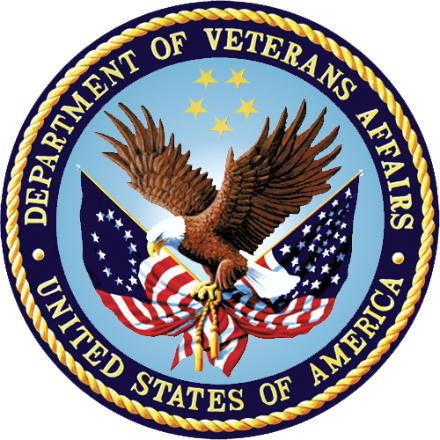 November 2023Department of Veterans Affairs Office of Information and Technology Revision HistoryTable of Contents1.	Overview	12.	Data Dictionary	12.1.	Data Dictionary Template	12.1.1.	ECX*3.0*184 Changes by Extract File	13.	Medical Records Extract Files Data Definitions	33.1.	#727.802 – ADMISSION EXTRACT (ADM) File Data Definition	33.2.	#727.833 – BCMA EXTRACT (BCM) File Data Definition	253.3.	#727.829 – BLOOD BANK EXTRACT (LBB) File Data Definition	453.4.	#727.827 – CLINIC EXTRACT (CLI) File Data Definition	523.5.	#727.815 – EVENT CAPTURE LOCAL EXTRACT (ECS) File Data Definition	863.6.	#727.819 – IV DETAIL EXTRACT (IVP) File Data Definition	1123.7.	#727.813 – LABORATORY EXTRACT (LAB) File Data Definition	1353.8.	#727.808 – PHYSICAL MOVEMENT EXTRACT (MOV) File Data Definition	1473.9.	#727.81 – PRESCRIPTION EXTRACT (PRE) File Data Definition	1573.10.	#727.826 – PROSTHETICS EXTRACT (PRO) File Data Definition	1803.11.	#727.814 – RADIOLOGY EXTRACT (RAD) File Data Definition	2083.12.	#727.811 – SURGERY EXTRACT (SUR) File Data Definition	2213.13.	#727.817 – TREATING SPECIALTY CHANGE EXTRACT (TRT) File Data Definition	2503.14.	#727.809 – UNIT DOSE LOCAL EXTRACT (UDP) File Data Definition	261List of TablesTable 1:	ECX*3.0*184 Changes	1Table 2:	Admission Extract (ADM) File #727.802 Data Definitions	3Table 3:	BCMA Extract (BCM) File #727.833 Data Definitions	25Table 4:	Blood Bank Extract (LBB) File #727.829 Data Definitions	45Table 5:	Clinic Extract (CLI) File #727.827 Data Definitions	52Table 6:	Event Capture Local Extract (ECS) File #727.815 Data Definitions	86Table 7:	IV Detail Extract (IVP) File #727.819 Data Definitions	112Table 8:	Laboratory Extract (LAB) File #727.813 Data Definitions	135Table 9:	Physical Movement Extract (MOV) File #727.808 Data Definitions	147Table 10:	Prescription Extract (PRE) File #727.81 Data Definitions	157Table 11:	Prosthetics Extract (PRO) File #727.826 Data Definitions	180Table 12:	Radiology Extract (RAD) File #727.814 Data Definitions	208Table 13:	Surgery Extract (SUR) File #727.811 Data Definitions	221Table 14:	Treating Specialty Change Extract (TRT) File #727.817 Data Definitions	250Table 15:	Unit Dose Local Extract (UDP) File #727.809 Data Definitions	261OverviewThe Decision Support System (DSS) Fiscal Year Extracts software provides a means of exporting data from selected Veterans Health Information Systems and Technology Architecture (VistA) software modules and transmitting it to a DSS database residing at the Austin Information Technology Center (AITC). This transfer is accomplished through a set of extract routines, intermediate files, and transmission routines. Data from VistA packages are stored by the extract routines in the intermediate files, where the data are temporarily available for local use and auditing. The data are then transmitted to the AITC, formatted, and uploaded into commercial software. After the data have been successfully uploaded into the commercial software, the data are purged from the intermediate files.Data DictionaryThis document is designed to:Provide DSS/Managerial Cost Accounting (MCA) teams with technical information regarding each extract.Detail the source from which the data element in each extract is obtained.Provide DSS/MCA teams with the tools to perform additional data validation.Data Dictionary TemplateThis document supports the software changes for the release of ECX*3.0*187 outlined in the following table:ECX*3.0*187 Changes by Extract FileECX*3.0*187 ChangesMedical Records Extract Files Data Definitions#727.802 – ADMISSION EXTRACT (ADM) File Data DefinitionThis file contains data elements as specified by the Managerial Cost Accounting Office (MCAO) for the Admission extract from existing VistA files. Entries into this file are made by extracting data from several files. Once approved by the DSS/MCA site manager, entries in this file are loaded into an electronic mail message and sent to the commercial vendor. Entries should be made only by the extract load routine.Since validation techniques will be determined by the local site, it is intended that the site adds whatever cross-references are deemed necessary. However, this file contains one nationally determined cross-reference, the “AC” cross-reference on the EXTRACT NUMBER field (#2). This cross-reference is used by the DSS Extracts software package as an essential feature for managing and purging data in this file and should not be modified.This file should NOT be modified directly using VA FileMan.  NOTE: Descriptions and Technical Descriptions may not match VA FileMan.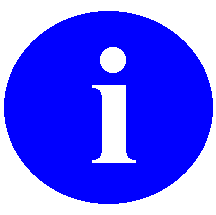 Admission Extract (ADM) File #727.802 Data Definitions#727.833 – BCMA EXTRACT (BCM) File Data DefinitionThis file contains data elements as specified by MCAO for the Barcode Medication Administration extract from existing VistA files. Entries into this file are made by extracting data from several files. Once approved by the DSS/MCA site manager, entries in this file are loaded into an electronic mail message and sent to the commercial vendor. Entries should be made only by the extract load routine.Since validation techniques will be determined by the local site, it is intended that the site add whatever cross-references are deemed necessary. However, this file contains one nationally determined cross-reference, the “AC” cross-reference on the EXTRACT NUMBER field (#2). This cross-reference is used by the DSS Extracts software package as an essential feature for managing and purging data in this file and should not be modified.This file should NOT be modified directly using VA FileMan.  NOTE: Descriptions and Technical Descriptions may not match VA FileMan.BCMA Extract (BCM) File #727.833 Data Definitions#727.829 – BLOOD BANK EXTRACT (LBB) File Data DefinitionThis file contains data elements as specified by MCAO for the Blood Bank extract from existing VistA files. Entries into this file are made by extracting data from the TRANSFUSION RECORD subfile (#63.017) of the LAB DATA file (#63), and from the PATIENT file (#2). Once approved by the DSS/MCA site manager, entries in this file are loaded into an electronic mail message and sent to the commercial vendor. This file is intended to be used for validation purposes only. Entries should be made only by the extract load routine.Since validation techniques will be determined by the local site, it is intended that the site add whatever cross-references are deemed necessary. However, this file contains one nationally determined cross-reference, the “AC” cross-reference on the EXTRACT NUMBER field (#2). This cross-reference is used by the DSS Extracts software package as an essential feature for managing and purging data in this file and should not be modified.This file should NOT be modified directly using VA FileMan.  NOTE: Descriptions and Technical Descriptions may not match VA FileMan.All references to this extract should be VBECS DSS Extract file (#6002.3).Blood Bank Extract (LBB) File #727.829 Data Definitions#727.827 – CLINIC EXTRACT (CLI) File Data DefinitionThis file contains data elements as specified by MCAO for the Clinic Visit extract from existing VistA files. Entries into this file are made by extracting data from several files. Once approved by the DSS/MCA site manager, entries in this file are loaded into an electronic mail message and sent to the commercial vendor. Entries should be made only by the extract load routine.Since validation techniques will be determined by the local site, it is intended that the site add whatever cross-references are deemed necessary. However, this file contains one nationally determined cross-reference, the “AC” cross-reference on the EXTRACT NUMBER field (#2). This cross-reference is used by the DSS Extracts software package as an essential feature for managing and purging data in this file and should not be modified.This file should NOT be modified directly using VA FileMan.  NOTE: Descriptions and Technical Descriptions may not match VA FileMan.Clinic Extract (CLI) File #727.827 Data Definitions#727.815 – EVENT CAPTURE LOCAL EXTRACT (ECS) File Data DefinitionThis file contains data elements as specified by MCAO for the Event Capture extract from the existing Event Capture VistA files. Entries into this file are made by extracting data from several files. Once approved by the DSS/MCA site manager, entries in this file are loaded into an electronic mail message and sent to the commercial vendor. Entries should be made only by the extract load routine.Since the local site will determine validation techniques, it is intended that the site add whatever cross-references are deemed necessary. However, this file contains one nationally determined cross-reference, the “AC” cross-reference on the EXTRACT NUMBER field (#2). This cross-reference is used by the DSS Extracts software package as an essential feature for managing and purging data in this file and should not be modified.This file should NOT be modified directly using VA FileMan.  NOTE: Descriptions and Technical Descriptions may not match VA FileMan.Event Capture Local Extract (ECS) File #727.815 Data Definitions#727.819 – IV DETAIL EXTRACT (IVP) File Data DefinitionThis file contains data elements as specified by MCAO for the Pharmacy IV Detail extract from existing VistA files. Entries into this file are made by extracting data from several files. Once approved by the DSS/MCA site manager, entries in this file are loaded into an electronic mail message and sent to the commercial vendor. Entries should be made only by the extract load routine. Since validation techniques will be determined by the local site, it is intended that the site add whatever cross-references are deemed necessary. However, this file contains one nationally determined cross-reference, the “AC” cross-reference on the EXTRACT NUMBER field (#2). This cross-reference is used by the DSS Extracts software package as an essential feature for managing and purging data in this file and should not be modified. This file should NOT be modified directly using VA FileMan.  NOTE: Descriptions and Technical Descriptions may not match VA FileMan.IV Detail Extract (IVP) File #727.819 Data Definitions#727.813 – LABORATORY EXTRACT (LAB) File Data DefinitionThis file contains data elements as specified by MCAO for the Laboratory extract from existing VistA files. Entries into this file are made by extracting data from several files. Once approved by the DSS/MCA site manager, entries in this file are loaded into an electronic mail message and sent to the commercial vendor. Entries should be made only by the extract load routine. Since validation techniques will be determined by the local site, it is intended that the site add whatever cross-references are deemed necessary. However, this file contains one nationally determined cross-reference, the “AC” cross-reference on the EXTRACT NUMBER field (#2). This cross-reference is used by the DSS Extracts software package as an essential feature for managing and purging data in this file and should not be modified. This file should NOT be modified directly using VA FileMan.  NOTE: Descriptions and Technical Descriptions may not match VA FileMan.Laboratory Extract (LAB) File #727.813 Data Definitions#727.808 – PHYSICAL MOVEMENT EXTRACT (MOV) File Data DefinitionThis file contains data elements as specified by MCAO for the Physical Movement (Transfer and Discharge) extract from existing VistA files. Entries into this file are made by extracting data from several files. Once approved by the DSS/MCA site manager, entries in this file are loaded into an electronic mail message and sent to the commercial vendor. Entries should only be made by the extract load routine. Since validation techniques will be determined by the local site, it is intended that the site add whatever cross-references are deemed necessary. However, this file contains one nationally determined cross-reference, the “AC” cross-reference on the EXTRACT NUMBER field (#2). This cross-reference is used by the DSS Extracts software package as an essential feature for managing and purging data in this file and should not be modified. This file should NOT be modified directly using VA FileMan.  NOTE: Descriptions and Technical Descriptions may not match VA FileMan.Physical Movement Extract (MOV) File #727.808 Data Definitions#727.81 – PRESCRIPTION EXTRACT (PRE) File Data DefinitionThis file contains data elements as specified by MCAO for the Pharmacy Outpatient (Prescription) extract from existing VistA files. Entries into this file are made by extracting data from several files. Once approved by the DSS/MCA site manager, entries in this file are loaded into an electronic mail message and sent to the commercial vendor. Entries should be made only by the extract load routine. Since validation techniques will be determined by the local site, it is intended that the site add whatever cross-references are deemed necessary. However, this file contains one nationally determined cross-reference, the “AC” cross-reference on the EXTRACT NUMBER field (#2). This cross-reference is used by the DSS Extracts software package as an essential feature for managing and purging data in this file and should not be modified. This file should NOT be modified directly using VA FileMan.  NOTE: Descriptions and Technical Descriptions may not match VA FileMan.Prescription Extract (PRE) File #727.81 Data Definitions#727.826 – PROSTHETICS EXTRACT (PRO) File Data DefinitionThis file contains the data elements as specified by MCAO for the Prosthetics extract from existing VistA files. Entries into this file are made by extracting data that originates in the Prosthetics RECORD OF PROS APPLIANCE/REPAIR file (#660). Information respective to the patient for which Prosthetic information is extracted is pulled from the PATIENT file (#2). Once the extracts (making up the records in this file) are approved by the extract manager, entries in this file are loaded into mail messages and transmitted to the commercial vendor. Entries in this file should be made only by the extract load routine.Since validation techniques will be determined by the local site, it is intended that the site add whatever cross-references are deemed necessary. However, this file contains one nationally determined cross-reference, the “AC” cross-reference on the EXTRACT NUMBER field (#2). This cross-reference is used by the DSS Extracts software package as an essential feature for managing and purging data in this file and should not be modified. This file should NOT be modified directly using VA FileMan.  NOTE: Descriptions and Technical Descriptions may not match VA FileMan.Prosthetics Extract (PRO) File #727.826 Data Definitions#727.814 – RADIOLOGY EXTRACT (RAD) File Data DefinitionThis file contains data elements as specified by MCAO for the Radiology extract from existing VistA files. Entries into this file are made by extracting data from several files. Once approved by the DSS/MCA site manager, entries in this file are loaded into an electronic mail message and sent to the commercial vendor. Entries should be made only by the extract load routine. Since validation techniques will be determined by the local site, it is intended that the site add whatever cross-references are deemed necessary. However, this file contains a nationally determined cross-reference, the “AC” cross-reference on the EXTRACT NUMBER field (#2). This cross-reference is used by the DSS Extracts software package as an essential feature for managing and purging data in this file and should not be modified. This file should NOT be modified directly using VA FileMan.  NOTE: Descriptions and Technical Descriptions may not match VA FileMan.Radiology Extract (RAD) File #727.814 Data Definitions#727.811 – SURGERY EXTRACT (SUR) File Data DefinitionThis file contains data elements as specified by MCAO for the Surgery extract from existing VistA files. Entries into this file are made by extracting data from several files. Once approved by the DSS/MCA site manager, entries in this file are loaded into an electronic mail message and sent to the commercial vendor. Entries should be made only by the extract load routine. Since validation techniques will be determined by the local site, it is intended that the site add whatever cross-references are deemed necessary. However, this file contains one nationally determined cross-reference, the “AC” cross-reference on the EXTRACT NUMBER field (#2). This cross-reference is used by the DSS Extracts software package as an essential feature for managing and purging data in this file and should not be modified. This file should NOT be modified directly using VA FileMan.  NOTE: Descriptions and Technical Descriptions may not match VA FileMan.Surgery Extract (SUR) File #727.811 Data Definitions#727.817 – TREATING SPECIALTY CHANGE EXTRACT (TRT) File Data DefinitionThis file contains data elements as specified by MCAO for the Treating Specialty Change extract from existing VistA files. Entries into this file are made by extracting data from several files. Once approved by the DSS/MCA site manager, entries in this file are loaded into an electronic mail message and sent to the commercial vendor. Entries should be made only by the extract load routine. Since validation techniques will be determined by the local site, it is intended that the site add whatever cross-references are deemed necessary. However, this file contains one nationally determined cross-reference, the “AC” cross-reference on the EXTRACT NUMBER field (#2). This cross-reference is used by the DSS Extracts software package as an essential feature for managing and purging data in this file and should not be modified. This file should NOT be modified directly using VA FileMan.  NOTE: Descriptions and Technical Descriptions may not match VA FileMan.Treating Specialty Change Extract (TRT) File #727.817 Data Definitions#727.809 – UNIT DOSE LOCAL EXTRACT (UDP) File Data DefinitionThis file contains data elements as specified by MCAO for the Pharmacy Unit Dose extract from existing VistA files. Entries into this file are made by extracting data from several files. Once approved by the DSS/MCA site manager, entries in this file are loaded into an electronic mail message and sent to the commercial vendor. Entries should be made only by the extract load routine. Since validation techniques will be determined by the local site, it is intended that the site add whatever cross-references are deemed necessary. However, this file contains one nationally determined cross-reference, the "AC" cross-reference on the EXTRACT NUMBER field (#2). This cross-reference is used by the DSS Extracts software package as an essential feature for managing and purging data in this file and should not be modified. This file should NOT be modified directly using VA FileMan.  NOTE: Descriptions and Technical Descriptions may not match VA FileMan.Unit Dose Local Extract (UDP) File #727.809 Data DefinitionsDateVersionDescriptionAuthor11/20231.3Document Updated for patch ECX*3.0*187Booz Allen Hamilton4/20221.2Document Updated for patch ECX*3.0*184Booz Allen Hamilton2/10/20211.1Document Updated for patch ECX*3.0*181Liberty IT Solutions5/28/20201.0Initial Document Release for the DSS FY21 Patch 178Liberty IT SolutionsExtract File NameAbbreviationFile NumberVistA Field NumberField NameADMISSION EXTRACTADM727.80259AGENT ORANGE LOCATIONBCMA EXTRACTBCM727.83365AGENT ORANGE LOCATIONBCMA EXTRACTBCM727.83394DISPENSE UNITCLINIC EXTRACTCLI727.82767AGENT ORANGE LOCATIONEVENT CAPTURE LOCAL EXTRACTECS727.81563AGENT ORANGE LOCATIONIV DETAIL EXTRACTIVP727.81955AGENT ORANGE LOCATIONIV DETAIL EXTRACTIVP727.81999PRICE PER DISPENSE UNITIV DETAIL EXTRACTIVP727.819100DISPENSE UNITPRESCRIPTION EXTRACTPRE727.8163AGENT ORANGE LOCATIONPRESCRIPTION EXTRACTPRE727.81111PRICE PER DISPENSE UNITPRESCRIPTION EXTRACTPRE727.81112DISPENSE UNITPROSTHETICS EXTRACTPRO727.82661AGENT ORANGE LOCATIONSURGERY EXTRACTSUR727.81156AGENT ORANGE LOCATIONUNIT DOSE LOCAL EXTRACTUDP727.80942AGENT ORANGE LOCATIONUNIT DOSE LOCAL EXTRACTUDP727.80995PRICE PER DISPENSE UNITUNIT DOSE LOCAL EXTRACTUDP727.80996DISPENSE UNITField # and NameDescriptionValuesTechnical Description727.802,.01SEQUENCE NUMBERThe internal entry number (IEN) of the record for this extract entry.The IEN for this record. This entry is DINUMed.727.802,1YEAR MONTHA six-character string representing the year and month for which this extract was performed.YEAR MONTH is derived by parsing the FileMan format end date of the extract. The month is determined by taking the fourth and fifth characters of the end date, the year by taking the second and third characters, and the century is then calculated by taking the first character of the end date and adding 17 to it. The century is then concatenated with the year and month, giving the results in YYYYMM format.727.802,2EXTRACT NUMBERThe corresponding entry in the DSS EXTRACT LOG file (#727) for this extract.A pointer to the DSS EXTRACT LOG file (#727). The primary purpose is to pick up the header for the mail message.727.802,3FACILITYThis is the medical center division where the extract was performed.An indicator of the medical center division where this event happened. It is derived from the DIVISION field (#.015) of the WARD LOCATION file (#42) which points to the MEDICAL CENTER DIVISION file (#40.8).727.802,4PATIENT NO. - DFNAn identifying number for the patient at the local site.Pointer to the PATIENT file (#2). This data represents the patient DFN. Using the "ATT1" cross-reference on the PATIENT MOVEMENT file (#405), the PATIENT NO. - DFN data is derived from the PATIENT field (#.03).727.802,5SSNThe patient's social security number.Using the patient pointer (DFN) stored in the PATIENT NO. - DFN field (#4) in the ADMISSION EXTRACT file (#727.802), SSN data is derived from the SOCIAL SECURITY NUMBER field (#.09) in the PATIENT file (#2)."Test" patient status is determined in PAT^ECXUTL3. For the ADM extract, the following are considered test SSNs:123456789;Nine repeating digits (e.g., 333333333);The first three digits are ‘000’ or ‘666’;The middle two digits are ‘00’;The last four digits are ‘0000’;The first digit is ‘9’.727.802,6NAMEThe first four characters of the patient's last name.Using the patient pointer (DFN) stored in the PATIENT NO. - DFN field (#4) in the ADMISSION EXTRACT file (#727.802), NAME data is derived from the NAME field (#.01) in the PATIENT file (#2). The first four characters of the first "," piece are used, padded with trailing spaces if necessary.The name value is returned by the supported call DEM^VADPT.727.802,7IN OUT PATIENT INDICATORIndicates the patient’s status for this extract entry.Observation admissions are treated as outpatient encounters in MCA, similar to Medicare rules and community hospitals.'I' FOR INPATIENT'O' FOR OUTPATIENT'A' FOR ASIH (OTHER FACILITY)To determine the value of this field, a call is made to $$PATDEM^ECXUTL2. Within this call, $$INP^ECXUTL2 is called to determine the patient status.If the patient is an outpatient, processing stops and the field is set to O.If the patient is an inpatient, $$INOUTP^ECXUTL4 is called to look at the treating specialty.If the patient's treating specialty exists in the DSS TREATING SPECIALTY TRANSLATION file (#727.831), the value of the INPAT/OUTPAT CODE field (#5) of the DSS TREATING SPECIALTY TRANSLATION file (#727.831) is used. If the treating specialty is not found in the DSS TREATING SPECIALTY TRANSLATION file (#727.831), the indicator is set to I.If the patient is ASIH to another facility at the date/time in question, the indicator is set to A.727.802,8DAYThis 8-character string represents the date on which the admission occurred.Data source: PATIENT MOVEMENT file (#405); DATE/TIME field (#.01).The format is YYYYMMDD; for example, 19970923. If the date cannot be determined, then a default date is used. The default date value is the value of the YEAR MONTH field (#1) concatenated with "01" for the day (DD) portion.727.802,9PLACEHOLD PRIMARY CARE TEAMThis field, previously known as PRIMARY CARE TEAM, is no longer needed. The name has been changed to PLACEHOLD PRIMARY CARE TEAM and its value will be set to null.This field is no longer in use as of patch ECX*3*170.727.802,10SEXPatient's gender.'M' FOR MALE'F' FOR FEMALEUsing the patient pointer (DFN) stored in the PATIENT NO. - DFN field (#4) in the ADMISSION EXTRACT file (#727.802), this data is derived from the SEX field (#.02) in the PATIENT file (#2).727.802,11DATE OF BIRTHThe patient's date of birth.Data source: PATIENT MOVEMENT file (#405); PATIENT field (#.03) then to PATIENT file (#2); DATE OF BIRTH field (#.03).Date of Birth is returned through the supported call DEM^VADPT. It is then represented by an 8-character numeric string in the YYYYMMDD format.727.802,12PLACEHOLD RELIGIONThis field, previously known as RELIGION, is no longer needed. The name has been changed to PLACEHOLD RELIGION and its value will be set to null.This field is no longer in use as of patch ECX*3*174.727.802,13EMPLOYMENT STATUSThe patient's current employment status.'1' FOR EMPLOYED FULL TIME'2' FOR EMPLOYED PART TIME'3' FOR NOT EMPLOYED'4' FOR SELF EMPLOYED'5' FOR RETIRED'6' FOR ACTIVE MILITARY DUTY'9' FOR UNKNOWNUsing the patient pointer (DFN) stored in the PATIENT NO. - DFN field (#4) in the ADMISSION EXTRACT file (#727.802), EMPLOYMENT STATUS data is derived from the EMPLOYMENT STATUS field (#.31115) in the PATIENT file (#2).727.802,14HEALTH INSURANCEIdentifies if patient is covered by health insurance.'1' FOR INSURED'0' FOR UNINSUREDUsing the patient pointer (DFN) stored in the PATIENT NO. - DFN field (#4) in the ADMISSION EXTRACT file (#727.802), a call is made to the Integrated Billing API, INSURED^IBCNS1. The API returns 1 if the patient is insured or 0 if the patient is not insured.727.802,15STATEThe state in which the patient resides.Using the patient pointer (DFN) stored in the PATIENT NO. - DFN field (#4) in the ADMISSION EXTRACT file (#727.802), STATE data is derived from the STATE field (#.115) in the PATIENT file (#2) which points to the STATE file (#5). For the STATE file entry, data transmitted is the two-character VA STATE CODE, field (#2).727.802,16COUNTYThis is the county in which the patient resides.Using the patient pointer (DFN) stored in the PATIENT NO. - DFN field (#4) in the ADMISSION EXTRACT file (#727.802), COUNTY data is taken from the COUNTY field (#.117) in the PATIENT file (#2), which points to a sub-file record in the COUNTY multiple field (#3) of the STATE file (#5). The three-character VA COUNTY CODE field (#2) within the COUNTY multiple field (#3) is used.727.802,17ZIP+4The ZIP code for where the patient resides. The 5-character ZIP code is provided if ZIP + 4 is not available.The patient's ZIP code with optional four-digit extension as found in the ZIP+4 field (#.1112) of the patient's record in the PATIENT file (#2).727.802,18ELIGIBILITYA two or three-digit numeric code indicating the Patient's Primary Eligibility.The extract logic converts the VistA two or three-digit coding schemes to the National Data Services (NDS) eligibility scheme. 10  SC 50-100% 20  Aid & Attendance 21  Housebound 22  Mexican Border War 23  WWI 24  POW 25  Purple Heart 30  SC 40-49% 31  SC 30-39% 32  SC 20-29% 33  SC 10-19% 34  SC less than 10% 40  NSC - VA Pension 50  NSC 60  Catastrophic Disability 101  CHAMPVA102  Collateral of Veteran103  Employee104  Other Federal Agency105  Allied Veteran106  Humanitarian Emergency107  Sharing Agreement108  Reimbursable Insurance109 TRICARE/CHAMPUSUsing the patient pointer (DFN) stored in the PATIENT NO. - DFN field (#4) in the ADMISSION EXTRACT file (#727.802), ELIGIBILITY data is derived from the PRIMARY ELIGIBILITY CODE field (#.361) in the PATIENT file (#2). PRIMARY ELIGIBILITY CODE is a pointer to the ELIGIBILITY CODE file (#8). The data is derived from the MAS ELIGIBILITY CODE field (#8) in the ELIGIBILITY CODE file (#8), which in turn is a pointer to the MAS ELIGIBILITY CODE file (#8.1).The pointer value to file #8.1 is converted by ELIG^ECXUTL3 to the corresponding NDS eligibility code. This code is composed of two or three numeric characters.727.802,19VETERANPatient's Veteran status. 'Y' FOR YES'N' FOR NOUsing the patient pointer (DFN) stored in the PATIENT NO. - DFN field (#4) in the ADMISSION EXTRACT file (#727.802), VETERAN data is derived from the VETERAN (Y/N)? field (#1901) in the PATIENT file (#2). Veteran is returned by the supported call ELIG^VADPT.727.802,20VIETNAMIndicates if patient is a Vietnam-era Veteran.'Y' FOR YES'N' FOR NO'U' FOR UNKNOWNUsing the patient pointer (DFN) stored in the PATIENT NO. -DFN field (#4) in the ADMISSION EXTRACT file (#727.802), VIETNAM data is derived from the VIETNAM SERVICE INDICATED? field (#.32101) in the PATIENT file (#2).727.802,21AGENT ORANGE STATUSIndicates if patient claims exposure to Agent Orange.'Y' FOR YES'N' FOR NO'U' FOR UNKNOWNUsing the patient pointer DFN stored in the PATIENT NO. - DFN field (#4) in the ADMISSION EXTRACT file (#727.802),AGENT ORANGE data is derived from the AGENT ORANGE EXPOS. INDICATED? field (#.32102) in the PATIENT file (#2).The status indicator is returned by SVC^VADPT.727.802,22RADIATION STATUSIndicates if patient claims exposure to ionizing radiation. 'Y' FOR YES'N' FOR NO'U' FOR UNKNOWN'1' FOR NO RADIATION'2' FOR HIROSHIMA/NAGASAKI'3' FOR ATMOSPHERIC NUCLEAR TESTING'4' FOR H/N AND ATMOSPHERIC TESTING'5' FOR UNDERGROUND NUCLEAR TESTING'6' FOR EXPOSURE AT NUCLEAR FACILITY'7' FOR OTHERUsing the patient pointer DFN stored in the PATIENT NO. - DFN field (#4) in the ADMISSION EXTRACT file (#727.802),RADIATION data is derived from the RADIATION EXPOSURE INDICATED? field (#.32103) in the PATIENT file (#2).The status indicator is returned by SVC^VADPT.727.802,23POW STATUSIndicates if patient was confined as a Prisoner of War.'Y' FOR YES'N' FOR NO'U' FOR UNKNOWNUsing the patient pointer DFN stored in the PATIENT NO. - DFN field (#4) in the ADMISSION EXTRACT file (#727.802), POW data is derived from the POW STATUS INDICATED? field (#.525) in the PATIENT file (#2).The status indicator is returned by SVC^VADPT.727.802,24PERIOD OF SERVICEThe period of service which best classifies this patient based on eligibility code.Using the patient pointer DFN stored in the PATIENT NO. - DFN field (#4) in the ADMISSION EXTRACT file (#727.802), PERIOD OF SERVICE data is derived from the PERIOD OF SERVICE field (#.323) in the PATIENT file (#2). This field is a pointer to the PERIOD OF SERVICE file (#21). Using the period of service pointer, the data is derived from the CODE field (#.03) in the PERIOD OF SERVICE file (#21). This code is a single alphanumeric character.The Veteran's period of service indicator is returned by ELIG^VADPT.727.802,25PLACEHOLD MEANS TESTThis field, previously known as MEANS TEST, is no longer needed. The name has been changed to PLACEHOLD MEANS TEST and its value will be set to null.This field is no longer in use as of patch ECX*3*178.727.802,26MARITAL STATUSCurrent marital status for this patient.‘1’ FOR  DIVORCED‘2’  FOR MARRIED‘4’  FOR WIDOWED‘5’  FOR SEPARATED‘6’ FOR NEVER MARRIED‘7’ FOR UNKNOWN  Using the patient pointer (DFN) stored in the PATIENT NO. - DFN field (#4) in the ADMISSION EXTRACT file (#727.802), MARITAL STATUS data is derived from the MARITAL STATUS field (#.05) in the PATIENT file (#2). MARITAL STATUS is a pointer to the MARITAL STATUS file (#11).727.802,27WARDCurrent ward for this patient.Using the "ATT1" cross-reference on the PATIENT MOVEMENT file (#405) and the patient pointer (DFN) stored in the PATIENT NO. - DFN field (#4) in the ADMISSION EXTRACT file (#727.802), WARD data is derived from the WARD LOCATION field (#.06) in the PATIENT MOVEMENT file (#405). This ward data is a pointer to the WARD LOCATION file (#42). Using the ward pointer, the data is derived from the HOSPITAL LOCATION FILE POINTER field (#44) in the WARD LOCATION file (#42) which is a pointer to the HOSPITAL LOCATION file (#44). 727.802,28TREATING SPECIALTYThe Treating Specialty associated with this extract record.Using the "ATT1" cross-reference on the PATIENT MOVEMENT file (#405) and the patient pointer (DFN) stored in the PATIENT NO. - DFN field (#4) in the ADMISSION EXTRACT file (#727.802), TREATING SPECIALTY data is derived from the FACILITY TREATING SPECIALTY field (#.09) in the PATIENT MOVEMENT file (#405). This facility treating specialty data is a pointer to the FACILITY TREATING SPECIALTY file (#45.7). Using the SPECIALTY field (#1) in the FACILITY TREATING SPECIALTY file (#45.7), the pointer to the SPECIALTY file (#42.4) is obtained. Then, the PTF Code (field #7 of file 42.4) is obtained and stored instead of the IEN of the specialty.727.802,29ATTENDING PHYSICIANThe attending physician assigned to this patient at the time of admission.Using the "ATT1" cross-reference on the PATIENT MOVEMENT file (#405) and the patient pointer (DFN) stored in the PATIENT NO. - DFN field (#4) in the ADMISSION EXTRACT file (#727.802), ATTENDING PHYSICIAN data is derived from the ATTENDING PHYSICIAN field (#.19) in the PATIENT MOVEMENT file (#405). This attending physician data is a pointer to the NEW PERSON file (#200). This data is stored as "2"_pointer value. For example, if the IEN of the provider in file #200 is 98765, the value that will be stored is 298765.727.802,30MOVEMENT FILE #Current patient movement record associated with this extract record. Pointer to the PATIENT MOVEMENT file (#405). Using the "ATT1" or "ATT2" cross-reference on the PATIENT MOVEMENT file (#405) and the patient pointer (DFN) stored in the PATIENT NO. - DFN field (#4) in the ADMISSION EXTRACT file (#727.802), this is a pointer to the file #405 record for the patient's admission.In addition to standard admission movements found in the "ATT1" cross-reference, the "ATT2" cross-reference is used to find any ASIH OTHER FACILITY type transfers. When a patient goes ASIH OTHER FACILITY, this starts a new episode of care and an admission record, related to that movement, is created. 727.802,31PLACEHOLD DRGThis field, previously known as DRG, is no longer needed. The name has been changed to PLACEHOLD DRG and its value will be set to null.This field is no longer in use as of patch ECX*3*174.727.802,32PLACEHOLDERThis field, previously known as PRINCIPAL DIAGNOSIS, is no longer needed. The name has been changed to PLACEHOLDER and its value will be set to null.This field is no longer in use as of patch ECX*3*161.727.802,33TIMEA 6-character numeric string which represents the time-of-day at which the admission occurred.Data source:PATIENT MOVEMENT file (#405); DATE/TIME field (#.01).This field is always exactly six numeric characters in length; if time cannot be determined, "000300" is used as default.727.802,34PLACEHOLD PC PROVIDERThis field, previously known as PRIMARY CARE PROVIDER, is no longer needed. The name has been changed to PLACEHOLD PC PROVIDER and its value will be set to null.This field is no longer in use as of patch ECX*3*170.727.802,35PLACEHOLD RACEThis field, previously known as RACE, is no longer needed. The name has been changed to PLACEHOLD RACE and its value will be set to null.This field is no longer in use as of patch ECX*3*170.727.802,36PRIMARY WARD PROVIDERThe provider assigned to the ward where the patient is located at the time of admission (Staff MD, resident, NP, PA, etc.).Source: field( #.08); file( #405)The PRIMARY CARE PHYSICIAN field (#.08) associated with the PATIENT MOVEMENT file (#405) record for the Treating Specialty Change record related to the admission record.The value obtained is a pointer to the NEW PERSON file (#200). A "2" is prefixed to the pointer value to indicate that it points to file #200. For example, if the IEN of the provider in file #200 is 98765, the value that will be stored is 298765.727.802,37PLACEHOLD MPIThis field, previously known as MASTER PATIENT INDEX, is no longer needed. The name has been changed to PLACEHOLD MPI and its value will be set to null. Currently nullThis field is no longer in use as of patch ECX*3*184.727.802,38PLACEHOLDERThis field, previously known as DSS DEPT., is no longer needed. The name has been changed to PLACEHOLDER and its value will be set to null.This field is no longer in use as of patch ECX*3*161.727.802,39PLACEHOLDERCurrently NullCurrently Null727.802,40PLACEHOLDERCurrently NullCurrently Null727.802,41PLACEHOLDERCurrently NullCurrently Null727.802,42ADMISSION ELIGIBILITY The eligibility of the patient for this specific admission.The extract logic converts the VistA two or three-digit coding schemes to the National Data Services (NDS) eligibility scheme. 10  SC 50-100% 20  Aid & Attendance 21  Housebound 22  Mexican Border War 23  WWI 24  POW 25  Purple Heart 30  SC 40-49% 31  SC 30-39% 32  SC 20-29% 33  SC 10-19% 34  SC less than 10% 40  NSC - VA Pension 50  NSC 60  Catastrophic Disability 101  CHAMPVA102  Collateral of Veteran103  Employee104  Other Federal Agency105  Allied Veteran106  Humanitarian Emergency107  Sharing Agreement108  Reimbursable Insurance109  TRICARE/CHAMPUSThe Admission Eligibility is derived from the ADMITTING ELIGIBILITY field (#.2) of the PATIENT MOVEMENT file (#405) record associated with this patient admission.Field #.2 points to the ELIGIBILITY CODE file (#8). Then the MAS ELIGIBILITY CODE field (#8) of file #8 points to the MAS ELIGIBILITY CODE file (#8.1).The pointer value to file #8.1 is converted by ELIG^ECXUTL3 to the corresponding NDS eligibility code. This code is composed of two or three numeric characters.727.802,43MST STATUSIndicates if patient claims Military Sexual Trauma (MST).'Y' FOR YES, SCREENED REPORTS MST'N' FOR NO, SCREENED DOES NOT REPORT MST'U' FOR UNKNOWN, NOT SCREENED'D' FOR SCREENED, DECLINES TO ANSWERThe MST HISTORY file (#29.11) holds data regarding military sexual trauma claims and effective dates. The patient's MST status is stored in the MST STATUS field (#3). A call will be made to $$GETSTAT^DGMSTAPI (DFN, DGDATE) using the DFN in the PATIENT NO. DFN field (#4) and the date in the DAY field (#8) in the ADMISSION EXTRACT file (#727.802).727.802,44SHAD STATUSIndicates whether patient meets requirements for Shipboard Hazard and Defense (SHAD) conditions.'Y' FOR YES'N' FOR NO'U' FOR UNKNOWNUsing the patient pointer (DFN) stored in the PATIENT NO. - DFN field (#4) in the ADMISSION EXTRACT file (#727.802), Shipboard Hazard and Defense data is derived by using DBIA #4462 GETSHAD^DGUTL3(DFN) to get the PROJ 112/SHAD field (#.32115) from the PATIENT file (#2).727.802,45PLACEHOLD SHARING AGREEMNT PAYORThis field, previously known as SHARING AGREEMENT PAYOR, is no longer needed. The name has been changed to PLACEHOLD SHARING AGREEMNT PAYOR and its value will be set to null.This field is no longer in use as of patch ECX*3*174.727.802,46PLACEHOLD SHARE AGREEMNT INSUR This field, previously known as SHARING AGREEMNT INSURANCE, is no longer needed. The name has been changed to PLACEHOLD SHARE AGREEMNT INSUR and its value will be set to null.This field is no longer in use as of patch ECX*3*174.727.802,47ENROLLMENT LOCATION The facility that the patient chooses to designate as his/her preferred location for care.The PREFERRED FACILITY field (#27.02) of the PATIENT file (#2) is defined as the facility that the patient chooses to designate as his preferred location for care. The PREFERRED FACILITY field (#27.02) is a pointer to the INSTITUTION file (#4). From file #4, the value in the STATION NUMBER field (#99) is used.727.802,48PLACEHOLD PC PROV PERSON CLASSThis field, previously known as PC PROVIDER PERSON CLASS, is no longer needed. The name has been changed to PLACEHOLD PC PROV PERSON CLASS and its value will be set to null.This field is no longer in use as of patch ECX*3*170.727.802,49PLACEHOLD ASSOC PC PROVIDER This field, previously known as ASSOCIATE PC PROVIDER, is no longer needed. The name has been changed to PLACEHOLD ASSOC PC PROVIDER and its value will be set to null.This field is no longer in use as of patch ECX*3*170.727.802,50PLACEHOLD AS PC PROV PERSON CLThis field, previously known as ASSOC. PC PROV. PERSON CLASS, is no longer needed. The name has been changed to PLACEHOLD AS PC PROV PERSON CL and its value will be set to null.This field is no longer in use as of patch ECX*3*170.727.802,51PLACEHOLDERCurrently NullCurrently Null727.802,52DOM, PRRTP AND SARRTPIndicates if the patient is admitted to either an RRTP, PRRTP, or SARRTP at the time care is provided.'P' FOR GEN. PRRTP'D' FOR DOMICILIARY'S' FOR DOM. PRRTP'T' FOR PTSD PRRTP 'H' FOR HOMELESS CWT/TR'A' FOR SA CWT/TR'B' FOR PTSD CWT/TR'C' FOR GEN. CWT/TRIf the patient's treating specialty exists in the DSS TREATING SPECIALTY TRANSLATION file (#727.831), data is derived from the DOM/PRRTP/SARRTP CODE field (#2) of the DSS TREATING SPECIALTY TRANSLATION file (#727.831).Otherwise, the value is null.727.802,53ENROLLMENT CATEGORYPatient's enrollment category.ENROLLMENT CATEGORY is derived from the standard call $$CATEGORY^DGENA4 using the patient's DFN and the CURRENT ENROLLMENT field (#27.01) of the PATIENT file (#2).727.802,54ENROLLMENT STATUSPatient's enrollment statusENROLLMENT STATUS is derived from the standard call $$STATUS^DGENA4 using the patient's DFN and returns the ENROLLMENT STATUS field (#.04) of the PATIENT ENROLLMENT file (#27.11).727.802,55ENCOUNTER SHADIndicates if treatment provided during the patient's admission is related to the Shipboard Hazard And Defense (SHAD) condition.'Y' FOR YES'N' FOR NOUsing the VISIT FILE ENTRY field (#.27) in the PATIENT MOVEMENT file (#405), a call is made to API VISIT^ECXSCX1, which in turn calls ENCEVENT^PXAPI. The ENCEVENT^PXAPI returns the Shipboard Hazard and Defense conditions indicator stored at the PROJ 112/SHAD field (#80008) in the VISIT file (#9000010). The value will be stored in the output array subscripted by "SHAD".727.802,56PURPLE HEART INDICATORIndicates whether or not the patient is a Purple Heart recipient.'Y' FOR YES'N' FOR NOPATIENT file (#2) CURRENT PH INDICATOR field (#.531). The status indicator is returned by SVC^VADPT.727.802,57OBSERVATION PATIENT INDICATORIndicates if patient is considered to be an observation patient.'Y' FOR YES'N' FOR NOData (YES,NO) is retrieved from API call $$OBSPAT^ECXUTL4:If the patient's treating specialty exists in the DSS TREATING SPECIALTY TRANSLATION file (#727.831), data is derived from the OBSERVATION PAT INDICATOR field (#4) of the DSS TREATING SPECIALTY TRANSLATION file (#727.831).If patient is outpatient and treating specialty not in file, AND Feeder Key (CLI) or DSS ID (MTL,IVP,ECQ,QSR,NOS,SUR) is 290-297, Observation Patient Ind=YES. Else, Observation Patient Ind=NO.Otherwise, Observation Patient Ind=NO. 727.802,58ENCOUNTER NUMBERThe unique number assigned for DSS.The Treating Specialty conversion logic is:This field is determined by a call to $$ENCNUM^ECXUTL4. Within this call; the inpatient/outpatient status, SSN, admit/visit date, treating specialty, observation patient indicator, and DSS Identifier or feeder key values of the record are used to create a unique encounter number.727.802,59AGENT ORANGE LOCATIONIndicates the location where the patient was exposed to Agent Orange.‘B' FOR BLUE WATER NAVY 'K' FOR KOREAN DMZ'V' FOR VIETNAM'T' FOR THAILAND (U.S. OR ROYAL THAI MIL BASE)'L' FOR LAOS'C' FOR CAMBODIA (MIMOT OR KREK, KAMPONG CHAM)'G' FOR GUAM, AMERICAN SAMOA, OR TERRITORIAL WATERS'J' FOR JOHNSTON ATOLL‘O' FOR OTHERThe location is returned by a call to SVC^VADPT which gets its data from the AGENT ORANGE EXPOSURE LOCATION field (#.3213) of the PATIENT file (#2).727.802,60PRODUCTION DIVISION CODEIdentifies the division/facility where the work was performed.Data comes from the WARD LOCATION field (#.06) in the PATIENT MOVEMENT file (#405). This value is a pointer to the WARD LOCATION file (#42), which in turn is used to get the DIVISION field (#.015) in the WARD LOCATION file (#42), a pointer to the MEDICAL CENTER DIVISION file (#40.8). This value is then used to call the API GETDIV^ECXDEPT to get the STATION NUMBER field (#99) from the INSTITUTION file (#4).727.802,61POW LOCATIONThis is the location/period where the patient was a POW.'1' FOR WORLD WAR I '2' FOR WORLD WAR II - EUROPE'3' FOR WORLD WAR II - PACIFIC'4' FOR KOREAN'5' FOR VIETNAM'6' FOR OTHERPATIENT file (#2) POW CONFINEMENT LOCATION field (#.526). This is a pointer value to the POW PERIOD file (#22). The location indicator is returned by SVC^VADPT.727.802,62SOURCE OF ADMISSIONIndicates where the admission took place.'1' FOR HOSPITAL'2' FOR NHCU'3' FOR DOMICILIARY'4' FOR MILITARY HOSPITAL'5' FOR CNH Obtained via the PTF file (#45), SOURCE OF ADMISSION field (#20), which is a pointer to the SOURCE OF ADMISSION file (#45.1), PLACE OF ADMISSION field (#11).727.802,63HEAD & NECK CANCER INDICATORIndicates if patient claims head and/or neck cancer.'Y' FOR YES'N' FOR NOUsing the patient pointer (DFN) stored in the PATIENT NO. - DFN field (#4), a call is made to $$GETCUR^DGNTAPI to retrieve the HEAD/NECK CA DX field (#2.01) of the NOSE AND THROAT RADIUM HISTORY file (#28.11).727.802,64PLACEHOLD ETHNICITYThis field, previously known as ETHNICITY, is no longer needed. The name has been changed to PLACEHOLD ETHNICITY and its value will be set to null.This field is no longer in use as of patch ECX*3*170.727.802,65PLACEHOLD RACE 1This field, previously known as RACE 1, is no longer needed. The name has been changed to PLACEHOLD RACE 1 and its value will be set to null.This field is no longer in use as of patch ECX*3*170.727.802,66ENROLLMENT PRIORITYThis field contains the enrollment priority group and the enrollment priority subgroup.ENROLLMENT PRIORITY Groups determined for a patient enrollment include:'1' FOR GROUP 1
'2' FOR GROUP 2
'3' FOR GROUP 3
'4' FOR GROUP 4
'5' FOR GROUP 5
'6' FOR GROUP 6
'7' FOR GROUP 7
'8' FOR GROUP 8ENROLLMENT PRIORITY Subgroups determined for a patient enrollment include:'1' FOR a
'3' FOR c
'5' FOR e
'7' FOR gENROLLMENT PRIORITY field contains the enrollment priority group and the enrollment priority subgroup from the PATIENT ENROLLMENT file (#27.11).Data is obtained from a call to $$ENRSBGRP^DGENA4(DFN) using the patient's DFN.727.802,67USER ENROLLEEIndicates whether a Veteran has User Enrollee status for the current or future fiscal year.'U' FOR USER ENROLLEDUser enrollee is determined by checking the PATIENT ENROLLMENT file (#27.11). When a user has a current or future fiscal year in the ENROLLMENT STATUS field (.#04), the value is set to 'U' and is null if no date or a past year's value is contained. Determined by the use of an API: I $$UESTAT^EASUER where the Patient Identifier (DFN) is passed in.727.802,68PATIENT TYPERefers to the various types of patient which may be seen at a VA facility. Every patient in the system must have a TYPE specified.'AC' FOR ACTIVE DUTY'AL' FOR ALLIED VETERAN 'CO' FOR COLLATERAL'EM' FOR EMPLOYEE'IN' FOR INELIGIBLE'MI' FOR MILITARY RETIREE'NO' FOR NON-VETERAN (OTHER) 'NS' FOR NSC VETERAN'SC' FOR SC VETERAN'TR' FOR TRICAREPATIENT TYPE is derived from a call to TYPE^ECXUTL5(DFN). Using the patient's DFN, the NAME field (#.01) of the TYPE OF PATIENT file (#391) as pointed to by the TYPE field (#391) of the PATIENT file (#2) is shortened to the first two characters to determine the value stored in the PATIENT TYPE field (#68).727.802,69CV STATUS ELIGIBILITYThis field indicates whether or not a patient can be considered a Combat Veteran (CV) at the time of treatment. Veteran must have served in active duty in a theatre of combat operations during a period of war after the Persian Gulf War or in combat against a hostile force during a period of hostilities after November 11, 1998.'Y' FOR YES'E' FOR ELIGIBILITY EXPIREDCV STATUS ELIGIBILITY is determined by the use of API $$CVEDT^DGCV (DFN,DATE) that checks the COMBAT VET END DATE field (#.5295) from the PATIENT file (#2) to determine CV Status.The API uses the Patient No. - DFN and the date of admission to return three pieces (i.e., 1^20010106^0); the first piece is resolved as follows:1 - Veteran qualifies as a CV
0 - Veteran does not qualify as a CV-1 - bad DFN Based on this result, the field will be set to 'Y' for 'YES', 'E' for 'ELIGIBILITY EXPIRED', or null for not eligible.727.802,70CV ELIGIBILITY END DATERecords the Combat Veteran eligibility expiration date of Veteran who served on active duty in a theatre of combat operations during a period of war after the Persian Gulf War or in combat against a hostile force during a period of hostilities after November 11, 1998.CV ELIGIBILITY END DATE is determined by the use of API $$CVEDT^DGCV (DFN, DATE) that checks the COMBAT VET END DATE field (#.5295) from the PATIENT file (#2) to determine CV Status. The API uses the Patient No. - DFN and the date of admission to return three pieces (i.e., 1^20010106^0). The second piece is the COMBAT VET END DATE in HL7 format.If the COMBAT VET END DATE field (#.5295) is empty or precedes the date of admission, this field will be null.727.802,71ENCOUNTER CVThis field indicates whether health services provided during this patient encounter are related to the patient being a Combat Veteran (CV). Veteran must have served in active duty in a theatre of combat operations during a period of war after the Persian Gulf War or in combat against a hostile force during a period of hostilities after November 11, 1998.'Y' FOR YESENCOUNTER CV is determined by the use of API $$CVEDT^DGCV (DFN, DATE) that checks the COMBAT VET END DATE field (#.5295) from the PATIENT file (#2) to determine CV Status.The API uses the Patient No. - DFN and the date of admission to return three pieces (i.e., 1^20100106^0). The third piece returns:1 - vet was eligible on date specified 0 - vet was not eligible on date specified Based on these returns, the value for this field is Y for Yes if value is 1 or left blank if 0 to indicate eligibility.727.802,72PLACEHOLD NATIONAL PATIENT RECORD FLAGThis field, previously known as NATIONAL PATIENT RECORD FLAG, is no longer needed. The name has been changed to PLACEHOLD NATIONAL PATIENT RECORD FLAG and its value will be set to null.This field is no longer in use as of patch ECX*3*174.727.802,73ATTENDING PHYSICIAN PCThe VA code of the Person Class of the Attending Physician associated with this record.Active Person Class is determined by the supported call $$GET^XUA4A72(PERS,DATE) where PERS is the IEN from file #200 [as found in the ATTENDING PHYSICIAN field (#.19) of the PATIENT MOVEMENT file (#405)] and DATE is the date of the event. The VA CODE is determined by the seventh piece of the returned value string.727.802,74PRIMARY WARD PROVIDER PCThe VA code of the Person Class of the Primary Ward Provider associated with this record.Active Person Class is determined by the supported call $$GET^XUA4A72(PERS,DATE) where PERS is the IEN from file #200 [as found in the PRIMARY PHYSICIAN field (#.08) of the PATIENT MOVEMENT file (#405)] and DATE is the date of the event. The VA CODE is determined by the seventh piece of the returned value string.727.802,75SW ASIA CONDITIONSThis field is used to indicate if this patient claims exposure to Southwest Asia Conditions.'Y' FOR YES'N' FOR NO'U' FOR UNKNOWNThis field is derived from the SOUTHWEST ASIA CONDITIONS? field (#.322013) in the PATIENT file (#2) using the patient's DFN. The status indicator is returned by SVC^VADPT.727.802,76ERIThis field identifies patients from impacted ZIP code areas designated by the Federal Emergency Management Agency (FEMA).'K' FOR HURRICANE KATRINA‘P’ FOR PANDEMICNULLUsing the Patient No. -DFN, this field length is extracted from the EMERGENCY RESPONSE INDICATOR field (#.181) located in the PATIENT file (#2).727.802,77AGENT ORANGE ENC INDICATORIndicates whether health services provided during this patient encounter are related to exposure to Agent Orange 'Y' FOR YES'N' FOR NOUsing the VISIT FILE ENTRY field (#.27) in the PATIENT MOVEMENT file (#405), a call is made to API VISIT^ECXSCX1 which in turn calls ENCEVENT^PXAPI. The ENCEVENT^PXAPI returns the agent orange indicator stored at the AGENT ORANGE EXPOSURE field (#80002) in the VISIT file (#9000010).727.802,78ENCOUNTER SWAC This field indicates whether treatment provided during this patient encounter is related to exposure to Southwest Asia conditions while serving in the Southwest Asia Theater of operations.'Y' FOR YES'N' FOR NONULLUsing the VISIT FILE ENTRY field (#.27) in the PATIENT MOVEMENT file (#405), a call is made to API VISIT^ECXSCX1 which in turn calls ENCEVENT^PXAPI. The ENCEVENT^PXAPI returns the Southwest Asia conditions indicator stored at the SW ASIA CONDITIONS field (#80004) in the VISIT file (#9000010). The value will be stored in the output array subscripted by "PGE".727.802,79ENC HEAD/NECK CAIndicates whether health services provided during this patient encounter are related to head/neck Cancer.'Y' FOR YES'N' FOR NONULLUsing the VISIT FILE ENTRY field (#.27) in the PATIENT MOVEMENT file (#405), a call is made to API VISIT^ECXSCX1 which in turn calls ENCEVENT^PXAPI. The ENCEVENT^PXAPI returns the head/neck cancer data stored at the HEAD AND/OR NECK CANCER field (#80006) in the VISIT file (#9000010). The value will be stored in the output array subscripted by "HNC".727.802,80ENCOUNTER MSTIndicates if treatment provided during this patient encounter is related to Military Sexual Trauma.'Y' FOR YES'N' FOR NONULLUsing the VISIT FILE ENTRY field (#.27) in the PATIENT MOVEMENT file (#405) a call is made to API VISIT^ECXSCX1 which in turn calls ENCEVENT^PXAPI. The ENCEVENT^PXAPI returns the military sexual trauma data stored at the MILITARY SEXUAL TRAUMA field (#80005) in the VISIT file (#9000010).The value will be stored in the output array subscripted by "MST".727.802,81RADIATION ENCOUNTER INDICATOR Indicates whether health services provided during this patient encounter are related to exposure to ionizing radiation.'Y' FOR YES'N' FOR NONULLUsing the VISIT FILE ENTRY field (#.27) in the PATIENT MOVEMENT file (#405), a call is made to API VISIT^ECXSCX1 which in turn calls ENCEVENT^PXAPI. The ENCEVENT^PXAPI returns the ionizing radiation exposure indicator stored in the IONIZING RADIATION EXPOSURE field (#80003) in the VISIT file (#9000010). The value will be stored in the output array subscripted by "IR".727.802,82OEF/OIFThe Military Operation(s) in which the patient was in combat. This field is a length of nine characters and reflects the OEF or OIF where this patient was in combat.Possible field values are one or more combinations of the following:OEF = OPERATION ENDURING FREEDOMOIF = OPERATION IRAQI FREEDOMUNK = UNKNOWN OEF/OIFThe Military Operation in which the patient was in combat during the specified time period. This field is a length of nine characters and reflects the OEF or OIF where this patient was in combat. The value of this field is derived from the LOCATION OF SERVICE field (#.01) from SERVICE [OEF OR OIF] sub-file (#2.3215) of field #.3215 located in the PATIENT file (#2). DSS will capture. once. each location where the Veteran served. In order to accommodate multiple locations, the values for this field are concatenated into this 9-character field.727.802,83OEF/OIF RETURN DATEThe date the Veteran left the OEF/OIF area. Otherwise, it is the end date of military pay for this OEF/OIF deployment. This date field has a format equal to YYYYMMDD. In cases of multiple OEF/OIF tours, this field contains only the most recent return date.The value of this field is derived from the OEF/OIF TO DATE field (#.03) from SERVICE [OEF OR OIF] sub-file (#2.3215) of field #.3215 located in the PATIENT file (#2)727.802,84PLACEHOLD ASSOC PC PROV NPIThis field, previously known as ASSOCIATE PC PROVIDER NPI, is no longer needed. The name has been changed to PLACEHOLD ASSOC PC PROV NPI and its value will be set to null.This field is no longer in use as of patch ECX*3*170.727.802,85ATTENDING PHYSICIAN NPIStandard, unique life-long identifier of the attending physician as issued by Health and Human Services.The qualified identifier is retrieved via the supporting Kernel API: $$NPI^XUSNPI.727.802,86PLACEHOLD PC PROVIDER NPIThis field, previously known as PRIMARY CARE PROVIDER NPI, is no longer needed. The name has been changed to PLACEHOLD PC PROVIDER NPI and its value will be set to null.This field is no longer in use as of patch ECX*3*170.727.802,87PRIMARY WARD PROVIDER NPIStandard, unique life-long identifier, issued by Health and Human Services, of the primary ward provider.The qualified identifier is retrieved via the supporting Kernel API: $$NPI^XUSNPI.727.802,88ADMIT OUTPATIENT TX FLAGThis field contains the patient's source of admission flag. YES, if admit outpatient treatment ('1P').'Y' FOR YESThis field is set based on the value found at the PTF CODE field (#.01) of the SOURCE OF ADMISSION file (#45.1) as pointed to by the SOURCE OF ADMISSION field (#20) of the PTF file (#45) as pointed to by the PTF ENTRY field (#.16) of the PATIENT MOVEMENT file (#405). If the value found there is "1P" then this field is set to yes otherwise it is left blank. 727.802,89COUNTRY CODEThis is the code for the country associated with the address.The three-character alpha identifying code is copied from the CODE field (#.01) of the COUNTRY file (#779.004).727.802,90PATCATThis is the Patient's category which will be used for Federal Health Care Center (FHCC) Reconciliation. DSS must capture and report DoD patients so that the FHCC reconciliation process can function as designed. "Reconciliation" is the process used within the new FHCC to determine which patients DoD pays for and which VA pays for.'AD' FOR ACTIVE DUTY'ADD' FOR ACTIVE DUTY DEPENDENT'FNRS' FOR FORMER NON-REMARRIED SPOUSE'RET' FOR RETIRED'RETD' FOR RETIREE DEPENDENT'RES' FOR RESERVIST'REC' FOR RECRUIT'TDRL' FOR TEMPORARY DISABILITY'TFL' FOR TRICARE FOR LIFEIf the VistA Patient Type Code [TYPE field (#391) of the PATIENT file (#2)]=Active Duty, Military Retiree, or TRICARE, then the value(s) in the VistA OTHER ELIGIBILITY multiple [PATIENT ELIGIBILITIES field (#361) of the PATIENT file (#2)], which points to locally modifiable ELIGIBILITY CODE file (#8), should be evaluated. If the value in the ELIGIBILITY CODE is equal to any entry in the set of codes in this field, the value should be placed in this field.727.802,91ADMIT SOURCEThis field contains the source of admission for the PTF entry. This is a two-character code in the format of 1 numeric and 1 alphanumeric.Obtained via the PTF file (#45), SOURCE OF ADMISSION field (#20) which is a pointer to the SOURCE OF ADMISSION file (#45.1), PTF CODE field (#.01). This is up to three characters long to account for any PTF code field expansion.727.802,92ED DISPOSITION CODEDisposition code associated with the patient's emergency room visit.'A' FOR ADMIT'D' FOR DECEASED'E' FOR ERROR'L' FOR LEFT'R' FOR REFERRED'T' FOR TRANSFERRED'U' FOR UNKNOWN'N' FOR NONEThe emergency room disposition is derived by calling $$EDIS^ECXUTL, which uses the TIME OUT field (#.09) of the ED LOG file (#230) to determine if the patient was seen in the emergency room in the 24 hours prior to or 24 hours after the admission date/time. If the patient was seen within that time frame, then the NAME field (#.01) of the TRACKING CODE file (#233.1) as pointed to by the DISPOSITION field (#1.2) of the ED LOG file (#230) is used to identify the disposition code.727.802,93PRIMARY ICD-10 CODEThe primary ICD-10 diagnosis code for this admission.Using the "ATT1" cross-reference on the PATIENT MOVEMENT file (#405) and the patient pointer (DFN) stored in the PATIENT NO. - DFN field (#4) in this file, PRIMARY ICD-10 CODE is derived by using the PTF ENTRY field (.16) in the PATIENT MOVEMENT file (#405) to get the ICD 1 field (#5) within the 501 multiple (#50) in the PTF file (#45).727.802,94CAMP LEJEUNE STATUSIndicates if patient claims exposure to contaminated water while stationed at Camp Lejeune, NC between January 1, 1957 and December 31, 1987.'Y' FOR YES'N' FOR NOUsing the patient's DFN, a call is made to PAT^ECXUTL3, which in turn calls SVC^VADPT. This call returns all service related information for a patient, including their Camp Lejeune status.727.802,95ENCOUNTER CAMP LEJEUNEIndicates if episode of care is related to exposure to contaminated water while stationed at Camp Lejeune, NC between January 1, 1957 and December 31, 1987.'Y' FOR YES'N' FOR NOUsing a pointer to the VISIT file (#9000010), a call is made to API VISIT^ECXSCX1 which in turn calls ENCEVENT^PXAPI. The ENCEVENT^PXAPI returns the encounter Camp Lejeune data from the VISIT file (#9000010).727.802,96ENCOUNTER SCIndicates if treatment provided during this patient encounter is Service Connected.'Y' FOR YES'N' FOR NOUsing a pointer to the VISIT file (#9000010), a call is made to API VISIT^ECXSCX1 which in turn calls ENCEVENT^PXAPI. This call returns visit data, including the SERVICE CONNECTED field (#80001) in the VISIT file (#9000010).727.802,97COMBAT VETERAN INDICATORIdentifies if patient served in a combat zone.'Y' FOR YES'N' FOR NOUsing the patient pointer (DFN) stored in the PATIENT NO. - DFN field (#4) in this file, the COMBAT SERVICE INDICATED field (#.5291) in the PATIENT file (#2). COMBAT SERVICE INDICATED is returned by the supported call SVC^VADPT.727.802,98COMBAT VETERAN LOCATIONIdentifies the war in which the combat service was incurred.WWIWWII-EUROPEWWII-PACIFICKOREANVIETNAMOTHERPERSIAN GULFYUGOSLAVIAUsing the patient pointer (DFN) stored in the PATIENT NO. - DFN field (#4) in this file, COMBAT SERVICE LOCATION data is derived from the COMBAT SERVICE LOCATION field (#.5292) in the PATIENT file (#2). The COMBAT SERVICE LOCATION IEN is returned by the supported call SVC^VADPT, this IEN is then used to retrieve the ABBREVIATION field (#1) from the POW PERIOD file (#22).727.802,99PATIENT DIVISIONThis field will identify the Station Number of the facility where the patient is admitted.Data comes from the WARD LOCATION field (#.06) in the PATIENT MOVEMENT file (#405). This value is a pointer to the WARD LOCATION file (#42), which in turn is used to get the DIVISION field (#.015) in the WARD LOCATION file (#40.8). This value is then used to call the API RADDIV^ECXDEPT to get the STATION NUMBER field (#99) from the INSTITUTION file (#4).727.802,100PLACEHOLD CERNERPlaceholder for Cerner fields. Reserved for EHRM conversion.Currently nullCurrently null727.802,101NEW MPIA national VA system IDENTIFIER which uniquely identifies a patient.Commonly called “Patient ICN” or “Patient IEN”; not to be confused with the IEN from the VistA PATIENT file.Derived by calling API, $$GETICN^MPIF001 (Supported DBIA #2701), that returns the Integration Control Number (ICN) and the ICN checksum for the given patient in the PATIENT file (#2).727.802,102SELF IDENTIFIED GENDERThe SELF IDENTIFIED GENDER value indicates the patient's personal sense of their gender identity (if they choose to provide it).Self-identified gender may be the same or different as the sex assigned at birth.'M' FOR MALE'F' FOR FEMALE'TM' FOR TRANSGENDER MALE'TF' FOR TRANSGENDER FEMALE'O' FOR OTHER'N' FOR DOES NOT WISH TO DISCLOSE'B' FOR NON-BINARYUsing the patient pointer (DFN) stored in the PATIENT NO. - DFN field (#4) in the ADMISSION EXTRACT file (#727.802), this data is derived from the SELF IDENTIFIED GENDER field (#.024) in the PATIENT file (#2).Field # and NameDescriptionValuesTechnical Description727.833,.01SEQUENCE NUMBER The IEN of the record for this extract entry.The internal entry number (IEN) for this record. This entry is DINUMed. 727.833,1YEAR MONTH A six-character string representing the year and the month for which this extract was performed.YEAR MONTH is derived by parsing the FileMan format end date of the extract. The month is determined by taking the fourth and fifth characters of the end date, the year by taking the second and third characters, and the century is then calculated by taking the first character of the end date and adding 17 to it. The century is then concatenated with the year and month, giving the results in YYYYMM format. 727.833,2EXTRACT NUMBERThe corresponding entry in the DSS EXTRACT LOG file (#727) for this extract.A pointer to the DSS EXTRACT LOG file (#727). The primary purpose is to pick up the header for the mail message. 727.833,3FACILITY This is the Station Number of the Division where the medication was administered.The Station Number of the Division where the medication was administered. It is derived from the DIVISION field (#.015) of the WARD LOCATION file (#42), which points to the MEDICAL CENTER DIVISION file (#40.8). The resulting value is the STATION NUMBER field (#99) from the INSTITUTION file (#4).727.833,4PATIENT NO. - DFNAn identifying number for the patient at the local site.Derived from the PATIENT (#.01) field in the BCMA MEDICATION LOG file (#53.79). PATIENT NO. - DFN is a pointer to the NAME field (#.01) of the PATIENT file (#2). This data represents the patient DFN.727.833,5SSN This is the patient's social security number.Using the patient pointer (DFN) stored in the PATIENT NO. - DFN field (#4) in the BCMA EXTRACT file (#727.833), SSN data is derived from the SOCIAL SECURITY NUMBER field (#.09) in the PATIENT file (#2)."Test" patient status is determined in PAT^ECXUTL3. For the BCM extract, the following are considered test SSNs:123456789;Nine repeating digits (e.g., 333333333);The first three digits are ‘000’ or ‘666’;The middle two digits are ‘00’;The last four digits are ‘0000’;The first digit is ‘9’. 727.833,6NAME The first four characters of the patient's last name.Using the patient pointer (DFN) stored in the BCMA EXTRACT file (#727.833), NAME data is derived from the NAME field (#.01) in the PATIENT file (#2). The first four characters of the first "," piece are used, padded with trailing spaces if necessary. The name value is returned by the supported call DEM^VADPT.727.833,7IN OUT PATIENT INDICATOR Indicates the patient’s status for this extract entry.Observation admissions are treated as outpatient encounters in MCA, similar to Medicare rules and community hospitals.'I' FOR INPATIENT'O' FOR OUTPATIENT'A' FOR ASIH (OTHER FACILITY)To determine the value of this field, a call is made to $$PATDEM^ECXUTL2. Within this call, $$INP^ECXUTL2 is called to determine the patient status.If the patient is an outpatient, processing stops and the field is set to O.If the patient is an inpatient, $$INOUTP^ECXUTL4 is called to look at the treating specialty.If the patient's treating specialty exists in the DSS TREATING SPECIALTY TRANSLATION file (#727.831), the value of the INPAT/OUTPAT CODE field (#5) of the DSS TREATING SPECIALTY TRANSLATION file (#727.831) is used. If the treating specialty is not found in the DSS TREATING SPECIALTY TRANSLATION file (#727.831), the indicator is set to I.If the patient is ASIH to another facility at the date/time in question, the indicator is set to A.727.833,8DAY This 8-character string represents the date on which the patient was administered medication.Taken from the ACTION DATE/TIME field (#.06) from the BCMA MEDICATION LOG file (#53.79). It is parsed so that only the date portion is stored in YYYYMMDD format; for example, 19970201. 727.833,9DATE OF BIRTHThe patient's date of birth. Data source:PATIENT file (#2); DATE OF BIRTH field (#.03). Date of Birth is returned through the supported call DEM^VADPT. It is then represented by an 8-character numeric string in the YYYYMMDD format.727.833,10SEXPatient's gender.'M' FOR MALE'F' FOR FEMALEData is taken from the SEX field (#.02) of the patient's record in the PATIENT file (#2). The gender is returned by DEM^VADPT.727.833,11STATEThe state in which the patient resides.Using the patient pointer (DFN) stored in the PATIENT NO. - DFN field (#4) in this file, STATE data is derived from the STATE field (#.115) in the PATIENT file (#2) which points to the STATE file (#5). For the STATE file entry, data is transmitted as the two-character VA STATE CODE field (#2).727.833,12COUNTYThis is the county in which the patient resides.Using the patient pointer (DFN) stored in the PATIENT NO. - DFN field (#4) in this file, data is taken from the COUNTY field (#.117) in the PATIENT file (#2), which points to a sub-file record in the COUNTY multiple field (#3) of the STATE file (#5). The three-character VA COUNTY CODE field (#2) within the COUNTY multiple field (#3) is used.727.833,13ZIP +4The ZIP code for where the patient resides. The five-character ZIP code is provided if ZIP+4 is not available.The patient's ZIP code with optional four-digit extension as found in the ZIP+4 field (#.1112) of the patient's record in the PATIENT file (#2). While the ZIP+4 field in file #2 is a max of nine characters, it does put the "-" in if the ZIP code is a +4 type.727.833,14COUNTRY CODEThis is the code for the country associated with the address.The three-character alpha identifying code is copied from the CODE field (#.01) of the COUNTRY file (#779.004).727.833,15WARDCurrent ward where the patient is located.This field is initialized to null, indicating an outpatient status. A call to IN5^VADPT using the patient IEN and the event date (DAY field (#8) in FM format) is made. If data is returned identifying an inpatient episode, the value of VAIP(5), ward location, is used to get the HOSPITAL LOCATION FILE POINTER field (#44) in the WARD LOCATION file (#42) which is a pointer to the HOSPITAL LOCATION file (#44).727.833,16TREATING SPECIALTYThe PTF CODE of the treating specialty associated with this extract record.This field is initialized to null, indicating an outpatient status. A call to IN5^VADPT using the patient IEN and the event date (DAY field (#8) in FM format) is made. If data returns a patient movement number (indicating inpatient status), then the value of VAIP(8), which is the pointer to the FACILITY TREATING SPECIALTY file (#45.7), is used to get the SPECIALTY field (#1) which points to the SPECIALTY file (#42.4). Then, the PTF Code field (#7) of the SPECIALTY file (#42.4) is obtained and stored instead of the IEN of the specialty.727.833,17PROVIDERThe IEN of the provider assigned to this patient.Derived by calling API EN^PSJBCMA1, using the ORDER REFERENCE NUMBER field (#26) from this file. Provider will be returned in the first piece of the returning ^TMP("PSJ",$J,1) global. It is extracted from the PHARMACY PATIENT file (#55) by either the PROVIDER field (#1) of its UNIT DOSE multiple (#62) OR the PROVIDER field (#.06) of the IV multiple (#100).A "2" is prefixed to the pointer value to indicate that the source file is "200". For example, if the IEN of the provider in file #200 is 98765, the value that will be stored is 298765.727.833,18PROVIDER PERSON CLASSThe VA code of the Person Class of the Provider as of the date of this extract record.Active Person Class is determined by the supported call $$GET^XUA4A72 (PERS,DATE), where PERS is the IEN from file #200 and DATE is the date of the event. The VA CODE is determined by the seventh piece of the returned value string.727.833,19PROVIDER NPIA standard, unique life-long identifier, issued by Health and Human Services, for individuals providing health care service services. This field has a length of fifteen characters.The qualified identifier is retrieved via the supporting Kernel API:$$NPI^XUSNPI.727.833,20PLACEHOLD PC PROVIDERThis field, previously known as PRIMARY CARE PROVIDER, is no longer needed. The name has been changed to PLACEHOLD PC PROVIDER and its value will be set to null.This field is no longer in use as of patch ECX*3*170. 727.833,21PLACEHOLD PC PROV PERSON CLASSThis field, previously known as PRIMARY CARE PROVIDER PC, is no longer needed. The name has been changed to PLACEHOLD PC PROV PERSON CLASS and its value will be set to null.This field is no longer in use as of patch ECX*3*170. 727.833,22PLACEHOLD PC PROVIDER NPIThis field, previously known as PRIMARY CARE PROVIDER NPI, is no longer needed. The name has been changed to PLACEHOLD PC PROVIDER NPI and its value will be set to null.This field is no longer in use as of patch ECX*3*170.727.833,23PLACEHOLD PRIMARY CARE TEAMThis field, previously known as PRIMARY CARE TEAM, is no longer needed. The name has been changed to PLACEHOLD PRIMARY CARE TEAM and its value will be set to null.This field is no longer in use as of patch ECX*3*170.727.833,24ORDERING STOP CODEThis field contains the stop code associated with the order.For outpatients, the stop code is the primary stop code for the clinic (first three characters of the DSS Identifier field of this extract). If none exists, the value is set to null.For observation patients, the stop code is translated using the following table. 727.833,25PLACE ORDER NUMBERThis is the order number of the Patient's Barcode Medication Administration record. This is the IEN of the BCMA MEDICATION LOG file (#53.79). Derived from using the 'AADT' cross-reference of the BCMA MEDICATION LOG file (#53.79), based on the start and end dates of the extract. 727.833,26ORDER REFERENCE NUMBERContains the IEN to the actual order in the PHARMACY PATIENT (#55) followed by a U for Unit Dose or V for IV. This field is derived by using the ORDER REFERENCE NUMBER field (#.11) of the BCMA MEDICATION LOG file (#53.79), as pointed to by the PLACE ORDER NUMBER field (#25) of this file. 727.833,27ROUTEThis is the route of administration for Unit Dose or IV medication for a patient. This field is extracted from the PHARMACY PATIENT file (#55) by either the MED ROUTE field (#3) of its Unit Dose multiple (#62) or the MED ROUTE field (#132) of its IV  multiple (#100). 727.833,28TIMEThis field contains the actual time the medication was administered. This field is taken from the ACTION DATE/TIME field (#.06) from the BCMA MEDICATION LOG file (#53.79). It is parsed so that only the time portion of the field is stored in HHMMSS format. The date portion is stored in the DAY field (#8) of this file. 727.833,29COMPONENT CODEThe COMPONENT CODE contains either the dispensed drug, IV additive or IV solution that was administered for this patient. This is a variable pointer field used to identify either the DRUG file (#50), IV ADDITIVES file (#52.6), or the IV SOLUTIONS file (#52.7). Enter one of the following: A.EntryName to select an IV ADDITIVES file (#52.6). D.EntryName to select a DRUG file (#50). S.EntryName to select an IV SOLUTIONS file (#52.7). The COMPONENT TYPE field (#34) will contain the variable pointer letter (A=IV ADDITIVES, D=DRUG, S=IV SOLUTIONS) from this field.727.833,30COMPONENT DOSE ORDEREDThe COMPONENT DOSE ORDERED contains either the dispensed drug, IV additive or IV solution dose ordered for this patient. Its value is free-text derived from the DOSE ORDERED field (#.02) of the sub-file multiples (#.5), (#.6), (#.7) of the BCMA MEDICATION LOG file (#53.79).727.833,31COMPONENT DOSE GIVENThe COMPONENT DOSE GIVEN contains either the dispensed drug, IV additive, or IV solutions dose given to this patient. This field's value is free-text derived from the DOSE GIVEN field (#.03) of the sub-file multiples (#.5), (#.6), (#.7) of the BCMA MEDICATION LOG file (#53.79).727.833,32COMPONENT UNITSThe Component Units contains either the dispensed drug, IV additive, or IV solutions unit medication administered to this patient. The Component Units value is free-text derived from the UNIT OF ADMINISTRATION (#.04) field of the sub-file multiples (#.5), (#.6), (#.7) of the BCMA MEDICATION LOG file (#53.79).727.833,33COMPONENT TYPEThe Component Type is determined by the value destination of the Component Code. 'D' FOR DISPENSED DRUG'A' FOR ADDITIVES'S' FOR SOLUTIONSThis field is derived based on the COMPONENT CODE field (#30) of this file. If the component code is from the DRUG file (#50), it will be "D"; if it's from the IV ADDITIVES file (#52.6), it will be "A"; and, if it is from IV SOLUTIONS file (#52.7), it will be "S".727.833,34ACTION STATUSThis is the status of the medication administration.'G' FOR GIVEN 'H' FOR HELD'R' FOR REFUSED'N' FOR NOT GIVEN'RM' FOR REMOVED'I' FOR INFUSING'S' FOR STOPPED'C' FOR COMPLETED'M' FOR MISSING DOSE This field is derived from the ACTION STATUS field (#.09) of the BCMA MEDICATION LOG file (#53.79).727.833,35ADMINISTRATION MEDICATIONAdministration Medication is the medication entered for the order.This field is derived from the ADMINISTRATION MEDICATION field (#.08) of the BCMA MEDICATION LOG file (#53.79).727.833,36SCHEDULED ADMINISTRATION DATEIf a continuous order, this field will contain the actual administration date for which the medication was ordered.Derived from the SCHEDULED ADMINISTRATION TIME field (#.13) of the BCMA MEDICATION LOG file (#53.79). It is parsed so that only the date portion is stored in format YYYYMMDD.727.833,37SCHEDULED ADMINISTRATION TIMEIf a continuous order, this field will contain the actual administration time for which the medication was ordered.The time is derived from the time value of the SCHEDULED ADMINISTRATION TIME field (#.13) of the BCMA MEDICATION LOG file (#53.79). It is parsed so that only the time portion is returned in format HHMMSS.727.833,38ORDER SCHEDULEThis is the schedule type of the order.'C' FOR CONTINUOUS'P' FOR PRN'O' FOR ONE-TIME'OC' FOR ON-CALLDerived from the SCHEDULE ORDER field (#.12) of the BCMA MEDICATION LOG file (#53.79).727.833,39IV UNIQUE IDThis is the unique ID number of an IV bag, which is generated from Inpatient Medications.Derived from the IV UNIQUE ID field (#.26) of the BCMA MEDICATION LOG file (#53.79).727.833,40INFUSION RATEThis is the infusion rate for an IV bag, which is passed by Inpatient Medications. The infusion rate is derived from the INFUSION RATE field (#.35) of the BCMA MEDICATION LOG file (#53.79).727.833,41PRODUCTION DIVISION CODEThis is the facility of the ward where the patient received medication. Derived by getting the PATIENT DIVISION field (#.03) from the BCMA MEDICATION LOG file (#53.79), which is a pointer to the INSTITUTION file (#4). This value is then used to call the API RADDIV^ECXDEPT to get the STATION NUMBER field (#99) from the INSTITUTION file (#4).727.833,42DRUG IENThis is the drug administered to the patient.Using the COMPONENT CODE field (#30) of this file, the IEN of the drug from the DRUG file (#50) is used in a call to $$PHAAPI^ECXUTL5 to get the associated entry in the VA PRODUCT file (#50.68).The COMPONENT CODE field (#30) is a variable pointer reference to the file that identifies the drug given. If it's a dispensed drug, it references the DRUG file (#50) and the IEN can be taken directly from there. Otherwise, the IEN will be taken from the GENERIC DRUG field (#1) from either the IV ADDITIVES file (#52.6) or the IV SOLUTIONS file(#52.7), which is a pointer to the DRUG file (#50).727.833,43NDCThis is the National Drug Code for the drug/supply item in this order.Derived from the NDC field (#31) in the DRUG file (#50).727.833,44DEA, SPECIAL HDLGIndicates if the drug in this record is Investigational, or Schedule 1-5.'I' FOR Investigational'1' FOR SCHEDULE 1 ITEM'2' FOR SCHEDULE 2 ITEM'3' FOR SCHEDULE 3 ITEM'4' FOR SCHEDULE 4 ITEM'5' FOR SCHEDULE 5 ITEMDerived from the DEA, SPECIAL HDLG field (#3) in the DRUG file (#50). If the field contains a "1","2","3","4" or "5" (DRUG SCHEDULE), it will be set to that number. Otherwise, if it contains an I, it will be set to I.727.833,45VA DRUG CLASSIFICATIONThis is the VA Drug Classification for the item in this order.This field is derived from the VA CLASSIFICATION field (#2) of the DRUG file (#50).727.833,46PLACEHOLD MPIThis field, previously known as MASTER PATIENT INDEX, is no longer needed. The name has been changed to PLACEHOLD MPI and its value will be set to null. Currently nullThis field is no longer in use as of patch ECX*3*184.727.833,47DOM, PRRTP & SARRTP INDICATORThis indicates if the Patient is admitted to either an RRTP, PRRTP or SARRTP at the time care is provided.'P' FOR GEN. PRRTP'D' FOR DOMICILIARY'S' FOR DOM. PRRTP'T' FOR PTSD PRRTP 'H' FOR HOMELESS CWT/TR'A' FOR SA CWT/TR'B' FOR PTSD CWT/TR'C' FOR GEN. CWT/TRIf the patient's treating specialty exists in the DSS TREATING SPECIALTY TRANSLATION file (#727.831), data is derived from the DOM/PRRTP/SARRTP CODE field (#2) of the DSS TREATING SPECIALTY TRANSLATION file (#727.831).Otherwise, the value is null.727.833,48OBSERVATION PATIENT INDICATORIndicates if a patient is considered to be an observation patient. Observation admissions are treated as outpatient encounters in MCA, similar to Medicare rules and community hospitals.'N' FOR NO'Y' FOR YESData (YES,NO) is retrieved from API call $$OBSPAT^ECXUTL4:If the patient's treating specialty exists in the DSS TREATING SPECIALTY TRANSLATION file (#727.831), data is derived from the OBSERVATION PAT INDICATOR field (#4) of the DSS TREATING SPECIALTY TRANSLATION file (#727.831).If patient is outpatient and treating specialty not in file, AND Feeder Key (CLI) or DSS ID (MTL,IVP,ECQ,NOS,SUR) is 290-297, Observation Patient Ind=YES. Else, Observation Patient Ind=NO.Otherwise, Observation Patient Ind=NO.727.833,49ENCOUNTER NUMBERThe unique number assigned for DSS. The OBS conversion logic is:This field is determined by a call to $$ENCNUM^ECXUTL4. Within this call, the inpatient/outpatient status, SSN, admit/visit date, treating specialty, observation patient indicator, and DSS Identifier or feeder key values of the record are used to create a unique encounter number.727.833,50PLACEHOLD MEANS TESTThis field, previously known as MEANS TEST, is no longer needed. The name has been changed to PLACEHOLD MEANS TEST and its value will be set to null.This field is no longer in use as of patch ECX*3*178.727.833,51ELIGIBILITYA two or three-digit numeric code indicating the Patient's Primary Eligibility. The extract logic converts the VistA two or three-digit coding schemes to the National Data Services (NDS) eligibility scheme. 10  SC 50-100% 20  Aid & Attendance 21  Housebound 22  Mexican Border War 23  WWI 24  POW 25  Purple Heart 30  SC 40-49% 31  SC 30-39% 32  SC 20-29% 33  SC 10-19% 34  SC less than 10% 40  NSC - VA Pension 50  NSC 60  Catastrophic Disability 101  CHAMPVA102  Collateral of Veteran103  Employee104  Other Federal Agency105  Allied Veteran106  Humanitarian Emergency107  Sharing Agreement108  Reimbursable Insurance109 TRICARE/CHAMPUSUsing the patient pointer (DFN) stored in the PATIENT NO. - DFN field (#4), ELIGIBILITY data is derived from the PRIMARY ELIGIBILITY CODE field (#.361) in the PATIENT file (#2). PRIMARY ELIGIBILITY CODE is a pointer to the ELIGIBILITY CODE file (#8). The data is derived from the MAS ELIGIBILITY CODE field (#8) in the ELIGIBILITY CODE file (#8), which in turn is a pointer to the MAS ELIGIBILITY CODE file (#8.1). The pointer value to file #8.1 is converted by ELIG^ECXUTL3 to the corresponding eligibility code used by NPCD. This code is composed of two or three numeric characters. 727.833,52ENROLLMENT LOCATIONThe facility that the patient chooses to designate as his preferred location for care.The PREFERRED FACILITY field (#27.02) of the PATIENT file (#2) is defined as the facility that the patient chooses to designate as his preferred location for care. The PREFERRED FACILITY field (#27.02) is a pointer to the INSTITUTION file (#4). From that file, the value in the STATION NUMBER field (#99) is used.727.833,53ENROLLMENT CATEGORYPatient's enrollment category.'E' FOR ENROLLED'N' FOR NOT ENROLLED'P' FOR IN PROCESSENROLLMENT CATEGORY is derived from the standard call $$CATEGORY^DGENA4 using the INPUT patient DFN and the ENROLLMENT STATUS field (#55). 727.833,54ENROLLMENT STATUSPatient's enrollment status.ENROLLMENT STATUS is derived from the PATIENT ENROLLMENT file (#27.11) ENROLLMENT STATUS field (#.04).727.833,55ENROLLMENT PRIORITYThis field contains the enrollment priority group and the enrollment priority subgroup. ENROLLMENT PRIORITY Groups determined for a patient enrollment include: '1' FOR GROUP 1
'2' FOR GROUP 2
'3' FOR GROUP 3
'4' FOR GROUP 4
'5' FOR GROUP 5
'6' FOR GROUP 6
'7' FOR GROUP 7
'8' FOR GROUP 8 ENROLLMENT PRIORITY Subgroups determined for a patient enrollment include: 'a' FOR 1
'c' FOR 3
'e' FOR 5
'g' FOR 7 ENROLLMENT PRIORITY field contains the ENROLLMENT PRIORITY GROUP field (#.07) and the ENROLLMENT PRIORITY subgroup field (#.12) from the PATIENT ENROLLMENT file (#27.11).727.833,56USER ENROLLEEIndicates whether a Veteran has User Enrollee status for the current or future fiscal year.'U' FOR USER ENROLLEEUser enrollee is determined by checking the PATIENT ENROLLMENT file (#27.11). When a user has a current or future fiscal year in the VistA USER ENROLLEE STATUS field (#.04), the value is set to 'U' and Null if no date or a past year's value is contained. Determined by the use of an API: $$UESTAT^EASUSER where the Patient Identifier (DFN) is passed in.727.833,57PLACEHOLD ETHNICITYThis field, previously known as ETHNICITY, is no longer needed. The name has been changed to PLACEHOLD ETHNICITY and its value will be set to null.This field is no longer in use as of patch ECX*3*170.727.833,58PLACEHOLD RACE 1This field, previously known as RACE 1, is no longer needed. The name has been changed to PLACEHOLD RACE 1 and its value will be set to null.This field is no longer in use as of patch ECX*3*170.727.833,59VETERANPatient's Veteran status.'Y' FOR VETERAN'N' FOR NOT VETERANUsing the patient pointer (DFN) stored in the PATIENT NO. - DFN field (#4) in the BCMA EXTRACT file (#727.833), VETERAN data is derived from the VETERAN (Y/N)? field (#1901) in the PATIENT file (#2).727.833,60PERIOD OF SERVICEThe period of service which best classifies this patient based on eligibility code.This field is derived by pulling the PERIOD OF SERVICE field (#.323) from the PATIENT file (#2). The PERIOD OF SERVICE field (#.323) is a pointer to the PERIOD OF SERVICE file (#21). This field is derived from the CODE field (#.03) of that file.The Veteran's period of service indicator is returned by ELIG^VADPT.727.833,61POW STATUSIndicates if patient was confined as a Prisoner of War.'Y' FOR YES'N' FOR NO'U' FOR UNKNOWNUsing the patient pointer (DFN) stored in the PATIENT NO. - DFN field (#4) in the BCMA EXTRACT file (#727.833), POW data is derived by checking the POW STATUS INDICATED? field (#.525) in the PATIENT file (#2).The status indicator is returned by SVC^VADPT.727.833,62POW LOCATIONThis is the location/period where the patient was a POW.'1' FOR WORLD WAR I '2' FOR WORLD WAR II - EUROPE'3' FOR WORLD WAR II - PACIFIC'4' FOR KOREAN'5' FOR VIETNAM'6' FOR OTHERThis field is a pointer derived by reading the POW CONFINEMENT LOCATION field (#.526) from the PATIENT file (#2). The location is retrieved by calling SVC^VADPT.727.833,63RADIATION STATUSIndicates if patient claims exposure to ionizing radiation.'Y' FOR YES'N' FOR NO'U' FOR UNKNOWN'1' FOR NO RADIATION'2' FOR HIROSHIMA/NAGASAKI'3' FOR ATMOSPHERIC NUCLEAR TESTING'4' FOR H/N AND ATMOSPHERIC TESTING'5' FOR UNDERGROUND NUCLEAR TESTING'6' FOR EXPOSURE AT NUCLEAR FACILITY'7' FOR OTHERUsing the patient pointer (DFN) stored in the PATIENT NO. - DFN field (#4) in the BCMA EXTRACT file (#727.833), RADIATION data is derived by pulling the RADIATION EXPOSURE INDICATED? field (#.32103) in the PATIENT file (#2).The status indicator is returned by SVC^VADPT.727.833,64AGENT ORANGE STATUSIndicates whether patient was exposed to Agent Orange.'Y' FOR YES'N' FOR NO'U' FOR UNKNOWNUsing the patient pointer (DFN) stored in the PATIENT NO. - DFN field (#4) in the BCMA EXTRACT file (#727.833), AGENT ORANGE data is derived from the AGENT ORANGE EXPOS. INDICATED? field (#.32102) in the PATIENT file (#2). The status indicator is returned by SVC^VADPT.727.833,65AGENT ORANGE LOCATIONIndicates the location where the patient was exposed to Agent Orange.‘B' FOR BLUE WATER NAVY 'K' FOR KOREAN DMZ'V' FOR VIETNAM'T' FOR THAILAND (U.S. OR ROYAL THAI MIL BASE)'L' FOR LAOS'C' FOR CAMBODIA (MIMOT OR KREK, KAMPONG CHAM)'G' FOR GUAM, AMERICAN SAMOA, OR TERRITORIAL WATERS'J' FOR JOHNSTON ATOLL‘O' FOR OTHERThe location is returned by a call to SVC^VAPDT which gets its data from the AGENT ORANGE EXPOSURE LOCATION field (#.3213) of the PATIENT file (#2).727.833,66PURPLE HEART INDICATORThis field Indicates whether or not a patient is a Purple Heart recipient.'Y' FOR YES'N' FOR NOThe Purple Heart Indicator is derived by calling SVC^VADPT which returns the CURRENT PH INDICATOR field (#.531) from the PATIENT file (#2).727.833,67MST STATUSIndicates if patient claims Military Sexual Trauma (MST).'Y' FOR Yes, Screened reports MST; 'N' FOR No, Screened does not report MST; 'U' FOR Unknown, not screened; 'D' FOR Screened Declines to answer.The MST HISTORY file (#29.11) holds data regarding military sexual trauma claims and effective dates. The patient's MST status is stored in the MST STATUS field (#3). A call will be made to $$GETSTAT^DGMSTAPI(DFN,DGDATE) using the DFN in the PATIENT NO. DFN (#4) field and the date in the DAY field (#8).727.833,68CNH STATUSThis field indicates if the Patient is in a Contract Nursing Home (CNH).'Y' FOR YES'N' FOR NOThis field is determined by pulling the CNH CURRENT field (#148) from the PATIENT file (#2).727.833,69HEAD & NECK CANCER INDICATORIndicates if patient claims head and/or neck cancer.'Y' FOR YES'N' FOR NOThis indicator is derived by passing the patient pointer (DFN) to the API $$GETCUR^DGNTAPI to retrieve the HEAD/NECK CA DX field (#2.01) of the NOSE AND THROAT RADIUM HISTORY file (#28.11).727.833,70SHAD STATUSIndicates whether patient meets requirements for Shipboard Hazard and Defense (SHAD) conditions.'Y' FOR YES'N' FOR NOThis field is the Shipboard Hazard and Defense which is derived by using DBIA #4462 GETSHAD^DGUTL3(DFN) which returns the PROJ 112/SHAD field (#.32115) from the PATIENT file (#2).727.833,71PATIENT TYPERefers to the various types of patient which may be seen at a VA facility. Every patient in the system must have a TYPE specified.'AC' FOR ACTIVE DUTY'AL' FOR ALLIED VETERAN 'CO' FOR COLLATERAL'EM' FOR EMPLOYEE'IN' FOR INELIGIBLE'MI' FOR MILITARY RETIREE'NO' FOR NON-VETERAN (OTHER) 'NS' FOR NSC VETERAN'SC' FOR SC VETERAN'TR' FOR TRICAREPatient type is determined by the TYPE field (#391) of the PATIENT file (#2) which points to the TYPE OF PATIENT file (#391) entries. Every patient added to the system must have a TYPE specified. It best classifies a patient as one of the following values listed below. PATIENT TYPE field value shall contain only the first two characters.727.833,72CV STATUS ELIGIBILITYThis field indicates whether or not a patient can be considered a Combat Veteran (CV) at the time of treatment. Records if Veteran served on active duty in a theatre of combat operations during a period of war after the Persian Gulf War, or in combat against a hostile force during a period of hostilities after November 11, 1998.'Y' FOR YES'E' FOR ELIGIBILITY EXPIREDThe CV STATUS ELIGIBILITY is determined by the use of API $$CVEDT^DGCV(DFN, DAY field (#8) in FM format) that checks the COMBAT VET END DATE field (#.5295) from the PATIENT file (#2) to determine CV Status. API returns three pieces (i.e., 1^3010106^0); the first piece is resolved as follows. 1 - qualifies as a CV
0 - does not qualify as a CV-1 - bad DFN or dateBased on these returns, the value for this field is 'Y' for 'YES' or 'E' for 'ELIGIBILITY EXPIRED'. If this field is null it indicates that the patient is not eligible.727.833,73CV ELIGIBILITY END DATERecords the Combat Veteran eligibility expiration date of Veteran who served on active duty in a theatre of combat operations during a period of war after the Persian Gulf War, or in combat against a hostile force during a period of hostilities after November 11, 1998.The CV ELIGIBILITY END DATE is determined by the use of API $$CVEDT^DGCV (DFN, DAY field (#8) in FM format) that checks the COMBAT VET END DATE field (#.5295) from the PATIENT file (#2) to determine CV Status. The API returns three pieces (i.e., 1^3010106^0); the second piece is the Combat Vet End Date which is stored in YYYYMMDD format.727.833,74ENCOUNTER CVThis field indicates whether service provided during this patient encounter is related to the patient being a Combat Veteran (CV). Records if Veteran served on active duty in a theatre of combat operations during a period of war after the Persian Gulf War, or in combat against a hostile force during a period of hostilities after November 11, 1998.'Y' FOR YESENCOUNTER CV is determined by the use of API $$CVEDT^DGCV(DFN, DAY field (#8) in FM format) that checks the COMBAT VET END DATE field (#.5295) from the PATIENT file (#2) to determine CV Status using the DAY field (#8). The API returns three pieces (i.e., 1^3010106^0); the third piece returns: 1 - vet was eligible on date specified0 - vet was not eligible on date specifiedBased on these returns, the value for this field is Y=Yes, or null.727.833,75NATIONAL PATIENT RECORD FLAGThis field will indicate if the Patient has any type of a National Flag indicator.'Y' FOR YESNATIONAL PATIENT RECORD FLAG is located in the PRF NATIONAL FLAG file (#26.15). This file contains a list of the Category 1 (National) Patient Record Flags that can be assigned to a patient. Category I flags are established at a National Level. NATIONAL PATIENT RECORD FLAG is retrieved via an API call to  $$GETACT^DGPFAPI(DFN,TARGET_ROOT). Field value is "Y" if a Category I flag is present and active, otherwise it is NULL.727.833,76ERIThis field identifies patients from impacted ZIP code areas designated by the Federal Emergency Management Agency (FEMA).'K' FOR HURRICANE KATRINA‘P’ FOR PANDEMICNULLThis field is extracted from the EMERGENCY RESPONSE INDICATOR field (#.181) located in the PATIENT file (#2).727.833,77SW ASIA CONDITIONSThis field is used to indicate if this patient claims exposure to Southwest Asia Conditions. 'Y' FOR YES'N' FOR NO'U' FOR UNKNOWNThis field is derived from the SOUTHWEST ASIA CONDITIONS? field (#.322013) in the PATIENT file (#2) using the patient's DFN. The status indicator is returned by SVC^VADPT.727.833,78OEF/OIFThe Military Operation(s) in which the patient was in combat. This field is a length of nine characters and reflects the OEF or OIF where this patient was in combat.Possible field values are one or more combinations of the following:OEF = OPERATION ENDURING FREEDOMOIF = OPERATION IRAQI FREEDOMUNK = UNKNOWN OEF/OIFThe value of this field is derived from the LOCATION OF SERVICE field (#.01) of the SERVICE [OEF OR OIF] sub-file (#2.3215) located in the PATIENT file (#2). DSS will capture, once, each location where the Veteran served. In order to accommodate multiple locations, the values for this field are concatenated into this 9-character field.727.833,79OEF/OIF RETURN DATEThe date the Veteran left the OEF/OIF area. Otherwise, it is the end date of military pay for this OEF/OIF deployment. This date field has a format equal to YYYYMMDD. In cases of multiple OEF/OIF tours, this field contains only the most recent return date.The value of this field is derived of the OEF/OIF TO DATE field (#.03) of the SERVICE [OEF OR OIF] sub-file (#2.3215) located in the PATIENT file (#2).727.833,80PATCATThis is the Patient's category which will be used for Federal Health Care Center (FHCC) Reconciliation. DSS must capture and report DoD patients so that the FHCC reconciliation process can function as designed. "Reconciliation" is the process used within the new FHCC to determine which patients DoD pays for and which VA pays for.'AD' FOR Active Duty'ADD' FOR Active Duty Dependent'FNRS' FOR Former Non-Remarried Spouse'RET' FOR Retired'RETD' FOR Retiree Dependent'RES' FOR Reservist'REC' FOR Recruit'TDRL' FOR Temporary Disability'TFL' FOR TRICARE for LifeIf the VistA Patient Type Code [TYPE field (#391) of the PATIENT file (#2)]=Active Duty, Military Retiree, or TRICARE, then the value(s) in the VistA OTHER ELIGIBILITY multiple [PATIENT ELIGIBILITIES field (#361) of the PATIENT file (#2)], which points to locally modifiable ELIGIBILITY CODE file (#8), should be evaluated. If the value in the ELIGIBILITY CODE is equal to any entry in the set of codes in this field, the value should be placed in this field.FHCC hospitals have special codes that are added to the ELIGIBILITY CODE file (#8) that are used to identify the PATCAT status and may be unique to their facility.727.833,81ENCOUNTER SCIndicates if treatment provided during this patient encounter is Service Connected.'Y' FOR YES'N' FOR NOUsing a pointer to the VISIT file (#9000010), a call is made to API VISIT^ECXSCX1 which in turn calls ENCEVENT^PXAPI. This call returns visit data, including the SERVICE CONNECTED field (#80001) in the VISIT file (#9000010).727.833,82IV ADDITIVE COSTVA pharmacy supply cost, in dollars, of the IV Additive dispensed.This field is calculated by multiplying the DOSES GIVEN field (#.03) of the ADDITIVES subfield (#.6) from the BCMA MEDICATION LOG file (#53.79) by AVERAGE DRUG COST PER UNIT field (#7) of the IV ADDITIVES file (#52.6).727.833,83IV SOLUTION COSTVA pharmacy supply cost, in dollars, of the IV Solution dispensed. This field is calculated by multiplying the DOSES GIVEN field (#.03) of the SOLUTIONS subfield (#.7) from the BCMA MEDICATION LOG file (#53.79) by AVERAGE DRUG COST PER UNIT field (#7) of the IV SOLUTIONS file (#52.7).727.833,84DRUG COSTVA pharmacy supply cost, in dollars, of the Drug dispensed.This field is calculated by multiplying the DOSES GIVEN field (#.03) of the DISPENSE DRUG subfield (#.5) from the BCMA MEDICATION LOG file (#53.79) by UNIT OF ADMINISTRATION field (#.04) of the DISPENSE DRUG subfield (#.5) from the BCMA MEDICATION LOG file (#53.79) by PRICE PER DISPENSE UNIT field (#16) of the DRUG file (#50).727.833,85CAMP LEJEUNE STATUSIndicates if patient claims exposure to contaminated water while stationed at Camp Lejeune, NC between January 1, 1957 and December 31, 1987.'Y' FOR YES'N' FOR NOUsing the patient's DFN, a call is made to PAT^ECXUTL3, which in turn calls SVC^VADPT. This call returns all service-related information for a patient, including their Camp Lejeune status.727.833,86ENCOUNTER CAMP LEJEUNEIndicates if episode of care is related to exposure to contaminated water while stationed at Camp Lejeune, NC between January 1, 1957, and December 31, 1987.'Y' FOR YES'N' FOR NOUsing a pointer to the VISIT file (#9000010) a call is made to API VISIT^ECXSCX1 which in turn calls ENCEVENT^PXAPI. The ENCEVENT^PXAPI returns the encounter Camp Lejeune data from the VISIT file (#9000010).727.833,87COMBAT VETERAN INDICATORIdentifies if the patient served in a combat zone‘Y’ FOR YES‘N’ FOR NOUsing the patient pointer (DFN) stored in the PATIENT NO. - DFN field (#4) in this file, COMBAT SERVICE INDICATOR data is derived from the COMBAT SERVICE INDICATED field (#.5291) in the PATIENT file (#2). COMBAT SERVICE INDICATED is returned by the supported call SVC^VADPT.727.833,88COMBAT VETERAN LOCATIONIdentifies the war in which the combat service was incurred.WWIWWII-EUROPEWWII-PACIFICKOREANVIETNAMOTHERPERSIAN GULFYUGOSLAVIAUsing the patient pointer (DFN) stored in the PATIENT NO. - DFN field (#4) in this file, COMBAT SERVICE LOCATION data is derived from the COMBAT SERVICE LOCATION field (#.5292) in the PATIENT file (#2). The COMBAT SERVICE LOCATION IEN is returned by the supported call SVC^VADPT, this IEN is then used to retrieve the ABBREVIATION field (#1) from the POW PERIOD file (#22).727.833,89VISTA DEA SPECIAL HDLGIdentifies the DEA codes assigned to the drug associated with this record.Derived from the DEA, SPECIAL HDLG field (#3) in the DRUG file (#50).727.833,90NEW MPIA national VA system IDENTIFIER which uniquely identifies a patient.Commonly called “Patient ICN” or “Patient IEN”; not to be confused with the IEN from the VistA PATIENT file.Derived by calling API, $$GETICN^MPIF001 (Supported DBIA #2701), that returns the Integration Control Number (ICN) and the ICN checksum for the given patient in the PATIENT file (#2).727.833,91FEEDER KEYThis field contains the DRUG IEN (BCMA extract field #42) concatenated with the 12-digit NDC (BCMA extract field #43).The FEEDER KEY is derived from the DRUG IEN (BCMA extract field #42) padded with zeroes to the left to make 5 digits; it is concatenated with a 12-digit code from the NDC field (BCMA extract field #43). The dashes (-) in the NDC are removed, resulting in a 17-digit code.727.833,92PRICE PER DISPENSE UNITThe price per one dispense unit.Using the DRUG IEN field (#42), this data is derived from the PRICE PER DISPENSE UNIT field (#16) of the DRUG file (#50). The PRICE PER DISPENSE UNIT is returned by calling $$PHAAPI^ECXUTL5.727.833,93SELF IDENTIFIED GENDERThe SELF IDENTIFIED GENDER value indicates the patient's personal sense of their gender identity (if they choose to provide it).Self-identified gender may be the same or different as the sex assigned at birth.'M' FOR MALE'F' FOR FEMALE'TM' FOR TRANSGENDER MALE'TF' FOR TRANSGENDER FEMALE'O' FOR OTHER'N' FOR DOES NOT WISH TO DISCLOSE'B' FOR NON-BINARYUsing the patient pointer (DFN) stored in the PATIENT NO. - DFN field (#4) in the BCMA EXTRACT file (#727.833), this data is derived from the SELF IDENTIFIED GENDER field (#.024) in the PATIENT file (#2).727.833,94DISPENSE UNITThis is the dispense unit for this drug.  This is the DISPENSE UNIT field (#14.5) of the DRUG file (#50).  The DISPENSE UNIT is returned by $$PHAAPI^ECXUTL5.Field # and NameDescriptionValuesTechnical Description727.829,.01SEQUENCE NUMBERThe IEN of the record for this extract entry.The internal entry number (IEN) for this record. This entry is DINUMed.727.829,1YEAR MONTHA six-character string representing the year and month for which this extract was performed.YEAR MONTH is derived by parsing the FileMan format end date of the extract. The month is determined by taking the fourth and fifth characters of the end date, the year by taking the second and third characters, and the century is then calculated by taking the first character of the end date and adding 17 to it. The century is then concatenated with the year and month, giving the results in YYYYMM format.727.829,2EXTRACT NUMBERThe corresponding entry in the DSS EXTRACT LOG file (#727) for this extract.A pointer to the DSS EXTRACT LOG file (#727). The primary purpose is to pick up the header for the mail message. Not transmitted to the AITC.727.829,3FACILITYThis is the facility/division where the extract was performed.The value is derived from the ORDERING LOCATION field (#2) of the VBECS DSS EXTRACT file (#6002.03).727.829,4PATIENT NO. - DFNAn identifying number for the patient at the local site.Defined as the IEN of a given record entry in the PATIENT file (#2).Derived from the DFN field (#1) in the VBECS DSS EXTRACT file (#6002.03). PATIENT NO. - DFN is a pointer to the NAME field (#.01) of the PATIENT file (#2). This data represents the patient DFN.727.829,5SSNThe patient's social security number.Using the patient pointer (DFN) stored in the PATIENT NO. - DFN field (#4) in the BLOOD BANK EXTRACT file (#727.829), SSN data is derived from the SOCIAL SECURITY NUMBER field (#.09) in the PATIENT file (#2). "Test" patient status is determined in PAT^ECXUTL3. For the LBB extract, the following are considered test SSNs:123456789;Nine repeating digits (e.g., 333333333);The first three digits are ‘000’ or ‘666’;The middle two digits are ‘00’;The last four digits are ‘0000’;The first digit is ‘9’.727.829,6NAMEThe first four characters of the patient's last name.Using the patient pointer (DFN) stored in the PATIENT NO. - DFN field (#4) in the BLOOD BANK EXTRACT file (#727.829), NAME data is derived from the NAME field (#.01) in the PATIENT file (#2). The first four characters of the first "," piece are used, padded with trailing spaces if necessary.The name value is returned by the supported call DEM^VADPT.727.829,7IN/OUT PATIENT INDICATORIndicates the patient’s status for this extract entry.Observation admissions are treated as outpatient encounters in MCA, similar to Medicare rules and community hospitals.'I' FOR INPATIENT'O' FOR OUTPATIENT'A' FOR ASIH (OTHER FACILITY)To determine the value of this field, a call is made to $$PATDEM^ECXUTL2. Within this call, $$INP^ECXUTL2 is called to determine the patient status.If the patient is an outpatient, processing stops and the field is set to O.If the patient is an inpatient, $$INOUTP^ECXUTL4 is called to look at the treating specialty.If the patient's treating specialty exists in the DSS TREATING SPECIALTY TRANSLATION file (#727.831), the value of the INPAT/OUTPAT CODE field (#5) of the DSS TREATING SPECIALTY TRANSLATION file (#727.831) is used. If the treating specialty is not found in the DSS TREATING SPECIALTY TRANSLATION file (#727.831), the indicator is set to I.If the patient is ASIH to another facility at the date/time in question, the indicator is set to A.727.829,8ENCOUNTER NUMBERThe unique number assigned for DSS.The Treating Specialty conversion logic is:This field is determined by a call to $$ENCNUM^ECXUTL4. Within this call, the inpatient/outpatient status, SSN, admit/visit date, treating specialty, observation patient indicator, and DSS Identifier or feeder key values of the record are used to create a unique encounter number.727.829,9DATE OF TRANSFUSIONThis field contains the date of the blood component transfusionObtained from field #.01 of the TRANSFUSION RECORD sub-file (#63.017) of the LAB DATA file (#63).727.829,10TIME OF TRANSFUSIONA 6-character numeric string that represents the time-of-day the blood component transfusion was performed.If time cannot be determined, use 000001 as a default. Field #.01 of the TRANSFUSION RECORD sub-file (#63.017) of the LAB DATA file (#63).727.829,11COMPONENTThis is the name of the blood bank product transfused.Obtained from field #.02 of the TRANSFUSION RECORD sub-file (#63.017) of the LAB DATA file (#63), which is a pointer to the BLOOD PRODUCT file (#66).727.829,12COMPONENT ABBREVIATIONAbbreviation of blood component.Use COMPONENT field (#.02) of the TRANSFUSION RECORD sub-file (#63.017) to obtain COMPONENT ABBREVIATION field (#.02) of the BLOOD PRODUCT file (#66).727.829,13NUMBER OF UNITSNumber of pooled units transfused.Data is derived from the UNITS POOLED field (#.07) of the TRANSFUSION RECORD multiple (#63.017) of the LAB DATA file (#63). If units is blank, use default of 1.727.829,14VOLUMEThis is the volume, in milliliters, of the component or unit transfused.Field #.1 of the TRANSFUSION RECORD sub-file (#63.017) of the LAB DATA file (#63)727.829,15REACTIONIndicates a transfusion reaction.'Y' FOR YES'N' FOR NOField #.08 of the TRANSFUSION RECORD sub-file (#63.017) of the LAB DATA file (#63).727.829,16REACTION TYPEType of reaction from transfusionField #.11 of the TRANSFUSION RECORDS sub-file (#63.017) of the LAB DATA file (#63), which is a pointer to field #.01 of the BLOOD BANK UTILITY file (#65.4).727.829,17FEEDER LOCATIONThe Location of the Blood Bank, where the blood is stored and where the Blood Bank technologist performed the (Blood Bank) tests.Feeder Location is the letters "BB" concatenated with the PRODUCTION DIVISION CODE field (#27) of the BLOOD BANK EXTRACT file (#727.829). The PRODUCTION DIVISION CODE is obtained by calling $$RADDIV^ECXDEPT.727.829,18PLACEHOLDERThis field, previously known as DSS PRODUCT DEPARTMENT, is no longer needed. The name has been changed to PLACEHOLDER and its value will be set to null.This field is no longer in use as of patch ECX*3*161.727.829,19PLACEHOLD DSS IP #This field, previously known as DSS IP #, is no longer needed. The name has been changed to PLACEHOLD DSS IP # and its value will be set to null.This field is no longer in use as of patch ECX*3*174.727.829,20ORDERING PROVIDERThe IEN of the provider ordering the blood transfusion.This is the IEN of the NEW PERSON file (#200) entry, and it indicates the provider that ordered the blood transfusion. This field is extracted from the PHYSICIAN field (#6.2) located in the BLOOD INVENTORY file (#65).The ORDERING PROVIDER is the value of a "2" prefixed to the pointer value to indicate that the source file is "200". For example, if the IEN of the provider in file #200 is 98765, the value that will be stored is 298765.727.829,21ORDERING PROVIDER PERSON CLASSThe VA code of the Person Class of the Ordering Provider as of the date of this extract record.Active Person is determined by the supported call $$GET^XUA4A72(ECXPHY,ECD) where ECXPHY is the IEN from file #200 and ECD is the date of the event. The VA CODE is determined by the seventh piece of the returned value string.727.829,22ERIThis field identifies patients from impacted ZIP code areas designated by the Federal Emergency Management Agency (FEMA).'K' FOR HURRICANE KATRINA‘P’ FOR PANDEMICNULLThis field is extracted from the EMERGENCY RESPONSE INDICATOR field (#.181) located in the PATIENT file (#2).727.829,23UNIT MODIFIEDIndicates if unit of blood was modified.'Y' FOR YES'N' FOR NOThe value for this field is derived from the UNIT MODIFICATION field (#13) of the VBECS DSS EXTRACT file (#6002.03)727.829,24UNIT MODIFICATIONType of unit modification performed.'D' = DIVIDED'P' = POOLED'W' = WASHED'F' = FROZEN'L' = LEUKOCYTE POOR'R' = REJUVENATED'G' = DEGLYCEROLIZED'I' = IRRADIATED'S' = SEPARATEDThis field is a combination of values retrieved from the MODIFICATION CRITERIA field (#.06) and the MODIFY TO field (#3) of the BLOOD PRODUCT file (#66). The value has a maximum length of six characters.727.829,25REQUESTING PROVIDERThis is the provider who requested the transfusion.Data is derived from the ORDERING PROVIDER field (#5) of the VBECS DSS EXTRACT file (#6002.03).REQUESTING PROVIDER is the value of a "2" prefixed to the pointer value from the NEW PERSON file (#200) to indicate that the source file is "200". For example, if the IEN of the provider in file #200 is 98765, the value that will be stored is 298765.727.829,26REQUESTING PROVIDER PCThe field holds the VA code associated with the active person class of the Requesting Provider.Active Person Class is determined by the supported call $$GET^XUA4A72(ECXPHY,ECD), where ECXPHY is the IEN from file #200 and ECS is the date of the event. The VA CODE is determined by the seventh piece of the returned value string.727.829,27PRODUCTION DIVISION CODEIdentifies the division/facility where the work was performed.Data comes from the TRANSFUSION LOCATION field (#3) of the VBECS DSS EXTRACT file (#6002.03).727.829,28ORDERING PROVIDER NPIA standard, unique life-long identifier, issued by Health and Human Services, of the provider who ordered the type & cross match. This field has a length of fifteen characters.The qualified identifier is retrieved via the supporting Kernel API: $$NPI^XUSNPI.727.829,29REQUESTING PROVIDER NPIA standard, unique life-long identifier, issued by Health and Human Services, of the provider who requested the transfusion. This field has a length of fifteen characters.The qualified identifier is retrieved via the supporting Kernel API: $$NPI^XUSNPI.727.829,30PATCATThis is the Patient's category which will be used for Federal Health Care Center (FHCC) Reconciliation. DSS must capture and report DoD patients so that the FHCC reconciliation process can function as designed. "Reconciliation" is the process used within the new FHCC to determine which patients DoD pays for and which VA pays for.'AD' FOR Active Duty'ADD' FOR Active Duty Dependent'FNRS' FOR Former Non-Remarried Spouse'RET' FOR Retired'RETD' FOR Retiree Dependent'RES' FOR Reservist'REC' FOR Recruit'TDRL' FOR Temporary Disability'TFL' FOR TRICARE for LifeIf the VistA Patient Type Code [TYPE field (#391) of the PATIENT file (#2)]=Active Duty, Military Retiree, or TRICARE, then the value(s) in the VistA OTHER ELIGIBILITY multiple [PATIENT ELIGIBILITIES field (#361) of the PATIENT file (#2)], which points to locally modifiable ELIGIBILITY CODE file (#8), should be evaluated. If the value in the ELIGIBILITY CODE is equal to any entry in the set of codes in this field, the value should be placed in this field.727.829,31ENCOUNTER SCThis field, previously known as ENCOUNTER SC, is no longer needed. The name has been changed to PLACEHOLD ENCOUNTER SC and its value will be set to null.This field is no longer in use as of patch ECX*3*174.727.829,32PLACEHOLD CERNERPlaceholder for Cerner fields. Reserved for EHRM conversion.Currently nullCurrently null727.829,33NEW MPIA national VA system IDENTIFIER which uniquely identifies a patient.Commonly called “Patient ICN” or “Patient IEN”; not to be confused with the IEN from the VistA PATIENT file.Derived by calling API, $$GETICN^MPIF001 (Supported DBIA #2701), that returns the Integration Control Number (ICN) and the ICN checksum for the given patient in the PATIENT file (#2).727.829,34SELF IDENTIFIED GENDERThe SELF IDENTIFIED GENDER value indicates the patient’s personal sense of their gender identity (if they choose to provide it).Self-identified gender may be the same or different as the sex assigned at birth'M' FOR MALE'F' FOR FEMALE'TM' FOR TRANSGENDER MALE'TF' FOR TRANSGENDER FEMALE'O' FOR OTHER'N' FOR DOES NOT WISH TO DISCLOSE'B' FOR NON-BINARYUsing the patient pointer (DFN) stored in the PATIENT NO. - DFN field (#4) in the BLOOD BANK EXTRACT file (#727.829), this data is derived from the SELF IDENTIFIED GENDER field (#.024) in the PATIENT file (#2).Field # and NameDescriptionValuesTechnical Description727.827,.01SEQUENCE NUMBERThe IEN of the record for this extract entry.The internal entry number (IEN) for this record. This entry is DINUMed.727.827,1YEAR MONTHA six-character string representing the year and month for which this extract was performed.YEAR MONTH is derived by parsing the FileMan format end date of the extract. The month is determined by taking the fourth and fifth characters of the end date, the year by taking the second and third characters, and the century is then calculated by taking the first character of the end date and adding 17 to it. The century is then concatenated with the year and month, giving the results in YYYYMM format.727.827,2EXTRACT NUMBERThe corresponding entry in the DSS EXTRACT LOG file (#727) for this extract.A pointer to the DSS EXTRACT LOG file (#727). The primary purpose is to pick up the header for the mail message.727.827,3FACILITYThis is the facility/division where the extract was performed.An indicator of the division where this event happened. It is derived from the DIVISION field (#3.5) of the HOSPITAL LOCATION file (#44) which points to the MEDICAL CENTER DIVISION file (#40.8).727.827,4PATIENT NO. - DFNThis is the patient to whom this extract record pertains.The PATIENT field (#.02) of the OUTPATIENT ENCOUNTER file (#409.68) is used to populate this field. It is the IEN of the patient in the PATIENT file (#2).727.827,5SSNThe patient's social security number.Using the patient pointer (DFN) stored in the PATIENT NO. - DFN field (#4) in the CLINIC EXTRACT file (#727.827), SSN data is derived from the SOCIAL SECURITY NUMBER field (#.09) in the PATIENT file (#2). "Test" patient status is determined in PAT^ECXUTL3. For the CLI extract, the following are considered test SSNs:123456789;Nine repeating digits (e.g., 333333333);The first three digits are ‘000’ or ‘666’;The middle two digits are ‘00’;The last four digits are ‘0000’;The first digit is ‘9’.727.827,6NAMEThe first four characters of the patient's last name.Using the patient pointer (DFN) stored in the PATIENT NO. - DFN field (#4) in the CLINIC EXTRACT file (#727.827), NAME data is derived from the NAME field (#.01) in the PATIENT file (#2). The first four characters of the first "," piece are used, padded with trailing spaces if necessary.The name value is returned by the supported call DEM^VADPT.727.827,7IN/OUT PATIENT INDICATORIndicates the patient’s status for this extract entry.Observation admissions are treated as outpatient encounters in MCA, similar to Medicare rules and community hospitals.'I' FOR INPATIENT'O' FOR OUTPATIENT'A' FOR ASIH (OTHER FACILITY)To determine the value of this field, a call is made to $$PATDEM^ECXUTL2. Within this call, $$INP^ECXUTL2 is called to determine the patient status.If the patient is an outpatient, processing stops and the field is set to O.If the patient is an inpatient, $$INOUTP^ECXUTL4 is called to look at the treating specialty.If the patient's treating specialty exists in the DSS TREATING SPECIALTY TRANSLATION file (#727.831), the value of the INPAT/OUTPAT CODE field (#5) of the DSS TREATING SPECIALTY TRANSLATION file (#727.831) is used. If the treating specialty is not found in the DSS TREATING SPECIALTY TRANSLATION file (#727.831), the indicator is set to I.If the patient is ASIH to another facility at the date/time in question, the indicator is set to A.727.827,8DAYThis 8-character string represents the date when the clinic visit occurred.Data source:OUTPATIENT ENCOUNTER file (#409.68); DATE field (#.01).The format is YYYYMMDD; for example 19970923. If the date cannot be determined, then a default is used. The default date value is the value of the YEAR MONTH field (#1) concatenated with "01" for the day (DD) portion.727.827,9PLACEHOLD FEEDER KEYThis field, previously known as FEEDER KEY, is no longer needed. The name has been changed to PLACEHOLD FEEDER KEY and its value will be set to null.This field is no longer in use as of patch ECX*3*166.727.827,10OVERBOOKED INDICATORIndicates if this was an overbook appointment for this visit.'O' FOR OVERBOOKEDData source:OVERBOOK field (#9) of the PATIENT multiple (#2) of the APPOINTMENT multiple (#1900) of the HOSPITAL LOCATION file (#44).727.827,11PLACEHOLDERCurrently NullCurrently Null727.827,12TREATING SPECIALTYThe Treating Specialty associated with this extract record.Values for inpatients only.Data source:SPECIALTY file (#42.4); PTF CODE field (#7).727.827,13TIMETime for this clinic visit (six-digit military time).Time is extracted from the date information pulled from either the DATE field (#.01) in the OUTPATIENT ENCOUNTER file (#409.68) or from the clinic date/time returned from a call to $$SDAPI^SDAMA301. 
This field is always exactly six numeric characters in length; if time cannot be determined, then "000300" is used as a default.727.827,14PLACEHOLD PRIMARY CARE TEAMThis field, previously known as PRIMARY CARE TEAM, is no longer needed. The name has been changed to PLACEHOLD PRIMARY CARE TEAM and its value will be set to null.This field is no longer in use as of patch ECX*3*170.727.827,15PLACEHOLD PC PROVIDERThis field, previously known as PRIMARY CARE PROVIDER, is no longer needed. The name has been changed to PLACEHOLD PC PROVIDER and its value will be set to null.This field is no longer in use as of patch ECX*3*170.727.827,16PLACEHOLD PC PROV PERSON CLASSThis field, previously known as PRIMARY CARE PRV PERSON CLASS, is no  longer needed. The name has been changed to PLACEHOLD PC PROV PERSON CLASS and its value will be set to null.This field is no longer in use as of patch ECX*3*170.727.827,17PROVIDERThe IEN of the Primary Provider associated with the patient encounter.The Provider is returned by ENCEVENT^PXAPI.The PROVIDER is the value of a "2" prefixed to the pointer value to indicate that the source file is "200". For example, if the IEN of the provider in file #200 is 98765, the value that will be stored is 298765.727.827,18PROVIDER PERSON CLASSThe VA Code of the Person Class of the Primary Provider for this record.Active Person Class is determined by the supported call $$GET^XUA4A72 (PERS,DATE), where PERS is the IEN from file #200 and DATE is the date of the event. The VA CODE is determined by the seventh piece of the returned value string.727.827,19PLACEHOLD CPT QTY & MODS #1This field, previously known as CPT CODE QTY & MODIFIERS #1, is no longer needed. The name has been changed to PLACEHOLD CPT QTY & MODS #1 and its value will be set to null.This field is no longer in use as of patch ECX*3*170.727.827,20PLACEHOLD CPT QTY & MODS #2This field, previously known as CPT CODE QTY & MODIFIERS #2, is no longer needed. The name has been changed to PLACEHOLD CPT QTY & MODS #2 and its value will be set to null.This field is no longer in use as of patch ECX*3*170.727.827,21PLACEHOLD CPT QTY & MODS #3This field, previously known as CPT CODE QTY & MODIFIERS #3, is no longer needed. The name has been changed to PLACEHOLD CPT QTY & MODS #3 and its value will be set to null.This field is no longer in use as of patch ECX*3*170.727.827,22PLACEHOLD CPT QTY & MODS #4This field, previously known as CPT CODE QTY & MODIFIERS #4, is no longer needed. The name has been changed to PLACEHOLD CPT QTY & MODS #4 and its value will be set to null.This field is no longer in use as of patch ECX*3*170.727.827,23PLACEHOLD CPT QTY & MODS #5This field, previously known as CPT CODE QTY & MODIFIERS #5, is no longer needed. The name has been changed to PLACEHOLD CPT QTY & MODS #5 and its value will be set to null.This field is no longer in use as of patch ECX*3*170.727.827,24PLACEHOLD CPT QTY & MODS #6This field, previously known as CPT CODE QTY & MODIFIERS #6, is no longer needed. The name has been changed to PLACEHOLD CPT QTY & MODS #6 and its value will be set to null.This field is no longer in use as of patch ECX*3*170.727.827,25PLACEHOLD CPT QTY & MODS #7This field, previously known as CPT CODE QTY & MODIFIERS #7, is no longer needed. The name has been changed to PLACEHOLD CPT QTY & MODS #7 and its value will be set to null.This field is no longer in use as of patch ECX*3*170.727.827,26PLACEHOLD CPT QTY & MODS #8This field, previously known as CPT CODE QTY & MODIFIERS #8, is no longer needed. The name has been changed to PLACEHOLD CPT QTY & MODS #8 and its value will be set to null.This field is no longer in use as of patch ECX*3*170.727.827,27PLACEHOLDERThis field, previously known as PRIMARY ICD9 CODE, is no longer needed. The name has been changed to PLACEHOLDER and its value will be set to null.This field is no longer in use as of patch ECX*3*161.727.827,28PLACEHOLDERThis field, previously known as SECONDARY ICD9 1, is no longer needed. The name has been changed to PLACEHOLDER and its value will be set to null.This field is no longer in use as of patch ECX*3*161.727.827,29PLACEHOLDERThis field, previously known as SECONDARY ICD9 2, is no longer needed. The name has been changed to PLACEHOLDER and its value will be set to null.This field is no longer in use as of patch ECX*3*161.727.827,30PLACEHOLDERThis field, previously known as SECONDARY ICD9 3, is no longer needed. The name has been changed to PLACEHOLDER and its value will be set to null.This field is no longer in use as of patch ECX*3*161.727.827,31PLACEHOLDERThis field, previously known as SECONDARY ICD9 4, is no longer needed. The name has been changed to PLACEHOLDER and its value will be set to null.This field is no longer in use as of patch ECX*3*161.727.827,32DATE OF BIRTHThe patient's date of birth.Data source: OUTPATIENT ENCOUNTER file (#409.68), PATIENT field (#.02); then to PATIENT file (#2), DATE OF BIRTH field (#.03).Date of Birth is returned through the supported call DEM^VADPT. It is then represented by an 8-character numeric string in the YYYYMMDD format.727.827,33ELIGIBILITYAppropriate eligibility code based on Veteran or non-Veteran status. The extract logic converts the VistA two or three-digit coding schemes to the National Data Services (NDS) eligibility scheme. 10  SC 50-100% 20  Aid & Attendance 21  Housebound 22  Mexican Border War 23  WWI 24  POW 25  Purple Heart 30  SC 40-49% 31  SC 30-39% 32  SC 20-29% 33  SC 10-19% 34  SC less than 10% 40  NSC - VA Pension 50  NSC 60  Catastrophic Disability 101  CHAMPVA102  Collateral of Veteran103  Employee104  Other Federal Agency105  Allied Veteran106  Humanitarian Emergency107  Sharing Agreement108  Reimbursable Insurance109 TRICARE/CHAMPUSUsing the patient pointer (DFN) stored in the PATIENT NO. - DFN field (#4), ELIGIBILITY data is derived from the PRIMARY ELIGIBILITY CODE field (#.361) in the PATIENT file (#2). PRIMARY ELIGIBILITY CODE is a pointer to the ELIGIBILITY CODE field (#8). The data is derived from the MAS ELIGIBILITY CODE field (#8) in the ELIGIBILITY CODE file (#8), which in turn is a pointer to the MAS ELIGIBILITY CODE file (#8.1).The pointer value to file #8.1 is converted by ELIG^ECXUTL3 to the corresponding eligibility code used by NCPD. This code is composed of two or three numeric characters.727.827,34VETERANPatient's Veteran status'Y' FOR YES'N' FOR NOUsing the patient pointer (DFN) stored in the PATIENT NO. - DFN field (#4) in the CLINIC EXTRACT file (#727.827), VETERAN data is derived from the VETERAN (Y/N)? field (#1901) in the PATIENT file (#2). Veteran is returned by the supported call ELIG^VADPT.727.827,35PLACEHOLD RACEThis field, previously known as RACE, is no longer needed. The name has been changed to PLACEHOLD RACE and its value will be set to null.This field is no longer in use as of patch ECX*3*170.727.827,36POW STATUSIndicates if patient was confined as a Prisoner of War.'Y' FOR YES'N' FOR NO'U' FOR UNKNOWNUsing the patient pointer (DFN) stored in the PATIENT NO. - DFN field (#4) in the CLINIC EXTRACT file (#727.827), POW data is derived from the POW STATUS INDICATED? field (#.525) in the PATIENT file (#2).The POW Status is returned by SVC^VADPT.727.827,37POW LOCATIONThis is the location/period where the patient was a POW.'1' FOR WORLD WAR I '2' FOR WORLD WAR II - EUROPE'3' FOR WORLD WAR II - PACIFIC'4' FOR KOREAN'5' FOR VIETNAM'6' FOR OTHERPATIENT file (#2); POW CONFINEMENT LOCATION field (#.526). This is a pointer value to the POW PERIOD file (#22). The location indicator is returned by SVC^VADPT. This field should be a pointer to the POW PERIOD file (#22), but due to the FileMan limitation for data on this subscript, it will remain a free-text field.727.827,38RADIATION STATUSIndicates if patient claims exposure to ionizing radiation.'Y' FOR YES'N' FOR NO'U' FOR UNKNOWN'1' FOR NO RADIATION'2' FOR HIROSHIMA/NAGASAKI'3' FOR ATMOSPHERIC NUCLEAR TESTING'4' FOR H/N AND ATMOSPHERIC TESTING'5' FOR UNDERGROUND NUCLEAR TESTING'6' FOR EXPOSURE AT NUCLEAR FACILITY'7' FOR OTHERUsing the patient pointer (DFN) stored in the PATIENT NO. - DFN field (#4) in the ADMISSION EXTRACT file (#727.802), RADIATION data is derived from the RADIATION EXPOSURE INDICATED? field (#.32103) in the PATIENT file (#2).The status indicator is returned by SVC^VADPT.727.827,39RADIATION ENCOUNTER INDICATORIndicates whether service provided during this patient encounter is related to exposure to ionizing radiation.'Y' FOR YES'N' FOR NOUsing the VISIT FILE ENTRY field (#.05) in the OUTPATIENT ENCOUNTER file (#409.68), a call is made to API VISIT^ECXSCX1 which in turn calls ENCEVENT^PXAPI. The ENCEVENT^PXAPI returns the Ionizing Radiation Exposure Indicator stored at the IONIZING RADIATION EXPOSURE field (#80003) in the VISIT file (#9000010). The value will be stored in the output array subscripted by "IR".727.827,40AGENT ORANGE STATUSIndicates if patient claims exposure to Agent Orange.'Y' FOR YES'N' FOR NO'U' FOR UNKNOWNUsing the patient pointer (DFN) stored in the PATIENT NO. - DFN field (#4) in the CLINIC EXTRACT file (#727.827), AGENT ORANGE data is derived from the AGENT ORANGE EXPOS. INDICATED? field (#.32102) in the PATIENT file (#2).The status indicator is returned by SVC^VADPT.727.827,41AGENT ORANGE ENC INDICATORIndicates whether service provided during this patient encounter is related to exposure to Agent Orange.'Y' FOR YES'N' FOR NOUsing the VISIT FILE ENTRY field (#.05) in the OUTPATIENT ENCOUNTER file (#409.68), a call is made to API VISIT^ECXSCX1 which in turn calls ENCEVENT^PXAPI. The ENCEVENT^PXAPI returns the Agent Orange Indicator stored at the AGENT ORANGE EXPOSURE field (#80002) in the VISIT file (#9000010). The value will be stored in the output array subscripted by "AO".727.827,42PLACEHOLD MPIThis field, previously known as MASTER PATIENT INDEX, is no longer needed. The name has been changed to PLACEHOLD MPI and its value will be set to null. Currently nullThis field is no longer in use as of patch ECX*3*184.727.827,43PLACEHOLD DSS PRODUCT DEPARTMENTThis field, previously known as DSS PRODUCT DEPARTMENT, is no longer needed. The name has been changed to PLACEHOLD DSS PRODUCT DEPARTMENT and its value will be set to null.This field is no longer in use as of patch ECX*3*174.727.827,44SEXPatient's gender.'M' FOR Male'F' FOR FemaleUsing the patient pointer (DFN) stored in the PATIENT NO. - DFN field (#4) in the CLINIC EXTRACT file (#727.827), this data is derived from the SEX field (#.02) in the PATIENT file (#2).The gender is returned by DEM^VADPT.727.827,45ZIP+4The ZIP code for where the patient resides. The 5-character ZIP code is provided if ZIP + 4 is not available.The patient's ZIP code with optional four-digit extension as found in the ZIP+4 field (#.1112) of the patient's record in the PATIENT file (#2). While the ZIP+4 field in file #2 is a max of nine characters, it does put the "-" in if the ZIP code is a +4 type.727.827,46PLACEHOLDERCurrently NullCurrently Null727.827,47PLACEHOLDERCurrently NullCurrently Null727.827,48ENCOUNTER ELIGIBILITYEligibility code for the encounter based on the purpose of the encounter and the patient's eligibility. The extract logic converts the VistA two or three-digit coding schemes to the National Data Services (NDS) eligibility scheme. 10  SC 50-100% 20  Aid & Attendance 21  Housebound 22  Mexican Border War 23  WWI 24  POW 25  Purple Heart 30  SC 40-49% 31  SC 30-39% 32  SC 20-29% 33  SC 10-19% 34  SC less than 10% 40  NSC - VA Pension 50  NSC 60  Catastrophic Disability 101  CHAMPVA102  Collateral of Veteran103  Employee104  Other Federal Agency105  Allied Veteran106  Humanitarian Emergency107  Sharing Agreement108  Reimbursable Insurance109 TRICARE/CHAMPUSUsing the MAS ELIGIBILITY CODE field (#8) of ELIGIBILITY CODE file (#8) as pointed to by the ELIGIBILITY OF ENCOUNTER field (#.13) of the OUTPATIENT ENCOUNTER file (#409.68), a call is made to ELIG^ECXUTL3, which then returns a numeric code that is stored in this field.727.827,49MST STATUSIndicates if patient claims Military Sexual Trauma (MST).'Y' FOR YES, SCREENED REPORTS MST'N' FOR NO, SCREENED DOES NOT REPORT MST 'U' FOR UNKNOWN, NOT SCREENED'D' FOR SCREENED, DECLINES TO ANSWERThe MST HISTORY file (#29.11) holds data regarding military sexual trauma claims and effective dates. The patient's MST status is stored in the MST STATUS field (#3). A call will be made to $$GETSTAT^DGMSTAPI (DFN, DGDATE) using the DFN in the PATIENT NO. DFN field (#4) and the date in the DAY field (#8).727.827,50MST ENCOUNTER INDICATORIndicates if treatment provided during this patient encounter is related to Military Sexual Trauma.'Y' FOR YES'N' FOR NOUsing the VISIT FILE ENTRY field (#.05) in the OUTPATIENT ENCOUNTER file (#409.68), a call is made to API VISIT^ECXSCX1 which, in turn, calls ENCEVENT^PXAPI. The ENCEVENT^PXAPI returns the military sexual trauma data stored at the MILITARY SEXUAL TRAUMA field (#80005) in the VISIT file (#9000010). The value will be stored in the output array subscripted by "MST".727.827,51PLACEHOLD SHARING AGREEMNT PAYORThis field, previously known as SHARING AGREEMENT PAYOR, is no longer needed. The name has been changed to PLACEHOLD SHARING AGREEMNT PAYOR and its value will be set to null.This field is no longer in use as of patch ECX*3*174.727.827,52PLACEHOLD SHARE AGREEMNT INSURThis field, previously known as SHARING AGREEMENT INSURANCE CO, is no longer needed. The name has been changed to PLACEHOLD SHARE AGREEMNT INSUR and its value will be set to null.This field is no longer in use as of patch ECX*3*174.727.827,53ENROLLMENT LOCATIONThe facility that the patient chooses to designate as his/her preferred location for care.The PREFERRED FACILITY field (#27.02) of the PATIENT file (#2) is defined as the facility that the patient chooses to designate as his preferred location for care. The PREFERRED FACILITY field (# 27.02) is a pointer to the INSTITUTION file (#4). From file #4, the value in the STATION NUMBER field (#99) is used.727.827,54STATE CODEThe state in which the patient resides.Using the patient pointer (DFN) stored in the PATIENT NO. - DFN field (#4) in the CLINIC EXTRACT file (#727.827), STATE CODE data is derived from the STATE field (#.115) in the PATIENT file (#2) which points to the STATE file (#5). For the STATE file entry, data transmitted is the two-character VA STATE CODE field (#2).727.827,55COUNTY CODEThis is the county in which the patient resides.Using the patient pointer (DFN) stored in the PATIENT NO. - DFN field (#4) in the CLINIC EXTRACT file (#727.827), data is taken from the COUNTY field (#.117) in the PATIENT file (#2) which points to a sub-file record in the COUNTY multiple field (#3) of the STATE file (#5). The three-character VA COUNTY CODE field (#2) within the COUNTY multiple field (#3) is used.727.827,56PLACEHOLD ASSOC PC PROVIDERThis field, previously known as ASSOCIATE PC PROVIDER, is no longer needed. The name has been changed to PLACEHOLD ASSOC PC PROVIDER and its value will be set to null.This field is no longer in use as of patch ECX*3*170.727.827,57PLACEHOLD AS PC PROV PERSON CLThis field, previously known as ASSOCIATE PC PROV PERSON CLASS, is no longer needed. The name has been changed to PLACEHOLD AS PC PROV PERSON CL and its value will be set to null.This field is no longer in use as of patch ECX*3*170.727.827,58PLACEHOLDERCurrently NullCurrently Null727.827,59DOM, PRRTP AND SARRTP INDICATORThis indicates if the patient is admitted to either an RRTP, PRRTP or SARRTP at the time care is provided.'P' FOR GEN. PRRTP'D' FOR DOMICILIARY'S' FOR DOM. PRRTP'T' FOR PTSD PRRTP 'H' FOR HOMELESS CWT/TR'A' FOR SA CWT/TR'B' FOR PTSD CWT/TR'C' FOR GEN. CWT/TRIf the patient's treating specialty exists in the DSS TREATING SPECIALTY TRANSLATION file (#727.831), data is derived from the DOM/PRRTP/SARRTP CODE field (#2) of the DSS TREATING SPECIALTY TRANSLATION file.Otherwise, the value is null.727.827,60ENROLLMENT CATEGORYPatient's enrollment category.ENROLLMENT CATEGORY is derived from the standard call $$CATEGORY^DGENA4 using the patient's DFN and the ENROLLMENT STATUS field (#61).727.827,61ENROLLMENT STATUSPatient's enrollment status.ENROLLMENT STATUS is derived from the standard call $$STATUS^DGENA using the patient's DFN and returns the ENROLLMENT STATUS field (#.04) of the PATIENT ENROLLMENT file (#27.11).727.827,62SHAD STATUSIndicates whether patient meets requirements for Shipboard Hazard and Defense (SHAD) conditions.'Y' FOR YES'N' FOR NO'U' FOR UNKNOWNUsing the patient pointer (DFN) stored in the PATIENT NO. - DFN field (#4) in the CLINIC EXTRACT file (#727.827), Shipboard Hazard and Defense data is derived by using DBIA #4462 GETSHAD^DGUTL3(DFN).727.827,63PURPLE HEART INDICATORIndicates whether or not the patient is a Purple Heart recipient.'Y' FOR YES'N' FOR NOPATIENT file (#2); CURRENT PH INDICATOR field (#.531). The status indicator is returned by SVC^VADPT.727.827,64PERIOD OF SERVICEThe period of service which best classifies this patient based on eligibility code.Using the patient pointer (DFN) stored in the PATIENT NO. - DFN field (#4) in the CLINIC EXTRACT file (#727.827), PERIOD OF SERVICE data is derived from the PERIOD OF SERVICE field (#.323) in the PATIENT file (#2). This field is a pointer to the PERIOD OF SERVICE file (#21). Using the period of service pointer, the data is derived from the CODE field (#.03) in the PERIOD OF SERVICE file (#21). This code is a single alphanumeric character.The Veteran's period of service indicator is returned by ELIG^VADPT.727.827,65OBSERVATION PATIENT INDICATORIndicates if patient is considered to be an observation patient.Observation admissions are treated as outpatient encounters in MCA, similar to Medicare rules and community hospitals.'Y' FOR YES'N' FOR NOData (YES,NO) is retrieved from API call $$OBSPAT^ECXUTL4:If the patient's treating specialty exists in the DSS TREATING SPECIALTY TRANSLATION file (#727.831), data is derived from the OBSERVATION PAT INDICATOR field (#4) of the DSS TREATING SPECIALTY TRANSLATION file (#727.831).If patient is outpatient and treating specialty not in file, AND Feeder Key (CLI) or DSS ID (MTL,IVP,ECQ,QSR,NOS,SUR) is 290-297, Observation Patient Ind=YES. Else, Observation Patient Ind=NO.Otherwise, Observation Patient Ind=NO.727.827,66ENCOUNTER NUMBERThe unique number assigned for DSS. The OBS conversion logic is:This field is determined by a call to $$ENCNUM^ECXUTL4. Within this call, the inpatient/outpatient status, SSN, admit/visit date, treating specialty, observation patient indicator, and DSS Identifier or feeder key values of the record are used to create a unique encounter number.727.827,67AGENT ORANGE LOCATIONIndicates the location where the patient was exposed to Agent Orange.‘B' FOR BLUE WATER NAVY 'K' FOR KOREAN DMZ'V' FOR VIETNAM'T' FOR THAILAND (U.S. OR ROYAL THAI MIL BASE)'L' FOR LAOS'C' FOR CAMBODIA (MIMOT OR KREK, KAMPONG CHAM)'G' FOR GUAM, AMERICAN SAMOA, OR TERRITORIAL WATERS'J' FOR JOHNSTON ATOLL‘O' FOR OTHERThe location is returned by a call to SVC^VADPT which gets its data from the AGENT ORANGE EXPOSURE LOCATION field (#.3213) of the PATIENT file (#2).727.827,68PRODUCTION DIVISION CODEIdentifies the division/facility where the work was performed.Data comes from the DIVISION field (#3.5) of the HOSPITAL LOCATION file (#44), which is a pointer to the MEDICAL CENTER DIVISION file (#40.8). This value is then used to call the API GETDIV^ECXDEPT to get the STATION NUMBER field (#99) from the INSTITUTION file (#4).727.827,69APPOINTMENT TYPEIndicates the type of appointment the patient is scheduled for.'1' FOR COMPENSATION & PENSION'2' FOR CLASS II DENTAL'3' FOR ORGAN DONORS'4' FOR EMPLOYEE'5' FOR PRIMA FACIA'6' FOR RESEARCH'7' FOR COLLATERAL OF VET'8' FOR SHARING AGREEMENT'9' FOR REGULAR'10' FOR COMPUTER GENERATEDObtained from the PATIENT file (#2), APPOINTMENT sub-file (#2.98), APPOINTMENT TYPE field (#9.5) which is a pointer to the APPOINTMENT TYPE file (#409.1).727.827,70PURPOSE OF VISITIndicates the reason the patient has an appointment.'1' FOR C&P'2' 10-10'3' SCHEDULED APPOINTMENT'4' UNSCHED. VISITObtained from the PATIENT file (#2), APPOINTMENT sub-file (#2.98), PURPOSE OF VISIT field (#9).727.827,71PLACEHOLD MEANS TESTThis field, previously known as MEANS TEST, is no longer needed. The name has been changed to PLACEHOLD MEANS TEST and its value will be set to null.This field is no longer in use as of patch ECX*3*178.727.827,72HEAD & NECK CANCER INDICATORIndicates if patient claims head and/or neck cancer.'Y' FOR YES'N' FOR NOUsing the patient pointer (DFN) stored in the PATIENT NO. - DFN field (#4), a call is made to $$GETCUR^DGNTAPI to retrieve the HEAD/NECK CA DX field (#2.01) of the NOSE AND THROAT RADIUM HISTORY file (#28.11).727.827,73PLACEHOLD ETHNICITYThis field, previously known as ETHNICITY, is no longer needed. The name has been changed to PLACEHOLD ETHNICITY and its value will be set to null.This field is no longer in use as of patch ECX*3*170.727.827,74PLACEHOLD RACE 1This field, previously known as RACE 1, is no longer needed. The name has been changed to PLACEHOLD RACE 1 and its value will be set to null.This field is no longer in use as of patch ECX*3*170.727.827,75CBOC STATUS INDICATORIndicates if the patient was seen at a Community Based Outpatient Clinic (CBOC).'Y' FOR YESCBOC STATUS is set to yes if the NAME field (#.01) of the FACILITY TYPE file (#4.1) as pointed to by the FACILITY TYPE field (#13) of the INSTITUTION file as pointed to by the INSTITUTION FILE POINTER field (#.07) of the MEDICAL CENTER DIVISION file (#40.8) is equal to CBOC.727.827,76PLACEHOLD DSS IP #This field, previously known as DSS IP #, is no longer needed. The name has been changed to PLACEHOLD DSS IP # and its value will be set to null.This field is no longer in use as of patch ECX*3*174.727.827,77ENROLLMENT PRIORITYThis field contains the enrollment priority group and the enrollment priority subgroup.ENROLLMENT PRIORITY Groups'1' FOR GROUP 1
'2' FOR GROUP 2
'3' FOR GROUP 3
'4' FOR GROUP 4
'5' FOR GROUP 5
'6' FOR GROUP 6
'7' FOR GROUP 7
'8' FOR GROUP 8ENROLLMENT PRIORITY Subgroups determined for a patient enrollment include:'a' FOR 1
'c' FOR 3
'e' FOR 5
'g' FOR 7ENROLLMENT PRIORITY field contains the ENROLLMENT PRIORITY group and the ENROLLMENT PRIORITY subgroup from the PATIENT ENROLLMENT file (#27.11).727.827,78USER ENROLLEEIndicates whether a Veteran has User Enrollee status for the current or future fiscal year.'U' FOR USER ENROLLEDUser enrollee is determined by checking the PATIENT ENROLLMENT file (#27.11). When a user has a current or future fiscal year in the VistA USER ENROLLEE STATUS field (#.04) the value is set to 'U' and Null if no date or a past year's value is contained. Determined by the use of an API: $$UESTAT^EASUSER where the Patient Identifier (DFN) is passed in.727.827,79PATIENT TYPERefers to the various types of patient which may be seen at a VA facility. Every patient in the system must have a TYPE specified.'AC' FOR ACTIVE DUTY'AL' FOR ALLIED VETERAN 'CO' FOR COLLATERAL'EM' FOR EMPLOYEE'IN' FOR INELIGIBLE'MI' FOR MILITARY RETIREE'NO' FOR NON-VETERAN (OTHER) 'NS' FOR NSC VETERAN'SC' FOR SC VETERAN'TR' FOR TRICAREPATIENT TYPE is derived from a call to TYPE^ECXUTL5 (DFN). Using the patient's DFN, the NAME field (#.01) of the TYPE OF PATIENT file (#391) as pointed to by the TYPE field (#391) of the PATIENT file (#2) is shortened to the first two characters to determine the value stored in the PATIENT TYPE field (#79).727.827,80CV STATUS ELIGIBILITYThis field indicates whether or not a patient can be considered a Combat Veteran (CV) at the time of treatment. Records if Veteran served on active duty in a theatre of combat operations during a period of war after the Persian Gulf War or in combat against a hostile force during a period of hostilities after November 11, 1998.'Y' FOR YES'E' FOR ELIGIBILITY EXPIREDCV STATUS ELIGIBILITY is determined by the use of API $$CVEDT^DGCV (DFN, DATE) that checks the COMBAT VET END DATE field (#.5295) from the PATIENT file (#2) to determine CV Status. API returns three pieces (i.e., 1^20010106^0) and the first piece is resolved as follows:1 - Veteran qualifies as a CV
0 - Veteran does not qualify as a CV-1 - Bad DFNBased on this result the field will be set to 'Y' for 'YES' or 'E' for 'ELIGIBILITY EXPIRED' or 'NULL' for not eligible.727.827,81CV ELIGIBILITY END DATERecords the Combat Veteran (CV) eligibility expiration date of Veteran who served on active duty in a theatre of combat operations during a period of war after the Persian Gulf War or in combat against a hostile force during a period of hostilities after November 11, 1998.CV ELIGIBILITY END DATE is determined by the use of API $$CVEDT^DGCV (DFN,DATE) that checks the COMBAT VET END DATE field (#.5295) from the PATIENT file (#2) to determine CV Status. API returns three pieces (i.e., 1^20010106^0). The second piece is the COMBAT VET END DATE in HL7 format.727.827,82ENCOUNTER CVThis field indicates whether service provided during this patient encounter is related to the patient being a Combat Veteran (CV). Records if Veteran served on active duty in a theatre of combat operations during a period of war after the Persian Gulf War or in combat against a hostile force during a period of hostilities after November 11, 1998.'Y' FOR YESENCOUNTER CV is determined by the use of API $$CVEDT^DGCV (DFN, DATE) that checks the COMBAT VET END DATE field (#.5295) from the PATIENT file (#2) to determine CV Status. API returns three pieces (i.e., 1^2010106^0). The third piece returns:1 - vet was eligible on date specified0 - vet was not eligible on date specifiedBased on these returns, the value for this field is Y for Yes if value is 1 or left blank if 0 to indicate ineligibility.727.827,83PLACEHOLD NATIONAL PATIENT RECORD FLAGThis field, previously known as NATIONAL PATIENT RECORD FLAG, is no longer needed. The name has been changed to PLACEHOLD NATIONAL PATIENT RECORD FLAG and its value will be set to null.This field is no longer in use as of patch ECX*3*174.727.827,84SW ASIA CONDITIONSThis field is used to indicate if patient claims exposure to Southwest Asia Conditions.'Y' FOR YES'N' FOR NO'U' FOR UNKNOWNThis field is derived from the SOUTHWEST ASIA CONDITIONS? field (#.322013) in the PATIENT file (#2) using the patient's DFN. The status indicator is returned by SVC^VADPT which is called by PAT^ECXUTL3.727.827,85ENCOUNTER SWACThis field indicates whether treatment provided during this patient encounter is related to exposure to Southwest Asia conditions while serving in the Southwest Asia Theater of operations.'Y' FOR YESUsing the pointer to the VISIT file (#90000.10), a call to the PCE API ENCEVENT^PXAPI is made. This call returns visit data including whether the visit was related to the patient's exposure to Southwest Asia conditions while serving in the Southwest Asia Theater of operations.727.827,86ERIThis field identifies patients from impacted ZIP code areas designated by the Federal Emergency Management Agency (FEMA).'K' FOR HURRICANE KATRINA‘P’ FOR PANDEMICNULLThis field is extracted from the EMERGENCY RESPONSE INDICATOR field (#.181) located in the PATIENT file (#2).727.827,87ENC HEAD/NECK CAIndicates whether service provided during this patient encounter is related to head/neck cancer.'Y' FOR YES'N' FOR NOUsing the VISIT FILE ENTRY field (#.05) in the OUTPATIENT ENCOUNTER file (#409.68), a call is made to API VISIT^ECXSCX1, which in turn calls ENCEVENT^PXAPI. The ENCEVENT^PXAPI returns the head/neck cancer data stored at the HEAD AND/OR NECK CANCER field (#80006) in the VISIT file (#9000010). ). The value will be stored in the output array subscripted by "HNC".727.827,88OEF/OIFThe Military Operation(s) in which the patient was in combat. This field is a length of nine characters and reflects the OEF or OIF where this patient was in combat.Possible field values are one or more combinations of the following:OEF = OPERATION ENDURING FREEDOMOIF = OPERATION IRAQI FREEDOMUNK = UNKNOWN OEF/OIFThe Military Operation in which the patient was in combat during the specified time period. This field is a length of nine characters and reflects the OEF or OIF where this patient was in combat. The value of this field is derived from the LOCATION OF SERVICE field (#.01) from SERVICE [OEF OR OIF] sub-file (#2.3215) of field (#.3215) located in the PATIENT file (#2). DSS will capture, once, each location where the Veteran served. In order to accommodate multiple locations, the values for this field are concatenated into this 9-character field.727.827,89OEF/OIF RETURN DATEThe date the Veteran left the OEF/OIF area. Otherwise, it is the end date of military pay for this OEF/OIF deployment. This date field has a format equal to YYYYMMDD. In cases of multiple OEF/OIF tours, this field contains only the most recent return date.The value of this field is derived from the OEF/OIF TO DATE field (#.03) from sub-file (#2.3215) of field (#.3215) located in the PATIENT file (#2)727.827,90PLACEHOLD ASSOC PC PROV NPIThis field, previously known as ASSOCIATE PC PROVIDER NPI, is no longer needed. The name has been changed to PLACEHOLD ASSOC PC PROV NPI and its value will be set to null.This field is no longer in use as of patch ECX*3*170.727.827,91PLACEHOLD PC PROVIDER NPIThis field, previously known as PRIMARY CARE PROVIDER NPI, is no longer needed. The name has been changed to PLACEHOLD PC PROVIDER NPI and its value will be set to null.This field is no longer in use as of patch ECX*3*170.727.827,92PROVIDER NPIA standard, unique life-long identifier, issued by Health and Human Services, for individuals providing health care services. This field has a length of fifteen characters.The identifier is retrieved via the supporting Kernel API: $$NPI^XUSNPI.727.827,93COUNTRY CODEThis is the code for the country associated with the address.The three-character alpha identifying code is copied from the CODE field (#.01) of the COUNTRY file (#779.004).727.827,94ENCOUNTER SHADIndicates if treatment provided during this patient encounter is related to the Shipboard Hazard And Defense (SHAD) condition.'Y' FOR YES'N' FOR NOUsing the VISIT FILE ENTRY field (#.05) in the OUTPATIENT ENCOUNTER file (#409.68), a call is made to API VISIT^ECXSCX1, which in turn calls ENCEVENT^PXAPI. The ENCEVENT^PXAPI returns the Shipboard Hazard and Defense conditions indicator stored at the PROJ 112/SHAD field (#80008) in the VISIT file (#9000010). The value will be stored in the output array subscripted by "SHAD".727.827,95PATCATThis is the Patient's category which will be used for Federal Health Care Center (FHCC) Reconciliation. DSS must capture and report DoD patients so that the FHCC reconciliation process can function as designed. "Reconciliation" is the process used within the new FHCC to determine which patients DoD pays for and which VA pays for.'AD' FOR ACTIVE DUTY'ADD' FOR ACTIVE DUTY DEPENDENT'FNRS' FOR FORMER NON-REMARRIED SPOUSE'RET' FOR RETIRED'RETD' FOR RETIREE DEPENDENT'RES' FOR RESERVIST'REC' FOR RECRUIT'TDRL' FOR TEMPORARY DISABILITY'TFL' FOR TRICARE FOR LIFEIf the VistA Patient Type Code [TYPE field (#391) of the PATIENT file (#2)]=Active Duty, Military Retiree, or TRICARE, then the value(s) in the VistA OTHER ELIGIBILITY multiple [PATIENT ELIGIBILITIES field (#361) of the PATIENT file (#2)], which points to locally modifiable ELIGIBILITY CODE file (#8), should be evaluated. If the value in the ELIGIBILITY CODE is equal to any entry in the set of codes in this field, the value should be placed in this field.727.827,96SECONDARY PROVIDER #1This character string is an IEN for the NEW PERSON file (#200); a '2' has been appended to the beginning of the character string. It represents the first assisting provider associated with this clinic visit.Data is derived by making a call to the ENCEVENT^PXAPI (DBIA 1889-F) API using the clinic encounter, returning the secondary provider IEN.A character string of format "2"_IEN, where IEN is the internal entry number for the secondary provider in the NEW PERSON file (#200).727.827,97SECONDARY PROVIDER #1 PCThe VA code of the Person Class of the first assisting provider as of the date of this record.Derived by calling $$PRVCLASS^ECXUTL(IEN,DATE), where IEN is the IEN of the NEW PERSON file (#200). Copied from VA CODE field (#5) of the PERSON CLASS file (#8932.1), as pointed to by the Person Class field (#.01) of the PERSON CLASS multiple (#8932.1) of the NEW PERSON file (#200).727.827,98SECONDARY PROVIDER #1 NPIA standard unique life-long identifier, issued by Health and Human Services, of the first assisting provider associated with this clinic visit.The NPI is retrieved via the supporting Kernel API: $$NPI^XUSNPI.727.827,99SECONDARY PROVIDER #2This character string is an IEN for the NEW PERSON file (#200); a '2' has been appended to the beginning of the character string. It represents the second assisting provider associated with this clinic visit.Data is derived by making a call to the ENCEVENT^PXAPI (DBIA 1889-F) API using the clinic encounter, returning the secondary provider IEN.A character string of format "2"_IEN, where IEN is the internal entry number for the secondary provider in the NEW PERSON file (#200).727.827,100SECONDARY PROVIDER #2 PCThe VA code of the Person Class of the second assisting provider as of the date of this record.Derived by calling $$PRVCLASS^ECXUTL(IEN,DATE), where IEN is the IEN of the NEW PERSON file (#200). Copied from VA CODE field (#5) of the PERSON CLASS file (#8932.1), as pointed to by the Person Class field (#.01) of the PERSON CLASS multiple (#8932.1) of the NEW PERSON file (#200).727.827,101SECONDARY PROVIDER #2 NPIA standard unique life-long identifier, issued by Health and Human Services, of the second assisting provider associated with this clinic visit.The NPI is retrieved via the supporting Kernel API: $$NPI^XUSNPI.727.827,102SECONDARY PROVIDER #3This character string is an IEN for the NEW PERSON file (#200); a '2' has been appended to the beginning of the character string. It represents the third assisting provider associated with this clinic visit.Data is derived by making a call to the ENCEVENT^PXAPI (DBIA 1889-F) API using the clinic encounter, returning the secondary provider IEN. A character string of format "2"_IEN, where IEN is the internal entry number for the secondary provider in the NEW PERSON file (#200).727.827,103SECONDARY PROVIDER #3 PCThe VA code of the Person Class of the third assisting provider as of the date of this record.Derived by calling $$PRVCLASS^ECXUTL(IEN,DATE), where IEN is the IEN of the NEW PERSON file (#200). Copied from VA CODE field (#5) of the PERSON CLASS file (#8932.1), as pointed to by the Person Class field (#.01) of the PERSON CLASS multiple (#8932.1) of the NEW PERSON file (#200).727.827,104SECONDARY PROVIDER #3 NPIA standard unique life-long identifier, issued by Health and Human Services, of the third assisting provider associated with this clinic visit.The NPI is retrieved via the supporting Kernel API: $$NPI^XUSNPI.727.827,105SECONDARY PROVIDER #4This character string is an IEN for the NEW PERSON file (#200); a '2' has been appended to the beginning of the character string. It represents the fourth assisting provider associated with this clinic visit.Data is derived by making a call to the ENCEVENT^PXAPI (DBIA 1889-F) API using the clinic encounter, returning the secondary provider IEN.A character string of format "2"_IEN, where IEN is the internal entry number for the secondary provider in the NEW PERSON file (#200).727.827,106SECONDARY PROVIDER #4 PCThe VA code of the Person Class of the fourth assisting provider as of the date of this record.Derived by calling $$PRVCLASS^ECXUTL(IEN,DATE), where IEN is the IEN of the NEW PERSON file (#200). Copied from VA CODE field (#5) of the PERSON CLASS file (#8932.1), as pointed to by the Person Class field (#.01) of the PERSON CLASS multiple (#8932.1) of the NEW PERSON file (#200).727.827,107SECONDARY PROVIDER #4 NPIA standard unique life-long identifier, issued by Health and Human Services, of the fourth assisting provider associated with this clinic visit.The NPI is retrieved via the supporting Kernel API: $$NPI^XUSNPI.727.827,108SECONDARY PROVIDER #5This character string is an IEN for the NEW PERSON file (#200); a '2' has been appended to the beginning of the character string.It represents the fifth assisting provider associated with this clinic visit.Data is derived by making a call to the ENCEVENT^PXAPI (DBIA 1889-F) API using the clinic encounter, returning the secondary provider IEN.A character string of format "2"_IEN, where IEN is the internal entry number for the secondary provider in the NEW PERSON file (#200).727.827,109SECONDARY PROVIDER #5 PCThe VA code of the Person Class of the fifth assisting provider as of the date of this record.Derived by calling $$PRVCLASS^ECXUTL(IEN,DATE), where IEN is the IEN of the NEW PERSON file (#200). Copied from VA CODE field (#5) of the PERSON CLASS file (#8932.1), as pointed to by the Person Class field (#.01) of the PERSON CLASS multiple (#8932.1) of the NEW PERSON file (#200).727.827,110SECONDARY PROVIDER #5 NPIA standard unique life-long identifier, issued by Health and Human Services, of the fifth assisting provider associated with the clinic visit.The NPI is retrieved via the supporting Kernel API: $$NPI^XUSNPI727.827,111ED DISPOSITION CODEDisposition code associated with the patient's emergency room visit.'A' FOR ADMIT'D' FOR DECEASED'E' FOR ERROR'L' FOR LEFT'R' FOR REFERRED'T' FOR TRANSFERRED'U' FOR UNKNOWN'N' FOR NONEThe emergency room disposition is derived by calling $$EDIS^ECXUTL, which uses the VISIT field (#.12) of the ED LOG file (#230) to determine if the patient was seen in the emergency department (based on stop code) as part of their visit. If the patient was seen in the emergency department, then the NAME field (#.01) of the TRACKING CODE file (#233.1) as pointed to by the DISPOSITION field (#1.2) of the ED LOG file (#230) is used to identify the disposition code.727.827,112PRIMARY ICD-10 CODEThe primary ICD-10 code for this clinic visit.The PRIMARY ICD-10 CODE is derived by a call to VISIT^ECXSCX1, which in turn calls ENCEVENT^PXAPI, which returns the CPT codes associated with the visit.The CPT codes come from the POV field (#.01) of the V POV file (#9000010.07).727.827,113SECONDARY ICD-10 CODE #1The first secondary ICD-10 code for this clinic visit.SECONDARY ICD-10 CODE #1 is derived by a call to VISIT^ECXSCX1, which in turn calls ENCEVENT^PXAPI, which returns the CPT codes associated with the visit. The CPT codes come from the POV field (#.01) of the V POV file (#9000010.07).727.827,114SECONDARY ICD-10 CODE #2The second secondary ICD-10 code for this clinic visit.SECONDARY ICD-10 CODE #2 is derived by a call to VISIT^ECXSCX1, which in turn calls ENCEVENT^PXAPI, which returns the CPT codes associated with the visit.The CPT codes come from the POV field (#.01) of the V POV file (#9000010.07).727.827,115SECONDARY ICD-10 CODE #3The third secondary ICD-10 code for this clinic visit.SECONDARY ICD-10 CODE #3 is derived by a call to VISIT^ECXSCX1, which in turn calls ENCEVENT^PXAPI, which returns the CPT codes associated with the visit.The CPT codes come from the POV field (#.01) of the V POV file (#9000010.07).727.827,116SECONDARY ICD-10 CODE #4The fourth secondary ICD-10 code for this clinic visit.SECONDARY ICD-10 CODE #4 is derived by a call to VISIT^ECXSCX1, which in turn calls ENCEVENT^PXAPI, which returns the CPT codes associated with the visit. The CPT codes come from the POV field (#.01) of the V POV file (#9000010.07).727.827,117ENCOUNTER SCIndicates if treatment provided during this patient encounter is Service Connected.'Y' FOR YES'N' FOR NOUsing a pointer to the VISIT file (#9000010), a call is made to API VISIT^ECXSCX1 which in turn calls ENCEVENT^PXAPI. This call returns visit data, including the SERVICE CONNECTED field (#80001) in the VISIT file (#9000010).727.827,118VIETNAMIndicates if patient is a Vietnam-era Veteran.'Y' FOR YES'N' FOR NO'U' FOR UNKNOWNUsing the patient pointer (DFN) stored in the PATIENT NO. - DFN field (#4) in this file, VIETNAM data is derived from the VIETNAM SERVICE INDICATED? field (#.32101) in the PATIENT file (#2).727.827,119SECONDARY PROVIDER #6This is the sixth assisting provider associated with this clinic visit.Data is derived by making a call to the ENCEVENT^PXAPI (DBIA 1889-F) API using the clinic encounter, returning the secondary provider IEN.A character string of format "2"_IEN, where IEN is the internal entry number for the secondary provider in the NEW PERSON file (#200).727.827,120SECONDARY PROVIDER #6 PCThe VA code of the Person Class of the sixth assisting provider as of the date of this record.Derived by calling $$PRVCLASS^ECXUTL(IEN,DATE), where IEN is the IEN of the NEW PERSON file (#200). Copied from VA CODE field (#5) of the PERSON CLASS file (#8932.1), as pointed to by the Person Class field (#.01) of the PERSON CLASS multiple (#8932.1) of the NEW PERSON file (#200).727.827,121SECONDARY PROVIDER #6 NPIA standard unique life-long identifier, issued by Health and Human Services, of the sixth assisting provider associated with this clinic visit.The NPI is retrieved via the supporting Kernel API: $$NPI^XUSNPI.727.827,122SECONDARY PROVIDER #7This is the seventh assisting provider associated with this clinic visit.Data is derived by making a call to the ENCEVENT^PXAPI (DBIA 1889-F) API using the clinic encounter, returning the secondary provider IEN.A character string of format "2"_IEN, where IEN is the internal entry number for the secondary provider in the NEW PERSON file (#200).727.827,123SECONDARY PROVIDER #7 PCThe VA code of the Person Class of the seventh assisting provider as of the date of this record.Derived by calling $$PRVCLASS^ECXUTL(IEN,DATE), where IEN is the IEN of the NEW PERSON file (#200). Copied from VA CODE field (#5) of the PERSON CLASS file (#8932.1), as pointed to by the Person Class field (#.01) of the PERSON CLASS multiple (#8932.1) of the NEW PERSON file (#200).727.827,124SECONDARY PROVIDER #7 NPIA standard unique life-long identifier, issued by Health and Human Services, of the seventh assisting provider associated with this clinic visit.The NPI is retrieved via the supporting Kernel API: $$NPI^XUSNPI.727.827,125CAMP LEJEUNE STATUSIndicates if patient claims exposure to contaminated water while stationed at Camp Lejeune, NC between January 1, 1957 and December 31, 1987.'Y' FOR YES'N' FOR NOUsing the patient's DFN, a call is made to PAT^ECXUTL3, which in turn calls SVC^VADPT. This call returns all service-related information for a patient, including their Camp Lejeune status.727.827,126ENCOUNTER CAMP LEJEUNEIndicates if episode of care is related to exposure to contaminated water while stationed at Camp Lejeune, NC between January 1, 1957 and December 31, 1987.'Y' FOR YES'N' FOR NOUsing a pointer to the VISIT file (#9000010), a call is made to API VISIT^ECXSCX1, which in turn calls ENCEVENT^PXAPI, returning the encounter Camp Lejeune data from the VISIT file (#9000010).727.827,127PRIMARY PROCEDUREIdentifies the CPT code used during the visit that is considered to be the primary procedure. This entry will include the CPT code as well as any modifiers associated with the code.A call is made to VISIT^ECXSCX1 which in turns calls ENCEVENT^PXAPI.This call returns data related to the visit, including any assigned CPT codes and their identifiers. Part of the data returned from the PXAPI call is the PRINCIPAL PROCEDURE field (#.07) of the V CPT file (#9000010.18). If this field is set to yes then the CPT code and its modifiers are the primary procedure performed during this visit and will be captured in this field.727.827,128COMBAT VETERAN INDICATORIdentifies if the patient served in a combat zone'Y' FOR YES'N' FOR NOUsing the patient pointer (DFN) stored in the PATIENT NO. - DFN field (#4) in this file, COMBAT SERVICE INDICATOR data is derived from the COMBAT SERVICE INDICATED field (#.5291) in the PATIENT file (#2). COMBAT SERVICE INDICATED is returned by the supported call SVC^VADPT.727.827,129COMBAT VETERAN LOCATIONIdentifies the war in which the combat service was incurred.WWIWWII-EUROPEWWII-PACIFICKOREANVIETNAMOTHERPERSIAN GULFYUGOSLAVIAUsing the patient pointer (DFN) stored in the PATIENT NO. - DFN field (#4) in this file, COMBAT SERVICE LOCATION data is derived from the COMBAT SERVICE LOCATION field (#.5292) in the PATIENT file (#2). The COMBAT SERVICE LOCATION IEN is returned by the supported call SVC^VADPT, this IEN is then used to retrieve the ABBREVIATION field (#1) from the POW PERIOD file (#22).727.827,130CLINIC IENThe specific clinic associated with the patient encounter.For encounters, the clinic comes from the LOCATION field (#.04) of the OUTPATIENT ENCOUNTER file (#409.68). For no-shows, the clinic, as identified by the TYPE field (#2) of the HOSPITAL LOCATION file (#44), is used.727.827,131NEW FEEDER KEYCode that uniquely identifies a DSS product..Multiple character code in the form of SSSCCCTT4444NLL. The transmission style for the associated clinic determines the values of the characters. The form is as follows:SSS - stop code numberCCC - credit stop code numberTTT - length of appointment in minutes4444 - national standard four character code for the clinicN - no show flag, 'N' if a no show appointment, otherwise zero (0)LL - labor code associated with the clinicInformation is based on the clinic associated with the visit.727.827,132PATIENT DIVISIONThis field stores the Station Number of the clinic where the patient was seen.For encounters, the clinic IEN comes from the LOCATION field (#.04) of the OUTPATIENT ENCOUNTER file (#409.68).For no-shows, the clinic IEN [as identified by the TYPE field (#2) of the HOSPITAL LOCATION file (#44)] is used.For both, the clinic IEN is then passed to the RADDIV^ECXDEPT API to get the STATION NUMBER field (#99) from the INSTITUTION file (#4).727.827,133CPT, QTY & MODIFIERS #1The first 5-character CPT Code for the procedure performed; the Quantity, or how many times the unique code appears in the record; and, up to six 2-character CPT Modifiers.Returned by calling ENCEVENT^PXAPI.727.827,134CPT, QTY & MODIFIERS #2The second 5-character CPT Code for the procedure performed; the Quantity, or how many times the unique code appears in the record; and, up to six 2-character CPT Modifiers.Returned by calling ENCEVENT^PXAPI.727.827,135CPT, QTY & MODIFIERS #3The third 5-character CPT Code for the procedure performed; the Quantity, or how many times the unique code appears in the record; and, up to six 2-character CPT Modifiers.Returned by calling ENCEVENT^PXAPI.727.827,136CPT, QTY & MODIFIERS #4The fourth 5-character CPT Code for the procedure performed; the Quantity, or how many times the unique code appears in the record; and, up to six 2-character CPT Modifiers.Returned by calling ENCEVENT^PXAPI.727.827,137CPT, QTY & MODIFIERS #5The fifth 5-character CPT Code for the procedure performed; the Quantity, or how many times the unique code appears in the record; and, up to six 2-character CPT Modifiers.Returned by calling ENCEVENT^PXAPI.727.827,138CPT, QTY & MODIFIERS #6The sixth 5-character CPT Code for the procedure performed; the Quantity, or how many times the unique code appears in the record; and, up to six 2-character CPT Modifiers.Returned by calling ENCEVENT^PXAPI.727.827,139CPT, QTY & MODIFIERS #7The seventh 5-character CPT Code for the procedure performed; the Quantity, or how many times the unique code appears in the record; and, up to six 2-character CPT Modifiers.Returned by calling ENCEVENT^PXAPI.727.827,140CPT, QTY & MODIFIERS #8The eighth 5-character CPT Code for the procedure performed; the Quantity, or how many times the unique code appears in the record; and, up to six 2-character CPT Modifiers.Returned by calling ENCEVENT^PXAPI.727.827,141CPT, QTY & MODIFIERS #9The ninth 5-character CPT Code for the procedure performed; the Quantity, or how many times the unique code appears in the record; and, up to six 2-character CPT Modifiers.Returned by calling ENCEVENT^PXAPI.727.827,142CPT, QTY & MODIFIERS #10The tenth 5-character CPT Code for the procedure performed; the Quantity, or how many times the unique code appears in the record; and, up to six 2-character CPT Modifiers.Returned by calling ENCEVENT^PXAPI.727.827,143CPT, QTY & MODIFIERS #11The eleventh 5-character CPT Code for the procedure performed; the Quantity, or how many times the unique code appears in the record; and, up to six 2-character CPT Modifiers.Returned by calling ENCEVENT^PXAPI.727.827,144CPT, QTY & MODIFIERS #12The twelfth 5-character CPT Code for the procedure performed; the Quantity, or how many times the unique code appears in the record; and, up to six 2-character CPT Modifiers.Returned by calling ENCEVENT^PXAPI.727.827,145CPT, QTY & MODIFIERS #13The 13th 5-character CPT Code for the procedure performed; the Quantity, or how many times the unique code appears in the record; and, up to six 2-character CPT Modifiers.Returned by calling ENCEVENT^PXAPI.727.827,146CPT, QTY & MODIFIERS #14The 14th 5-character CPT Code for the procedure performed; the Quantity, or how many times the unique code appears in the record; and, up to six 2-character CPT Modifiers.Returned by calling ENCEVENT^PXAPI.727.827,147CPT, QTY & MODIFIERS #15The 15th 5-character CPT Code for the procedure performed; the Quantity, or how many times the unique code appears in the record; and, up to six 2-character CPT Modifiers.Returned by calling ENCEVENT^PXAPI.727.827,148CPT, QTY & MODIFIERS #16The 16th 5-character CPT Code for the procedure performed; the Quantity, or how many times the unique code appears in the record; and, up to six 2-character CPT Modifiers.Returned by calling ENCEVENT^PXAPI.727.827,149CPT, QTY & MODIFIERS #17The 17th 5-character CPT Code for the procedure performed; the Quantity, or how many times the unique code appears in the record; and, up to six 2-character CPT Modifiers.Returned by calling ENCEVENT^PXAPI.727.827,150CPT, QTY & MODIFIERS #18The 18th 5-character CPT Code for the procedure performed; the Quantity, or how many times the unique code appears in the record; and, up to six 2-character CPT Modifiers.Returned by calling ENCEVENT^PXAPI.727.827,151CPT, QTY & MODIFIERS #19The 19th 5-character CPT Code for the procedure performed; the Quantity, or how many times the unique code appears in the record; and, up to six 2-character CPT Modifiers.Returned by calling ENCEVENT^PXAPI.727.827,152CPT, QTY & MODIFIERS #20The 20th 5-character CPT Code for the procedure performed; the Quantity, or how many times the unique code appears in the record; and, up to six 2-character CPT Modifiers.Returned by calling ENCEVENT^PXAPI.727.827,153CPT, QTY & MODIFIERS #21The 21st 5-character CPT Code for the procedure performed; the Quantity, or how many times the unique code appears in the record; and, up to six 2-character CPT Modifiers.Returned by calling ENCEVENT^PXAPI.727.827,154CPT, QTY & MODIFIERS #22The 22nd 5-character CPT Code for the procedure performed; the Quantity, or how many times the unique code appears in the record; and, up to six 2-character CPT Modifiers.Returned by calling ENCEVENT^PXAPI.727.827,155CPT, QTY & MODIFIERS #23The 23rd 5-character CPT Code for the procedure performed; the Quantity, or how many times the unique code appears in the record; and, up to six 2-character CPT Modifiers.Returned by calling ENCEVENT^PXAPI.727.827,156CPT, QTY & MODIFIERS #24The 24th 5-character CPT Code for the procedure performed; the Quantity, or how many times the unique code appears in the record; and, up to six 2-character CPT Modifiers.Returned by calling ENCEVENT^PXAPI.727.827,157CPT, QTY & MODIFIERS #25The 25th 5-character CPT Code for the procedure performed; the Quantity, or how many times the unique code appears in the record; and, up to six 2-character CPT Modifiers.Returned by calling ENCEVENT^PXAPI.727.827,158SERVICE CONNECTED STATUSIndicates the patient’s service connected status.Using the patient’s DFN, a call is made to PAT^ECXUTL3, which in turn calls ELIG^VADPT. This call returns all eligibility related information for a patient, inclucing their service connected status.727.827,159NON-COUNT FLAGThis field indicates if the clinic associated with the workload has been identified as a non-count clinic in the HOSPITAL LOCATION file (#44).This field is obtained from the NON-COUNT CLINIC? (Y OR N) field (#2502)of the HOSPITAL LOCATION file (#44) for the clinic associated with the patient's appointment or visit.727.827,160PLACEHOLD CERNER1Placeholder for Cerner fields. Reserved for EHRM conversion.Currently nullCurrently null727.827,161ADMISSION DATEThis 8-character numeric string represents the date on which the admission occurred.A call is made to $$INP^ECXUTL2 using the patient's DFN and the date of the event. The call will return the admission date/time associated with this episode of care.In the case of a patient who is ASIH OTHER FACILITY, it will be the date/time of the movement that put the patient into ASIH OTHER FACILITY status.  The date portion of the DATE/TIME field (#.01) of the PATIENT MOVEMENT file (#405) is used to populate this field.This field is always exactly 8 numeric characters in length.  The format is YYYYMMDD; for example, 19990723.  If the date cannot be determined, then a default is used.  The default date value is the value of the YEAR MONTH field (#1) concatenated with "01" for the day (DD) portion.727.827,162ADMISSION TIMEThis 6-character numeric string represents the time of day when the patient's admission occurred.                         The format is HHMMSS; for example, 143010 for 2:30:10 p.m.  A call is made to $$INP^ECXUTL2 using the patient's DFN and the date of the event.  The call will return the admission date/time associated with this episode of care.                        In the case of a patient who is ASIH OTHER FACILITY, it will be the date/time of the movement that put the patient into ASIH OTHER FACILITY status.  The time portion of the DATE/TIME field (#.01) of the PATIENT MOVEMENT file (#405) is used to populate this field.            This field is always exactly 6 numeric characters in length.  The format is HHMMSS; for example,143010. If the time cannot be determined, then a default value is used.  The default time value is "000300".  727.827,163PLACEHOLD CERNER2Placeholder for Cerner fields. Reserved for EHRM conversion.Currently nullCurrently null727.827,164NEW MPIA national VA system IDENTIFIER which uniquely identifies a patient.Commonly called “Patient ICN” or “Patient IEN”; not to be confused with the IEN from the VistA PATIENT file.Derived by calling API, $$GETICN^MPIF001 (Supported DBIA #2701), that returns the Integration Control Number (ICN) and the ICN checksum for the given patient in the PATIENT file (#2).727.827,165PROVIDER TAXONOMYThis field contains the X12 Code of the Person Class of the provider.Active Person Class is determined by the supported call $$GET^XUA4A72(PERS,DATE), where PERS is the IEN from file #200 and DATE is the date of the event.  The Person Class Data is retrieved by the supported call $$IEN2DATA^XUA472A(PERS). The X12 code is the 6th piece of the returned string.727.827,166PROVIDER STATIONThis field contains the Sta6a of the provider when the provider is based at another facility.Data Source: " PROVIDER STATION" field (#14) of the CLINICS AND STOP CODES file (#728.44).The PROVIDER STATION field (#14) of the CLINICS AND STOP CODES file (#728.44) is a pointer to an active entry in the INSTITUTION file (#4); this institution must not be in the current Medical Center Division. Using the “PROVIDER STATION” field (#14) in the CLINICS AND STOP CODES file (#728.44), the PROVIDER STATION field (#166) of the CLINIC EXTRACT file (#727.827) is retrieved from the STATION NUMBER field (#99) in the INSTITUTION file (#4).727.827,167FEEDER LOCATIONThis field contains the value from the PROVIDER STATION field (Clinic extract field #166) concatenated with the first three characters of the NEW FEEDER KEY  field (#131).This field is derived from the data in the PROVIDER STATION field (#166) concatenated with a dash ‘-‘ and the first three characters of the NEW FEEDER KEY field (#131). If the value of the PROVIDER STATION field (#166) is blank, use the Medical Center Division IEN concatenated with the first three characters of the NEW FEEDER KEY field (#131).727.827,168CPRS PROVIDER STATIONPlaceholder of the CPRS PROVIDER STATION field.Currently null Currently null 727.827,169SELF IDENTIFIED GENDERThe SELF IDENTIFIED GENDER value indicates the patient's personal sense of their gender identity (if they choose to provide it).Self-identified gender may be the same or different as the sex assigned at birth.'M' FOR MALE'F' FOR FEMALE'TM' FOR TRANSGENDER MALE'TF' FOR TRANSGENDER FEMALE'O' FOR OTHER'N' FOR DOES NOT WISH TO DISCLOSE'B' FOR NON-BINARYUsing the patient pointer (DFN) stored in the PATIENT NO. - DFN field (#4) in the CLINIC EXTRACT file (#727.827), this data is derived from the SELF IDENTIFIED GENDER field (#.024) in the PATIENT file (#2).Field # and NameDescriptionValuesTechnical Description727.815,.01 SEQUENCE NUMBERThe IEN of the record for this extract entry. `1234567890-The internal entry number (IEN) for this record. This entry is DINUMed. 727.815,1 YEAR MONTHA six-character string representing the year and month for which this extract was performed.YEAR MONTH is derived by parsing the FileMan format end date of the extract. The month is determined by taking the fourth and fifth characters of the end date, the year by taking the second and third characters, and the century is then calculated by taking the first character of the end date and adding 17 to it. The century is then concatenated with the year and month, giving the results in YYYYMM format. 727.815,2 EXTRACT NUMBERThe corresponding entry in the DSS EXTRACT LOG file (#727) for this extract.A pointer to the DSS EXTRACT LOG file (#727). The primary purpose is to pick up the header for the mail message. 727.815,3 FACILITYThis is the facility/division where the extract was performed.Derived from the LOCATION field (#3) in the EVENT CAPTURE PATIENT file (#721), which points to the INSTITUTION file (#4). This is a copy of the STATION NUMBER field (#99). The facility field should be three to seven characters but due to FileMan limitations for data on this node, the field will retain its current setting of 1 to 7.727.815,4PATIENT NO. - DFNAn identifying number for the patient at the local site. A pointer to the PATIENT file (#2). This patient pointer is pulled from the PATIENT field (#1) in the EVENT CAPTURE PATIENT file (#721).727.815,5SSNThe patient's social security number.Using the patient pointer (DFN) stored in the PATIENT NO. - DFN field (#4) in the EVENT CAPTURE LOCAL EXTRACT file (#727.815), SSN data is derived from the SOCIAL SECURITY NUMBER field (#.09) in the PATIENT file (#2). "Test" patient status is determined in PAT^ECXUTL3. For the ECS extract, the following are considered test SSNs:123456789;Nine repeating digits (e.g., 333333333);The first three digits are ‘000’ or ‘666’;The middle two digits are ‘00’;The last four digits are ‘0000’;The first digit is ‘9’.727.815,6NAMEThe first four characters of the patient's last name.Using the patient pointer (DFN) stored in the PATIENT NO. - DFN field (#4) in the EVENT CAPTURE LOCAL EXTRACT file (#727.815), NAME data is derived from the NAME field (#.01) in the PATIENT file (#2).The first four characters of the first "," piece are used, padded with trailing spaces if necessary. The name value is returned by the supported call DEM^VADPT.727.815,7IN OUT PATIENT INDICATORIndicates the patient’s status for this extract entry.Observation admissions are treated as outpatient encounters in MCA, similar to Medicare rules and community hospitals.'I' FOR INPATIENT'O' FOR OUTPATIENT'A' FOR ASIH (OTHER FACILITY)To determine the value of this field, a call is made to $$PATDEM^ECXUTL2. Within this call, $$INP^ECXUTL2 is called to determine the patient status.If the patient is an outpatient, processing stops and the field is set to O.If the patient is an inpatient, $$INOUTP^ECXUTL4 is called to look at the treating specialty.If the patient's treating specialty exists in the DSS TREATING SPECIALTY TRANSLATION file (#727.831), the value of the INPAT/OUTPAT CODE field (#5) of the DSS TREATING SPECIALTY TRANSLATION file (#727.831) is used. If the treating specialty is not found in the DSS TREATING SPECIALTY TRANSLATION file (#727.831), the indicator is set to I.If the patient is ASIH to another facility at the date/time in question, the indicator is set to A.727.815,8DAY This 8-character string represents the date when the procedure was performed.Date is pulled from the DATE/TIME OF PROCEDURE field (#2) in the EVENT CAPTURE PATIENT file (#721). This field is always exactly eight numeric characters in length. The format is YYYYMMDD; for example, 19970923. If the date cannot be determined, a default is used. The default date value is the value of the YEAR MONTH field (#1) concatenated with "01" for the day (DD) portion. 727.815,9 DSS UNIT The DSS UNIT assigned for the procedure performed during this encounter.The DSS UNIT is a locally defined group of work products entered for a specific DSS department. The DSS UNIT is derived from the DSS UNIT field (#6) in the EVENT CAPTURE PATIENT file (#721).727.815,10 CATEGORY This field contains the IEN in file (#726) for the Category associated with this extract record.A character string which represents the IEN of the Category in the EVENT CAPTURE CATEGORY file (#726). Category is pulled from the CATEGORY field (#7) in the EVENT CAPTURE PATIENT file (#721). 727.815,11 PROCEDURE This field contains the name of the procedure selected for this extract record.The procedure pointer is pulled from the PROCEDURE field (#8) in the EVENT CAPTURE PATIENT file (#721). For procedures from the CPT file (#81), the procedure value is created by concatenating the CPT CODE field (#.01) and the volume. The volume value is pulled from the VOLUME field (#9) in the EVENT CAPTURE PATIENT file (#721) and is padded to the left with zeroes. For national procedures from the EC NATIONAL PROCEDURE file (#725), the procedure value is created by concatenating the NATIONAL NUMBER field (#1) and the letter "N". For local procedures from the EC NATIONAL PROCEDURE file (#725), the procedure value is created by concatenating the NATIONAL NUMBER field (#1) and the letter "L".727.815,12 VOLUME The number of days, or number of timed-specific units, or number of times the procedure was performed.Numeric volume for this procedure associated with this extract record. Volume is pulled from the VOLUME field (#9) in the EVENT CAPTURE PATIENT file (#721). 727.815,13 COST CENTER This is the cost center associated with the DSS Unit for this extract record.A pointer to the COST CENTER file (#420.1). Cost center is derived from the COST CENTER field (#3) in the DSS UNIT file (#724). This field should be a pointer to the COST CENTER file (#420.1), but due to FileMan limitations for data on this node, the field is being left as a free-text field.727.815,14 ORDERING SECTION This is the IEN of the Ordering Section. The Ordering Section represents the medical specialty (for example, ambulatory care) responsible for the encounter.The Ordering Section is pulled from the ORDERING SECTION field (#11) in the EVENT CAPTURE PATIENT file (#721). This field should be a pointer to the MEDICAL SPECIALTY file (#723), but due to FileMan limitations for data on this node, the field is being left as a free-text field.727.815,15 SECTIONThis is the IEN in file #723 of the Medical Specialty of the DSS Unit associated with this extract record.This character string represents an IEN in the MEDICAL SPECIALTY file (#723). The data is pulled from the SECTION field (#5) in the EVENT CAPTURE PATIENT file (#721). 727.815,16 PROVIDER The IEN of the Primary Provider who performed the procedure associated with the Event Capture Patient record.Data is derived by returning a local array (first node) of the $$GETPRV^ECPRVMUT API (DBIA #4460) that returns the PROVIDER multiple (#42) from the EVENT CAPTURE PATIENT file (#721). The PROVIDER is the value of a "2" prefixed to the pointer value to indicate that the source file is "200". For example, if the IEN of the provider in file #200 is 98765, the value that will be stored is 298765.727.815,17PROVIDER PERSON CLASSThe VA code of the Person Class of the Provider as of the date of this extract record. Active Person Class is determined by the supported call $$GET^XUA4A72 (PERS,DATE), where PERS is the IEN from file #200 and DATE is the date of the event. The VA CODE is determined by the seventh piece of the returned value string. This field should be exactly seven characters in length, but due to FileMan limitations for data on this node, the field will retain its current setting of 1 to 7. 727.815,18 PROVIDER #2 The IEN of the second assisting provider who performed the procedure associated with the Event Capture Patient record.Data is derived by returning local array (second node) of the calling $$GETPRV^ECPRVMUT API (DBIA #4460) that returns the PROVIDER multiple (#42) from the EVENT CAPTURE PATIENT file (#721). The PROVIDER #2 is the value of a "2" prefixed to the pointer value to indicate that the source file is "200". For example, if the IEN of the provider in file #200 is 98765, the value that will be stored is 298765.727.815,19PROVIDER #2 PERSON CLASSThis is the VA code of the Person Class of the second assisting provider as of the date of this extract record.Active Person Class is determined by the supported call $$GET^XUA4A72(PERS,DATE), where PERS is the IEN from file #200 and DATE is the date of the event. The VA CODE is determined by the seventh piece of the returned value string. This field should be exactly seven characters in length but due to FileMan limitations for data on this node, the field will retain its current setting of 1 to 7.727.815,20 PROVIDER #3 The IEN of the third assisting provider who performed the procedure associated with the Event Capture patient record.Data is derived by returning local array (second node) of the calling $$GETPRV^ECPRVMUT API (DBIA #4460) that returns the PROVIDER multiple (#42) from the EVENT CAPTURE PATIENT file (#721). The PROVIDER #3 is the value of a "2" prefixed to the pointer value to indicate that the source file is "200". For example, if the IEN of the provider in file #200 is 98765, the value that will be stored is 298765.727.815,21PROVIDER #3 PERSON CLASSThis is the VA code of the Person Class of the third assisting provider as of the date of this extract record.Active Person Class is determined by the supported call $$GET^XUA4A72(PERS,DATE), where PERS is the IEN from file #200 and DATE is the date of the event. The VA CODE is determined by the seventh piece of the returned value string. This field should be exactly seven characters in length, but due to FileMan limitations for data on this node, the field will retain its current setting of 1 to 7. 727.815,22PLACEHOLDER4Currently NullCurrently Null727.815,23 MOVEMENT FILE # Current patient movement record associated with this extract record. Pointer to the PATIENT MOVEMENT file (#405). 727.815,24 TREATING SPECIALTY The PTF CODE of the treating specialty associated with this extract record.This field is initialized to null, indicating an outpatient status. If a call to IN5^VADPT (using the patient IEN and the event date) returns a patient movement number (indicating inpatient status), then the value of VAIP(8), which is the pointer to the FACILITY TREATING SPECIALTY file (#45.7), is used to get the SPECIALTY field (#1) which points to the SPECIALTY file (#42.4). Then, the PTF Code (field #7 of file 42.4) is obtained and stored instead of the code of the specialty. 727.815,25 TIMEThe time when the Event Capture procedure was performed.Time is extracted from the date information pulled from the DATE/TIME OF PROCEDURE field (#2) in the EVENT CAPTURE PATIENT file (#721). A default of "000300" will be used if field #2 of file #721 does not have a time portion. 727.815,26 PLACEHOLD PRIMARY CARE TEAM This field, previously known as PRIMARY CARE TEAM, is no longer needed The name has been changed to PLACEHOLD PRIMARY CARE TEAM and its value will be set to null. This field is no longer in use as of patch ECX*3*170. 727.815,27 PLACEHOLD PC PROVIDER This field, previously known as PRIMARY CARE PROVIDER, is no longer needed. The name has been changed to PLACEHOLD PC PROVIDER and its value will be set to null.This field is no longer in use as of patch ECX*3*170.727.815,28 PCE CPT CODE & MODIFIERS Five-character Current Procedural Terminology (CPT) Code, the quantity (or how many times the unique code appears in the record), and up to five two-character CPT modifiers. PCE CPT CODE is derived from the PCE CPT CODE field (#19) and the CPT MODIFIER multiple (#36) in the EVENT CAPTURE PATIENT file (#721). The source of CPT modifiers is the MODIFIER field (#.01) of the CPT MODIFIER file (#81.3).727.815,29 PLACEHOLDERThis field, previously known as ICD-9 CODE, is no longer needed. The name has been changed to PLACEHOLDER and its value will be set to null.This field is no longer in use as of patch ECX*3*161.727.815,30PLACEHOLDERThis field, previously known as SECONDARY ICD9 CODE #1, is no longer needed. The name has been changed to PLACEHOLDER and its value will be set to null.This field is no longer in use as of patch ECX*3*161.727.815,31PLACEHOLDERThis field, previously known as SECONDARY ICD9 CODE #2, is no longer needed. The name has been changed to PLACEHOLDER and its value will be set to null.This field is no longer in use as of patch ECX*3*161.727.815,32PLACEHOLDERThis field, previously known as SECONDARY ICD9 CODE #3, is no longer needed. The name has been changed to PLACEHOLDER and its value will be set to null.This field is no longer in use as of patch ECX*3*161.727.815,33PLACEHOLDERThis field, previously known as SECONDARY ICD9 CODE #4, is no longer needed. The name has been changed to PLACEHOLDER and its value will be set to null.This field is no longer in use as of patch ECX*3*161.727.815,34 AGENT ORANGEIndicates if patient claims exposure to Agent Orange. 'Y' FOR YES'N' FOR NO'U' FOR UNKNOWNUsing the patient pointer (DFN) stored in the PATIENT field (#1) in the EVENT CAPTURE PATIENT file (#721), AGENT ORANGE data is derived from the AGENT ORANGE EXPOS. INDICATED? field (#.32102) in the PATIENT file (#2). The status indicator is returned by SVC^VADPT which is called by routine PAT^ECXUTL3. 727.815,35 RADIATION EXPOSURE Indicates if patient claims exposure to ionizing radiation.'Y' FOR YES'N' FOR NO'U' FOR UNKNOWN'1' FOR NO RADIATION'2' FOR HIROSHIMA/NAGASAKI'3' FOR ATMOSPHERIC NUCLEAR TESTING'4' FOR H/N AND ATMOSPHERIC TESTING'5' FOR UNDERGROUND NUCLEAR TESTING'6' FOR EXPOSURE AT NUCLEAR FACILITY'7' FOR OTHERUsing the patient pointer (DFN) stored in the PATIENT field (#1) in the EVENT CAPTURE PATIENT file (#721), RADIATION data is derived from the RADIATION EXPOSURE INDICATED? field (#.32103) in the PATIENT file (#2).The status indicator is returned by SVC^VADPT which is called by routine PAT^ECXUTL3.727.815,36 SW ASIA CONDITIONSThis field is used to indicate if this patient claims exposure to Southwest Asia Conditions.'Y' FOR YES'N' FOR NO'U' FOR UNKNOWNThis field is derived from the SOUTHWEST ASIA CONDITIONS? field (#.322013) in the PATIENT file (#2) using the patient's DFN. The status indicator is returned by SVC^VADPT which is called by PAT^ECXUTL3.727.815,37 SERVICE CONNECTEDIndicates if patient is service connected.'Y' FOR YES'N' FOR NOUsing the patient pointer (DFN) stored in the PATIENT field (#1) in the EVENT CAPTURE PATIENT file (#721), SERVICE CONNECTED data is derived from the SERVICE CONNECTED? field (#301) in the PATIENT file (#2). The status indicator is returned by SVC^VADPT which is called by PAT^ECXUTL3.727.815,38 SENT TO PCE This field flags data that has been sent from Event Capture to PCE. 'Y' FOR YES'N' FOR NORecord is flagged Y when sent to PCE, N or null if not sent.727.815,39PLACEHOLDER5Currently NullCurrently Null727.815,40 DSS IDENTIFIERThe DSS Identifier represents the primary and secondary stop codes of the Associated Clinic. The DSS IDENTIFIER represents the primary and secondary stop codes of the ASSOCIATED CLINIC in the Event Capture Patient record, OR the Associated Stop Code of the DSS Unit in the Event Capture Patient record. If the secondary stop code is not known, then "000" will be used as the second three characters. If the primary stop code is not known, "000000" will be used. If the DSS Unit does not have an Associated Stop Code, then "000000" will be used.The source of the data is:STOP CODE NUMBER field (#8) of the HOSPITAL LOCATION file (#44) as pointed to by the ASSOCIATED CLINIC field (#26) of the EVENT CAPTURE PATIENT file (#721) concatenated with the AMIS REPORTING STOP CODE field (#1) of the CLINIC STOP file (#40.7) as pointed to by the CREDIT STOP CODE field (#2503) of the HOSPITAL LOCATION file (#44). OR ASSOCIATED STOP CODE field (#9) of the DSS UNIT file (#724) as pointed to by the DSS UNIT field (#6) of the EVENT CAPTURE PATIENT file (#721) concatenated with the AMIS REPORTING STOP CODE field (#1) of the CLINIC STOP file (#40.7) as pointed to by the CREDIT STOP CODE field (#2503) of the HOSPITAL LOCATION file (#44). 727.815,41PLACEHOLDER1Currently NullCurrently Null727.815,42PLACEHOLD MPIThis field, previously known as MASTER PATIENT INDEX, is no longer needed. The name has been changed to PLACEHOLD MPI and its value will be set to null. Currently nullThis field is no longer in use as of patch ECX*3*184.727.815,43PLACEHOLDERThis field, previously known as DSS PRODUCT DEPARTMENT, is no longer needed. The name has been changed to PLACEHOLDER and its value will be set to null.This field is no longer in use as of patch ECX*3*161.727.815,44PLACEHOLDERCurrently NullCurrently Null727.815,45PLACEHOLDERCurrently NullCurrently Null727.815,46PLACEHOLDERCurrently NullCurrently Null727.815,47 PLACEHOLD PC PROV PERSON CLASSThis field, previously known as PC PROVIDER PERSON CLASS, is no longer needed. The name has been changed to PLACEHOLD PC PROV PERSON CLASS and its value will be set to null. This field is no longer in use as of patch ECX*3*170. 727.815,48PLACEHOLDERCurrently NullCurrently Null727.815,49PLACEHOLD ASSOC PC PROVIDERThis field, previously known as ASSOCIATE PC PROVIDER, is no longer                                  needed. The name has been changed to PLACEHOLD ASSOC PC PROVIDER and its value will be set to null.This field is no longer in use as of patch ECX*3*170.727.815,50PLACEHOLD AS PC PROV PERSON CLThis field, previously known as ASSOC. PC PROV. PERSON CLASS, is no longer needed. The name has been changed to PLACEHOLD AS PC PROV PERSON CL and                                 its value will be set to null.This field is no longer in use as of patch ECX*3*170. 727.815,51PLACEHOLDERCurrently NullCurrently Null727.815,52DIVISION The Division field will not be used in the Event Capture extract.The Division field will always be null.727.815,53MST STATUSIndicates if patient claims Military Sexual Trauma (MST).'Y' FOR YES,SCREENED REPORTS MST'N' FOR NO,SCREENED DOES NOT REPORT MST 'U' FOR UNKNOWN, NOT SCREENED'D' FOR SCREENED, DECLINES TO ANSWERThe MST HISTORY file (#29.11) holds data regarding military sexual trauma claims and effective dates. The patient's MST status is stored in the MST status field (#3).A call will be made to $$GETSTAT^DGMSTAPI (DFN, DGDATE) using the DFN in the PATIENT field (#1) and the DATE/TIME OF PROCEDURE field (#3) of the EVENT CAPTURE PATIENT file (#721).727.815,54DOM, PRRTP AND SARRTP INDICATORThis indicates if the patient is admitted to either an RRTP, PRRTP or SARRTP at the time care is provided. 'P' FOR GEN. PRRTP'D' FOR DOMICILIARY'S' FOR DOM. PRRTP'T' FOR PTSD PRRTP 'H' FOR HOMELESS CWT/TR'A' FOR SA CWT/TR'B' FOR PTSD CWT/TR'C' FOR GEN. CWT/TRIf the patient's treating specialty exists in the DSS TREATING SPECIALTY TRANSLATION (#727.831) file, data is derived from the DOM/PRRTP/SARRTP CODE field (#2) of the DSS TREATING SPECIALTY TRANSLATION (#727.831) file. Otherwise, the value is null.727.815,55DATE OF BIRTHThe patient's date of birth.Data source:EVENT CAPTURE PATIENT file (#721); PATIENT field (#2) then to PATIENT file (#2); DATE OF BIRTH field (#.03). Date of Birth is returned through the supported call DEM^VADPT. It is then represented by an 8-character numeric string in the YYYYMMDD format.727.815,56ENROLLMENT CATEGORYPatient's enrollment category.ENROLLMENT CATEGORY is derived from the standard call $$CATEGPRU^DGENA4 using the patient's DFN and the CURRENT ENROLLMENT field (#27.01) of the PATIENT file (#2).727.815,57ENROLLMENT STATUSPatient's enrollment status.ENROLLMENT STATUS is derived from the standard call $$STATUS^DGENA using the patient's DFN and returns the ENROLLMENT STATUS field (#.04) of the PATIENT ENROLLMENT file (#27.11). This field should be a pointer to the ENROLLMENT STATUS file (#27.15) file, but due to FileMan limitations for data on this node, the field is being left as a free-text field.727.815,58 PLACEHOLDERCurrently NullCurrently Null727.815,59PERIOD OF SERVICEThe period of service that best classifies this patient based on eligibility code. Period of Service is derived from the PERIOD OF SERVICE field (#.323) in the PATIENT file (#2). 727.815,60PURPLE HEART INDICATORIndicates whether or not the patient is a Purple Heart recipient'Y' FOR YES'N' FOR NOPATIENT file (#2); CURRENT PH INDICATOR field (#.531). The status indicator is returned by SVC^VADPT. 727.815,61OBSERVATION PATIENT INDICATORIndicates if patient is considered to be an observation patient. Observation admissions are treated as outpatient encounters in MCA, similar to Medicare rules and community hospitals.'Y' FOR YES'N' FOR NOData (YES,NO) is retrieved from API call $$OBSPAT^ECXUTL4:If the patient's treating specialty exists in the DSS TREATING SPECIALTY TRANSLATION file (#727.831), data is derived from the OBSERVATION PAT INDICATOR field (#4) of the DSS TREATING SPECIALTY TRANSLATION file (#727.831). If patient is outpatient and treating specialty not in file, AND Feeder KEY (CLI) or DSS ID (MTL,IVP,ECQ,QSR,NOS,SUR) is 290-297, Observation Patient Ind=YES. Else, Observation Patient Ind=NO. Otherwise Observation Patient Ind=NO.727.815,62ENCOUNTER NUMBERThe unique number assigned for DSS.The OBS conversion logic is:This field is determined by a call to $$ENCNUM^ECXUTL4. Within this call the inpatient/outpatient status, SSN, admit/visit date, treating specialty, observation patient indicator, and DSS Identifier or feeder key values of the record are used to create a unique encounter number.727.815,63 AGENT ORANGE LOCATIONIndicates the location where the patient was exposed to Agent Orange.‘B' FOR BLUE WATER NAVY 'K' FOR KOREAN DMZ'V' FOR VIETNAM'T' FOR THAILAND (U.S. OR ROYAL THAI MIL BASE)'L' FOR LAOS'C' FOR CAMBODIA (MIMOT OR KREK, KAMPONG CHAM)'G' FOR GUAM, AMERICAN SAMOA, OR TERRITORIAL WATERS'J' FOR JOHNSTON ATOLL‘O' FOR OTHERThe location is returned by a call to SVC^VADPT which gets its data from the AGENT ORANGE EXPOSURE LOCATION field (#.3213) of the PATIENT file (#2).727.815,64ORDERING DIVISIONFor future development; currently set to null.Currently Null727.815,65CONTRACT START DATEFor future development; currently set to null.Currently Null727.815,66CONTRACT END DATEFor future development; currently set to null.Currently Null727.815,67CONTRACT TYPEFor future development; currently set to null.Currently Null727.815,68CNH STATUSThis field indicates if the patient is in a Contract Nursing Home (CNH). 'Y' FOR YES'N' FOR NOUsing the CNHSTAT^ECXUTL$ (DFN), call the CNH CURRENT field (#148) of the PATIENT file (#2). 727.815,69PRODUCTION DIVISION CODEIdentifies the division/facility where the work was performed.The LOCATION field (#4) of the EVENT CAPTURE PATIENT file (#721) is used to call the API RADDIV^ECXDEPT to get the STATION NUMBER field (#99) from the INSTITUTION file (#4).727.815,70ELIGIBILITYA two or three-digit numeric code indicating the Patient's Primary Eligibility.The extract logic converts the VistA two or three-digit coding schemes to the National Data Services (NDS) eligibility scheme. 10  SC 50-100% 20  Aid & Attendance 21  Housebound 22  Mexican Border War 23  WWI 24  POW 25  Purple Heart 30  SC 40-49% 31  SC 30-39% 32  SC 20-29% 33  SC 10-19% 34  SC less than 10% 40  NSC - VA Pension 50  NSC 60  Catastrophic Disability 101  CHAMPVA102  Collateral of Veteran103  Employee104  Other Federal Agency105  Allied Veteran106  Humanitarian Emergency107  Sharing Agreement108  Reimbursable Insurance109  TRICARE/CHAMPUSUsing the patient pointer (DFN) stored in the PATIENT NO. - DFN field (#4), ELIGIBILITY data is derived from the PRIMARY ELIGIBILITY CODE field (#.361) in the PATIENT file (#2). PRIMARY ELIGIBILITY CODE is a pointer to the ELIGIBILITY CODE file (#8). The data is derived from the MAS ELIGIBILITY CODE field (#8) in the ELIGIBILITY CODE file (#8), which in turn is a pointer to the MAS ELIGIBILITY CODE file (#8.1). The pointer value to file #8.1 is converted by ELIG^ECXUTL3 to the corresponding eligibility code used by NPCD. This code is composed of two or three numeric characters.727.815,71HEAD & NECK CANCER INDICATORIndicates if patient claims head and/or neck cancer.'Y' FOR YES'N' FOR NOUsing the patient pointer (DFN) stored in the PATIENT NO. - DFN field (#4), a call is made to $$GETCUR^DGNTAPI to retrieve the HEAD/NECK CA DX field (#2.01) of the NOSE AND THROAT RADIUM HISTORY file (#28.11)727.815,72PLACEHOLD ETHNICITYThis field, previously known as ETHNICITY, is no longer needed. The name has been changed to PLACEHOLD ETHNICITY and its value will be set to null.This field is no longer in use as of patch ECX*3*170.727.815,73PLACEHOLD RACE 1This field, previously known as RACE 1, is no longer needed. The name has been changed to PLACEHOLD RACE 1 and its value will be set to null.This field is no longer in use as of patch ECX*3*170.727.815,74ENROLLMENT LOCATIONThe facility that the patient chooses to designate as his preferred location for care.The PREFERRED FACILITY field (#27.02) of the PATIENT file (#2) is defined as the facility that the patient chooses to designate as his preferred location for care. The PREFERRED FACILITY field (# 27.02) is a pointer to the INSTITUTION file (#4). From the INSTITUTION file (#4), the value in the STATION NUMBER field (#99) is used.727.815,75PLACEHOLD DSS IP #This field, previously known as DSS IP #, is no longer needed. The name has been changed to PLACEHOLD DSS IP # and its value will be set to null.This field is no longer in use as of patch ECX*3*174.727.815,76ENROLLMENT PRIORITYThis field contains the enrollment priority group and the enrollment priority subgroup. ENROLLMENT PRIORITY Groups determined for a patient enrollment include:'1' FOR GROUP 1
'2' FOR GROUP 2
'3' FOR GROUP 3
'4' FOR GROUP 4
'5' FOR GROUP 5
'6' FOR GROUP 6
'7' FOR GROUP 7
'8' FOR GROUP 8ENROLL PRIORITY Subgroups determined for a patient enrollment include:'a' FOR 1
'c' FOR 3
'e' FOR 5
'g' FOR 7ENROLLMENT PRIORITY field contains the enrollment priority group and the enrollment priority subgroup from the PATIENT ENROLLMENT file (#27.11).727.815,77USER ENROLLEEIndicates whether a Veteran has User Enrollee status for the current or future fiscal year.'U' FOR USER ENROLLEDUser enrollee is determined by checking the PATIENT ENROLLMENT (#27.11) file. When a user has a current or future fiscal year in the VistA User Enrollee Status field (#.04), the value is set to 'U' and Null if no date or a past year's value is contained. Determined by the use of an API: $$UESTAT^EASUER where the Patient Identifier (DFN) is passed in.727.815,78PATIENT TYPERefers to the various types of patients which may be seen at a VA facility. Every patient in the system must have a TYPE specified.'AC' FOR ACTIVE DUTY'AL' FOR ALLIED VETERAN 'CO' FOR COLLATERAL'EM' FOR EMPLOYEE'IN' FOR INELIGIBLE'MI' FOR MILITARY RETIREE'NO' FOR NON-VETERAN (OTHER) 'NS' FOR NSC VETERAN'SC' FOR SC VETERAN'TR' FOR TRICAREPATIENT TYPE is derived from a call to TYPE^ECXUTL5(DFN). Using the patient's DFN, the NAME field (#.01) of the TYPE OF PATIENT file (#391) as pointed to by the TYPE field (#391) of the PATIENT file (#2) is shortened to the first two characters to determine the value stored in the PATIENT TYPE field (#78).727.815,79CV STATUS ELIGIBILITYThis field indicates whether or not a patient can be considered a Combat Veteran (CV) at the time of treatment. Records if Veteran served on active duty in a theatre of combat operations during a period of war after the Persian Gulf War, or in combat against a hostile force during a period of hostilities after November 11, 1998.'Y' FOR YES 'E' FOR ELIGIBILITY EXPIREDCV STATUS ELIGIBILITY is determined by the use of API $$CVEDT^DGCV (DFN, DATE) that checks the Combat Vet End Date field (#.5295) from the PATIENT file (#2) to determine CV Status. API returns three pieces (i.e., 1^20010106^0) and the first piece is resolved as follows:1 - Veteran qualifies as a CV
0 - Veteran does not qualify as a CV-1 - bad DFN Based on this result the field be set to 'Y' for 'YES' or 'E' for 'ELIGIBILITY EXPIRED' or 'NULL' for not eligible.727.815,80CV ELIGIBILITY END DATERecords the Combat Veteran eligibility expiration date of the Veteran who served on active duty in a theatre of combat operations during a period of war after the Persian Gulf War, or in combat against a hostile force during a period of hostilities after November 11, 1998 CV ELIGIBILITY END DATE is determined by the use of API $$CVEDT^DGCV (DFN, DATE) that checks the COMBAT VET END DATE field (#.5295) from the PATIENT file (#2) to determine CV Status. The API uses the Patient No. - DFN and the date of admission to return three pieces (i.e., 1^20010106^0). The second piece is the COMBAT VET END DATE in HL7 format.If the COMBAT VET END DATE field (#.5295) is empty or precedes the date of admission, this field will be null.727.815,81ENCOUNTER CVThis field indicates whether service provided during this patient encounter is related to the patient being a Combat Veteran (CV). Records if Veteran served on active duty in a theatre of combat operations during a period of war after the Persian Gulf War, or in combat against a hostile force during a period of hostilities after November 11, 1998.'Y' FOR YESENCOUNTER CV is determined by the use of API $$CVEDT^DGCV (DFN, DATE) that checks the COMBAT VET END DATE field (#.5295) from the PATIENT file (#2) to determine CV Status.The API uses the Patient No. - DFN and the date of admission to return three pieces (i.e., 1^20100106^0). The third piece returns:1 - vet was eligible on date specified 0 - vet was not eligible on date specified Based on these returns, the value for this field is Y for Yes if value is 1 or left blank if 0 to indicate eligibility.727.815,82NATIONAL PATIENT RECORD FLAG This field will indicate if the patient has any type of a National Flag indicator'Y' FOR YESThe NATIONAL PATIENT RECORD FLAG field is set based on the results of the $$GETACT^DGPFAPI(DFN, TARGET ARRAY) call. This call looks at the category 1 national patient record flags as recorded in the PRF NATIONAL FLAG file (#26.15). The resulting value of this call is the number of active category I patient record flags assigned to this patient. This field is set to Y (YES) if the result is greater than zero. A value of zero causes this field to be left null. 727.815,83ERIThis field identifies patients from impacted ZIP code areas designated by the Federal Emergency Management Agency (FEMA). 'K' FOR HURRICANE KATRINA‘P’ FOR PANDEMICNULLThis field is extracted from the EMERGENCY RESPONSE INDICATOR field (#.181) located in the PATIENT file (#2).727.815,84AGENT ORANGE ENC INDICATORIndicates whether service provided during this patient encounter is related to exposure to Agent Orange. 'Y' FOR YES'N' FOR NOUsing the VISIT field (#28) in the EVENT CAPTURE PATIENT file (#721), a call is made to API VISIT^ECXSCX1 which in turn calls ENCEVENT^PXAPI. The ENCEVENT^PXAPI returns the agent orange indicator stored at the AGENT ORANGE EXPOSURE field (#80002) in the VISIT file (#9000010). The value will be stored in the output array subscripted by "AO".727.815,85ENCOUNTER SWACThis field indicates whether treatment provided during this patient encounter is related to exposure to Southwest Asia conditions while serving in the Southwest Asia Theater of operations.'Y' FOR YES'N' FOR NOUsing the VISIT field (#28) in the EVENT CAPTURE PATIENT file (#721), a call is made to API VISIT^ECXSCX1 which in turn calls ENCEVENT^PXAPI. The ENCEVENT^PXAPI returns the Southwest Asia conditions indicator stored at the SW ASIA CONDITIONS field (#80004) in the VISIT file (#9000010). The value will be stored in the output array subscripted by "PGE".727.815,86ENC HEAD/NECK CAIndicates whether health services provided during this patient encounter are related to head/neck Cancer.'Y' FOR YES'N' FOR NOUsing the VISIT field (#28) in the EVENT CAPTURE PATIENT file (#721), a call is made to API VISIT^ECXSCX1 which in turn calls ENCEVENT^PXAPI. The ENCEVENT^PXAPI returns the head/neck cancer data stored in the HEAD AND/OR NECK CANCER field (#80006) in the VISIT file (#9000010). The value will be stored in the output array subscripted by "HNC".727.815,87ENCOUNTER MSTIndicates if treatment provided during this patient encounter is related to Military Sexual Trauma.'Y' FOR YES'N' FOR NOUsing the VISIT field (#28) in the EVENT CAPTURE PATIENT file (#721), a call is made to API VISIT^ECXSCX1 which in turn calls ENCEVENT^PXAPI. The ENCEVENT^PXAPI returns the military sexual trauma data stored at the MILITARY SEXUAL TRAUMA field (#80005) in the VISIT file (#9000010). The value will be stored in the output array subscripted by "MST".727.815,88RADIATION ENCOUNTER INDICATORThis indicates whether health services provided during this patient encounter are related to exposure to ionizing radiation.'Y' FOR YES'N' FOR NOUsing the VISIT field (#28) in the EVENT CAPTURE PATIENT file (#721), a call is made to API VISIT^ECXSCX1 which in turn calls ENCEVENT^PXAPI. The ENCEVENT^PXAPI returns the ionizing radiation exposure indicator stored at the IONIZING RADIATION EXPOSURE field (#80003) in the VISIT file (# 9000010). The value will be stored in the output array subscripted by "IR".727.815,89PLACEHOLDERCurrently Null Currently Null 727.815,90OEF/OIFThe Military Operation(s) in which the patient was in combat. This field is a length of nine characters and reflects the OEF or OIF where this patient was in combat.Possible field values are one or more combinations of the following:OEF = OPERATION ENDURING FREEDOM OIF = OPERATION IRAQI FREEDOMUNK = UNKNOWN OEF/OIFThe Military Operation in which the patient was in combat during the specified time period. This field is a length of nine characters and reflects the OEF or OIF where this patient was in combat. The value of this field is derived from the LOCATION OF SERVICE field (#.01) from SERVICE [OEF OR OIF] sub-file (#2.3215) of field (#.3215) located in the PATIENT File (#2). DSS will capture once, each location where the Veteran served. In order to accommodate multiple locations, the values for this field are concatenated into this 9-character field.727.815,91OEF/OIF RETURN DATEThe date the Veteran left the OEF/OIF area. Otherwise, it is the end date of military pay for this OEF/OIF deployment. This date field has a format equal to YYYYMMDD. In cases of multiple OEF/OIF tours, this field contains only the most recent return date.The value of this field is derived from the OEF/OIF TO DATE field (#.03) from sub-file (#2.3215) of field (#.3215) located in the PATIENT file (#2). 727.815,92PLACEHOLD ASSOC PC PROV NPIThis field, previously known as ASSOCIATE PC PROVIDER NPI, is no longer needed. The name has been changed to PLACEHOLD ASSOC PC PROV NPI and its value will be set to null.This field is no longer in use as of patch ECX*3*170.727.815,93PLACEHOLD PC PROVIDER NPIThis field, previously known as PRIMARY CARE PROVIDER NPI, is no longer needed. The name has been changed to PLACEHOLD PC PROVIDER NPI and its value will be set to null.This field is no longer in use as of patch ECX*3*170.727.815,94PROVIDER NPIA standard, unique life-long identifier, issued by Health and Human Services, for individuals providing health care services. This field has a length of fifteen characters.The qualified identifier is retrieved via the supporting Kernel API: $$NPI^XUSNPI727.815,95PROVIDER #2 NPIA standard, unique life-long identifier for the second assisting provider of health care services. This field has a length of fifteen characters.The qualified Identifier is retrieved via the supporting Kernel API: $$NPI^XUSNPI.727.815,96PROVIDER #3 NPIA standard, unique life-long identifier for the third assisting provider of health care services. This field has a length of fifteen characters.The qualified identifier is retrieved via the supporting Kernel API: $$NPI^XUSNPI727.815,97SHAD STATUSIndicates whether patient meets requirements for Shipboard Hazard and Defense (SHAD) conditions. 'Y' FOR YES'N' FOR NO'U' FOR UNKNOWNUsing the patient pointer (DFN) stored in the PATIENT NO. - DFN field (#4) in the EVENT CAPTURE LOCAL EXTRACT file (#727.815), Shipboard Hazard and Defense data is derived from using DBIA #4462 GETSHAD^DGUTL3(DFN).727.815,98ENCOUNTER SHADIndicates if treatment provided during this patient encounter is related to the Shipboard Hazard And Defense (SHAD) condition. 'Y' FOR YES'N' FOR NOUsing the VISIT FILE ENTRY field (#.27) in the PATIENT MOVEMENT file (#405), a call is made to API VISIT^ECXSCX1 which in turn calls ENCEVENT^PXAPI. The ENCEVENT^PXAPI returns the Shipboard Hazard and Defense conditions indicator stored at the PROJ 112/SHAD field (#80008) in the VISIT file (#9000010). The value will be stored in the output array subscripted by "SHAD". 727.815,99PATCATThis is the Patient's category which will be used for Federal Health Care Center (FHCC) Reconciliation. DSS must capture and report DoD patients so that the FHCC reconciliation process can function as designed. "Reconciliation" is the process used within the new FHCC to determine which patients DoD pays for and which VA pays for.'AD' FOR ACTIVE DUTY'ADD' FOR ACTIVE DUTY DEPENDENT'FNRS' FOR FORMER NON-REMARRIED SPOUSE'RET' FOR RETIRED'RETD' FOR RETIREE DEPENDENT'RES' FOR RESERVIST'REC' FOR RECRUIT'TDRL' FOR TEMPORARY DISABILITY'TFL' FOR TRICARE FOR LIFEIf the VistA Patient Type Code [TYPE field (#391) of the PATIENT file (#2)]=Active Duty, Military Retiree, or TRICARE, then the value(s) in the VistA OTHER ELIGIBILITY multiple [PATIENT ELIGIBILITIES field (#361) of the PATIENT file (#2)], which points to locally modifiable ELIGIBILITY CODE file (#8), should be evaluated. If the value in the ELIGIBILITY CODE is equal to any entry in the set of codes in this field, the value should be placed in this field. 727.815,100PROVIDER #4The IEN of the fourth assisting provider who performed the procedure associated with the Event Capture patient record.Data is derived by returning a local array (fourth node) of the $$GETPRV^ECPRVMUT API (DBIA #4460) that returns the PROVIDER multiple (#42) from the EVENT CAPTURE PATIENT File (#721).The PROVIDER #4 is the value of a "2" prefixed to the pointer value to indicate that the source file is "200. For example, if the IEN of the provider in file #200 is 98765, the value that will be stored is 298765.727.815,101PROVIDER #4 PERSON CLASSThis is the VA code of the Person Class of the fourth assisting Provider as of the date of this extract record.Derived by calling $$PRVCLASS^ECXUTL(IEN,DATE), where IEN is the IEN of the New Person (#200) file. Copied from field VA Code (#5) of the PERSON CLASS (#8932.1) file, as pointed to by the Person Class (#.01) field of the PERSON CLASS (#8932.1) multiple of the NEW PERSON (#200) file.727.815,102PROVIDER #4 NPIA standard unique life-long identifier of the fourth assisting provider of health care services.The NPI is retrieved via the supporting Kernel API: $$NPI^XUSNPI727.815,103PROVIDER #5The IEN of the fifth assisting provider who performed the procedure associated with the Event Capture patient record.Data is derived by returning a local array (fifth node) of the $$GETPRV^ECPRVMUT API (DBIA #4460) that returns the PROVIDER multiple (#42) from the EVENT CAPTURE PATIENT File (#721).The PROVIDER #5 is the value of a "2" prefixed to the pointer value to indicate that the source file is "200". For example, if the IEN of the provider in file #200 is 98765, the value that will be stored is 298765.727.815,104PROVIDER #5 PERSON CLASSThis is the VA code of the Person Class of the fifth assisting provider as of the date of this extract record.Derived by calling $$PRVCLASS^ECXUTL (IEN,DATE), where IEN is the IEN of the NEW PERSON (#200) file. Copied from field VA CODE (#5) of the PERSON CLASS (#8932.1) file, as pointed to by the Person Class (#.01) field of the PERSON CLASS (#8932.1) multiple of the NEW PERSON (#200) file.727.815,105PROVIDER #5 NPIA standard unique life-long identifier of the fifth assisting provider of health care services.The NPI is retrieved via the supporting Kernel API: $$NPI&XUSNPI.727.815,106PRIMARY ICD-10 CODEThe primary ICD10 code for this encounter.The PRIMARY ICD-10 CODE is derived from the PRIMARY ICD CODE field (#20) in the EVENT CAPTURE PATIENT file (#721).727.815,107SECONDARY ICD-10 CODE #1The first secondary ICD10 code for this encounter.SECONDARY ICD-10 CODE #1 is derived from the SECONDARY ICD CODE field (#.01) of the SECONDARY ICD CODE multiple (#38) of the EVENT CAPTURE PATIENT file (#721).727.815,108SECONDARY ICD-10 CODE #2The second secondary ICD-10 code for this encounter.SECONDARY ICD-10 CODE #2 is derived from the SECONDARY ICD CODE field (#.01) of the SECONDARY ICD CODE multiple (#38) of the EVENT CAPTURE PATIENT file (#721).727.815,109SECONDARY ICD-10 CODE #3The third secondary ICD-10 code for this encounter.SECONDARY ICD-10 CODE #3 is derived from the SECONDARY ICD CODE field (#.01) of the SECONDARY ICD CODE multiple (#38) of the EVENT CAPTURE PATIENT file (#721).727.815,110SECONDARY ICD-10 CODE #4The fourth secondary ICD-10 code for this encounter.SECONDARY ICD-10 CODE #4 is derived from the SECONDARY ICD CODE field (#.01) of the SECONDARY ICD CODE multiple (#38) of the EVENT CAPTURE PATIENT file (#721).727.815,111ENCOUNTER SCIndicates if treatment provided during this patient encounter is Service Connected.'Y' FOR YES'N' FOR NOUsing a pointer to the VISIT file (#9000010), a call is made to API VISIT^ECXSCX1 which in turn calls ENCEVENT^PXAPI. This call returns visit data, including the SERVICE CONNECTED field (#80001) in the VISIT file (#9000010).727.815,112VIETNAMIndicates if patient is a Vietnam-era Veteran.'Y' FOR YES'N' FOR NO'U' FOR UNKNOWNUsing the patient pointer (DFN) stored in the PATIENT NO. - DFN field (#4) in the EVENT CAPTURE LOCAL EXTRACT file (#727.815), VIETNAM data is derived from the VIETNAM SERVICE INDICATED? field (#.32101) in the PATIENT file (#2).727.815,113PROVIDER #6The sixth provider associated with the patient encounter. It represents an assisting provider who performed the procedure associated with the Event Capture patient record.Data is derived by returning a local array (sixth node) of the $$GETPRV^ECPRVMUT API (DBIA #4460) that returns the PROVIDER multiple (#42) from the EVENT CAPTURE PATIENT File (#721).The PROVIDER #6 is the value of a "2" prefixed to the pointer value to indicate that the source file is "200". For example, if the IEN of the provider in file #200 is 98765, the value will be stored is 298765.727.815,114PROVIDER #6 PERSON CLASSThis is the VA code of the Person Class of the sixth assisting provider as of the date of this record.Derived by calling $$PRVCLASS^ECXUTL (IEN, DATE), where IEN is the IEN of the NEW PERSON (#200) File. Copied from field VA CODE (#5) of the PERSON CLASS (#8932.1) file, as pointed to by the Person Class (#.01) field of the PERSON CLASS (#8932.1) multiple of the NEW PERSON (#200) file.727.815,115PROVIDER #6 NPIA standard unique life-long identifier of the sixth assisting provider of health care services.The qualified identifier is retrieved via the supporting Kernel API: $$NPI^XUSNPI.727.815,116PROVIDER #7The seventh provider associated with the patient encounter. It represents an assisting provider who performed the procedure associated with the Event Capture patient record.Data is derived by returning a local array (seventh node) of the $$GETPRV^ECPRVMUT API (DBIA #4460) that returns the PROVIDER multiple (#42) from the EVENT CAPTURE PATIENT File (#721).The PROVIDER #7 is the value of a "2" prefixed to the pointer value to indicate that the source file is "200". For example, if the IEN of the provider in file #200 is 98765, the value that will be stored is 298765.727.815,117PROVIDER #7 PERSON CLASSThis is the VA code of the Person Class of the seventh assisting provider as of the date of this record.Derived by calling $$PRVCLASS^ECXUTL (IEN, DATE), where IEN is the IEN of the NEW PERSON (#200) File. Copied from field VA CODE (#5) of the PERSON CLASS (#8932.1) file, as pointed to by the Person Class (#.01) field of the PERSON CLASS (#8932.1) multiple of the NEW PERSON (#200) file.727.815,118PROVIDER #7 NPIA standard unique life-long identifier of the seventh assisting provider of health care services.The qualified identifier is retrieved via the supporting Kernel API: $$NPI^XUSNPI.727.815,1194CHARA 4-character code value of the associated clinic as specified from the DSS Clinics and Stop Code Worksheet File.4CHAR is determined by using the CLINIC IEN field (#120) of this file to retrieve the NATIONAL CODE field (#7) from the CLINICS AND STOP CODES file (#728.44). The NATIONAL CODE (#7) field points to the NATIONAL CLINIC (#728.441) file. This field is a copy of the CODE (#.01) field of the NATIONAL CLINIC file (#728.441).727.815,120PLACEHOLDERCurrently NullCurrently Null727.815,121CAMP LEJEUNE STATUSIndicates if patient claims exposure to contaminated water while stationed at Camp Lejeune, NC between January 1, 1957 and December 31, 1987.'Y' FOR YES'N' FOR NOUsing the patient's DFN, a call is made to PAT^ECXUTL3, which in turn calls SVC^VADPT. This call returns all service-related information for a patient, including their Camp Lejeune status.727.815,122ENCOUNTER CAMP LEJEUNEIndicates if episode of care is related to exposure to contaminated water while stationed at Camp Lejeune, NC between January 1, 1957 and December 31, 1987.'Y' FOR YES'N' FOR NOUsing a pointer to the VISIT file (#9000010), a call is made to API VISIT^ECXSCX1 which in turn calls ENCEVENT^PXAPI. The ENCEVENT^PXAPI returns the encounter Camp Lejeune data from the VISIT file (#9000010).727.815,123REASON 1Identifies the first reason the procedure was performed.Data for this field is derived from the PROCEDURE REASON field (#34) of the EVENT CAPTURE PATIENT file (#721). 727.815,124REASON 2Identifies the second reason the procedure was performed.Data for this field is derived from the PROCEDURE REASON #2 field (#43) of the EVENT CAPTURE PATIENT file (#721).727.815,125REASON 3Identifies the third reason the procedure was performed.Data for this field is derived from the PROCEDURE REASON #3 field (#44) of the EVENT CAPTURE PATIENT file (#721). 727.815,126COMBAT VETERAN INDICATORIdentifies if the patient served in a combat zone'Y' FOR YES'N' FOR NOUsing the patient pointer (DFN) stored in the PATIENT NO. - DFN field (#4) in this file, COMBAT SERVICE INDICATOR data is derived from the COMBAT SERVICE INDICATED field (#.5291) in the PATIENT file (#2). COMBAT SERVICE INDICATED is returned by the supported call SVC^VADPT.727.815,127COMBAT VETERAN LOCATIONIdentifies the war in which the combat service was incurred.WWIWWII-EUROPEWWII-PACIFICKOREANVIETNAMOTHERPERSIAN GULFYUGOSLAVIAUsing the patient pointer (DFN) stored in the PATIENT NO. - DFN field (#4) in this file, COMBAT SERVICE LOCATION data is derived from the COMBAT SERVICE LOCATION field (#.5292) in the PATIENT file (#2). The COMBAT SERVICE LOCATION IEN is returned by the supported call SVC^VADPT; this IEN is then used to retrieve the ABBREVIATION field (#1) from the POW PERIOD file (#22).727.815,128CLINIC IENThe Associated Clinic of the Event Capture (EC) Procedure. CLINIC IEN is retrieved from the ASSOCIATED CLINIC field (#26) of the EVENT CAPTURE PATIENT file (#721). The value stored here is a copy of the value stored in the ASSOCIATED CLINIC field (#26) of the EVENT CAPTURE PATIENT file (#721).727.815,129PATIENT DIVISIONFor inpatients, the value is based on the ward associated with the admission.For outpatients, the value is based on the production division code where the work was performed.For inpatients, the WARD LOCATION field (#.06) in the PATIENT MOVEMENT field (#405) points to the WARD LOCATION file (#42). Using the ward pointer, the WARD is retrieved from the HOSPITAL LOCATION FILE POINTER field (#44) in the WARD LOCATION file (#42), which points to the HOSPITAL LOCATION file (#44). From there, the STATION NUMBER field (#99) is retrieved from the INSTITUTION file (#4) by calling API RADDIV^ECXDEPT.For outpatients, the LOCATION field (#4) of the EVENT CAPTURE PATIENT file (#721) is used by the API RADDIV^ECXDEPT to get the STATION NUMBER field (#99) from the INSTITUTION file (#4).727.815,130STATE HOME NAMEFor event capture workload associated with a state home, this field will hold the name of the state home where the veteran is receiving care.The name of the state home where the veteran is receiving care will come from the STATE HOME NAME field (#49) of the EVENT CAPTURE PATIENT file (#721).727.815,131PLACEHOLD CERNERPlaceholder for Cerner fields. Reserved for EHRM conversion.Currently nullCurrently null727.815,132NEW MPIA national VA system IDENTIFIER which uniquely identifies a patient.Commonly called “Patient ICN” or “Patient IEN”; not to be confused with the IEN from the VistA PATIENT file.Derived by calling API, $$GETICN^MPIF001 (Supported DBIA #2701), that returns the Integration Control Number (ICN) and the ICN checksum for the given patient in the PATIENT file (#2).727.815,133SELF IDENTIFIED GENDERThe SELF IDENTIFIED GENDER value indicates the patient's personal sense of their gender identity (if they choose to provide it).Self-identified gender may be the same or different as the sex assigned at birth.'M' FOR MALE'F' FOR FEMALE'TM' FOR TRANSGENDER MALE'TF' FOR TRANSGENDER FEMALE'O' FOR OTHER'N' FOR DOES NOT WISH TO DISCLOSE'B' FOR NON-BINARYUsing the patient pointer (DFN) stored in the PATIENT NO. - DFN field (#4) in the EVENT CAPTURE LOCAL EXTRACT file (#727.815), this data is derived from the SELF IDENTIFIED GENDER field (#.024) in the PATIENT file (#2).Field # and NameDescriptionValuesTechnical Description727.819,.01SEQUENCE NUMBERThe IEN of the record for this extract entry.The internal entry number (IEN) for this record. This entry is DINUMed. 727.819,1YEAR MONTH A six-character numeric string representing the year and month for which this extract was performed.YEAR MONTH is derived by parsing the FileMan format end date of the extract. The month is determined by taking the fourth and fifth characters of the end date, the year by taking the second and third characters, and the century is then calculated by taking the first character of the end date and adding 17 to it. The century is then concatenated with the year and month, giving the results in YYYYMM format. 727.819,2EXTRACT NUMBERThe corresponding entry in the DSS EXTRACT LOG file (#727) for this extract.A pointer to the DSS EXTRACT LOG file (#727). The primary purpose is to pick up the header for the mail message. 727.819,3FACILITYThis is the medical center division where the IV room is located.An indicator of the medical center division where the IV room for this event happened. It is derived from the IV ROOM field (#.22) of IV multiple (#100) in the PHARMACY PATIENT file (#55).The IEN of the IV room is passed to the API ALL^PSJ59P5 which returned the DIVISION field (#.02) from the IV ROOM sub-file (#59.5), which points to the MEDICAL CENTER DIVISION file (#40.8).727.819,4PATIENT NO. - DFNAn identifying number for the patient at the local site. The PATIENT NO. - DFN data is derived from the DFN field (#1) of the IV EXTRACT DATA file (#728.113).The DFN is obtained from the NAME field (#.01) in the PHARMACYPATIENT file (#55) which is DINUMed to the PATIENT file (#2). This data represents the patient DFN.727.819,5SSNThe patient's social security number.Using the patient pointer (DFN) stored in the PATIENT NO. - DFN field (#4) in the IV DETAIL EXTRACT file (#727.819), SSN data is derived from the SOCIAL SECURITY NUMBER field (#.09) in the PATIENT file (#2). "Test" patient status is determined in PAT^ECXUTL3. For the IVP extract, the following are considered test SSNs:123456789;Nine repeating digits (e.g., 333333333);The first three digits are ‘000’ or ‘666’;The middle two digits are ‘00’;The last four digits are ‘0000’;The first digit is ‘9’.727.819,6NAMEThe first four characters of the patient's last name.Using the patient pointer (DFN) stored in the PATIENT NO. - DFN field (#4) in the IV DETAIL EXTRACT file (#727.819), NAME data is derived from the NAME field (#.01) in the PATIENT file (#2). The first four characters of the first "," piece are used, padded with trailing spaces if necessary. The name value is returned by the supported call DEM^VADPT.727.819,7IN OUT PATIENT INDICATORIndicates the patient’s status for this extract entry.Observation admissions are treated as outpatient encounters in MCA, similar to Medicare rules and community hospitals.'I' FOR INPATIENT'O' FOR OUTPATIENT'A' FOR ASIH (OTHER FACILITY)To determine the value of this field, a call is made to $$PATDEM^ECXUTL2. Within this call, $$INP^ECXUTL2 is called to determine the patient status.If the patient is an outpatient, processing stops and the field is set to O.If the patient is an inpatient, $$INOUTP^ECXUTL4 is called to look at the treating specialty.If the patient's treating specialty exists in the DSS TREATING SPECIALTY TRANSLATION file (#727.831), the value of the INPAT/OUTPAT CODE field (#5) of the DSS TREATING SPECIALTY TRANSLATION file (#727.831) is used. If the treating specialty is not found in the DSS TREATING SPECIALTY TRANSLATION file (#727.831), the indicator is set to I.If the patient is ASIH to another facility at the date/time in question, the indicator is set to A.727.819,8DAYAn 8-character numeric string that represents the date on which the IV medication was dispensed.Day comes from the date portion of the DATE/TIME field (#4) in the IV EXTRACT DATA file (#728.113). The date/time is based on the DATE OF TRANSACTION field (#3) within the TRANSACTION NUMBER multiple (#1) within the PATIENT multiple (#1) of the IV STATS file (#50.8).This field is always exactly 8 numeric characters in length.  The format is YYYYMMDD; for example, 19970923.  If the date cannot be determined, then a default is used.  The default date value is the value of the YEAR MONTH field (#1) concatenated with "01" for the day (DD) portion.727.819,9VA DRUG CLASSIFICATIONThe VA Drug Classification for the item in this order.Derived from the VA CLASSIFICATION field (#2) in the DRUG file (#50) for the drug identified by the DRUG field (#3) in the IV EXTRACT DATA file (#728.113).The DRUG field (#3) is populated as follows, depending on whether we are looking at an additive or a solution.For an IV additive, the drug is derived from the GENERIC DRUG field (#1) in the IV ADDITIVES file (#52.6) for the ADDITIVE (#.01) identified in the ADDITIVE multiple (#1) within the IV multiple (#100) of the PHARMACY PATIENT file (#55).For an IV solution, the drug is derived from the GENERIC DRUG field (#1) in the IV SOLUTIONS file (#52.7) for the SOLUTION (#.01) identified in the SOLUTION multiple (#3) within the IV multiple (#100) of the PHARMACY PATIENT file (#55).727.819,10QUANTITYDrug quantity dispensed in the unit of issue for that drug. Unit of issue may vary from product-to-product and site-to-site. QUANTITY is calculated by incrementing a counter based upon the value found in the TRANSACTION TYPE field (#5) in the IV EXTRACT DATA file (#728.113). If TRANSACTION TYPE equals 1 for DISPENSED, the counter is incremented by 1; if 4 for CANCELED, no change is made to the counter; if 2 for RETURNED or 3 for DESTROYED, the counter is decremented by 1. The transaction type is derived from the STATUS field (#2) within the TRANSACTION NUMBER multiple (#1) within the PATIENT multiple (#1) of the IV STATS file (#50.8).727.819,11WARDCurrent ward where the patient is located.This field is initialized to .5, indicating an outpatient status. It will be set to blank if the patient is an observation patient. A call is made to IN5^VADPT using the patient IEN and the event date. If data is returned identifying an inpatient episode, the value of VAIP (5) ward location is used to get the HOSPITAL LOCATION FILE POINTER field (#44) in the WARD LOCATION file (#42) which is a pointer to the HOSPITAL LOCATION file (#44). 727.819,12***Field not used MCAO aware****** Field not used MCAO aware***727.819,13COSTVA Pharmacy supply cost of drug dispensed.For additives, this field is calculated by multiplying TOTAL DOSES PER DAY field (#20) of this file by AVERAGE DRUG COST PER UNIT field (#7) of the IV ADDITIVES file (#52.6). For solutions, this field is calculated by multiplying TOTAL DOSES PER DAY field (#20) of this file by AVERAGE DRUG COST field (#7) of the IV SOLUTIONS file (#52.7).727.819,14MOVEMENT FILE #Current patient movement record associated with this extract record. A call to IN5^VADPT (using the patient IEN and the event date) returns a patient movement number (indicating inpatient status). This field is set to the value of VAIP (1), which is a pointer to the PATIENT MOVEMENT file (#405). 727.819,15TREATING SPECIALTYThe PTF CODE of the treating specialty associated with this extract record.This field is initialized to null, indicating an outpatient status. If a call to IN5^VADPT (using the patient IEN and the event date) returns a patient movement number (indicating inpatient status), then the value of VAIP(8), which is the pointer to the FACILITY TREATING SPECIALTY file (#45.7), is used to get the SPECIALTY field (#1) which points to the SPECIALTY file (#42.4). Then, the PTF CODE (field #7 of file #42.4) is obtained and stored instead of the IEN of the specialty. 727.819,16NDCThis is the National Drug Code for the drug/supply item in this order. For sites running a version of Inpatient Medications prior to V. 4.5: Derived from the NDC field (#31) in the DRUG file (#50) for the drug identified by the GENERIC DRUG field (#1) in either the IV ADDITIVES file (#52.6) for additives or the IV SOLUTIONS file (#52.7) for solutions. Using the "AC" cross-reference on the IV STATS file (#50.8) and a ^TMP( array built from the "AC" cross-reference, GENERIC DRUG is derived from the following:The IV DRUG field (#.01);The TYPE field (#6); and,The IEN of the additive or solutions for the IV DRUG within the IV DRUG multiple (#2) of the DATE multiple (#2) of the IV STATS file (#50.8).For sites running Inpatient Medications V. 4.5 or higher: Derived from the NDC field (#31) in the DRUG file (#50) for the drug identified by the DRUG field (#3) in the IV EXTRACT DATA file (#728.113).727.819,17DEA, SPECIAL HDLGIndicates if the drug in this record is Investigational or Schedule 1-5.'I' FOR INVESTIGATIONAL'1' FOR SCHEDULE 1 ITEM'2' FOR SCHEDULE 2 ITEM'3' FOR SCHEDULE 4 ITEM'4' FOR SCHEDULE 4 ITEM'5' FOR SCHEDULE 5 ITEMDerived from the DEA, SPECIAL HDLG field (#3) in the DRUG file (#50). If the field contains a "1", "2", "3", "4" or "5" (DRUG SCHEDULE), it will be set to that number. Otherwise, if it contains an I, it will be set to I. 727.819,18PHARMACY IV DISPENSING FEE The type of IV dispensed.'A' FOR ADMIXTURE'C' FOR CHEMOTHERAPY'H' FOR HYPERAL'P' FOR PIGGYBACK'S' FOR SYRINGEDerived from the TYPE field (#11) of the IV EXTRACT DATA file (#728.113). The type comes from the TYPE field (#.04) within the IV multiple (#100) of the PHARMACY PATIENT file (#55).727.819,19NEW FEEDER KEY Code that uniquely identifies a DSS drug/supply product.NEW FEEDER KEY is derived for the drug identified by the DRUG field (#6) in the PRESCRIPTION file (#52), which is a pointer to the DRUG file (#50). The PSNDF VA PRODUCT NAME ENTRY field (#22) from the DRUG file (#50), which is a pointer to the VA PRODUCT file (#50.68), is padded to five digits. The NDC value is derived from the NDC field (#31) from the DRUG file (#50), then stripped of hyphens and padded with leading zeroes until it has a length of twelve characters.The twelve-character NDC is appended to the five-digit PSNDF VA PRODUCT NAME ENTRY value to form a seventeen-digit Feeder Key.727.819,20TOTAL DOSES PER DAY Total doses per day including units.For sites running a version of Inpatient Medications prior to V. 4.5: This field is set to null.For sites running Inpatient Medications V. 4.5 or higher:1) For additives, TOTAL DOSES PER DAY is derived from the ADDITIVE STRENGTH field (#6) and the ADDITIVE STRENGTH UNITS field (#7) from the IV EXTRACT DATA file (#728.113). 2) For solutions, TOTAL DOSES PER DAY is derived from the SOLUTION VOLUME field (#8), recorded in MLs, from the IV EXTRACT DATA file (#728.113).727.819,21PLACEHOLD PRIMARY CARE TEAM This field, previously known as PRIMARY CARE TEAM, is no longer needed. The name has been changed to PLACEHOLD PRIMARY CARE TEAM and its value will be set to null.This field is no longer in use as of patch ECX*3*170. 727.819,22PLACEHOLD PC PROVIDER This field, previously known as PRIMARY CARE PROVIDER, is no longer needed. The name has been changed to PLACEHOLD PC PROVIDER and its value will be set to null.This field is no longer in use as of patch ECX*3*170.727.819,23IVP TIME Time-of-day when the IV medication was dispensed. The time portion of the DATE/TIME field (#4) of the IV EXTRACT DATA file (#728.113), which is set by routine PSIVSTAT, is used and padded to six characters if needed.This field is always exactly six numeric characters in length; if time cannot be determined, "000300" is used as the default.727.819,24ADMISSION DATEThis 8-character numeric string represents the date on which the patient's admission occurred. A call is made to $$INP^ECXUTL2 using the patient's DFN and the date/time the IV was administered. The call will return the admission date/time associated with this episode of care.In the case of a patient who is ASIH OTHER FACILITY, it will be the date/time of the movement that put the patient into ASIH OTHER FACILITY status.The date portion of the DATE/TIME field (#.01) of the PATIENT MOVEMENT file (#405) is used to populate this field.This field is always exactly eight numeric characters in length. The format is YYYYMMDD; for example, 19970923. If the date cannot be determined, then a default is used. The default date value is the value of the YEAR MONTH field (#1) concatenated with "01" for the day (DD) portion.727.819,25ADMISSION TIMETime-of-day at which the patient admission occurred. A call is made to $$INP^ECXUTL2 using the patient's DFN and the date/time the IV was administered. The call will return the admission date/time associated with this episode of care.In the case of a patient who is ASIH OTHER FACILITY, it will be the date/time of the movement that put the patient into ASIH OTHER FACILITY status.The time portion of the DATE/TIME field (#.01) of the PATIENT MOVEMENT file (#405) is used to populate this field.This field is always exactly six numeric characters in length; if the time cannot be determined, "000300" is used as the default. 727.819,26DSS IDENTIFIER FOR ENCOUNTER Primary and secondary stop codes associated with the clinic if IV dispensed to outpatient.File #728.113 contains a pointer to HOSPITAL LOCATION file (#44). Using this pointer, obtain the primary and secondary clinic stop codes from the CLINIC AND STOP CODES file (#728.44).727.819,27PLACEHOLD MPIThis field, previously known as MASTER PATIENT INDEX, is no longer needed. The name has been changed to PLACEHOLD MPI and its value will be set to null. Currently nullThis field is no longer in use as of patch ECX*3*184.727.819,28 PLACEHOLDERThis field, previously known as DSS PRODUCT DEPARTMENT, is no longer needed. The name has been changed to PLACEHOLDER and its value will be set to null.This field is no longer in use as of patch ECX*3*161.727.819,29 PLACEHOLDERCurrently NullCurrently Null727.819,30PLACEHOLD PC PROV PERSON CLASSThis field, previously known as PC PROVIDER PERSON CLASS, is no longer needed. The name has been changed to PLACEHOLD PC PROV PERSON CLASS and its value will be set to null. This field is no longer in use as of patch ECX*3*170. 727.819,31PLACEHOLD ASSOC PC PROVIDERThis field, previously known as ASSOCIATE PC PROVIDER, is no longer needed. The name has been changed to PLACEHOLD ASSOC PC PROVIDER and its value will be set to null.This field is no longer in use as of patch ECX*3*170.727.819,32PLACEHOLD AS PC PROV PERSON CLThis field, previously known as ASSOC. PC PROV. PERSON CLASS, is no longer needed. The name has been changed to PLACEHOLD AS PC PROV PERSON CL and its value will be set to null. This field is no longer in use as of patch ECX*3*170.727.819,33PLACEHOLDERCurrently NullCurrently Null727.819,34DOM, PRRTP AND SARRTP INDICATORThis indicates if the Patient is admitted to either an RRTP, PRRTP or SARRTP at the time care is provided. 'P' FOR GEN. PRRTP'D' FOR DOMICILIARY'S' FOR DOM. PRRTP'T' FOR PTSD PRRTP 'H' FOR HOMELESS CWT/TR'A' FOR SA CWT/TR'B' FOR PTSD CWT/TR'C' FOR GEN. CWT/TRIf the patient's treating specialty exists in the DSS TREATING SPECIALTY TRANSLATION file (#727.831), data is derived from the DOM/PRRTP/SARRTP CODE field (#2) of the DSS TREATING SPECIALTY TRANSLATION file (#727.831). Otherwise, the value is null.727.819,35OBSERVATION PATIENT INDICATORIndicates if patient is considered to be an observation patient. Observation admissions are treated as outpatient encounters in MCA, similar to Medicare rules and community hospitals.'Y' FOR YES'N' FOR NOData (YES,NO) is retrieved from API call $$OBSPAT^ECXUTL4:If the patient's treating specialty exists in the DSS TREATING SPECIALTY TRANSLATION file (#727.831), data is derived from the OBSERVATION PAT INDICATOR field (#4) of the DSS TREATING SPECIALTY TRANSLATION file (#727.831). If patient is outpatient and treating specialty not in file, AND  DSS ID is 290-297, Observation Patient Ind=YES. Else, Observation Patient Ind=NO. Otherwise, Observation Patient Ind=NO. 727.819,36ENCOUNTER NUMBERThe unique number assigned for DSS. The OBS conversion logic is:This field is determined by a call to $$ENCNUM^ECXUTL4. Within this call, the inpatient/outpatient status, SSN, admit/visit date, treating specialty, observation patient indicator, and DSS Identifier or feeder key values of the record are used to create a unique encounter number.For IVP records where Drug Class is "AN100", "AN200", "AN300", "AN400", "AN500", "AN600", "AN700", "AN900" or "OP900", and the Ordering Stop Code is "308", "316", "329", "330", or "407", the Ordering Stop Code is used as the Stop Code in the Encounter Number.727.819,37ORDERING PROVIDERThe provider who ordered the IV product.The ORDERING PROVIDER field is derived from the PROVIDER field (#9) of the IV EXTRACT DATA file (#728.113).The provider comes from the PROVIDER field (#.06) within the IV multiple (#100) of the PHARMACY PATIENT file (#55).ORDERING PROVIDER is the value of a "2" prefixed to the pointer value from the NEW PERSON file (#200). For example, if the IEN of the provider in file #200 is 98765, the value that will be stored is 298765.727.819,38ORDERING STOP CODEThis field contains the stop code associated with the order.For outpatients, the stop code is the primary stop code for the clinic as determined by the AMIS REPORTING STOP CODE field (#1) of the CLINIC STOP file (#40.7) as pointed to by the STOP CODE NUMBER field (#8) of the HOSPITAL LOCATION file (#44) as pointed to by the CLINIC field (#136) of the IV multiple (#100) of the PHARMACY PATIENT file (#55). If none exists, the value is set to null.For observation patients, the stop code is translated using the following table. 727.819,39ORDERING DATEDate the order was verified by nurse.Date comes from the DATE field (#16) of the IV EXTRACT DATA file (#728.113). The date is derived from the START DATE/TIME field (#.02) in the IV multiple (#100) of the PHARMACY PATIENT file (#55).This field contains the date of the order in YYYYMMDD format.727.819,40REQUESTING PHYSICIANFor future development; currently set to null.Currently Null727.819,41PRODUCTION DIVISION CODEIdentifies the division/facility where the work was performed.Data comes from the DIVISION field (#.02) of the IV ROOM file (#59.5), which is a pointer to the MEDICAL CENTER DIVISION file (#40.8). This value is then used to call the API $$GETDIV^ECXDEPT to get the STATION NUMBER field (#99) from the INSTITUTION file (#4).727.819,42PLACEHOLD MEANS TESTThis field, previously known as MEANS TEST, is no longer needed. The name has been changed to PLACEHOLD MEANS TEST and its value will be set to null.This field is no longer in use as of patch ECX*3*178.727.819,43ELIGIBILITYA two or three-digit numeric code indicating the Patient's Primary Eligibility. The extract logic converts the VistA two or three-digit coding schemes to the National Data Services (NDS) eligibility scheme. 10  SC 50-100% 20  Aid & Attendance 21  Housebound 22  Mexican Border War 23  WWI 24  POW 25  Purple Heart 30  SC 40-49% 31  SC 30-39% 32  SC 20-29% 33  SC 10-19% 34  SC less than 10% 40  NSC - VA Pension 50  NSC 60  Catastrophic Disability 101  CHAMPVA102  Collateral of Veteran103  Employee104  Other Federal Agency105  Allied Veteran106  Humanitarian Emergency107  Sharing Agreement108  Reimbursable Insurance109 TRICARE/CHAMPUSUsing the patient pointer (DFN) stored in the PATIENT NO. - DFN field (#4) in the IV DETAIL EXTRACT file (#727.819), ELIGIBILITY data is derived from the PRIMARY ELIGIBILITY CODE field (#.361) in the PATIENT file (#2). PRIMARY ELIGIBILITY CODE is a pointer to the ELIGIBILITY CODE file (#8). The data is derived from the MAS ELIGIBILITY CODE field (#8) in the ELIGIBILITY CODE file (#8), which in turn is a pointer to the MAS ELIGIBILITY CODE file (#8.1). The pointer value to file #8.1 is converted by ELIG^ECXUTL3 to the corresponding eligibility code used by NPCD. This code is composed of two or three numeric characters.727.819,44DATE OF BIRTHThe patient's date of birth.Date of Birth is returned through the supported call DEM^VADPT. It is then represented by an eight-character numeric string in the YYYYMMDD format.727.819,45SEXPatient's gender'M' FOR MALE'F' FOR FEMALEData is taken from the SEX field (#.02) of the patient's record in the PATIENT file (#2). The gender is returned by DEM^VADPT.727.819,46STATEThe state in which the patient resides.Using the patient pointer (DFN) stored in the PATIENT NO. - DFN field (#4) in the IV DETAIL EXTRACT file (#727.819), data is derived from the STATE field (#.115) in the PATIENT file (#2) which points to the STATE file (#5). From the STATE file record, use the two-character VA STATE CODE field (#2).727.819,47COUNTYThis is the county in which the patient resides.Using the patient pointer (DFN) stored in the PATIENT NO. - DFN field (#4) in the IV DETAIL EXTRACT file (#727.819), data is taken from the COUNTY field (#.117) in the PATIENT file (#2) which points to a sub-file record in the COUNTY multiple field (#3) of the STATE file (#5). A pointer to the STATE file (#5) is obtained from the STATE field (#.115) of the file #2 record. From the sub-file record of field #3 of file #5, use the value of the VA COUNTY CODE field (#2).727.819,48ZIP+4The ZIP code for where the patient resides. The five-character ZIP code is provided if ZIP + 4 is not available.The patient's ZIP code with optional four-digit extension as found in the ZIP+4 field (#.1112) of the patient's record in the PATIENT file (#2). While the ZIP+4 field in file 2 is a maximum of nine characters, it does put the "-" in if the ZIP code is a +4 type.727.819,49VETERANPatient's Veteran status 'Y' FOR YES'N' FOR NOUsing the patient pointer (DFN) stored in the PATIENT NO. - DFN field (#4) in the IV DETAIL EXTRACT file (#727.819), VETERAN data is derived from the VETERAN (Y/N)? field (#1901) in the PATIENT file (#2).727.819,50PERIOD OF SERVICEThe period of service which best classifies this patient based on eligibility code.Period of Service is derived from the PERIOD OF SERVICE field (#.323) in the PATIENT file (#2).727.819,51POW STATUSIndicates if patient was confined as a Prisoner of War. 'Y' FOR YES'N' FOR NO'U' UNKNOWNPATIENT file (#2); POW STATUS INDICATED? field (#.525). The status indicator is returned by SVC^VADPT.727.819,52POW LOCATION This is the location/period where the patient was a POW.'1' FOR WORLD WAR I '2' FOR WORLD WAR II - EUROPE'3' FOR WORLD WAR II - PACIFIC'4' FOR KOREAN'5' FOR VIETNAM'6' FOR OTHERPATIENT file (#2); POW CONFINEMENT LOCATION field (#.526). This is a pointer value to the POW PERIOD file (#22). The location indicator is returned by SVC^VADPT.727.819,53RADIATION STATUSIndicates if patient claims exposure to ionizing radiation. 'Y' FOR YES'N' FOR NO'U' FOR UNKNOWN'1' FOR NO RADIATION'2' FOR HIROSHIMA/NAGASAKI'3' FOR ATMOSPHERIC NUCLEAR TESTING'4' FOR H/N AND ATMOSPHERIC TESTING'5' FOR UNDERGROUND NUCLEAR TESTING'6' FOR EXPOSURE AT NUCLEAR FACILITY'7' FOR OTHERPATIENT file (#2); RADIATION EXPOSURE INDICATED? field (#.32103). The status indicator is returned by SVC^VADPT.727.819,54AGENT ORANGE STATUSIndicates if patient claims exposure to Agent Orange. 'Y' FOR YES'N' FOR NO'U' UNKNOWNPATIENT file (#2); AGENT ORANGE EXPOS. INDICATED? field (#.32102). The status indicator is returned by SVC^VADPT. 727.819,55AGENT ORANGE LOCATIONIndicates the location where the patient was exposed to Agent Orange. ‘B' FOR BLUE WATER NAVY 'K' FOR KOREAN DMZ'V' FOR VIETNAM'T' FOR THAILAND (U.S. OR ROYAL THAI MIL BASE)'L' FOR LAOS'C' FOR CAMBODIA (MIMOT OR KREK, KAMPONG CHAM)'G' FOR GUAM, AMERICAN SAMOA, OR TERRITORIAL WATERS'J' FOR JOHNSTON ATOLL‘O' FOR OTHERThe location is returned by a call to SVC^VADPT which gets its data from the AGENT ORANGE EXPOSURE LOCATION field (#.3213) of the PATIENT file (#2).727.819,56PURPLE HEART INDICATORIndicates whether or not the patient is a Purple Heart recipient.'Y' FOR YES'N' FOR NOPATIENT file (#2); CURRENT PH INDICATOR field (#.531). The status indicator is returned by SVC^VADPT. 727.819,57MST STATUSIndicates if patient claims Military Sexual Trauma (MST).'Y' FOR YES,SCREENED REPORTS MST'N' FOR NO,SCREENED DOES NOT REPORT MST 'U' FOR UNKNOWN, NOT SCREENED'D' FOR SCREENED, DECLINES TO ANSWERThe MST HISTORY file (#29.11) holds data regarding military sexual trauma claims and effective dates. The patient's MST status is stored in the MST STATUS field (#3). A call will be made to $$GETSTAT^DGMSTAPI(DFN,DGDATE) using the DFN in the PATIENT NO. DFN field (#4) and the date in the DAY field (#8).727.819,58ENROLLMENT LOCATIONThe facility that the patient chooses to designate as his preferred location for care.The PREFERRED FACILITY field (#27.02) of the PATIENT file (#2) is defined as the facility that the patient chooses to designate as his preferred location for care. The PREFERRED FACILITY field (#27.02) is a pointer to the INSTITUTION file (#4). From file #4, the value in the STATION NUMBER field (#99) is used.727.819,59ENROLLMENT CATEGORYPatient's enrollment category.ENROLLED CATEGORY is derived from the standard call $$CATEGORY^DGENA4 using the patient's DFN and the ENROLLMENT STATUS (#60) field.727.819,60ENROLLMENT STATUSPatient's enrollment statusENROLLMENT STATUS is derived from the standard call $$STATUS^DGENA using the patient's DFN and returns the ENROLLMENT STATUS field (#.04) of the PATIENT ENROLLMENT file (#27.11).727.819,61 SHAD STATUSIndicates whether patient meets requirements for Shipboard Hazard and Defense (SHAD) conditions. 'Y' FOR YES'N' FOR NO'U' FOR UNKNOWNUsing the patient pointer (DFN) stored in the PATIENT NO. - DFN field (#4) in the IV DETAIL EXTRACT file (#727.819), Shipboard Hazard and Defense data is derived from using DBIA #4462 GETSHAD^DGUTL3(DFN).727.819,62CNH STATUSThis field indicates if the Patient is in a Contract Nursing Home (CNH). 'Y' FOR YES'N' FOR NOUsing the CNHSTAT^ECXUTL4 (DFN) call, the CNH status is returned based on the CNH CURRENT field (#148) of the PATIENT file (#2). 727.819,63PLACEHOLDERCurrently NullCurrently Null727.819,64HEAD & NECK CANCER INDICATORIndicates if patient claims head and/or neck cancer.'Y' FOR YES'N' FOR NOUsing the patient pointer (DFN) stored in the PATIENT NO. - DFN field (#4), a call is made to $$GETCUR^DGNTAPI to retrieve the HEAD/NECK CA DX field (#2.01) of the NOSE AND THROAT RADIUM HISTORY file (#28.11).727.819,65PLACEHOLD ETHNICITYThis field, previously known as ETHNICITY, is no longer needed. The name has been changed to PLACEHOLD ETHNICITY and its value will be set to null.This field is no longer in use as of patch ECX*3*170.727.819,66PLACEHOLD RACE 1This field, previously known as RACE 1, is no longer needed. The name has been changed to PLACEHOLD RACE 1 and its value will be set to null.This field is no longer in use as of patch ECX*3*170.727.819,67PLACEHOLDERCurrently NULL. This field is not currently used.Currently NULL727.819,68PLACEHOLDERCurrently NULL. This field is not currently used.Currently NULL727.819,69PLACEHOLDERCurrently NULL. This field is not currently used.Currently NULL727.819,70PLACEHOLDERCurrently NULL. This field is not currently used.Currently NULL727.819,71ORDERING PROVIDER PERSON CLASSThe VA code of the Person Class of the Ordering Provider as of the date of this extract record. ORDERING PROVIDER PERSON CLASS is the Active Person which is determined by $$GET^AU4A71(PERS,DATE), where PERS is the IEN from the NEW PERSON file (#200).727.819,72PLACEHOLD DSS IP #This field, previously known as DSS IP #, is no longer needed. The name has been changed to PLACEHOLD DSS IP # and its value will be set to null.This field is no longer in use as of patch ECX*3*174.727.819,73ENROLLMENT PRIORITYThis field contains the enrollment priority group and the enrollment priority subgroup.ENROLLMENT PRIORITY Groups determined for a patient enrollment include:'1' FOR GROUP 1
'2' FOR GROUP 2
'3' FOR GROUP 3
'4' FOR GROUP 4
'5' FOR GROUP 5
'6' FOR GROUP 6
'7' FOR GROUP 7
'8' FOR GROUP 8ENROLLMENT PRIORITY Subgroups determined for a patient enrollment include:'a' FOR 1
'c' FOR 3
'e' FOR 5
'g' FOR 7ENROLLMENT PRIORITY field contains the enrollment priority group and the enrollment priority subgroup from the PATIENT ENROLLMENT file (#27.11).727.819,74USER ENROLLEEIndicates whether a User has Enrollee status for the current or future fiscal year.'U' FOR USER ENROLLEDUser enrollee is determined by checking the PATIENT ENROLLMENT file (#27.11) When a user has a current or future fiscal year in the VistA USER ENROLLEE STATUS field (#.04), the value is set to 'U" and Null if no date or a past year's value is contained. Determined by the use of an API: $$UESTAT^EASUER where the Patient Identifier (DFN) is passed in.727.819,75PATIENT TYPE Refers to the various types of patient which may be seen at a VA facility. Every patient in the system must have a TYPE specified.'AC' FOR ACTIVE DUTY'AL' FOR ALLIED VETERAN 'CO' FOR COLLATERAL'EM' FOR EMPLOYEE'IN' FOR INELIGIBLE'MI' FOR MILITARY RETIREE'NO' FOR NON-VETERAN (OTHER) 'NS' FOR NSC VETERAN'SC' FOR SC VETERAN'TR' FOR TRICAREPATIENT TYPE is derived from a call to TYPE^ECXUTL5 (DFN). Using the patient's DFN, the NAME field (#.01) of the TYPE OF PATIENT file (#391) as pointed to by the TYPE field (#391) of the PATIENT file (#2) is shortened to the first two characters to determine the value stored in the PATIENT TYPE field (#68).727.819,76CV STATUS ELIGIBILITY This field indicates whether or not a patient can be considered a Combat Veteran (CV) at the time of treatment. Records if Veteran served on active duty in a theatre of combat operations during a period of war after the Persian Gulf War or in combat against a hostile force during a period of hostilities after November 11, 1998.'Y' FOR YES'E' FOR ELIGIBILITY EXPIREDCV STATUS ELIGIBILITY is determined by the use of API $$CVEDT^DGCV(DFN, DATE) that checks the COMBAT VET END DATE field (#.5295) from the PATIENT file (#2) to determine CV Status. API returns three pieces 1^3010106^0. The first piece is resolved as follows1 - Veteran qualifies as a CV
0 - Veteran does not qualify as a CV-1 - bad DFN or dateBased on this result, the field will be set to 'Y' for 'YES' or 'E' for 'ELIGIBILITY EXPIRED' or 'NULL' for not eligible.727.819,77CV ELIGIBILITY END DATE Records the Combat Veteran (CV) eligibility expiration date of Veteran who served on active duty in a theatre of combat operations during a period of war after the Persian Gulf War or in combat against a hostile force during a period of hostilities after November 11, 1998. CV ELIGIBILITY END DATE is determined by the use of API $$CVEDT^DGCV (DFN, DATE) that checks the COMBAT VET END DATE field (#.5295) from the PATIENT file (#2) to determine CV Status. API returns three pieces (i.e., 1^2010106^0). The second piece is the COMBAT VET END DATE in HL7 format.727.819,78ENCOUNTER CV This field indicates whether service provided during this patient encounter is related to the patient being a Combat Veteran (CV). Records if Veteran served on active duty in a theatre of combat operations during a period of war after the Persian Gulf War or in combat against a hostile force during a period of hostilities after November 11, 1998.ENCOUNTER CV is determined by the use of API $$CVEDT^DGCV (DFN, DATE) that checks the COMBAT VET END DATE field (#.5295) from the PATIENT file (#2) to determine CV Status. API returns three pieces (i.e.1^2010106^0). The third piece returns:1 - vet was eligible on date specified 0 - vet was not eligible on date specified Based on these returns, the value for this field shall by Y for Yes if value is 1 or left blank if 0 to indicate ineligibility.727.819,79NATIONAL PATIENT RECORD FLAGThis field will indicate if the patient has any type of a National Flag indicator.'Y' FOR YESThe NATIONAL PATIENT RECORD FLAG field is set based on the results of the $$GETACT^DGPFAPI(DFN,TARGET ARRAY) call. This call looks at the category 1 national patient record flags as recorded in the PRF NATIONAL FLAG file (#26.15). The resulting value of this call is the number of active category I patient record flags assigned to this patient. This field is set to Y (YES) if the result is greater than zero. A value of zero causes this field to be left null.727.819,80ERIThis field identifies patients from impacted ZIP Code areas designated by the Federal Emergency Management Agency (FEMA). 'K' FOR HURRICANE KATRINA‘P’ FOR PANDEMICNULLThis field is extracted from the EMERGENCY RESPONSE INDICATOR field (#.181) located in the PATIENT file (#2)727.819,81SW ASIA CONDITIONSThis field is used to indicate if this patient claims exposure to Southwest Asia Conditions.'Y' FOR YES'N' FOR NO'U' FOR UNKNOWNThis field is derived from the SOUTHWEST ASIA CONDITIONS? field (#.322013) in the PATIENT file (#2) using the patient's DFN. The status indicator is returned by SVC^VADPT. 727.819,82OEF/OIFThe Military Operation(s) in which the patient was in combat. This field is a length of nine characters and reflects the OEF or OIF where this patient was in combat.Possible field values are one or more combinations of the following:OEF = OPERATION ENDURING FREEDOM OIF = OPERATION IRAQI FREEDOMUNK = UNKNOWN OEF/OIFThe Military Operation in which the patient was in combat during the specified time period. This field is a length of nine characters and reflects the OEF or OIF where this patient was in combat. The value of this field is derived from the LOCATION OF SERVICE field (#.01) from the SERVICE [OEF OR OIF] sub-file (#2.3215) of field #.3215 located in the PATIENT file (#2). DSS will capture, once, each location where the Veteran served. In order to accommodate multiple locations, the values for this field are concatenated into this 9-character field. 727.819,83OEF/OIF RETURN DATEThe date the Veteran left the OEF/OIF area. Otherwise, it is the end date of military pay for this OEF/OIF deployment.This date field has a format equal to YYYYMMDD. In cases of multiple OEF/OIF tours, this field contains only the most recent return date.The value of this field is derived from the OEF/OIF TO DATE field (#.03) from the SERVICE [OEF OR OIF] sub-file (#2.3215) of field #.3215 located in the PATIENT file (#2). 727.819,84PLACEHOLD ASSOC PC PROV NPIThis field, previously known as ASSOCIATE PC PROVIDER NPI, is no longer needed. The name has been changed to PLACEHOLD ASSOC PC PROV NPI and its value will be set to null.This field is no longer in use as of patch ECX*3*170.727.819,85ORDERING PROVIDER NPIA standard unique life-long identifier, issued by Health and Human Services, of the provider who ordered the intravenous product. This field has a length of fifteen characters.The qualified identifier is retrieved via the supporting Kernel API: $$NPI^XUSNPI.727.819,86PLACEHOLD PC PROVIDER NPIThis field, previously known as PRIMARY CARE PROVIDER NPI, is no longer needed. The name has been changed to PLACEHOLD PC PROVIDER NPI and its value will be set to null.This field is no longer in use as of patch ECX*3*170.727.819,87COUNTRY CODEThis is the code for the country associated with the address.The three-character alpha identifying code is copied from the CODE field (#.01) of the COUNTRY file (#779.004). 727.819,88PATCATThis is the Patient's category which will be used for Federal Health Care Center  (FHCC) Reconciliation. DSS must capture and report DoD patients so that the FHCC reconciliation process can function as designed. "Reconciliation" is the process used within the new FHCC to determine which patients DoD pays for and which VA pays for.'AD' FOR ACTIVE DUTY'ADD' FOR ACTIVE DUTY DEPENDENT'FNRS' FOR FORMER NON-REMARRIED SPOUSE'RET' FOR RETIRED'RETD' FOR RETIREE DEPENDENT'RES' FOR RESERVIST'REC' FOR RECRUIT'TDRL' FOR TEMPORARY DISABILITY'TFL' FOR TRICARE FOR LIFEIf the VistA Patient Type Code [TYPE field (#391) of the PATIENT file (#2)]=Active Duty, Military Retiree, or TRICARE, then the value(s) in the VistA OTHER ELIGIBILITY multiple [PATIENT ELIGIBILITIES field (#361) of the PATIENT file (#2)], which points to locally modifiable ELIGIBILITY CODE file (#8), should be evaluated. If the value in the ELIGIBILITY CODE is equal to any entry in the set of codes in this field, the value should be placed in this field. 727.819,89ENCOUNTER SCIndicates if treatment provided during this patient encounter is Service Connected.'Y' FOR YES'N' FOR NOUsing a pointer to the VISIT file (#9000010), a call is made to API VISIT^ECXSCX1, which in turn calls ENCEVENT^PXAPI. This call returns visit data, including the SERVICE CONNECTED field (#80001) in the VISIT file (#9000010).727.819,90CAMP LEJEUNE STATUSIndicates if patient claims exposure to contaminated water while stationed at Camp Lejeune, NC between January 1, 1957 and December 31, 1987.'Y' FOR YES'N' FOR NOUsing the patient's DFN, a call is made to PAT^ECXUTL3, which in turn calls SVC^VADPT. This call returns all service related information for a patient, including their Camp Lejeune status.727.819,91ENCOUNTER CAMP LEJEUNEIndicates if episode of care is related to exposure to contaminated water while stationed at Camp Lejeune, NC between January 1, 1957 and December 31, 1987.'Y' FOR YES'N' FOR NOUsing a pointer to the VISIT file (#9000010), a call is made to API VISIT^ECXSCX1, which in turn calls ENCEVENT^PXAPI. The ENCEVENT^PXAPI returns the encounter Camp Lejeune data from the VISIT file (#9000010).727.819,92COMBAT VETERAN INDICATORIdentifies if patient served in a combat zone'Y' FOR YES'N' FOR NOUsing the patient pointer (DFN) stored in the PATIENT NO. - DFN field (#4) in this file, COMBAT SERVICE INDICATOR data is derived from the COMBAT SERVICE INDICATED field (#.5291) in the PATIENT file (#2). COMBAT SERVICE INDICATED is returned by the supported call SVC^VADPT.727.819,93COMBAT VETERAN LOCATIONIdentifies the war in which the combat service was incurred.WWIWWII-EUROPEWWII-PACIFICKOREANVIETNAMOTHERPERSIAN GULFYUGOSLAVIAUsing the patient pointer (DFN) stored in the PATIENT NO. - DFN field (#4) in this file, COMBAT SERVICE LOCATION data is derived from the COMBAT SERVICE LOCATION field (#.5292) in the PATIENT file (#2). The COMBAT SERVICE LOCATION IEN is returned by the supported call SVC^VADPT. This IEN is then used to retrieve the ABBREVIATION field (#1) from the POW PERIOD file (#22).727.819,94PATIENT DIVISIONThis field is the Station Number of the ward (for inpatients and observation patients) or the outpatient clinic (for outpatients) where the IV was administered.For inpatients and observation patients, the input parameter for the RADDIV^ECXDEPT API is based on the ward where the IV was administered.For outpatients, the input parameter for the RADDIV^ECXDEPT API is based on the outpatient clinic where the IV was administered.727.819,95VISTA DEA SPECIAL HDLGIdentifies the DEA codes assigned to the drug associated with this record.Derived from the DEA, SPECIAL HDLG field (#3) in the DRUG file (#50).727.819,96PLACEHOLD CERNERPlaceholder for Cerner fields.  Reserved for EHRM conversion.Currently nullCurrently null727.819,97NEW MPIA national VA system IDENTIFIER which uniquely identifies a patient.Commonly called “Patient ICN” or “Patient IEN”; not to be confused with the IEN from the VistA PATIENT file.Derived by calling API, $$GETICN^MPIF001 (Supported DBIA #2701), that returns the Integration Control Number (ICN) and the ICN checksum for the given patient in the PATIENT file (#2).727.819,98SELF IDENTIFIED GENDERThe SELF IDENTIFIED GENDER value indicates the patient's personal sense of their gender identity (if they choose to provide it).Self-identified gender may be the same or different as the sex assigned at birth.'M' FOR MALE'F' FOR FEMALE'TM' FOR TRANSGENDER MALE'TF' FOR TRANSGENDER FEMALE'O' FOR OTHER'N' FOR DOES NOT WISH TO DISCLOSE'B' FOR NON-BINARYUsing the patient pointer (DFN) stored in the PATIENT NO. - DFN field (#4) in the IV DETAIL EXTRACT file (#727.819), this data is derived from the SELF IDENTIFIED GENDER field (#.024) in the PATIENT file (#2).727.819,99PRICE PER DISPENSE UNITThis is the price per dispense unit for this drug.  This is the PRICE PER DISPENSE UNIT field (#16) of the DRUG file (#50).  The PRICE PER DISPENSE UNIT is returned by $$PHAAPI^ECXUTL5.727.819,100DISPENSE UNITThis is the dispense unit for this drug.  This is the DISPENSE UNIT field (#14.5) of the DRUG file (#50).  The DISPENSE UNIT is returned by $$PHAAPI^ECXUTL5.Field # and NameDescriptionValuesTechnical Description727.813,.01SEQUENCE NUMBERThe record number for this extract entry.The internal entry number (IEN) for this record. This entry is DINUMed.727.813,1YEAR MONTHA six-character string representing the year and the month for which this extract was performed.YEAR MONTH is derived by parsing the FileMan format end date of the extract. The month is determined by taking the fourth and fifth characters of the end date, the year by taking the second and third characters, and the century is then calculated by taking the first character of the end date and adding 17 to it. The century is then concatenated with the year and month, giving the results in YYYYMM format.727.813,2EXTRACT NUMBERThe corresponding entry in the DSS EXTRACT LOG file (#727) for this extract.A pointer to the DSS EXTRACT LOG file (#727). The primary purpose is to pick up the header for the mail message.727.813,3FACILITYThis is the facility/division where the specimen was drawn or the test was accessioned.An indicator of the facilty/division where the specimen was collected or the test was accessioned. Using the ACCESSIONING INSTITUTION field (#.112) of the CHEM, HEM, TOX, RIA, SER, etc. multiple (#4) in the LAB DATA file (#63), FACILITY is derived from the STATION NUMBER field (#99) for that pointer number in the INSTITUTION file (#4).If an institution file entry is defined but that entry doesn't have a station number, 9999A will be used to indicate a non-VA site was identified.727.813,4PATIENT NO. - DFNThe IEN (Internal Entry Number) for the patient or entity at the local site.The patient to whom this extract applies. It could be an inpatient or a referral patient.Internal entry number in the PATIENT file (#2) or the REFERRAL PATIENT file (#67). Derived from the NAME field (#.03) as defined from the PARENT FILE field (#.02) in the LAB DATA file (#63).727.813,5SSN IDENTIFYING NUMBERThe patient's social security number or the identifying number for a referral patient.SSN or identifying number. If the PATIENT field (#9) of the ACCESSION WKLD CODE TIME multiple (#1) within the WKLD CODE multiple (#1) within the DATE multiple (#.03) of the WKLD DATA file (#64.1) isa. PATIENT file (#2)=SOCIAL SECURITY NUMBER field (#.09)b. REFERRAL PATIENT file (#67)="000123456""Test" patient status is determined in PAT^ECXUTL3. For the LAB extract, the following are considered test SSNs:123456789;Nine repeating digits (e.g., 333333333);The first three digits are ‘000’ or ‘666’ (except ‘000123456’ for referral patients);The middle two digits are ‘00’;The last four digits are ‘0000’;The first digit is ‘9’.727.813,6NAMEThe first four characters of the patient's last name or entity's name.Free-text first four characters of the patient's or entity's last name.If the PATIENT field (#9) of the ACCESSION WKLD CODE TIME multiple (#1) within the WKLD CODE multiple (#1) within the DATE multiple (#.03) of the WKLD DATA file (#64.1) isa. PATIENT file (#2)=NAME field (#.01) in the PATIENT file (#2).b. REFERRAL PATIENT file (#67)="RFRL"If necessary, trailing spaces are padded to equal four characters.727.813,7IN OUT PATIENT INDICATORIndicates the patient’s status for this extract entry.Observation admissions are treated as outpatient encounters in MCA, similar to Medicare rules and community hospitals.'I' FOR INPATIENT'O' FOR OUTPATIENT'A' FOR ASIH (OTHER FACILITY)To determine the value of this field, a call is made to $$PATDEM^ECXUTL2. Within this call, $$INP^ECXUTL2 is called to determine the patient status.If the patient is an outpatient, processing stops and the field is set to O.If the patient is an inpatient, $$INOUTP^ECXUTL4 is called to look at the treating specialty.If the patient's treating specialty exists in the DSS TREATING SPECIALTY TRANSLATION file (#727.831), the value of the INPAT/OUTPAT CODE field (#5) of the DSS TREATING SPECIALTY TRANSLATION file (#727.831) is used. If the treating specialty is not found in the DSS TREATING SPECIALTY TRANSLATION file (#727.831), the indicator is set to I.If the patient is ASIH to another facility at the date/time in question, the indicator is set to A.727.813,8DAYDate the last test/specimen was collected.Data is inserted in this field by Laboratory routine ECXLABN and is derived from WKLD LOG FILE (#64.03) DATE/TIME COLLECTED field (#12).The value in field #12 of file #64.03 originated from routine LRCAPDSS and is derived from WKLD DATA file (#64.1); ACCESSION WKLD CODE TIME sub-file (#64.1111); INVERSE DATE COMPLETED field (#21).This field is always exactly eight numeric characters in length. The format is YYYYMMDD; for example, 19970923. If the date cannot be determined, then a default is used. The default date value is the value of the YEAR MONTH field (#1) concatenated with "01" for the day (DD) portion. Year 2000 compliant per vendor.727.813,9ACCESSION AREAThe accession area where the lab specimen was received.For a laboratory procedure on a routine medical center patient, this field will contain the IEN of the ACCESSION file (#68) as pointed to by the ACCESSION AREA field (#6) of the WKLD LOG FILE (#64.03).For a procedure on a referral patient, this field will contain the first two characters of the AGENCY CODE field (#95) of the INSTITUTION file (#4). Coinciding with the LOCATION field, if the referring facility doesn't exist or is not found in the INSTITUTION file (#4), this field will be set to XX. If the referring facility is found in the INSTITUTION file (#4) and not containing a STATION NUMBER (#99), this field will be set to ZZ.727.813,10ABBREVIATIONThe abbreviation for the accession area where the lab specimen was received.ABBREVIATION field (#.09) in the ACCESSION file (#68) as pointed to by the MAJ. SECT. field (#6) of the ACCESSION WKLD CODE TIME multiple (#1) within the WKLD CODE multiple (#1) within the DATE multiple (#.03) of the WKLD DATA file (#64.1).727.813,11TESTThe lab test performed.The IEN of the record in the LABORATORY TEST file (#60) as pointed to by the LAB TEST field (#1) of the ACCESSION WKLD CODE TIME multiple (#1) within the WKLD CODE multiple (#1) within the DATE multiple (#.03) of the WKLD DATA file (#64.1).727.813,12URGENCY OF TESTThe turnaround time requested.The IEN of the record in the URGENCY file (#62.05) as pointed to by the URGENCY field (#22) of the ACCESSION WKLD CODE TIME multiple (#1) within the WKLD CODE multiple (#1) within the DATE multiple (#.03) of the WKLD DATA file (#64.1).727.813,13TREATING SPECIALTYIndicates treating specialty PTF CODE for this patient or entity. Will be set to null for outpatients.NAME field (#.01) in the SPECIALTY file (#42.4), as pointed to by the NAME field (#.01) in the FACILITY TREATING SPECIALTY file (#45.7), as pointed to by the TREATING SPECIALTY field (#16) of the ACCESSION WKLD CODE TIME multiple (#1) within the WKLD CODE multiple (#1) within the DATE multiple (#.03) of the WKLD DATA file (#64.1).Then, the PTF CODE (field #7 of file #42.4) is obtained and stored instead of the IEN of the specialty.727.813,14LOCATIONThe service/location from which the original order came.For regular patients, this field is set to the IEN of the record in the HOSPITAL LOCATION file (#44) as copied from the ORDERING LOCATION field (#20) of the ACCESSION WKLD CODE TIME multiple (#1) within the CODE multiple (#1) within the DATE multiple (#.03) of the WKLD DATA file (#64.1).For referral patients whose referring facility is found in the INSTITUTION file (#4), this field is set to the STATION NUMBER field (#99) of the referring facility.If the STATION NUMBER field (#99) is null, this field is set to ZZZZZ.For referral patients whose referring facility is NOT found in the INSTITUTION file (#4), this field is set to XXXXX.727.813,15PROVIDERThe provider assigned to this patient or entity.NAME field (#.01) of the PROVIDER file (#6) or the NAME field (#.01) of the NEW PERSON file (#200) as pointed to by the PROVIDER field (#15) of the ACCESSION WKLD CODE TIME multiple (#1) within the WKLD CODE multiple (#1) within the DATE multiple (.03) of the WKLD DATA file (#64.1).The pointer value for the provider will be prefixed by "6" if found in file #6; it will be prefixed by "2" if found in file #200.727.813,16MOVEMENT FILE #Movement number from the PATIENT MOVEMENT file (#405) associated with this event for a patient.This field will be set to null for non-patient or outpatient events.This field is initialized to null, indicating an outpatient status. If a call to IN5^VADPT (using the patient IEN and the event date) returns a patient movement number (indicating inpatient status), then this field is set to the value of VAIP(1), which is the pointer to the PATIENT MOVEMENT file (#405).727.813,17FILEParent file from which entity was extracted, i.e., PATIENT file (#2), REFERRAL PATIENT file (#67), or RESEARCH file (#67.1).If the PATIENT field (#9) of the ACCESSION WKLD CODE TIME multiple (#1) within the WKLD CODE multiple (#1) within the DATE field (#.03) containsa. ^DPT(=PATIENT file (#2)b. ^LRT(67,=REFERRAL PATIENT file (#67)727.813,18TIMEA 6-character numeric string that represents the time-of-day at which the Laboratory test was collected.Data is inserted in this field by Laboratory routine ECXLABN and is derived from WKLD LOG FILE (#64.03) DATE/TIME COLLECTED field (#12).The value in field #12 of file #64.03 originated from routine LRCAPDSS and is derived from WKLD DATA file (#64.1); ACCESSION WKLD CODE TIME sub-file (#64.1111); INVERSE DATE COMPLETED field (#21)This field is always exactly six numeric characters in length; if time cannot be determined, then "000300" is used as default.727.813,19WORKLOAD CODEFor Lab Extract with LMIP Codes, this is the workload code for this event. This corresponds to a CAP code. For Lab Extract without LMIP Codes, this field is set to null.WKLD CODE field (#1) of the WKLD CODE file (#64) as pointed to by the WKLD CODE field (#.01) of the WKLD CODE multiple (#1) within the DATE multiple (#.03) of the WKLD DATA file (#64.1).727.813,20PLACEHOLD PRIMARY CARE TEAMThis field, previously known as PRIMARY CARE TEAM, is no longer needed. The name has been changed to PLACEHOLD PRIMARY CARE TEAM and its value                                  will be set to null.This field is no longer in use as of patch ECX*3*170.727.813,21PLACEHOLD PC PROVIDERThis field, previously known as PRIMARY CARE PROVIDER, is no longer                                  needed. The name has been changed to PLACEHOLD PC PROVIDER and its value                                  will be set to null.This field is no longer in use as of patch ECX*3*170.727.813,22PLACEHOLD MPIThis field, previously known as MASTER PATIENT INDEX, is no longer needed. The name has been changed to PLACEHOLD MPI and its value will be set to null. Currently nullThis field is no longer in use as of patch ECX*3*184.727.813,23PLACEHOLDERThis field, previously known as DSS PRODUCT DEPARTMENT, is no longer needed. The name has been changed to PLACEHOLDER and its value will be set to null.This field is no longer in use as of patch ECX*3*161.727.813,24PLACEHOLDERCurrently NULLCurrently NULL727.813,25PLACEHOLDERCurrently NULLCurrently NULL727.813,26PLACEHOLD PC PROV PERSON CLASSThis field, previously known as PC PROVIDER PERSON CLASS, is no longer needed. The name has been changed to PLACEHOLD PC PROV PERSON CLASS and its value will be set to null.This field is no longer in use as of patch ECX*3*170.727.813,27PLACEHOLD ASSOC PC PROVIDERThis field, previously known as ASSOCIATE PC PROVIDER, is no longer needed. The name has been changed to PLACEHOLD ASSOC PC PROVIDER and its value will be set to null.This field is no longer in use as of patch ECX*3*170.727.813,28PLACEHOLD AS PC PROV PERSON CLThis field, previously known as ASSOC. PC PROV. PERSON CLASS, is no longer needed. The name has been changed to PLACEHOLD AS PC PROV PERSON CL and its value will be set to null.This field is no longer in use as of patch ECX*3*170.727.813,29PLACEHOLDERCurrently NULLCurrently NULL727.813,30DOM,PRRTP AND SARRTP INDICATORIndicates if the patient is admitted to either an RRTP, PRRTP, or SARRTP at the time care is provided.'P' FOR GEN. PRRTP'D' FOR DOMICILIARY'S' FOR DOM. PRRTP'T' FOR PTSD PRRTP 'H' FOR HOMELESS CWT/TR'A' FOR SA CWT/TR'B' FOR PTSD CWT/TR'C' FOR GEN. CWT/TRIf the patient's treating specialty exists in the DSS TREATING SPECIALTY TRANSLATION file (#727.831), data is derived from the DOM/PRRTP/SARRTP CODE field (#2) of the DSS TREATING SPECIALTY TRANSLATION file (#727.831).Otherwise, the value is null.727.813,31OBSERVATION PATIENT INDICATORIndicates if patient is considered to be an observation patient. Observation admissions are treated as outpatient encounters in MCA, similar to Medicare rules and community hospitals.'Y' FOR YES'N' FOR NOData (YES, NO) is retrieved from API call $$OBSPAT^ECXUTL4:If the patient's treating specialty exist in the DSS TREATING SPECIALTY TRANSLATION file (#727.831), data is derived from the OBSERVATION PAT INDICATOR field (#4) of the DSS TREATING SPECIALTY TRANSLATION file (#727.831).If patient is outpatient and treating specialty not in file, AND Feeder Key (CLI) or DSS ID (MTL,IVP,ECQ,QSR,NOS,SUR) is 290-297, Observation Patient Ind=YES. Else, Observation Patient Ind=NO.Otherwise, Observation Patient Ind=NO.727.813,32ENCOUNTER NUMBERThe unique number assigned for DSS.The OBS conversion logic is:This field is determined by a call to $$ENCNUM^ECXUTL4. Within this call the inpatient/outpatient status, SSN, admit/visit date, treating specialty, observation patient indicator, and DSS Identifier or feeder key values of the record are used to create a unique encounter number.727.813,33ORDERING STOP CODEThis field contains the stop code associated with the order.The STOP CODE field (#1) associated with the ordering location for this order as obtained from the CLINICS AND STOP CODES file (#728.44).Ordering location is derived from the HOSPITAL LOCATION field (#14) of the processing WKLD LOG FILE (#64.03) of this extract.727.813,34ORDERING DATEDate test was ordered.This field contains the date of the order in YYYYMMDD format.727.813,35PRODUCTION DIVISIONData represents the medical center division the work was performed in. This field corresponds to an entry in the INSTITUTION file (#4).Data comes from the STATION NUMBER field (#99) of the INSTITUTION file (#4).727.813,36PLACEHOLD DSS IP #This field, previously known as DSS IP #, is no longer needed. The name has been changed to PLACEHOLD DSS IP # and its value will be set to null.This field is no longer in use as of patch ECX*3*174.727.813,37ORDERING PROVIDER PERSON CLASSVA code of the Person Class of the patient's Ordering Provider.Active Person Class is determined by the supported call $$GET^XUA4A72(PERS,DATE), where PERS is the IEN from file #200 and DATE is the date of the event. The VA CODE is determined by the seventh piece of the returned value string.727.813,38ERIThis field identifies patients from impacted ZIP code areas designated by the Federal Emergency Management Agency (FEMA).'K' FOR HURRICANE KATRINA‘P’ FOR PANDEMICNULLThis field is extracted from the EMERGENCY RESPONSE INDICATOR field (#.181) located in the PATIENT file (#2).727.813,39PLACEHOLD ASSOC PC PROV NPIThis field, previously known as ASSOCIATE PC PROVIDER NPI, is no longer needed. The name has been changed to PLACEHOLD ASSOC PC PROV NPI and its value will be set to null.This field is no longer in use as of patch ECX*3*170.727.813,40PLACEHOLD PC PROVIDER NPIThis field, previously known as PRIMARY CARE PROVIDER NPI, is no longer                                  needed. The name has been changed to PLACEHOLD PC PROVIDER NPI and its                                  value will be set to null.This field is no longer in use as of patch ECX*3*170.727.813,41PROVIDER NPIA standard unique life-long identifier, issued by Health and Human Services, of the individuals providing health care services. This field has a length of fifteen characters.PROVIDER NPI is a standard unique life-long identifier of the individuals providing health care services. The qualified identifier is retrieved via the supporting Kernel API:$$NPI^XUSNPI.727.813,42LOINC CODEA universal coding standard for identifying laboratory observations.Derived by finding the value of the Test field (#9 above) on the LABORATORY TEST file (#60) and retrieving the LOINC Code field.727.813,43LAB BILLABLE PROCEDUREIf a "Y" is entered, it will indicate that the test isconsidered a billable LMIP procedure (lab billable means Lab staff workload).'Y' FOR YES'N' FOR NOThis field indicates if the test is considered to be a billable LMIP procedure or not (lab billable means Lab staff workload).This field is derived from the BILLABLE PROCEDURE field (#4) of the WKLD CODE file (#64).727.813,44DSS FEEDER KEYIf a "Y" is entered, it indicates the WKLD Code should be used for DSS Laboratory data collection.'Y' FOR YES'N' FOR NOThis field indicates whether the WKLD CODE should be used for DSS Laboratory data collection. Codes that are defined as 'Y' (YES) will be extracted and passed to the DSS Laboratory API.This field is based on the value of the DSS FEEDER KEY field (#14) of the WKLD CODE file (#64).727.813,45DATA NAMEThis field is the Lab Test Data Name.This field will allow lab management and DSS staff to know whether the entry is a panel test and if it has been designated as a separately billable test.If this field has a value, then it is not a panel test and is individually billable. If this field does not have a value, then it's a panel test and is billable as a unit.Obtained via the WKLD LOG FILE (#64.03), DATA NAME field (#20).This field will allow lab management and DSS staff to know whether the entry is a panel test and if it has been designated as a separately billable test. If this field has a value, then it is not a panel test and is individually billable. If this field does not have a value, then it's a panel test and is billable as a unit.727.813,46DATA LOCATIONThe Data Location field is only populated if a test is a non-panel test and is part of the CHEM, HEM, TOX, SER, RIA, etc. area.This field is derived from the LOCATION (DATA NAME) field (#5) of the LABORATORY file (#60).727.813,47PATCATThis is the Patient's category which will be used for Federal Health Care Center (FHCC) Reconciliation. DSS must capture and report DoD patients so that the FHCC reconciliation process can function as designed. "Reconciliation" is the process used within the new FHCC to determine which patients DoD pays for and which VA pays for.'AD' FOR ACTIVE DUTY'ADD' FOR ACTIVE DUTY DEPENDENT'FNRS' FOR FORMER NON-REMARRIED SPOUSE'RET' FOR RETIRED'RETD' FOR RETIREE DEPENDENT'RES' FOR RESERVIST'REC' FOR RECRUIT'TDRL' FOR TEMPORARY DISABILITY'TFL' FOR TRICARE FOR LIFEIf the VistA Patient Type Code [TYPE field (#391) of the PATIENT file (#2)]=Active Duty, Military Retiree, or TRICARE, then the value(s) in the VistA OTHER ELIGIBILITY multiple [PATIENT ELIGIBILITIES field (#361) of the PATIENT file (#2)], which points to locally modifiable ELIGIBILITY CODE file (#8), should be evaluated. If the value in the ELIGIBILITY CODE is equal to any entry in the set of codes in this field, the value should be placed in this field.727.813,48PLACEHOLD ENCOUNTER SCThis field, previously known as ENCOUNTER SC, is no longer needed. The name has been changed to PLACEHOLD ENCOUNTER SC and its value will be set to null.This field is no longer in use as of patch ECX*3*174.727.813,49CAMP LEJEUNE STATUSIndicates if patient was exposed to contaminated water while stationed at Camp Lejeune, NC between January 1, 1957 and December 31, 1987.'Y' FOR YES'N' FOR NOUsing the patient's DFN, a call is made to PAT^ECXUTL3, which in turn calls SVC^VADPT. This call returns all service related information for a patient, including their Camp Lejeune status.727.813,50PATHOLOGISTThis is the pathologist who performed the anatomic pathology workload in the record.This field comes from the PATHOLOGIST field (#22) of the WKLD LOG FILE (#64.03). The PATHOLOGIST field (#22) is populated based on data found in the LAB DATA file (#63). For each accession area that contains pathologist information, the data is found as follows:For cytopathology, the data comes from the PATHOLOGIST/CYTOTECHNOLOGIST field (#.02) of the CYTOPATHOLOGY multiple (#9) of the LAB DATA file (#63).For Surgical Pathology, the data comes from the PATHOLOGIST field (#.02) of the SURGICAL PATHOLOGY multiple (#8) of the LAB DATA file (#63).For Electron Microscopy, the data comes from the PATHOLOGIST field (#.02) of the EM multiple (#2) of the LAB DATA file (#63).For Autopsy, the data comes from the SENIOR PATHOLOGIST field (#13.6) of the LAB DATA file (#63).A "2" is prefixed to the pointer value to indicate that the source file is "200". For example, if the IEN of the provider in file #200 is 98765, the value that will be stored is 298765.727.813,51PATHOLOGIST PERSON CLASSThe VA Code of the Person Class of the pathologist associated with this record. The VA Code is always of the form “V”_six numeric digits; exactly seven characters in length.Active Person Class is determined by $$GET^XUA4A72(PERS,DATE), where PERS is the IEN from file #200 and DATE is the completion date.727.813,52PATHOLOGIST Provider npiA standard, unique life-long identifier, issued by Health and Human Services, of the pathologist. The qualified identifier is retrieved via the supporting Kernel API: $$NPI^XUSNPI.727.813,53CPT,QTY & MODIFIERS #1This is the CPT code associated with the workload code identified for this specific lab test.The CPT code is obtained from the CODE field (#.01), of the CODE multiple (#18), in the WKLD CODE file (#64) for the related laboratory procedure/test.727.813,54PLACEHOLD CERNERPlaceholder for Cerner fields. Reserved for EHRM conversion.Currently nullCurrently null727.813,55NEW MPIA national VA system IDENTIFIER which uniquely identifies a patient.Commonly called “Patient ICN” or “Patient IEN”; not to be confused with the IEN from the VistA PATIENT file.Derived by calling API, $$GETICN^MPIF001 (Supported DBIA #2701), that returns the Integration Control Number (ICN) and the ICN checksum for the given patient in the PATIENT file (#2).727.813,56SELF IDENTIFIED GENDERThe SELF IDENTIFIED GENDER value indicates the patient’s personal sense of their gender identity (if they choose to provide it).Self-identified gender may be the same or different as the sex assigned at birth.'M' FOR MALE'F' FOR FEMALE'TM' FOR TRANSGENDER MALE'TF' FOR TRANSGENDER FEMALE'O' FOR OTHER'N' FOR DOES NOT WISH TO DISCLOSE'B' FOR NON-BINARYUsing the patient pointer (DFN) stored in the PATIENT NO. - DFN field (#4) in the LABORATORY EXTRACT file (#727.813), this data is derived from the SELF IDENTIFIED GENDER field (#.024) in the PATIENT file (#2).Field # and NameDescriptionValuesTechnical Description727.808,.01SEQUENCE NUMBERThe IEN of the record for this extract entry.The internal entry number (IEN) for this record. This entry is DINUMed.727.808,1YEAR MONTHA six-character string representing the year and month for which this extract was performed.YEAR MONTH is derived by parsing the FileMan format end date of the extract. The month is determined by taking the fourth and fifth characters of the end date, the year by taking the second and third characters, and the century is then calculated by taking the first character of the end date and adding 17 to it. The century is then concatenated with the year and month, giving the results in YYYYMM format.727.808,2EXTRACT NUMBERThe corresponding entry in the DSS EXTRACT LOG file (#727) for this extractA pointer to the DSS EXTRACT LOG file (#727). The primary purpose is to pick up the header for the mail message.727.808,3FACILITYThis is the facility/division where the extract was performed.An indicator of the division where this event happened. It is derived from the DIVISION field (#.015) of the WARD LOCATION file (#42), which points to the MEDICAL CENTER DIVISION file (#40.8).727.808,4PATIENT NO. - DFNAn identifying number for the patient at the local site.Pointer to the PATIENT file (#2). This data represents the patient DFN. Using the "ATT2" or "ATT3" cross-reference on the PATIENT MOVEMENT file (#405), the PATIENT NO. - DFN data is derived from the PATIENT field (#.03).727.808,5SSNThe patient's social security number.Using the patient pointer (DFN) stored in the PATIENT NO. - DFN field (#4) in the PHYSICAL MOVEMENT EXTRACT file (#727.808), SSN data is derived from the SOCIAL SECURITY NUMBER field (#.09) in the PATIENT file (#2). "Test" patient status is determined in PAT^ECXUTL3. For the MOV extract, the following are considered test SSNs:123456789;Nine repeating digits (e.g., 333333333);The first three digits are ‘000’ or ‘666’;The middle two digits are ‘00’;The last four digits are ‘0000’;The first digit is ‘9’.727.808,6NAMEThe first four characters of the patient's last name.Using the patient pointer (DFN) stored in the PATIENT NO. - DFN field (#4) in the PHYSICAL MOVEMENT EXTRACT file (#727.808), NAME data is derived from the NAME field (#.01) in the PATIENT file (#2). The first four characters of the first "," piece are used, padded with trailing spaces if necessary.The name value is returned by the supported call DEM^VADPT.727.808,7IN OUT PATIENT INDICATORIndicates the patient’s status for this extract entry.Observation admissions are treated as outpatient encounters in MCA, similar to Medicare rules and community hospitals.'I' FOR INPATIENT'O' FOR OUTPATIENT'A' FOR ASIH (OTHER FACILITY)To determine the value of this field, a call is made to $$PATDEM^ECXUTL2. Within this call, $$INP^ECXUTL2 is called to determine the patient status.If the patient is an outpatient, processing stops and the field is set to O.If the patient is an inpatient, $$INOUTP^ECXUTL4 is called to look at the treating specialty.If the patient's treating specialty exists in the DSS TREATING SPECIALTY TRANSLATION file (#727.831), the value of the INPAT/OUTPAT CODE field (#5) of the DSS TREATING SPECIALTY TRANSLATION file (#727.831) is used. If the treating specialty is not found in the DSS TREATING SPECIALTY TRANSLATION file (#727.831), the indicator is set to I.If the patient is ASIH to another facility at the date/time in question, the indicator is set to A.727.808,8DAYThis 8-character numeric string represents the date of the physical movement.Data source:PATIENT MOVEMENT file (#405), DATE/TIME field (#.01).The format is YYYYMMDD; for example 19970923. If the date cannot be determined, a default is used. The default date value is the value of the YEAR MONTH field (#1) concatenated with "01" for the day (DD) portion727.808,9PRODUCTThe product or feeder key for this extract as defined by the DSS Program Office.For the Physical Movement extract, the PRODUCT field is null.727.808,10ADMISSION DATEThis 8-character numeric string represents the date on which the admission associated with this physical movement occurred.A call is made to $$INP^ECXUTL2 using the patient's DFN and the date/time of the patient movement (transfer or discharge). The call will return the admission date/time associated with this episode of care.In the case of a patient who is ASIH OTHER FACILITY, the admission date/time will be the date/time of the movement that put the patient into ASIH OTHER FACILITY status.The date portion of the DATE/TIME field (#.01) of the PATIENT MOVEMENT file (#405) is used to populate this field.This field is always exactly eight numeric characters in length. The format is YYYYMMDD; for example, 19970923. If the date cannot be determined, then a default is used. The default date value is the value of the YEAR MONTH field (#1) concatenated with "01" for the day (DD) portion.727.808,11DISCHARGE DATEThis 8-character string represents the date on which the Discharge occurred for discharge-type movements.A call is made to $$INP^ECXUTL2 using the patient's DFN and the date/time of the patient movement (transfer or discharge). The call will return the discharge date/time associated with this episode of care.In the case of a patient who is ASIH OTHER FACILITY, the discharge date/time will be the date/time of the movement that the ended the patient’s ASIH OTHER FACILITY status.The date portion of the DATE/TIME field (#.01) of the PATIENT MOVEMENT file (#405) is used to populate this field.This field is always exactly eight numeric characters in length. The format is YYYYMMDD; for example, 19970923. If the date cannot be determined, then a default is used. The default date value is the value of the YEAR MONTH field (#1) concatenated with "01" for the day (DD) portion.727.808,12MOVEMENT FILE #Current patient movement record associated with this extract record.The ^DGPM("ATT2" or "ATT3", DATE, D0) cross-reference is used to obtain the current movement number associated with this patient. It is a pointer to the PATIENT MOVEMENT file (#405).727.808,13PLACEHOLD TYPEThis field, previously known as TYPE, is no longer needed. The name has been changed to PLACEHOLD TYPE and its value will be set to null.This field is no longer in use as of patch ECX*3*174.727.808,14LOSING WARDIndicates the ward the patient is moving from.LOSING WARD is derived from HOSPITAL LOCATION FILE POINTER field (#44) of the WARD LOCATION file (#42) as pointed to by the WARD AT DISCHARGE field (#200) of the PATIENT MOVEMENT file (#405).727.808,15TREATING SPECIALTYThe PTF CODE of the treating specialty associated with this extract record.For the Physical Movement extract, the TREATING SPECIALTY field is null.727.808,16LOSING WARD LOSLength of stay on losing ward.Calculated as current movement date minus the date [DATE/TIME field (#.01) of the PATIENT MOVEMENT file (#405)] of the previous physical movement OR Calculated as current movement date minus the date [DATE/TIME field (#.01) of the PATIENT MOVEMENT file (#405) record pointed to by the ADMISSION/CHECK-IN MOVEMENT field (#.14)] of the current movement record.727.808,17PLACEHOLDER1Currently NullCurrently Null727.808,18MOVEMENT TYPEThe MAS movement type for this movement.MOVEMENT TYPE is derived from the MAS MOVEMENT TYPE field (.18) of the PATIENT MOVEMENT file (#405). It is a pointer to the MAS MOVEMENT TYPE file (#405.2).727.808,19MOV TIMETime when this patient moved from the losing ward to the gaining ward.Data source: PATIENT MOVEMENT file (#405), DATE/TIME field (#.01).This field is always exactly six numeric characters in length. If time cannot be determined, "000300" is used as the default.727.808,20GAINING WARDIndicates the ward the patient moved to.GAINING WARD is derived from the HOSPITAL LOCATION FILE POINTER field (#44) of the WARD LOCATION file (#42) as pointed to by the WARD LOCATION field (#.06) of the PATIENT MOVEMENT file (#405).727.808,21ADMISSION TIMEThe time-of-day at which the patient admission occurred.A call is made to $$INP^ECXUTL2 using the patient's DFN and the date/time of the patient movement (transfer or discharge). The call will return the admission date/time associated with this episode of care.In the case of a patient who is ASIH OTHER FACILITY, the admission date/time will be the date/time of the movement that put the patient into ASIH OTHER FACILITY status.The time portion of the DATE/TIME field (#.01) of the PATIENT MOVEMENT file (#405) is used to populate this field.This field is always exactly six numeric characters in length; if the time cannot be determined, "000300" is used as the default.727.808,22PLACEHOLDER2Currently NullCurrently Null727.808,23PLACEHOLDER3Currently NullCurrently Null727.808,24PLACEHOLD MPIThis field, previously known as MASTER PATIENT INDEX, is no longer needed. The name has been changed to PLACEHOLD MPI and its value will be set to null. Currently nullThis field is no longer in use as of patch ECX*3*184.727.808,25PLACEHOLDERThis field, previously known as DSS DEPT., is no longer needed. The name has been changed to PLACEHOLDER and its value will be set to null.This field is no longer in use as of patch ECX*3*161.727.808,26DOM, PRRTP and SARRTP INDICATORThis indicates if the Patient is admitted to either an RRTP, PRRTP or SARRTP at the time care is provided.'P' FOR GEN. PRRTP'D' FOR DOMICILIARY'S' FOR DOM. PRRTP'T' FOR PTSD PRRTP 'H' FOR HOMELESS CWT/TR'A' FOR SA CWT/TR'B' FOR PTSD CWT/TR'C' FOR GEN. CWT/TRIf the patient's treating specialty exists in the DSS TREATING SPECIALTY TRANSLATION file (#727.831), data is derived from the DOM/PRRTP/SARRTP CODE field (#2) of the DSS TREATING SPECIALTY TRANSLATION file (#727.831).Else, the value is null.727.808,27OBSERVATION PATIENT INDICATORIndicates if patient is considered to be an observation patient.'Y' FOR YES'N' FOR NOData (YES,NO) is retrieved from API call $$OBSPAT^ECXUTL4:If the patient's treating specialty exists in the DSS TREATING SPECIALTY TRANSLATION file (#727.831), data is derived from the OBSERVATION PAT INDICATOR field (#4) of the DSS TREATING SPECIALTY TRANSLATION file (#727.831).If patient is outpatient and treating specialty not in file, AND Feeder Key (CLI) or DSS ID (MTL,IVP,ECQ,QSR,NOS,SUR) is 290-297, Observation Patient Ind=YES.Otherwise, Observation Patient Ind=NO.727.808,28ENCOUNTER NUMBERThe unique number assigned for DSS.This field is determined by a call to $$ENCNUM^ECXUTL4. Within this call, the inpatient/outpatient status, SSN, admit/visit date, treating specialty, observation patient indicator, and DSS Identifier or feeder key values of the record are used to create a unique encounter number.727.808,29DISCHARGE PC PROVIDERPatient's primary care provider from the losing ward.Using the DATE/TIME field (#.01) from the PATIENT MOVEMENT file (#405) and the patient pointer (DFN) stored in the PATIENT NO. - DFN field (#4) in the PHYSICAL MOVEMENT EXTRACT file (#727.808), a call is made to the Scheduling API OUTPTPR^SDUTL3. The API returns the provider's internal entry number and name from the NEW PERSON file (#200).A "2" is prefixed to the pointer value to indicate that the source is file #200. For example, if the IEN of the provider in file #200 is 98765, the value that will be stored is 298765.727.808,30DISCHARGE PC TEAMPatient's primary care team from the losing ward.Using the DATE/TIME field (#.01) from the PATIENT MOVEMENT file (#405) and the patient pointer (DFN) stored in the PATIENT NO. - DFN field (#4) in the PHYSICAL MOVEMENT EXTRACT file (#727.808), a call is made to the Scheduling API OUTPTPR^SDUTL3. The API returns the team's internal entry number and name from the TEAM file (#404.51) and the IEN is used to populate this field.727.808,31DISCHARGE ASSOC PC PROVIDERThis field contains the associate primary care provider at the time of discharge.Derived by a call is to the Scheduling API OUTPTAP^SDUTL3. The API returns the associate provider's internal entry number and name from the NEW PERSON file (#200). The ASSOCIATE PC PROVIDER is the value of a "2" prefixed to the pointer value to indicate that the source file is "200". For example, if the IEN of the provider in file #200 is 98765, the value that will be stored is 298765.727.808,32PRODUCTION DIVISION CODEIdentifies the division/facility where the patient is located.Data comes from the WARD AT DISCHARGE field (#200) in the PATIENT MOVEMENT file (#405). This value is then used to get the NAME field (#.01) in the WARD LOCATION file (#42), which in turn is used to get the DIVISION field (#.015) in the WARD LOCATION file (#42), which is a pointer to the MEDICAL CENTER DIVISION file (#40.8). This value is then used to call the API GETDIV^ECXDEPT to get the STATION NUMBER field (#99) from the INSTITUTION file (#4).727.808,33DISCHARGE PC PROV PERSON CLASSThe VA Code of the Person Class of the patient's primary care provider from the losing ward.Active Person Class is determined by the supported call $$GET^XUA4A72(PERS,DATE) where PERS is the Internal Entry Number (IEN) from the NEW PERSON file (#200) and DATE is the date of the event. The VA CODE is determined by the seventh piece of the returned value string.727.808,34DISCH ASSOC PC PROVIDER PCThe VA Code of the Person Class of the associate primary care provider associated with this record.Active Person Class is determined by the supported call $$GET^XUA4A72(PERS,DATE) where PERS is the Internal Entry Number (IEN) from the NEW PERSON file (#200) and DATE is the date of the event. The VA CODE is determined by the seventh piece of the returned value string.727.808,35DISCH ASSOC PC PROV NPIA standard, unique life-long identifier of the patient's associate primary care provider from the losing ward. This field has a length of fifteen characters.DISCHARGE ASSOC PC PROV NPI is a standard unique life-long identifier of the patient's associate primary care provider from the losing ward. The qualified identifier is retrieved via the supporting Kernel API: $$NPI^XUSNPI727.808,36DISCHARGE PC PROVIDER NPIA standard, unique life-long identifier, issued by Health and Human Services, of the patient's primary care provider from the losing ward . This field has a length of fifteen characters.DISCHARGE PC PROVIDER NPI is a standard unique life-long identifier of the patient's primary care provider from the losing ward. The qualified identifier is retrieved via the supporting Kernel API: $$NPI^XUSNPI727.808,37PATCATThis is the Patient's category which will be used for Federal Health Care Center (FHCC) Reconciliation. DSS must capture and report DoD patients so that the FHCC reconciliation process can function as designed. "Reconciliation" is the process used within the new FHCC to determine which patients DoD pays for and which VA pays for.If the VistA Patient Type Code [TYPE field (#391) of the PATIENT file (#2)]=Active Duty, Military Retiree, or TRICARE, then the value(s) in the VistA OTHER ELIGIBILITY multiple [PATIENT ELIGIBILITIES field (#361) of the PATIENT file (#2)], which points to locally modifiable ELIGIBILITY CODE file (#8), should be evaluated. If the value in the ELIGIBILITY CODE is equal to any entry in the set of codes in this field, the value should be placed in this field.727.808,38PATIENT DIVISIONThis field is the Station Number of the gaining ward (for transfers) or the losing ward (for discharges).For transfer patients, the input parameter for the RADDIV^ECXDEPT API is the gaining ward.For discharge patients, the input parameter for the RADDIV^ECXDEPT API is the losing ward.Either returns the STATION NUMBER field (#99) from the INSTITUTION file (#4).727.808,39PLACEHOLD CERNERPlaceholder for Cerner fields. Reserved for EHRM conversion.Currently nullCurrently null727.808,40NEW MPIA national VA system IDENTIFIER which uniquely identifies a patient.Commonly called “Patient ICN” or “Patient IEN”; not to be confused with the IEN from the VistA PATIENT file.Derived by calling API, $$GETICN^MPIF001 (Supported DBIA #2701), that returns the Integration Control Number (ICN) and the ICN checksum for the given patient in the PATIENT file (#2).727.808,41SELF IDENTIFIED GENDERThe SELF IDENTIFIED GENDER value indicates the patient’s personal sense of their gender identity (if they choose to provide it).Self-identified gender may be the same or different as the sex assigned at birth.'M' FOR MALE'F' FOR FEMALE'TM' FOR TRANSGENDER MALE'TF' FOR TRANSGENDER FEMALE'O' FOR OTHER'N' FOR DOES NOT WISH TO DISCLOSE'B' FOR NON-BINARYUsing the patient pointer (DFN) stored in the PATIENT NO. - DFN field (#4) in the PHYSICAL MOVEMENT EXTRACT file (#727.808), this data is derived from the SELF IDENTIFIED GENDER field (#.024) in the PATIENT file (#2).Field # and NameDescriptionValuesTechnical Description727.81,.01SEQUENCE NUMBERThe IEN of the record for this extract entry.The internal entry number (IEN) for this record. This entry is DINUMed.727.81,1YEAR MONTHA six-character string representing the year and the month for which this extract was performed.YEAR MONTH is derived by parsing the FileMan format end date of the extract. The month is determined by taking the fourth and fifth characters of the end date, the year by taking the second and third characters, and the century is then calculated by taking the first character of the end date and adding 17 to it. The century is then concatenated with the year and month, giving the results in YYYYMM format.727.81,2EXTRACT NUMBERThe corresponding entry in the DSS EXTRACT LOG file (#727) for this extract.A pointer to the DSS EXTRACT LOG file (#727). The primary purpose is to pick up the header for the mail message.727.81,3FACILITYThis is the facility/division where the extract was performed.An indicator of the division where this event happened. Using the NAME field (#.01) pointer from the DSS EXTRACTS file (#728), FACILITY is derived from the STATION NUMBER field (#99) for that pointer number in the INSTITUTION file (#4).727.81,4PATIENT NO. - DFNAn identifying number for the patient at the local site.Derived from the PATIENT field (#2) in the PRESCRIPTION file (#52). PATIENT NO. - DFN is a pointer to the NAME field (#.01) of the PATIENT file (#2). This data represents the patient DFN.727.81,5SSNThe patient's social security number.Using the patient pointer (DFN) stored in the PATIENT NO. - DFN field (#4) in the PRESCRIPTION EXTRACT file (#727.81), SSN data is derived from the SOCIAL SECURITY NUMBER field (#.09) in the PATIENT file (#2). "Test" patient status is determined in PAT^ECXUTL3. For the PRE extract, the following are considered test SSNs:123456789;Nine repeating digits (e.g., 333333333);The first three digits are ‘000’ or ‘666’;The middle two digits are ‘00’;The last four digits are ‘0000’;The first digit is ‘9’.727.81,6NAMEThe first four characters of the patient's last name.Using the patient pointer (DFN) stored in the PATIENT NO. - DFN field (#4) in the PRESCRIPTION EXTRACT file (#727.81), NAME data is derived from the NAME field (#.01) in the PATIENT file (#2). The first four characters of the first "," piece are used, padded with trailing spaces if necessary.The name value is returned by the supported call DEM^VADPT.727.81,7IN OUT PATIENT INDICATORIndicates the patient’s status for this extract entry.Observation admissions are treated as outpatient encounters in MCA, similar to Medicare rules and community hospitals.'I' FOR INPATIENT'O' FOR OUTPATIENT'A' FOR ASIH (OTHER FACILITY)To determine the value of this field, a call is made to $$PATDEM^ECXUTL2. Within this call, $$INP^ECXUTL2 is called to determine the patient status.If the patient is an outpatient, processing stops and the field is set to O.If the patient is an inpatient, $$INOUTP^ECXUTL4 is called to look at the treating specialty.If the patient's treating specialty exists in the DSS TREATING SPECIALTY TRANSLATION file (#727.831), the value of the INPAT/OUTPAT CODE field (#5) of the DSS TREATING SPECIALTY TRANSLATION file (#727.831) is used. If the treating specialty is not found in the DSS TREATING SPECIALTY TRANSLATION file (#727.831), the indicator is set to I.If the patient is ASIH to another facility at the date/time in question, the indicator is set to A.During the Prescription Extract, if the prescription indicates that the medication is to be mailed to the patient, the IN/OUT PATIENT INDICATOR is returned with an "O" OUTPATIENT value.727.81,8DAYThis 8-character string represents the date on which the Prescription fill/refill was released.If the version of Outpatient Pharmacy is prior to V. 6.0, DAY is derived from $E(DATE,6,7) where date is the FILL DATE field (#22) of the PRESCRIPTION file (#52).Data source for Outpatient Pharmacy v6.0 and later: PRESCRIPTION file (#52), REFILL sub-file (#52.1), RELEASED DATE/TIME field (#17)OrPRESCRIPTION file (#52), PARTIAL DATE sub-file (#52.2), RELEASED DATE/TIME field (#8). This field is always exactly eight numeric characters in length. The format is YYYYMMDD; for example, 19970923. If the date cannot be determined, a default is used. The default date value is the value of the YEAR MONTH field (#1) concatenated with "01" for the day (DD) portion. Year 2000 compliant per vendor.727.81,9DIVISIONThe outpatient pharmacy site for this extract entry.For new and partial prescriptions, DIVISION is derived from the DIVISION field (#20) of the PRESCRIPTION file (#52). The DIVISION field then points to the NAME field (#.01) of the OUTPATIENT SITE file (#59) for its value.For refill prescriptions, DIVISION is derived from the DIVISION field (#8) within the REFILL multiple (#52) of the PRESCRIPTION file (#52). The DIVISION field then points to the NAME field (#.01) of the OUTPATIENT SITE file (#59) for its value.727.81,10PROVIDERThe IEN of the provider who wrote the new, refill or partial fill prescription for this patient.Derived from the PROVIDER field (#4) in the PRESCRIPTION file (#52) for new prescriptions, or from the PROVIDER field (#15) within the REFILL multiple (#52) in the PRESCRIPTION file (#52) for refill prescriptions, or from the PROVIDER field (#6) within the PARTIAL DATE multiple (#60) in the PRESCRIPTION file (#52) for partial prescriptions.PROVIDER is the value of a "2" prefixed to the pointer value from the NEW PERSON file #200 to indicate that the source file is "200". For example, if the IEN of the provider in file #200 is 98765, the value that will be stored is 298765.727.81,11VA DRUG CLASSIFICATIONThe VA Drug Classification for the drug/supply item in this prescription.Derived from the VA CLASSIFICATION field (#2) in the DRUG file (#50) for the drug identified by the DRUG field (#6) in the PRESCRIPTION file (#52).727.81,12MAILIdentifies if prescription was mailed.'1' FOR MAIL'2' FOR CMOPDerived from the MAIL/WINDOW field (#11) in the PRESCRIPTION file (#52) for new prescriptions, or from the MAIL/WINDOW field (#2) within the REFILL multiple (#52) in the PRESCRIPTION file (#52) for refill prescriptions, or from the MAIL/WINDOW field (#.02) within the PARTIAL DATE multiple (#60) in the PRESCRIPTION file (#52) for partial prescriptions.MAIL will then be determined to be picked up at window (NULL) or mailed to patient (1=by mail, 2=by CMOP).727.81,13PROVIDER PERSON CLASSThe VA code of the Person Class of the Provider as of the date of this extract recordA call to $$GET^XUA4A72(PERS,DATE) will be made using the IEN in the PROVIDER and the date in the DAY field. The VA Code is always of the form "V"_six numeric digits; exactly seven characters in length.727.81,14NEWData will be 1 if this is a new prescription.If the version of Outpatient Pharmacy is prior to V. 6.0, examine the "AD" cross-reference on the FILL DATE field (#22) of the PRESCRIPTION file (#52) for new prescriptions or the REFILL DATE field (#.01) within the REFILL multiple (#52) of the PRESCRIPTION file (#52) for refill prescriptions. Cross-reference is ^PSRX("AD",DATE,D0,REFILL# or 0 for new RX).If the version of outpatient Pharmacy is V. 6.0 or greater:1. Examine the "AL" cross-reference on the RELEASED DATE/TIME field (#31) of the PRESCRIPTION file (#52) for new prescriptions or the RELEASED DATE/TIME field (#17) within the REFILL multiple (#52) of the PRESCRIPTION file (#52) for refill prescriptions. Cross-reference is ^PSRX("AL",DATE,D0,REFILL# or 0 for new RX).2. Examine the "AM" cross-reference on the RELEASED DATE/TIME field (#8) within the PARTIAL DATE multiple (#60) of the PRESCRIPTION file (#52) for partial prescriptions. Cross-reference is ^PSRX("AM",DATE,D0,PARTIAL_REFILL#).727.81,15SHAD STATUSIndicates whether patient meets requirements for Shipboard Hazard and Defense (SHAD) conditions.'Y' FOR YES'N' FOR NO'U' FOR UNKNOWNUsing patient pointer (DFN) stored in the PATIENT NO. - DFN field (#4) in the PRESCRIPTION EXTRACT file (#727.81), Shipboard Hazard and Defense data is derived by using DBIA #4462 GETSHAD^DGUTL3(DFN).727.81,16QUANTITYDrug quantity dispensed in the unit of issue for that drug. Unit of issue may vary from product-to-product and site-to-site.Derived from the QTY field (#7) in the PRESCRIPTION file (#52) for new prescriptions, or from the QTY field (#1) within the REFILL multiple (#52) in the PRESCRIPTION file (#52) for refill prescriptions, or from the QTY field (#.04) within the PARTIAL DATE multiple (#60) in the PRESCRIPTION file (#52) for partial prescriptions.727.81,17COSTVistA Pharmacy supply cost of drug dispensed.Cost is calculated as quantity * price. Quantity is derived from the QTY field (#7) in the PRESCRIPTION file (#52) for new prescriptions, or from the QTY field (#1) within the REFILL multiple (#52) in the PRESCRIPTION file (#52) for refill prescriptions, or from the QTY field (#.04) within the PARTIAL DATE multiple (#60) in the PRESCRIPTION file (#52) for partial prescriptions. Price is derived from the UNIT PRICE OF DRUG field (#17) in the PRESCRIPTION file (#52) for new prescriptions, or from the CURRENT UNIT PRICE OF DRUG field (#1.2) within the REFILL multiple (#52) in the PRESCRIPTION file (#52) for refill prescriptions, or from the CURRENT UNIT PRICE OF DRUG field (#.042) within the PARTIAL DATE multiple (#60) in the PRESCRIPTION file (#52) for partial prescriptions.727.81,18PLACEHOLD ENCOUNTER SHADThis field, previously known as ENCOUNTER SHAD, is no longer needed. The name has been changed to PLACEHOLD ENCOUNTER SHAD and its value will be set to null.This field is no longer in use as of patch ECX*3*174.727.81,19MOVEMENT FILE #Current patient movement record associated with this extract record.A call to IN5^VADPT (using the patient IEN and the event date) returns a patient movement number (indicating inpatient status). This field is set to the value of VAIP(1), which is a pointer to the PATIENT MOVEMENT file (#405).727.81,20TREATING SPECIALTYThe PTF CODE of the treating specialty associated with this extract record.This field is initialized to null, indicating an outpatient status. If a call to IN5^VADPT (using the patient IEN and the event date) returns a patient movement number (indicating inpatient status), the value of VAIP(8), which is the pointer to the FACILITY TREATING SPECIALTY file (#45.7), is used to get the SPECIALTY field (#1) which points to the SPECIALTY file (#42.4). Then, the PTF Code field (#7) of the SPECIALTY file (#42.4) is obtained and stored.727.81,21PLACEHOLDER4Currently NullCurrently Null727.81,22UNIT OF ISSUEUnits in which this item was dispensed.Derived from the DISPENSE UNIT field (#14.5) in the DRUG file (#50) for the drug identified by the DRUG field (#6) in the PRESCRIPTION file (#52).727.81,23DATE OF BIRTHThe patient's date of birth.Data source:PRESCRIPTION file (#52), PATIENT field (#2), then to PATIENT file (#2), DATE OF BIRTH field (#.03).Date of Birth is returned through the supported call DEM^VADPT. It is then represented by an 8-character numeric string in the YYYYMMDD format.727.81,24ELIGIBILITYA two or three-digit numeric code indicating the Patient's Primary Eligibility. The extract logic converts the VistA two or three-digit coding schemes to the National Data Services (NDS) eligibility scheme. 10  SC 50-100% 20  Aid & Attendance 21  Housebound 22  Mexican Border War 23  WWI 24  POW 25  Purple Heart 30  SC 40-49% 31  SC 30-39% 32  SC 20-29% 33  SC 10-19% 34  SC less than 10% 40  NSC - VA Pension 50  NSC 60  Catastrophic Disability 101  CHAMPVA102  Collateral of Veteran103  Employee104  Other Federal Agency105  Allied Veteran106  Humanitarian Emergency107  Sharing Agreement108  Reimbursable Insurance109 TRICARE/CHAMPUSUsing the patient pointer (DFN) stored in the PATIENT NO. - DFN field (#4) in the PRESCRIPTION EXTRACT file (#727.81), ELIGIBILITY data is derived from the PRIMARY ELIGIBILITY CODE field (#.361) in the PATIENT file (#2). PRIMARY ELIGIBILITY CODE is a pointer to the ELIGIBILITY CODE file (#8). The data is derived from the MAS ELIGIBILITY CODE field (#8) in the ELIGIBILITY CODE file (#8), which in turn is a pointer to the MAS ELIGIBILITY CODE file (#8.1).The pointer value to file (#8.1) is converted by ELIG^ECXUTL3 to the corresponding eligibility code used by NPCD. This code is composed of two or three numeric characters.727.81,25VETERANPatient's Veteran status.'Y' FOR YES'N' FOR NOUsing the patient pointer (DFN) stored in the PATIENT NO. - DFN field (#4) in the PRESCRIPTION EXTRACT file (#727.81), VETERAN data is derived from the VETERAN (Y/N)? field (#1901) in the PATIENT file (#2).727.81,26COPAYThis field indicates whether this prescription was billed for copay.'1' FOR YES'0' FOR NODerived from the existence of the IB NUMBER field (#106) in the PRESCRIPTION file (#52) for new prescriptions, or from the IB NUMBER field (#9) within the REFILL multiple (#52) in the PRESCRIPTION file (#52) for refill prescriptions. If that field is not null, the prescription was billed for co-pay and this field is set to 1.727.81,27FEEDER KEYCode that uniquely identifies a DSS drug/supply product.FEEDER KEY is derived for the drug identified by the DRUG field (#6) in the PRESCRIPTION file (#52), which is a pointer to the DRUG file (#50). The PSNDF VA PRODUCT NAME ENTRY field (#22) from the DRUG file (#50), which is a pointer to the VA PRODUCT file (#50.68), is padded to five digits. The NDC value is derived from the NDC field (#31) from the DRUG file (#50), then stripped of hyphens and padded with leading zeroes until it has a length of twelve characters.The 12-character NDC is appended to the five-digit PSNDF VA PRODUCT NAME ENTRY value to form a seventeen-digit Feeder Key.727.81,28DEA,SPECIAL HDLGIndicates if the drug in this record is Investigational or Schedule 1-5.'I' FOR INVESTIGATIONAL'1' FOR SCHEDULE 1 ITEM'2' FOR SCHEDULE 2 ITEM'3' FOR SCHEDULE 3 ITEM'4' FOR SCHEDULE 4 ITEM'5' FOR SCHEDULE 5 ITEMDerived from the DEA, SPECIAL HDLG field (#3) in the DRUG file (#50). If the field contains a "1","2","3","4" or "5" (DRUG SCHEDULE) it will be set to that number. Otherwise, if it contains an I, it will be set to I.727.81,29DAYS SUPPLYNumber of days covered by this prescription.Derived from the DAYS SUPPLY field (#8) in the PRESCRIPTION file (#52) for new prescriptions, or from the DAYS SUPPLY field (#1.1) within the REFILL multiple (#52) in the PRESCRIPTION file (#52) for refill prescriptions, or from the DAYS SUPPLY field (#.041) within the PARTIAL DATE multiple (#60) in the PRESCRIPTION file (#52) for partial prescriptions727.81,30PLACEHOLD PRIMARY CARE TEAMThis field, previously known as PRIMARY CARE TEAM, is no longer needed. The name has been changed to PLACEHOLD PRIMARY CARE TEAM and its value will be set to null.This field is no longer in use as of patch ECX*3*170.727.81,31PLACEHOLD PC PROVIDERThis field, previously known as PRIMARY CARE PROVIDER, is no longer needed. The name has been changed to PLACEHOLD PC PROVIDER and its value will be set to null.This field is no longer in use as of patch ECX*3*170.727.81,32TIMETime-of-day when the prescription fill/refill was released.PRESCRIPTION file (#52); REFILL sub-file (#52.1); RELEASED DATE/TIME field (#17) or PRESCRIPTION file (#52); PARTIAL DATE sub-file (#52.2); RELEASED DATE/TIME field (#8). This field is always exactly six numeric characters in length; if time cannot be determined, "000300" is used as default.727.81,33PLACEHOLD RACEThis field, previously known as RACE, is no longer needed. The name has been changed to PLACEHOLD RACE and its value will be set to null.This field is no longer in use as of patch ECX*3*170.727.81,34PLACEHOLD MPIThis field, previously known as MASTER PATIENT INDEX, is no longer needed. The name has been changed to PLACEHOLD MPI and its value will be set to null. Currently nullThis field is no longer in use as of patch ECX*3*184.727.81,35PLACEHOLDERThis field, previously known as DSS PRODUCT DEPARTMENT, is no longer needed. The name has been changed to PLACEHOLDER and its value will be set to null.This field is no longer in use as of patch ECX*3*161.727.81,36SEXPatient's gender'M' FOR MALE'F' FOR FEMALEData is taken from the SEX field (#.02) of the patient's record in the PATIENT file (#2).The status indicator is returned by DEM^VADPT.727.81,37ZIP+4The ZIP code for where the patient resides. The 5-character ZIP code is provided if ZIP + 4 is not available.The patient's ZIP code with optional four-digit extension as found in the ZIP+4 field (#.1112) of the patient's record in the PATIENT file (#2). While the ZIP+4 field in file 2 is a max of nine characters, it does put the "-" in if the ZIP code is a +4 type.727.81,38PLACEHOLDERCurrently NullCurrently Null727.81,39PLACEHOLDERCurrently NullCurrently Null727.81,40STATEThe state in which the patient resides.Using the patient pointer (DFN) stored in the PATIENT NO. - DFN field (#4) in the ADMISSION EXTRACT file (#727.802), data is derived from the STATE field (#.115) in the PATIENT file (#2) which points to the STATE file (#5). From the STATE file record, use the two-character VA STATE CODE field (#2).727.81,41COUNTYThis is the county in which the patient resides.Using the patient pointer (DFN) stored in the PATIENT NO. - DFN field (#4) in the ADMISSION EXTRACT file (#727.802), COUNTY data is derived from the COUNTY field (#.117) in the PATIENT file (#2) which points to a sub-file record in the COUNTY multiple (#3) of the STATE file (#5). A pointer to the STATE file (#5) is obtained from the STATE field (#.115) of the PATIENT file (#2) record.From the sub-file record of field #3 of file #5, use the value of the VA COUNTY CODE field (#2).727.81,42PLACEHOLD PC PROV PERSON CLASSThis field, previously known as PC PROVIDER PERSON CLASS, is no longer needed. The name has been changed to PLACEHOLD PC PROV PERSON CLASS and its value will be set to null.This field is no longer in use as of patch ECX*3*170. 727.81,43POW STATUSIndicates if patient was confined as a Prisoner of War.'Y' FOR YES'N' FOR NO'U' FOR UNKNOWNPATIENT file (#2), POW STATUS INDICATED? field (#.525). The status indicator is returned by SVC^VADPT.727.81,44POW LOCATIONThis is the location/period where the patient was a POW.'1' FOR WORLD WAR I '2' FOR WORLD WAR II - EUROPE'3' FOR WORLD WAR II - PACIFIC'4' FOR KOREAN'5' FOR VIETNAM'6' FOR OTHERPATIENT file (#2), POW CONFINEMENT LOCATION field (#.526). This is a pointer value to the POW PERIOD file (#22). The location indicator is returned by SVC^VADPT.727.81,45RADIATION STATUSIndicates if patient claims exposure to ionizing radiation.'Y' FOR YES'N' FOR NO'U' FOR UNKNOWN'1' FOR NO RADIATION'2' FOR HIROSHIMA/NAGASAKI'3' FOR ATMOSPHERIC NUCLEAR TESTING'4' FOR H/N AND ATMOSPHERIC TESTING'5' FOR UNDERGROUND NUCLEAR TESTING'6' FOR EXPOSURE AT NUCLEAR FACILITY'7' FOR OTHERPATIENT file (#2); RADIATION EXPOSURE INDICATED? field (#.32103). The status indicator is returned by SVC^VADPT.727.81,46AGENT ORANGE STATUSIndicates if patient claims exposure to Agent Orange.'Y' FOR YES'N' FOR NO'U' FOR UNKNOWNPATIENT file (#2); AGENT ORANGE EXPOS. INDICATED? field (#.32102). The status indicator is returned by SVC^VADPT.727.81,47PLACEHOLD SHARING AGREEMNT PAYORThis field, previously known as SHARING AGREEMENT PAYOR, is no longer needed. The name has been changed to PLACEHOLD SHARING AGREEMNT PAYOR and its value will be set to null.This field is no longer in use as of patch ECX*3*174.727.81,48PLACEHOLD SHARE AGREEMNT INSURThis field, previously known as SHARING AGREEMENT INSURANCE, is no longer needed. The name has been changed to PLACEHOLD SHARE AGREEMNT INSUR and its value will be set to null.This field is no longer in use as of patch ECX*3*174.727.81,49MST STATUSIndicates if patient claims Military Sexual Trauma (MST).'Y' FOR YES,SCREENED REPORTS MST'N' FOR NO,SCREENED DOES NOT REPORT MST 'U' FOR UNKNOWN, NOT SCREENED'D' FOR SCREENED, DECLINES TO ANSWERThe MST HISTORY file (#29.11) holds data regarding military sexual trauma claims and effective dates. The patient's MST status is stored in the MST STATUS field (#3). A call is made to GETSTAT^DGMSTAPI(DFN,DGDATE) using DFN in the PATIENT NO. DFN field (#4) and the date in the DAY field (#8).727.81,50ENROLLMENT LOCATIONThe facility that the patient chooses to designate as his preferred location for care.The PREFERRED FACILITY field (#27.02) of the PATIENT file (#2) is defined as the facility that the patient chooses to designate as his preferred location for care. The PREFERRED FACILITY field (#27.02) is a pointer to the INSTITUTION file (#4). From file #4, the value in the STATION NUMBER field (#99) is used.727.81,51PLACEHOLD ASSOC PC PROVIDERThis field, previously known as ASSOCIATE PC PROVIDER, is no longer needed. The name has been changed to PLACEHOLD ASSOC PC PROVIDER and its value will be set to null.This field is no longer in use as of patch ECX*3*170.727.81,52PLACEHOLD AS PC PROV PERSON CLThis field, previously known as ASSOC. PC PROV. PERSON CLASS, is no longer needed. The name has been changed to PLACEHOLD AS PC PROV PERSON CL and its value will be set to null.This field is no longer in use as of patch ECX*3*170.727.81,53PLACEHOLDERCurrently NullCurrently Null727.81,54DOM, PRRTP AND SARRTP INDICATORThis indicates if the Patient is admitted to either an RRTP, PRRTP or SARRTP at the time care is provided.'P' FOR GEN. PRRTP'D' FOR DOMICILIARY'S' FOR DOM. PRRTP'T' FOR PTSD PRRTP 'H' FOR HOMELESS CWT/TR'A' FOR SA CWT/TR'B' FOR PTSD CWT/TR'C' FOR GEN. CWT/TRIf the patient's treating specialty exists in the DSS TREATING SPECIALTY TRANSLATION file (#727.831), data is derived from the DOM/PRRTP/SARRTP CODE field (#2) of the DSS TREATING SPECIALTY TRANSLATION file (#727.831).Otherwise the value is null.727.81,55PURPLE HEART INDICATORIndicates whether or not the patient is a Purple Heart recipient.'Y' FOR YES'N' FOR NOPATIENT file (#2); CURRENT PH INDICATOR field (#.531). The status indicator is returned by SVC^VADPT.727.81,56ENROLLMENT CATEGORYPatient's enrollment category.ENROLLMENT CATEGORY is derived from the standard call $$CATEGORY^DGENA4 using the patient's DFN and the ENROLLMENT STATUS field (#57).727.81,57ENROLLMENT STATUSPatient's enrollment status.ENROLLMENT STATUS is derived from the standard call $$STATUS^DGENA4 using the patient's DFN and returns the ENROLLMENT STATUS field (#.04) of the PATIENT ENROLLMENT file (#27.11).727.81,58PLACEHOLDERCurrently NullCurrently Null.727.81,59CNHU STATUSIdentifies if patient resides in a contract nursing home.'Y' FOR YES'N' FOR NOCurrently passing NULL.727.81,60PERIOD OF SERVICEThe period of service that classifies this patient based on eligibility code.Period of Service is derived from the PERIOD OF SERVICE field (#.323) in the PATIENT file (#2).727.81,61OBSERVATION PATIENT INDICATORIndicates if patient is considered to be an observation patient.'Y' FOR YES'N' FOR NOData (YES,NO) is retrieved from API call $$OBSPAT^ECXUTL4:If the patient's treating specialty exists in the DSS TREATING SPECIALTY TRANSLATION file (#727.831), data is derived from the OBSERVATION PAT INDICATOR field (#4) of the DSS TREATING SPECIALTY TRANSLATION file (#727.831).If patient is outpatient and treating specialty not in file, AND Feeder Key (CLI) or DSS ID (MTL,IVP,ECQ,QSR,NOS,SUR) is 290-297, Observation Patient Ind=YES. Else, Observation Patient Ind=NO.Otherwise, Observation Patient Ind=NO.727.81,62ENCOUNTER NUMBERThe unique number assigned for DSS. The OBS conversion logic is:This field is determined by a call to $$ENCNUM^ECXUTL4. Within this call the inpatient/outpatient status, SSN, admit/visit ate, treating specialty, observation patient indicator, and DSS Identifier or feeder key values of the record are used to create a unique encounter number.727.81,63AGENT ORANGE LOCATIONIndicates the location where the patient was exposed to Agent Orange.‘B' FOR BLUE WATER NAVY 'K' FOR KOREAN DMZ'V' FOR VIETNAM'T' FOR THAILAND (U.S. OR ROYAL THAI MIL BASE)'L' FOR LAOS'C' FOR CAMBODIA (MIMOT OR KREK, KAMPONG CHAM)'G' FOR GUAM, AMERICAN SAMOA, OR TERRITORIAL WATERS'J' FOR JOHNSTON ATOLL‘O' FOR OTHERThe location is returned by a call to SVC^VADPT which gets its data from the AGENT ORANGE EXPOSURE LOCATION field (#.3213) of the PATIENT file (#2).727.81,64ORDERING PHYSICIANFor further development; currently set to null.Currently Null727.81,65ORDERING STOP CODEThis field contains the stop code associated with the order.The STOP CODE field (#1) associated with the ordering location for this order as obtained from the CLINICS AND STOP CODES file (#728.44).Ordering location is derived from the CLINIC field (#5) of the PRESCRIPTION file (#52).727.81,66ORDERING DATEDate provider ordered the prescription.This field is derived from the ISSUE DATE field (#1) of the PRESCRIPTION file (#52). That date is then converted by a call to $$ECXDATE^ECXUTL to the YYYYMMDD format.727.81,67CNH STATUSThis field is used to indicate whether a Patient is currently in a Contract Nursing Home (CNH).'Y' FOR YES'N' FOR NOUsing the CNHSTAT^ECXUTL4 (DFN) call, the CNH status is returned based on the CNH CURRENT field (#148) of the PATIENT file (#2).727.81,68PRODUCTION DIVISION CODEIdentifies the division/facility where the work was performed.Data comes from either the DIVISION field (#20) of the PRESCRIPTION file (#52), or the DIVISION field (#.09) of sub-file #52.2 PARTIAL DATE field (#60). These fields point to the OUTPATIENT SITE file (#59). This value is then used to call the API PREDIV^ECXDEPT RADDIV^ECXDEPT to get the STATION NUMBER field (#99) from the INSTITUTION file (#4).727.81,69PLACEHOLD MEANS TESTThis field, previously known as MEANS TEST, is no longer needed. The name has been changed to PLACEHOLD MEANS TEST and its value will be set to null.This field is no longer in use as of patch ECX*3*178.727.81,70HEAD & NECK CANCER INDICATORIndicates if patient claims head and/or neck cancer.'Y' FOR YES'N' FOR NOUsing the patient pointer (DFN) stored in the PATIENT NO. - DFN field (#4), a call is made to $$GETCUR^DGNTAPI to retrieve the HEAD/NECK CA DX field (#2.01) of the NOSE AND THROAT RADIUM HISTORY file (#28.11).727.81,71PLACEHOLD ETHNICITYThis field, previously known as ETHNICITY, is no longer needed. The name has been changed to PLACEHOLD ETHNICITY and its value will be set to null.This field is no longer in use as of patch ECX*3*170.727.81,72PLACEHOLD RACE 1This field, previously known as RACE 1, is no longer needed. The name has been changed to PLACEHOLD RACE 1 and its value will be set to null.This field is no longer in use as of patch ECX*3*170.727.81,73PLACEHOLD DSS IP #This field, previously known as DSS IP #, is no longer needed. The name has been changed to PLACEHOLD DSS IP # and its value will be set to null.This field is no longer in use as of patch ECX*3*174.727.81,74ENROLLMENT PRIORITYThis field contains the enrollment priority group and the enrollment priority subgroup.ENROLLMENT PRIORITY Groups determined for a patient enrollment include:'1' FOR GROUP 1
'2' FOR GROUP 2
'3' FOR GROUP 3
'4' FOR GROUP 4
'5' FOR GROUP 5
'6' FOR GROUP 6
'7' FOR GROUP 7
'8' FOR GROUP 8ENROLLMENT PRIORITY Subgroups determined for a patient enrollment include:'a' FOR 1
'c' FOR 3
'e' FOR 5
'g' FOR 7ENROLLMENT PRIORITY field contains the enrollment priority group and the enrollment priority subgroup from the PATIENT ENROLLMENT file (#27.11).727.81,75USER ENROLLEEIndicates whether a Veteran has User Enrollee status for the current or future fiscal year.'U' FOR USER ENROLLEDUser enrollee is determined by checking the PATIENT ENROLLMENT file (#27.11). When a user has a current or future fiscal year in the VistA USER ENROLLEE STATUS field (#.04), the value is set to 'U' and Null if no date or a past year's value is contained. Determined by the use of an API: $$UESTAT^EASUER where the Patient Identifier (DFN) is passed in.727.81,76PATIENT TYPERefers to the various types of patient which may be seen at a VA facility. Every patient in the system must have a TYPE specified.'AC' FOR ACTIVE DUTY'AL' FOR ALLIED VETERAN 'CO' FOR COLLATERAL'EM' FOR EMPLOYEE'IN' FOR INELIGIBLE'MI' FOR MILITARY RETIREE'NO' FOR NON-VETERAN (OTHER) 'NS' FOR NSC VETERAN'SC' FOR SC VETERAN'TR' FOR TRICAREPATIENT TYPE refers to the various types of patient which might be seen at a VA facility. It is determined by the TYPE field of the PATIENT file (#2) which points to the TYPE OF PATIENT entries in file #391. Every patient in the system must have a TYPE specified. It best classifies a patient as one of the following values listed below. PATIENT TYPE field value shall contain only the first two characters.727.81,77CV STATUS ELIGIBILITYThis field indicates whether or not a patient can be considered a Combat Veteran (CV) at the time of treatment.'Y, FOR YES'E' FOR ELIGIBILITY EXPIREDCV STATUS ELIGIBILITY is determined by the use of API $$CVEDT^DGCV (DFN, DATE) that checks the COMBAT VET END DATE field (#.5295) from the PATIENT file (#2) to determine CV Status. API returns three pieces (i.e., .1^20010106^0) and the first piece is resolved as follows.1 - Veteran qualifies as a CV
0 - Veteran does not qualify as a CV-1 - bad DFN or dateBased on this result, the field will be set to 'Y' for 'YES or 'E' for 'ELIGIBILITY EXPIRED' or 'NULL' for not eligible.727.81,78CV ELIGIBILITY END DATERecords the Combat Veteran (CV) eligibility expiration date of Veteran who served on active duty in a theatre of combat operations during a period of war after the Persian Gulf War or in combat against a hostile force during a period of hostilities after November 11, 1998.CV ELIGIBILITY END DATE is determined by the use of API $$CVEDT^DGCV (DFN, DATE) that checks the COMBAT VET END DATE field (#.5295) from the PATIENT file (#2) to determine CV Status. API returns three pieces (i.e., 1^20010106^0). The second piece is the COMBAT VET END DATE in HL7 format.727.81,79PLACEHOLD ENCOUNTER CVThis field, previously known as ENCOUNTER CV, is no longer needed. The name has been changed to PLACEHOLD ENCOUNTER CV and its value will be set to null.This field is no longer in use as of patch ECX*3*174.727.81,80NATIONAL PATIENT RECORD FLAGThis field will indicate if the patient has any type of a National Flag indicator.'Y' FOR YESThe NATIONAL PATIENT RECORD FLAG field is set based on the results of the $$GETACT^DGPFAPI(DFN,TARGETARRAY) call. This call looks at the Category 1 National Patient Record flags as recorded in the PRF NATIONAL FLAG file (#26.15). The resulting value of this call is the number of active Category I Patient Record flags assigned to this patient. This field is set to Y (YES) if the result is greater than zero. A value of zero causes this field to be left null.727.81,81RX PATIENT STATUSIndicates the status of the patient at the time the medication was filled.'SC' FOR SERVICE CONNECTED'AA' FOR A&A'OTH' FOR OTHER'INP' FOR INPATIENT'NON' FOR NON-VARX Patient Status is extracted from the SC/A&A/OTHER/INPATIENT/NVA field (#6) of the RX PATIENT STATUS file (#53).The value for this field is based on the set of codes of this field.727.81,82NON VA PRESCRIBERIndicates the provider prescribing the prescription is not a VA employee.'Y' FOR YES'0' FOR NOThe NON-VA PRESCRIBER field (#53.91) of the NEW PERSON file (#200). The value stored in that field is used to determine the value stored in the NON VA PRESCRIBER field.727.81,83RX ORDER NUMBERThis field contains the prescription number, which is a whole number between 1 and 999999999.This field is populated from the RX# field (#.01) located in the PRESCRIPTION file (#52).727.81,84ERIThis field identifies patients from impacted ZIP code areas designated by the Federal Emergency Management Agency (FEMA).'K' FOR HURRICANE KATRINA‘P’ FOR PANDEMICNULLThis field is extracted from the EMERGENCY RESPONSE INDICATOR field (#.181) located in the PATIENT file (#2).727.81,85PLACEHOLD AGENT ORANGE ENC INDICATORThis field, previously known as AGENT ORANGE ENC INDICATOR, is no longer needed. The name has been changed to PLACEHOLD AGENT ORANGE ENC INDICATOR and its value will be set to null.This field is no longer in use as of patch ECX*3*174.727.81,86PLACEHOLD ENCOUNTER SWACThis field, previously known as ENCOUNTER SWAC, is no longer needed. The name has been changed to PLACEHOLD ENCOUNTER SWAC and its value will be set to null.This field is no longer in use as of patch ECX*3*174.727.81,87PLACEHOLD ENC HEAD/NECK CAThis field, previously known as ENC HEAD/NECK CA, is no longer needed. The name has been changed to PLACEHOLD ENC HEAD/NECK CA, and its value will be set to null.This field is no longer in use as of patch ECX*3*174.727.81,88PLACEHOLD ENCOUNTER MSTThis field, previously known as ENCOUNTER MST, is no longer needed. The name has been changed to PLACEHOLD ENCOUNTER MST, and its value will be set to null.This field is no longer in use as of patch ECX*3*174.727.81,89SW ASIA CONDITIONSThis field is used to indicate if this patient claims exposure to Southwest Asia Conditions.'Y' FOR YES'N' FOR NO'U' FOR UNKNOWNThis field is derived from the SOUTHWEST ASIA CONDITIONS? field (#.322013) in the PATIENT file (#2) using the patient's DFN. The status indicator is returned by SVC^VADPT. The SVC^VADPT called is made from routine PAT^ECXUTL3.727.81,90PLACEHOLD RADIATION ENCOUNTERThis field, previously known as RADIATION ENCOUNTER, is no longer needed. The name has been changed to PLACEHOLD RADIATION ENCOUNTER and its value will be set to null.This field is no longer in use as of patch ECX*3*174.727.81,91SERVICE CONNECTED RXThis field will indicate whether this prescription is for a service connected condition.'Y' FOR YES'N' FOR NOThe value is retrieved from the PRESCRIPTION file (#52), SERVICE CONNECTED field (#116).The value is retrieved via the DIQ^PSODI pharmacy API.727.81,92OEF/OIFThe Military Operation(s) in which the patient was in combat. This field is a length of nine characters and reflects the OEF or OIF where this patient was in combat.Possible field values are one or more combinations of the following:OEF = OPERATION ENDURING FREEDOMOIF = OPERATION IRAQI FREEDOMUNK = UNKNOWN OEF/OIFThe Military Operation in which the patient was in combat during the specified time period. This field is a length of nine characters and reflects the OEF or OIF where this patient was in combat. The value of this field is derived from the LOCATION OF SERVICE field (#.01) from SERVICE [OEF OR OIF] sub-file (#2.3215) of field #.3215 located in the PATIENT file (#2). DSS will capture, once, each location where the Veteran served. In order to accommodate multiple locations, the values for this field are concatenated into this nine-character field.727.81,93OEF/OIF RETURN DATEThe date the Veteran left the OEF/OIF area. Otherwise, it is the end date of military pay for this OEF/OIF deployment. This date field has a format equal to YYYYMMDD. In cases of multiple OEF/OIF tours, this field contains only the most recent return date.The value of this field is derived from the OEF/OIF TO DATE field (#.03) from sub-file #2.3215 of field #.3215 located in the PATIENT file (#2).727.81,94PLACEHOLD ASSOC PC PROV NPIThis field, previously known as ASSOCIATE PC PROVIDER NPI, is no longer needed. The name has been changed to PLACEHOLD ASSOC PC PROV NPI and its value will be set to null.This field is no longer in use as of patch ECX*3*170.727.81,95PLACEHOLD PC PROVIDER NPIThis field, previously known as PRIMARY CARE PROVIDER NPI, is no longer needed. The name has been changed to PLACEHOLD PC PROVIDER NPI and its value will be set to null.This field is no longer in use as of patch ECX*3*170.727.81,96PROVIDER NPIA standard, unique life-long identifier, issued by Health and Human Services, for individuals providing health care services. This field has a length of fifteen characters.The qualified identifier is retrieved via the supporting Kernel API: $$NPI^XUSNPI.727.81,97COUNTRY CODEThis is the code for the country associated with the address.The three-character alpha identifying code is copied from the CODE field (#.01) of the COUNTRY file (#779.004).727.81,98PATCATThis is the Patient's category which will be used for Federal Health Care Center (FHCC) Reconciliation. DSS must capture and report DoD patients so that the FHCC reconciliation process can function as designed. "Reconciliation" is the process used within the new FHCC to determine which patients DoD pays for and which VA pays for.'AD' FOR ACTIVE DUTY'ADD' FOR ACTIVE DUTY DEPENDENT'FNRS' FOR FORMER NON-REMARRIED SPOUSE'RET' FOR RETIRED'RETD' FOR RETIREE DEPENDENT'RES' FOR RESERVIST'REC' FOR RECRUIT'TDRL' FOR TEMPORARY DISABILITY'TFL' FOR TRICARE FOR LIFEIf the VistA Patient Type Code [TYPE field (#391) of the PATIENT file (#2)]=Active Duty, Military Retiree, or TRICARE, then the value(s) in the VistA OTHER ELIGIBILITY multiple [PATIENT ELIGIBILITIES field (#361) of the PATIENT file (#2)], which points to locally modifiable ELIGIBILITY CODE file (#8), should be evaluated. If the value in the ELIGIBILITY CODE is equal to any entry in the set of codes in this field, the value should be placed in this field.727.81,99PLACEHOLD ENCOUNTER SCThis field, previously known as ENCOUNTER SC, is no longer needed. The name has been changed to PLACEHOLD ENCOUNTER SC and its value will be set to null.This field is no longer in use as of patch ECX*3*174.727.81,100VIETNAMIndicates if a patient is a Vietnam-era Veteran.'Y' FOR YES'N' FOR NO'U' FOR UNKNOWNUsing the patient pointer (DFN) stored in the PATIENT NO. - DFN field (#4) in the PRESCRIPTION EXTRACT file (#727.81), VIETNAM data is derived from the VIETNAM SERVICE INDICATED? field (#.32101) in the PATIENT file (#2).727.81,101CAMP LEJEUNE STATUSIndicates if patient claims exposure to contaminated water while stationed at Camp Lejeune, NC between January 1, 1957 and December 31, 1987.'Y' FOR YES'N' FOR NOUsing the patient's DFN, a call is made to PAT^ECXUTL3, which in turn calls SVC^VADPT. This call returns all service related information for a patient, including their Camp Lejeune status.727.81,102PLACEHOLD ENC CAMP LEJEUNEThis field, previously known as ENCOUNTER CAMP LEJEUNE, is no longer needed. The name has been changed to PLACEHOLD ENCOUNTER CAMP LEJEUNE and its value will be set to null.This field is no longer in use as of patch ECX*3*174.727.81,103COMBAT VETERAN INDICATORIdentifies if patient served in a combat zone.'Y' FOR YES'N' FOR NOUsing the patient pointer (DFN) stored in the PATIENT NO. - DFN field (#4) in this file, the COMBAT SERVICE INDICATED field (#.5291) in the PATIENT file (#2). COMBAT SERVICE INDICATED is returned by the supported call SVC^VADPT.727.81,104COMBAT VETERAN LOCATIONIdentifies the war in which the combat service was incurred.WWIWWII-EUROPEWWII-PACIFICKOREANVIETNAMOTHERPERSIAN GULFYUGOSLAVIAUsing the patient pointer (DFN) stored in the PATIENT NO. - DFN field (#4) in this file, COMBAT SERVICE LOCATION data is derived from the COMBAT SERVICE LOCATION field (#.5292) in the PATIENT file (#2). The COMBAT SERVICE LOCATION IEN is returned by the supported call SVC^VADPT; this IEN is then used to retrieve the ABBREVIATION field (#1) from the POW PERIOD file (#22). 727.81,105REMARKSThis field is set based on whether the prescription is being filled by the VA as part of the Veteran's Choice/Community Care Network program. ‘C’ FOR CHOICE or CCNRXUsing the RX ORDER NUMBER field (#83) of this file, the REMARKS field (#12) of the PRESCRIPTION file (#52) is retrieved. A check is then made to see if the remarks contain a keyword assigned by the pharmacy, which indicates that the prescription was filled as part of the Veteran's Choice/Community Care Network program.727.81,106PATIENT DIVISIONThis field is the Station Number of the clinic that ordered the prescription.The ordering clinic is the input parameter for the RADDIV^ECXDEPT API, which then returns the STATION NUMBER field (#99) from the INSTITUTION file (#4).727.81,107VISTA DEA SPECIAL HDLGIdentifies the DEA codes assigned to the drug associated with this record.Derived from the DEA, SPECIAL HDLG field (#3) in the DRUG file (#50).727.81,108PLACEHOLD CERNERPlaceholder for Cerner fields. Reserved for EHRM conversion.Currently nullCurrently null727.81,109NEW MPIA national VA system IDENTIFIER which uniquely identifies a patient.Commonly called “Patient ICN” or “Patient IEN”; not to be confused with the IEN from the VistA PATIENT file.Derived by calling API, $$GETICN^MPIF001 (Supported DBIA #2701), that returns the Integration Control Number (ICN) and the ICN checksum for the given patient in the PATIENT file (#2).727.81,110SELF IDENTIFIED GENDERThe SELF IDENTIFIED GENDER value indicates the patient’s personal sense of their gender identity (if they choose to provide it).Self-identified gender may be the same or different as the sex assigned at birth.'M' FOR MALE'F' FOR FEMALE'TM' FOR TRANSGENDER MALE'TF' FOR TRANSGENDER FEMALE'O' FOR OTHER'N' FOR DOES NOT WISH TO DISCLOSE'B' FOR NON-BINARYUsing the patient pointer (DFN) stored in the PATIENT NO. - DFN field (#4) in the PRESCRIPTION EXTRACT file (#727.81), this data is derived from the SELF IDENTIFIED GENDER field (#.024) in the PATIENT file (#2).727.81,111PRICE PER DISPENSE UNITThis is the price per dispense unit for this drug.  This is the PRICE PER DISPENSE UNIT field (#16) of the DRUG file (#50).  The PRICE PER DISPENSE UNIT is returned by $$PHAAPI^ECXUTL5.727.81,112DISPENSE UNITThis is the dispense unit for this drug.  This is the DISPENSE UNIT field (#14.5) of the DRUG file (#50).  The DISPENSE UNIT is returned by $$PHAAPI^ECXUTL5.Field # and NameDescriptionValuesTechnical Description727.826,.01SEQUENCE NUMBERThe IEN of the record for this extract entry.The internal entry number (IEN) for this record. This entry is DINUMed.727.826,1YEAR MONTHA six-character string representing the year and month for which this extract was performed.YEAR MONTH is derived by parsing the FileMan format end date of the extract. The month is determined by taking the fourth and fifth characters of the end date, the year by taking the second and third characters, and the century is then calculated by taking the first character of the end date and adding 17 to it. The century is then concatenated with the year and month, giving the results in YYYYMM format.727.826,2EXTRACT NUMBERThe corresponding entry in the DSS EXTRACT LOG file (#727) for this extract.A pointer to the DSS EXTRACT LOG file (#727). The primary purpose is to pick up the header for the mail message.727.826,3FACILITYThis is the facility/division where the extract was performed.Using the NAME field (#.01) from the DSS EXTRACTS file (#728), which points to the INSTITUTION file (#4), the FACILITY field is derived from the STATION NUMBER field (#99) of the INSTITUTION file (#4).This field should be three to seven characters, but due to FileMan limitations for data on this node, the field will remain as a free-text field of three to five characters.727.826,4PATIENT NO. DFNAn identifying number for the patient at the local site.PATIENT NAME field (#.02) of the RECORD OF PROS APPLIANCE/REPAIR file (#660). This in turns points to the PROSTHETICS PATIENT file (#665). The NAME field (#.01) of that file is stored here. It is the IEN of the patient in the PATIENT file (#2).727.826,5SSNThe patient's social security number.SSN is derived from the PATIENT NAME field (#.02) of the RECORD OF PROS APPLIANCE/REPAIR file (#660). This, in turn, points to the NAME field (#.01) of the PROSTHETICS PATIENT file (#665). This then points to the PATIENT file (#2). The SSN field (#.09) is used to populate this field."Test" patient status is determined in PAT^ECXUTL3. For the PRO extract, the following are considered test SSNs:123456789;Nine repeating digits (e.g., 333333333);The first three digits are ‘000’ or ‘666’;The middle two digits are ‘00’;The last four digits are ‘0000’;The first digit is ‘9’.727.826,6NAMEThe first four characters of the patient's last name.Using the patient pointer (DFN) stored in the PATIENT NO. - DFN field (#4) in the PROSTHETICS EXTRACT file (#727.826), NAME data is derived from the NAME field (#.01) in the PATIENT file (#2). The first four characters of the first "," piece are used, padded with trailing spaces if necessary.The name value is returned by the supported call DEM^VADPT.727.826,7IN OUTPATIENT INDICATORIndicates the patient’s status for this extract entry. Observation admissions are treated as outpatient encounters in MCA, similar to Medicare rules and community hospitals.'I' FOR INPATIENT'O' FOR OUTPATIENT'A' FOR ASIH (OTHER FACILITY)To determine the value of this field, a call is made to $$PATDEM^ECXUTL2. Within this call, $$INP^ECXUTL2 is called to determine the patient status.If the patient is an outpatient, processing stops and the field is set to O.If the patient is an inpatient, $$INOUTP^ECXUTL4 is called to look at the treating specialty.If the patient's treating specialty exists in the DSS TREATING SPECIALTY TRANSLATION file (#727.831), the value of the INPAT/OUTPAT CODE field (#5) of the DSS TREATING SPECIALTY TRANSLATION file (#727.831) is used. If the treating specialty is not found in the DSS TREATING SPECIALTY TRANSLATION file (#727.831), the indicator is set to I.If the patient is ASIH to another facility at the date/time in question, the indicator is set to A.727.826,8DATE OF SERVICEThis eight-character string represents the date on which the new or repaired prosthetic appliance was delivered and accepted by the patient.DATE OF SERVICE is derived from the DELIVERY DATE field (#10) in the RECORD OF PROS APPLIANCE/REPAIR file (#660). The format is YYYYMMDD; for example, 19970923.727.826,9FEEDER LOCATIONLocation within a facility where the product is produced.If this is a Lab Transaction and the extract header and/or Prosthetic Station is equal to the Receiving Station, the FEEDER LOCATION is constructed as follows: 1) three-digit station number of the Receiving Station, concatenated with LAB. An example is XXXLAB, where XXX is the Receiving Station number, or2) five-digit station number of the Receiving Station (includes the 2-letter division suffix) concatenated with LAB. An example is XXXXXLAB, where XXXXX is the Receiving Station number.If this is a Lab Transaction and the extract header and/or Prosthetic Station is equal to the Requesting Station, the FEEDER LOCATION is constructed as follows: 1) three-digit station number of the Requesting Station, concatenated with ORD. An example is XXXORD, where XXX is the Requesting Station number, or2) five-digit station number of the Requesting Station (includes the 2-letter division suffix) concatenated with ORD. An example is XXXXXORD, where XXXXX is the Requesting Station number.If this is not a Lab Transaction, the FEEDER LOCATION is constructed as follows: 1) three-digit Station number concatenated with NONL. An example is XXXNONL, where XXX is the Station number, or2) five-digit Station number (includes the 2-letter division suffix); concatenated with NONL. An example is XXXXXNONL, where XXXXX is the Station number.Data for the FEEDER LOCATION (FDR LOC) is derived from the RECORD OF PROS APPLIANCE/REPAIR file (#660). Depending on how the FEEDER LOCATION is constructed, data is derived from the following fields in the RECORD OF PROS APPLIANCE/REPAIR file (#660):1) RECEIVING STATION field (#70). RECEIVING STATION is a pointer to the INSTITUTION file (#4). 2) REQUESTING STATION field (#40). RECEIVING STATION is a pointer to the INSTITUTION file (#4).
3) STATION field (#8). STATION is a pointer to the INSTITUTION file (#4).727.826,10FEEDER KEYCode that uniquely identifies a DSS product.FEEDER KEY is the concatenation of the following elements. They are listed in the order they are to appear in the FEEDER KEY.1) HCPCS Code - This is the five-digit HCPCS Code in the patient's prosthetic record.2) Type of Transaction - This is the Type of Transaction code in the patient's prosthetic record.(a) If Type of Transaction in the patient's prosthetic record is "X" (Repair), the Type of Transaction code in the FEEDER KEY is X.(b) If Type of Transaction in the patient's prosthetic record is "I" (Initial Issue), "R" (Replace) or "S" (Spare), the Type of Transaction code in the FEEDER KEY is N.(c) If the Type of Transaction in the patient's prosthetic record is "5" (Rental), the Type of Transaction code in the FEEDER KEY is R.(d) Type of Transaction is considered the first suffix of the FEEDER Key.3) Source - This is the Source in the patient's prosthetic record.(a) If Source in the patient's prosthetic record is VA, the Source code in the FEEDER KEY is V (VA).(b) If Source in the patient's prosthetic record is Commercial, the Source code in the FEEDER KEY is C (Commercial).(c) Source is considered the second suffix of the FEEDER KEY.4) Station - If this is a Lab Transaction, the station is either the Requesting or Receiving Station.(a) three-digit Receiving Station concatenated with REC if the FEEDER LOCATIONS ends in ORD, or(b) five-digit Receiving Station (includes the 2-letter division suffix) concatenated with REC if the FEEDER LOCATION ends in ORD, or(c) three-digit Requesting Station concatenated with REQ if the FEEDER LOCATION ends in LAB, or(d) five-digit Requesting Stations (includes the 2-letter division suffix) concatenated with REQ if the FEEDER LOCATION ends in LAB(e) Station is considered the third suffix of the Feeder Key.5) If this is a Non-Lab Transaction, there is no third suffix for the FEEDER KEY.6) Form requested on - If the form requested on is 11 (Stock Issue) then an "S" is concatenated to the FEEDER KEY. If the form requested on is 12 (Inventory Issue) then an "I" is concatenated to the FEEDER KEY.Data for the FEEDER KEY is derived from the RECORD OF PROS APPLIANCE/REPAIR file (#660). Depending how the FEEDER KEY is constructed, the components for the FEEDER KEY are derived from the following fields in the RECORD OF PROS APPLIANCE/REPAIR file (#660):1) HCPCS field (#4.1) - HCPCS is a pointer to the CPT CODE field (#.01) of the CPT file (#81)2) TYPE OF TRANSACTION field (#2)3) SOURCE field (#12)4) RECEIVING STATION field (#70). RECEIVING STATION is a pointer to the INSTITUTION file (#4).5) REQUESTING STATION field (#40). REQUESTING STATION is a pointer to the INSTITUTION file (#4).6) STATION field (#8). STATION is a pointer to the INSTITUTION file (#4).7) FORM REQUESTED ON (#11)727.826,11QUANTITYThe number of units issued or units repaired as indicated in the patient's prosthetic record.Derived from the QTY field (#5) in the RECORD OF PROS APPLIANCE/REPAIR file (#660). If the quantity is not known, a default value of 1 will be assigned to the extract record.727.826,12PLACEHOLD PRIMARY CARE TEAMThis field, previously known as PRIMARY CARE TEAM, is no longer needed. The name has been changed to PLACEHOLD PRIMARY CARE TEAM and its value will be set to null.This field is no longer in use as of patch ECX*3*170.727.826,13PLACEHOLD PC PROVIDERThis field, previously known as PRIMARY CARE PROVIDER, is no longer needed. The name has been changed to PLACEHOLD PC PROVIDER and its value will be set to null.This field is no longer in use as of patch ECX*3*170.727.826,14PCE CPT/HCPCS CODE & MODIFIERSHCPCS code for the item selected.PCE CPT/HCPCS CODE is derived from the HCPCS field (#4.1) in the RECORD OF PROS APPLIANCE/REPAIR file (#660). The HCPCS field (#4.1) is a pointer to the respective CPT CODE field (#.01) in the CPT file (#81).The source of CPT modifiers is the MODIFIER field (#.01) of the CPT MODIFIER file (#81.3).727.826,15PLACEHOLDERThis field, previously known as ICD-9 CODE, is no longer needed. The name has been changed to PLACEHOLDER and its value will be set to null.This field is no longer in use as of patch ECX*3*161.727.826,16PLACEHOLDERThis field, previously known as SECONDARY ICD-9 CODE 1, is no longer needed. The name has been changed to PLACEHOLDER and its value will be set to null.This field is no longer in use as of patch ECX*3*161.727.826,17PLACEHOLDERThis field, previously known as SECONDARY ICD-9 CODE 2, is no longer needed. The name has been changed to PLACEHOLDER and its value will be set to null.This field is no longer in use as of patch ECX*3*161.727.826,18PLACEHOLDERThis field, previously known as SECONDARY ICD-9 CODE 3, is no longer needed. The name has been changed to PLACEHOLDER and its value will be set to null.This field is no longer in use as of patch ECX*3*161.727.826,19PLACEHOLDERThis field, previously known as SECONDARY ICD-9 CODE 4, is no longer needed. The name has been changed to PLACEHOLDER and its value will be set to null.This field is no longer in use as of patch ECX*3*161.727.826,20AGENT ORANGE STATUSIndicates if patient claims exposure to Agent Orange.'Y' FOR YES'N' FOR NO'U' FOR UNKNOWNThis field is derived from the AGENT ORANGE EXPOS. INDICATED field (#.32102) in the PATIENT file (#2) using the patient's DFN. The field will have a NULL value if the PATIENT file (#2) record does not indicate a status.The status indicator is returned by SVC^VADPT.727.826,21RADIATION EXPOSURE STATUSIndicates if patient claims exposure to ionizing radiation.'Y' FOR YES'N' FOR NO'U' FOR UNKNOWN'1' FOR NO RADIATION'2' FOR HIROSHIMA/NAGASAKI'3' FOR ATMOSPHERIC NUCLEAR TESTING'4' FOR H/N AND ATMOSPHERIC TESTING'5' FOR UNDERGROUND NUCLEAR TESTING'6' FOR EXPOSURE AT NUCLEAR FACILITY'7' FOR OTHERThis field is derived from the RADIATION EXPOSURE INDICATED field (#.32103) in the PATIENT file (#2) using the patient's DFN. This field will have a NULL value if the PATIENT file (#2) record does not indicate a status.The status indicator is returned by SVC^VADPT.727.826,22SW ASIA CONDITIONSIndicates if patient claims exposure to Southwest Asia Conditions.'Y' FOR YES'N' FOR NO'U' FOR UNKNOWNThis field is derived from the SOUTHWEST ASIA CONDITIONS? field (#.322013) in the PATIENT file (#2) using the patient's DFN. The status indicator is returned by SVC^VADPT which is called by PAT^ECXUTL3.727.826,23PATIENT ELIGIBILITYA two or three-digit numeric code indicating the Patient's Primary Eligibility. The extract logic converts the VistA two or three-digit coding schemes to the National Data Services (NDS) eligibility scheme. 10  SC 50-100% 20  Aid & Attendance 21  Housebound 22  Mexican Border War 23  WWI 24  POW 25  Purple Heart 30  SC 40-49% 31  SC 30-39% 32  SC 20-29% 33  SC 10-19% 34  SC less than 10% 40  NSC - VA Pension 50  NSC 60  Catastrophic Disability 101  CHAMPVA102  Collateral of Veteran103  Employee104  Other Federal Agency105  Allied Veteran106  Humanitarian Emergency107  Sharing Agreement108  Reimbursable Insurance109 TRICARE/CHAMUSUsing the patient pointer (DFN) stored in the PATIENT NO. - DFN field (#4) in the PROSTHETICS EXTRACT file (#727.826), ELIGIBILITY data is derived from the PRIMARY ELIGIBILITY CODE field (#.361) in the PATIENT file (#2). PRIMARY ELIGIBILITY CODE is a pointer to the ELIGIBILITY CODE file (#8). The data is derived from the MAS ELIGIBILITY CODE field (#8) in the ELIGIBILITY CODE file (#8), which in turn is a pointer to the MAS ELIGIBILITY CODE file (#8.1).The pointer value to file #8.1 is converted by ELIG^ECXUTL3 to the corresponding eligibility code used by NPCD. This code is composed of two or three numeric characters.727.826,24PLACEHOLD COST OF TRANSACTIONThis field, previously known as COST OF TRANSACTION, is no longer needed.  The name has been changed to PLACEHOLD COST OF TRANSACTION and its value will be set to null.This field is no longer in use as of patch ECX*3*174.727.826,25PLACEHOLD LAB LABOR COSTThis field, previously known as LAB LABOR COST, is no longer needed.  The name has been changed to PLACEHOLD LAB LABOR COST and its value will be set to null.This field is no longer in use as of patch ECX*3*174.727.826,26PLACEHOLD LAB MATERIAL COSTThis field, previously known as LAB MATERIAL COST, is no longer needed.  The name has been changed to PLACEHOLD LAB MATERIAL COST and its value will be set to null.This field is no longer in use as of patch ECX*3*174.727.826,27BILLING STATUSPatient's billing status.'1' FOR SC/OP (SERVICE CONNECTED OUTPATIENT) '2' FOR SC/IP (SERVICE CONNECTED INPATIENT) '3' FOR NSC/IP (NON SERVICE CONNECTED INPATIENT) '4' FOR NSC/OP (NON SERVICE CONNECTED OUTPATIENT) '5' FOR OTHER (PATIENT CATEGORY UNKNOWN)BILLING STATUS is derived from the PATIENT CATEGORY field (#62) in the RECORD OF PROS APPLIANCE/REPAIR file (#660) for the prosthetic device record extracted.727.826,28VET/NON VETPatient's Veteran status.'Y' FOR PATIENT IS A VETERAN'N' FOR PATIENT IS NOT A VETERANVET/NON VET pulled from the VETERAN (Y/N) field (#1901) in the PATIENT file (#2). If the Veteran's status is not known, a NULL value will be assigned to the VET/NON VET field.727.826,29TYPE OF TRANSACTIONThe code that best describes the prosthetic transaction.'I' FOR INITIAL ISSUE'R' FOR REPLACE'S' FOR SPARE'X' FOR REPAIR'5' FOR RENTALThe TYPE OF TRANSACTION is derived from the TYPE OF TRANSACTION field (#2) in the RECORD OF PROS APPLIANCE/REPAIR file (#660). If the TYPE OF TRANSACTION is not known, NULL is assigned to the field.727.826,30REQUESTING STATIONThe facility that initiates the request for a Lab prosthetic.REQUESTING STATION is derived from the STATION NUMBER field (#99) in the INSTITUTION file (#4) as pointed to by the REQUESTING STATION field (#40) in the RECORD OF PROS APPLIANCE/REPAIR file (#660).This field should have an upper-limit of seven characters, but due to the FileMan limitation for data on this node, it will retain its upper-limit of five.727.826,31RECEIVING STATIONThe Lab facility that fills the Lab request and provides the prosthetic to the requesting station.RECEIVING STATION is derived from the STATION NUMBER field (#99) in the INSTITUTION file (#4) as pointed to by the RECEIVING STATION field (#70) in the RECORD OF PROS APPLIANCE/REPAIR file (#660).This field should have an upper-limit of seven characters, but due to the FileMan limitation for data on this node, it will retain its upper-limit of five.727.826,32PSAS HCPCS CODEThis field is used to hold the PSAS HCPCS Code from the Prosthetics record being extracted.The PSAS HCPCS field (#4.5) of the RECORD OF PROS APPLIANCE/REPAIR file (#660) is used. It is a pointer to the PROSTHETICS HCPCS file (#661.1). The HCPCS field (#.01) of file #661.1 is placed in this extract record field.727.826,33ZIP CODEThe ZIP code for where the patient resides. The five-character ZIP code is provided if ZIP + 4 is not available.The patient's ZIP code with optional four-digit extension as found in the ZIP+4 field (#.1112) of the patient's record in the PATIENT file (#2). While the ZIP+4 field in file #2 is a max of nine characters, it does put the "-" in if the ZIP code is a +4 type.727.826,34DATE OF BIRTHThe patient's date of birth.Data source:PATIENT file (#2); DATE OF BIRTH field (#.03).DATE OF BIRTH is returned through the supported call DEM^VADPT.727.826,35SEXPatient's gender'M' FOR MALE'F' FOR FEMALEUsing the patient pointer (DFN) stored in the PATIENT NO. - DFN field (#4), this data element is derived from the SEX field (#.02) in the PATIENT file (#2).The gender is returned by DERM^VADPT.727.826,36AMIS GROUPERAMIS GROUPER holds the AMIS Grouper number that indicates what items combine to create a prosthetic device.AMIS GROUPER is derived from the AMIS GROUPER field (#68) in the RECORD OF PROS APPLIANCE/REPAIR file (#660). The field is used to sort prosthetic items that combine to create prosthesis. Decimals are not allowed.727.826,37PLACEHOLDERCurrently NullCurrently Null727.826,38PLACEHOLD MPIThis field, previously known as MASTER PATIENT INDEX, is no longer needed. The name has been changed to PLACEHOLD MPI and its value will be set to null. Currently nullThis field is no longer in use as of patch ECX*3*184.727.826,39PLACEHOLDERThis field, previously known as DSS PRODUCT DEPARTMENT, is no longer needed. The name has been changed to PLACEHOLDER and its value will be set to null.This field is no longer in use as of patch ECX*3*161.727.826,40PLACEHOLD PC PROV PERSON CLASSThis field, previously known as PC PROVIDER PERSON CLASS, is no longer needed. The name has been changed to PLACEHOLD PC PROV PERSON CLASS and its value will be set to null.This field is no longer in use as of patch ECX*3*170.727.826,41PLACEHOLD RACEThis field, previously known as RACE, is no longer needed. The name has been changed to PLACEHOLD RACE and its value will be set to null.This field is no longer in use as of patch ECX*3*170.727.826,42POW STATUSIndicates if patient was confined as a Prisoner of War.'Y' FOR YES'N' FOR NO'U' FOR UNKNOWNUsing the patient pointer (DFN) stored in the PATIENT NO. - DFN field (#4) in the PROSTHETICS EXTRACT file (#727.826), POW data is derived from the POW STATUS INDICATED? field (#.525) in the PATIENT file (#2).The status indicator is returned by SVC^VADPT.727.826,43POW LOCATIONThis is the location/period where the patient was a POW.'1' FOR WORLD WAR I '2' FOR WORLD WAR II - EUROPE'3' FOR WORLD WAR II - PACIFIC'4' FOR KOREAN'5' FOR VIETNAM'6' FOR OTHERPATIENT file (#2); POW CONFINEMENT LOCATION field (#.526). This is a pointer value to the POW PERIOD file (#22). The location indicator is returned by SVC^VADPT.727.826,44PLACEHOLD SHARING AGREEMNT PAYORThis field, previously known as SHARING AGREEMENT PAYOR, is no longer needed. The name has been changed to PLACEHOLD SHARING AGREEMNT PAYOR and its value will be set to null.This field is no longer in use as of patch ECX*3*174.727.826,45PLACEHOLD SHARE AGREEMNT INSURThis field, previously known as SHARING AGREEMENT INSURANCE, is no longer needed. The name has been changed to PLACEHOLD SHARE AGREEMNT INSUR and its value will be set to null.This field is no longer in use as of patch ECX*3*174.727.826,46MST STATUSIndicates if patient claims Military Sexual Trauma (MST).'Y' FOR YES,SCREENED REPORTS MST'N' FOR NO,SCREENED DOES NOT REPORT MST 'U' FOR UNKNOWN, NOT SCREENED'D' FOR SCREENED, DECLINES TO ANSWERThe MST HISTORY file (#29.11) holds data regarding military sexual trauma claims and effective dates. The patient's MST status is stored in the MST STATUS field (#3). A call will be made to $$GETSTAT^DGMSTAPI(DFN,DGDATE) using the DFN in the PATIENT NO. DFN field (#4) and the date in the DAY field (#8) of the PROSTHETICS EXTRACT file (#727.826).727.826,47ENROLLMENT LOCATIONThe facility that the patient chooses to designate as his preferred location for care.The PREFERRED FACILITY field (#27.02) of the PATIENT file (#2) is defined as the facility that the patient chooses to designate as his preferred location for care. The PREFERRED FACILITY field (#27.02) is a pointer to the INSTITUTION file (#4). From file #4, the value in the STATION NUMBER field (#99) is used.727.826,48STATEThe state in which the patient resides.Using the patient pointer (DFN) stored in the PATIENT NO. - DFN field (#4) in the extract record, data is derived from the STATE field (#.115) in the PATIENT file (#2) which points to the STATE file (#5). From the STATE file record, the two-character VA STATE CODE field (#2) is used.727.826,49COUNTYThis is the county in which the patient resides.Using the patient pointer (DFN) stored in the PATIENT NO. - DFN field (#4) in the extract record, data is derived from the COUNTY field (#.117) in the PATIENT file (#2), which points to a sub-file record in the COUNTY multiple (#3) of the STATE file (#5). The three-character VA COUNTY CODE field (#2) within the COUNTY multiple field is used.727.826,50PLACEHOLD ASSOC PC PROVIDERThis field, previously known as ASSOCIATE PC PROVIDER, is no longer needed. The name has been changed to PLACEHOLD ASSOC PC PROVIDER and its value will be set to null.This field is no longer in use as of patch ECX*3*170.727.826,51PLACEHOLD AS PC PROV PERSON CLThis field, previously known as ASSOC. PC PROV. PERSON CLASS, is no longer needed. The name has been changed to PLACEHOLD AS PC PROV PERSON CL and its value will be set to null.This field is no longer in use as of patch ECX*3*170.727.826,52PLACEHOLDERCurrently NullCurrently Null727.826,53DOM, PRRTP, AND SARRTPThis indicates if the patient is admitted to either an RRTP, PRRTP or SARRTP at the time care is provided.'P' FOR GEN. PRRTP'D' FOR DOMICILIARY'S' FOR DOM. PRRTP'T' FOR PTSD PRRTP 'H' FOR HOMELESS CWT/TR'A' FOR SA CWT/TR'B' FOR PTSD CWT/TR'C' FOR GEN. CWT/TRIf the patient's treating specialty exists in the DSS TREATING SPECIALTY TRANSLATION file (#727.831), data are derived from the DOM/PRRTP/SARRTP CODE field (#2) of the DSS TREATING SPECIALTY TRANSLATION file (#727.831).Otherwise, the value is null.727.826,54ENROLLMENT CATEGORYPatient's enrollment category.ENROLLMENT CATEGORY is derived from the standard call DGENA4 using the patient's DFN and the CURRENT ENROLLMENT field (#27.01) of the PATIENT file (#2).727.826,55ENROLLMENT STATUSPatient's enrollment status.ENROLLMENT STATUS is derived from the standard call $$STATUS^DGENA using the patient's DFN and returns the ENROLLMENT STATUS field (#.04) of the PATIENT ENROLLMENT file (#27.11).727.826,56PLACEHOLDERCurrently NullCurrently Null727.826,57PURPLE HEART INDICATORIndicates whether or not the patient is a Purple Heart recipient.'Y' FOR YES'N' FOR NOPATIENT file (#2), CURRENT PH INDICATOR field (#.531). The status indicator is returned by SVC^VADPT.727.826,58PERIOD OF SERVICEThe period of service that best classifies the patient based on eligibility code.Using the patient pointer (DFN) stored in the PATIENT NO. - DFN field (#4) in the PROSTHETICS EXTRACT file (#727.826), PERIOD OF SERVICE is derived from the PERIOD OF SERVICE field (#.323) in the PATIENT file (#2). This field is a pointer to the PERIOD OF SERVICE file (#21). Using the period of service pointer, the data is derived from the CODE field (#.03) in the PERIOD OF SERVICE file (#21).This code is a single alphanumeric character.The Veteran's period of service indicator is returned by ELIG^VADPT.727.826,59OBSERVATION PATIENT INDICATORIndicates if patient is considered to be an observation patient. Observation admissions are treated as outpatient encounters in MCA, similar to Medicare rules and community hospitals.'Y' FOR YES'N' FOR NOData (YES,NO) is retrieved from API call $$OBSPAT^ECSUTL4:If the patient's treating specialty exists in the DSS TREATING SPECIALTY TRANSLATION file (#727.831), data is derived from the OBSERVATION PAT INDICATOR field (#4) of the DSS TREATING SPECIALTY TRANSLATION file (#727.831).If patient is outpatient and treating specialty not in file, AND Feeder Key (CLI) or DSS ID (MTL,IVP,ECQ,QSR,NOS,SUR) is 290-297, Observation Patient Ind=YES. Else, Observation Patient Ind=No.Otherwise, Observation Patient Ind=NO.727.826,60ENCOUNTER NUMBERThe unique number assigned for DSS. The OBS conversion logic is:This field is determined by a call to $$ENCNUM^ECXUTL4. Within this call the inpatient/outpatient status, SSN, admit/visit date, treating specialty, observation patient indicator, and DSS Identifier or feeder key values of the record are used to create a unique encounter number.727.826,61AGENT ORANGE LOCATIONIndicates the location where the patient was exposed to Agent Orange.‘B' FOR BLUE WATER NAVY 'K' FOR KOREAN DMZ'V' FOR VIETNAM'T' FOR THAILAND (U.S. OR ROYAL THAI MIL BASE)'L' FOR LAOS'C' FOR CAMBODIA (MIMOT OR KREK, KAMPONG CHAM)'G' FOR GUAM, AMERICAN SAMOA, OR TERRITORIAL WATERS'J' FOR JOHNSTON ATOLL‘O' FOR OTHERThe location is returned by a call to SVC^VADPT which gets its data from the AGENT ORANGE EXPOSURE LOCATION field (#.3213) of the PATIENT file (#2).727.826,62CNH STATUSThis field indicates if the Patient is in a Contract Nursing Home (CNH).'YES' FOR YES'NO' FOR NOUsing the CNHSTAT^ECXUTL4 (DFN) call, the CNH status is returned based on the CNH CURRENT field (#148) of the PATIENT file (#2).727.826,63PRODUCTION DIVISION CODEIdentifies the division/facility where the work was performed.The STATION field (#8) of the RECORD OF PROS APPLIANCE/REPAIR file (#660) is used to call the API RADDIV^ECXDEPT DSS to get the STATION NUMBER field (#99) from the INSTITUTION file (#4).727.826,64HEAD & NECK CANCER INDICATORIndicates if patient claims head and/or neck cancer.'Y' FOR YES'N' FOR NOUsing the patient pointer (DFN) stored in the PATIENT NO. - DFN field (#4), a call is made to $$GETCUR^DGNTAPI to retrieve the HEAD/NECK CA DX field (#2.01) of the NOSE AND THROAT RADIUM HISTORY file (#28.11).727.826,65PLACEHOLD ETHNICITYThis field, previously known as ETHNICITY, is no longer needed. The name has been changed to PLACEHOLD ETHNICITY and its value will be set to null.This field is no longer in use as of patch ECX*3*170.727.826,66PLACEHOLD RACE 1This field, previously known as RACE 1, is no longer needed. The name has been changed to PLACEHOLD RACE 1 and its value will be set to null.This field is no longer in use as of patch ECX*3*170.727.826,67PLACEHOLD DSS IP #This field, previously known as DSS IP #, is no longer needed. The name has been changed to PLACEHOLD DSS IP # and its value will be set to null.This field is no longer in use as of patch ECX*3*174.727.826,68ENROLLMENT PRIORITYThis field contains the enrollment priority group and the enrollment priority subgroup.ENROLLMENT PRIORITY Groups determined for a patient enrollment include:'1' FOR GROUP 1
'2' FOR GROUP 2
'3' FOR GROUP 3
'4' FOR GROUP 4
'5' FOR GROUP 5
'6' FOR GROUP 6
'7' FOR GROUP 7
'8' FOR GROUP 8ENROLLMENT PRIORITY Subgroups determined for a patient enrollment include:'a' FOR 1
'c' FOR 3
'e' FOR 5
'g' FOR 7ENROLLMENT PRIORITY field contains the enrollment priority group and the enrollment priority subgroup from the PATIENT ENROLLMENT file (#27.11).727.826,69USER ENROLLEEIndicates whether a Veteran has User Enrollee status for the current or future fiscal year.'U' FOR USER ENROLLEDUser enrollee is determined by checking the PATIENT ENROLLMENT file (#27.11). When a user has a current or future fiscal year in the VistA USER ENROLLEE STATUS (#.04) field, the value is set to 'U' and Null if no date or a past year's value is contained. Determined by the use of an API: I $$UESTAT^EASUER where the Patient Identifier (DFN) is passed in.727.826,70PATIENT TYPERefers to the various types of patient, which may be seen at a VA facility. Every patient in the system must have a TYPE specified.'AC' FOR ACTIVE DUTY'AL' FOR ALLIED VETERAN 'CO' FOR COLLATERAL'EM' FOR EMPLOYEE'IN' FOR INELIGIBLE'MI' FOR MILITARY RETIREE'NO' FOR NON-VETERAN (OTHER) 'NS' FOR NSC VETERAN'SC' FOR SC VETERAN'TR' FOR TRICAREPATIENT TYPE is derived from a call to TYPE^ECXUTL5 (DFN). Using the patient's DFN, the NAME field (#.01) of the TYPE OF PATIENT file (#391) as pointed to by the TYPE field (#391) of the PATIENT file (#2) is shortened to the first two characters to determine the value stored in the PATIENT TYPE field (#78).727.826,71CV STATUS ELIGIBILITYThis field indicates whether or not a patient can be considered a Combat Veteran (CV) at the time of treatment. Records if Veteran served on active duty in a theatre of combat operations during a period of war after the Persian Gulf War or in combat against a hostile force during a period of hostilities after November 11, 1998.'Y' FOR YES'E' ELIGIBILITY EXPIREDCV STATUS ELIGIBILITY is determined by the use of API $$CVEDT^DGCV (DFN, DATE) that checks the COMBAT VET END DATE field (#.5295) from the PATIENT file (#2) to determine CV Status. API returns three pieces (i.e., 1^20010106^0) and the first piece is resolved as follows.1 - Veteran qualifies as a CV
0 - Veteran does not qualify as a CV-1 - bad DFNBased on this result the field will be set to 'Y' for 'YES' or 'E' for 'ELIGIBILITY EXPIRED' or 'NULL' for not eligible.727.826,72CV ELIGIBILITY END DATERecords the Combat Veteran eligibility expiration date of Veteran who served on active duty in a theatre of combat operations during a period of war after the Persian Gulf War or in combat against a hostile force during a period of hostilities after November 11, 1998.CV ELIGIBILITY END DATE is determined by the use of API $$CVEDT^DGCV (DFN, DATE) that checks the COMBAT VET END DATE field (#.5295) from the PATIENT file (#2) to determine CV Status. API returns three pieces (i.e., 1^20010106^0). The second piece is the COMBAT VET END DATE in HL7 format.727.826,73PLACEHOLD ENCOUNTER CVThis field, previously known as ENCOUNTER CV, is no longer needed. The name has been changed to PLACEHOLD ENCOUNTER CV and its value will be set to null.This field is no longer in use as of patch ECX*3*174.727.826,74NATIONAL PATIENT RECORD FLAGThis field will indicate if the Patient has any type of a National Flag indicator.'Y' FOR YESThe NATIONAL PATIENT RECORD FLAG field is set based on the results of the $$GETACT^DGPFAPI(DFN,TARGET ARRAY) call. This call looks at the category 1 national patient record flags as recorded in the PRF NATIONAL FLAG file (#26.15). The resulting value of this call is the number of active category I patient record flags assigned to this patient. This field is set to Y (YES) if the result is greater than zero. A value of zero causes this field to be left null.727.826,75ERIThis field identifies patients from impacted ZIP code areas designated by the Federal Emergency Management Agency (FEMA).'K' FOR HURRICANE KATRINA‘P’ FOR PANDEMICNULLThis field is extracted from the EMERGENCY RESPONSE INDICATOR field (#.181) located in the PATIENT file (#2).727.826,76PLACEHOLD AGENT ORANGE ENCThis field, previously known as AGENT ORANGE ENC INDICATOR, is no longer needed. The name has been changed to PLACEHOLD AGENT ORANGE ENC and its value will be set to null.This field is no longer in use as of patch ECX*3*174.727.826,77PLACEHOLD ENCOUNTER SWACThis field, previously known as ENCOUNTER SWAC, is no longer needed. The name has been changed to PLACEHOLD ENCOUNTER SWAC and its value will be set to null.This field is no longer in use as of patch ECX*3*174.727.826,78PLACEHOLD ENC HEAD/NECK CAThis field, previously known as ENC HEAD/NECK CA, is no longer needed. The name has been changed to PLACEHOLD ENC HEAD/NECK CA, and its value will be set to null.This field is no longer in use as of patch ECX*3*174.727.826,79PLACEHOLD ENCOUNTER MSTThis field, previously known as ENCOUNTER MST, is no longer needed. The name has been changed to PLACEHOLD ENCOUNTER MST, and its value will be set to null.This field is no longer in use as of patch ECX*3*174.727.826,80PLACEHOLD RADIATION ENCOUNTERThis field, previously known as RADIATION ENCOUNTER, is no longer needed. The name has been changed to PLACEHOLD RADIATION ENCOUNTER and its value will be set to null.This field is no longer in use as of patch ECX*3*174.727.826,81OEF/OIFThe Military Operation(s) in which the patient was in combat. This field is a length of nine characters and reflects the OEF or OIF where this patient was in combat.Possible field values are one or more combinations of the following:OEF = OPERATION ENDURING FREEDOMOIF = OPERATION IRAQI FREEDOMUNK = UNKNOWN OEF/OIFThe Military Operation in which the patient was in combat during the specified time period. This field is a length of nine characters and reflects the OEF or OIF where this patient was in combat. The value of this field is derived from the LOCATION OF SERVICE field (#.01) in the SERVICE [OEF OR OIF] multiple (#.3215) located in the PATIENT file (#2). DSS will capture, once, each location where the Veteran served. In order to accommodate multiple locations, the values for this field are concatenated into this nine-character field.727.826,82OEF/OIF RETURN DATEThe date the Veteran left the OEF/OIF area.Otherwise, it is the end date of military pay for this OEF/OIF deployment. This date field has a format equal to YYYYMMDD. In cases of multiple OEF/OIF tours, this field contains only the most recent return date.The value of this field is derived from the OEF/OIF TO DATE field (#.03) of the SERVICE [OEF OR OIF] multiple (#.3215) located in the PATIENT file (#2).727.826,83NPPD CODEThe National Prosthetics Product Database report line number to which the HCPCS are assigned.The value is derived from the PROSTHETIC HCPCS file (#661.1), NPPD REPAIR CODE field (#5), if the record is a repair record. The value is derived from the PROSTHETIC HCPCS file (#661.1), NPPD NEW CODE field (#6) if the record is for a new issue. Note: The PROSTHETICS (PRO) EXTRACT file (#727.826) already stores whether the record is for repair or a new issue in the TYPE OF TRANSACTION field (#29).727.826,84NPPD ENTRY DATEThe date the entry was first made in the VistA Prosthetics Package.Format is YYYYMMDD. The date value is retrieved from the RECORD OF PROS APPLIANCE/REPAIR file (#660), ENTRY DATE field (#.01) .727.826,85PLACEHOLD ASSOC PC PROV NPIThis field, previously known as ASSOCIATE PC PROVIDER NPI, is no longer needed. The name has been changed to PLACEHOLD ASSOC PC PROV NPI and its value will be set to null.This field is no longer in use as of patch ECX*3*170.727.826,86PLACEHOLD PC PROVIDER NPIThis field, previously known as PRIMARY CARE PROVIDER NPI, is no longer needed. The name has been changed to PLACEHOLD PC PROVIDER NPI and its value will be set to null.This field is no longer in use as of patch ECX*3*170.727.826,87COUNTRY CODEThis is the code for the country associated with the address.The three-character alpha identifying code is copied from the CODE field (#.01) of the COUNTRY CODE file (#779.004).727.826,88SHAD STATUSIndicates whether patient meets requirements for Shipboard Hazard and Defense (SHAD) conditions.'Y' FOR YES'N' FOR NO'U' FOR UNKNOWNUsing the patient pointer (DFN) stored in the PATIENT NO. - DFN field (#4) in the PROSTHETICS EXTRACT file (#727.826), Shipboard Hazard and Defense data is derived from using DBIA#4462 GETSAHD^DGUTL3 (DFN).727.826,89PLACEHOLD ENCOUNTER SHADThis field, previously known as ENCOUNTER SHAD, is no longer needed. The name has been changed to PLACEHOLD ENCOUNTER SHAD and its value will be set to null.This field is no longer in use as of patch ECX*3*174.727.826,90LABOR HOURSThis is the number of hours spent on the job.Derived from the TOTAL LABOR HOURS field (#45) of the RECORD OF PROS APPLIANCE/REPAIR file (#660).727.826,91PATCATThis is the Patient's category which will be used for Federal Health Care Center (FHCC) Reconciliation. DSS must capture and report DoD patients so that the FHCC reconciliation process can function as designed. "Reconciliation" is the process used within the new FHCC to determine which patients DoD pays for and which VA pays for.'AD' FOR ACTIVE DUTY'ADD' FOR ACTIVE DUTY DEPENDENT'FNRS' FOR FORMER NON-REMARRIED SPOUSE'RET' FOR RETIRED'RETD' FOR RETIREE DEPENDENT'RES' FOR RESERVIST'REC' FOR RECRUIT'TDRL' FOR TEMPORARY DISABILITY'TFL' FOR TRICARE FOR LIFEIf the VistA Patient Type Code [TYPE field (#391) of the PATIENT file (#2)]=Active Duty, Military Retiree, or TRICARE, then the value(s) in the VistA OTHER ELIGIBILITY multiple [PATIENT ELIGIBILITIES field (#361) of the PATIENT file (#2)], which points to locally modifiable ELIGIBILITY CODE file (#8), should be evaluated. If the value in the ELIGIBILITY CODE is equal to any entry in the set of codes in this field, the value should be placed in this field.727.826,92PRIMARY ICD-10 CODEThis is the primary ICD-10 code for the procedure performed. Not available in PRO extract.This field is not yet used by the Prosthetics Extract as the ICD information is not available in Prosthetics.727.826,93SECONDARY ICD-10 CODE #1This is the first secondary ICD-10 code for the procedure performed. Not available in PRO extract.This field is not yet used by the Prosthetics Extract as the ICD information is not available in Prosthetics.727.826,94SECONDARY ICD-10 CODE #2This is the second secondary ICD-10 code for the procedure performed. Not available in PRO extract.This field is not yet used by the Prosthetics Extract as the ICD information is not available in Prosthetics.727.826,95SECONDARY ICD-10 CODE #3This is the third secondary ICD-10 code for the procedure performed. Not available in PRO extract.This field is not yet used by the Prosthetics Extract as the ICD information is not available in Prosthetics.727.826,96SECONDARY ICD-10 CODE #4This is the fourth secondary ICD-10 code for the procedure performed. Not available in PRO extract.This field is not yet used by the Prosthetics Extract as the ICD information is not available in Prosthetics.727.826,97PLACEHOLD ENCOUNTER SCThis field, previously known as ENCOUNTER SC, is no longer needed. The name has been changed to PLACEHOLD ENCOUNTER SC and its value will be set to null.This field is no longer in use as of patch ECX*3*174.727.826,98VIETNAMIndicates if patient is a Vietnam-era Veteran.'Y' FOR YES'N' FOR NO'U' FOR UNKNOWNUsing the patient pointer (DFN) stored in the PATIENT NO. - DFN field (#4) in the PROSTHETICS EXTRACT file (#727.826), VIETNAM data is derived from the VIETNAM SERVICE INDICATED? field (#.32101) in the PATIENT file (#2).727.826,99CAMP LEJEUNE STATUSIndicates if patient claims exposure to contaminated water while stationed at Camp Lejeune, NC between January 1, 1957 and December 31, 1987.'Y' FOR YES'N' FOR NOUsing the patient's DFN, a call is made to PAT^ECXUTL3, which in turn calls SVC^VADPT.This call returns all service related information for a patient, including their Camp Lejeune status.727.826,100PLACEHOLD ENC CAMP LEJEUNEThis field, previously known as ENCOUNTER CAMP LEJEUNE, is no longer needed. The name has been changed to PLACEHOLD ENCOUNTER CAMP LEJEUNE and its value will be set to null.This field is no longer in use as of patch ECX*3*174.727.826,101COMBAT VETERAN INDICATORIdentifies if patient served in a combat zone'Y' FOR YES'N' FOR NOUsing the patient pointer (DFN) stored in the PATIENT NO. - DFN field (#4) in this file, COMBAT SERVICE INDICATOR data is derived from the COMBAT SERVICE INDICATED field (#.5291) in the PATIENT file (#2). COMBAT SERVICE INDICATED is returned by the supported call SVC^VADPT.727.826,102COMBAT VETERAN LOCATIONIdentifies the war in which the combat service was incurred.WWIWWII-EUROPEWWII-PACIFICKOREANVIETNAMOTHERPERSIAN GULFYUGOSLAVIAUsing the patient pointer (DFN) stored in the PATIENT NO. - DFN field (#4) in this file, COMBAT SERVICE LOCATION data is derived from the COMBAT SERVICE LOCATION field (#.5292) in the PATIENT file (#2). The COMBAT SERVICE LOCATION IEN is returned by the supported call SVC^VADPT, this IEN is then used to retrieve the ABBREVIATION field (#1) from the POW PERIOD file (#22).727.826,103FORM REQUESTED ONIdentifies which form was used to enter a prosthetics request.'1' FOR PSC'2' FOR 2421'3' FOR 2237'4' FOR 2529-3'5' FOR 2529-7'6' FOR 2474'7' FOR 2431'8' FOR 2914'9' FOR OTHER'10' FOR 2520'11' FOR STOCK ISSUE'12' FOR INVENTORY ISSUE'13' FOR HISTORICAL DATA'14' FOR VISA'15' FOR LAB ISSUE-3'16' FOR DALCThe source of data for this field is the FORM REQUESTED ON from the RECORD OF PROS APPLIANCE/REPAIR file (#660). The value stored here will be the internal value of the set of codes from that field.727.826,104UNIT OF ISSUEThis is the unit of issue associated with the item or service provided to the patient.This field is derived from the UNIT OF ISSUE field (#75) of the RECORD OF PROS APPLIANCE/REPAIR file (#660). The two-character NAME field (#.01) of the UNIT OF ISSUE file (#420.5) is used to represent the unit of issue associated with the item or service provided to the patient.727.826,105NEW COST OF TRANSACTIONNEW COST OF TRANSACTION is the value found in the TOTAL COST field (#14) in the RECORD OF PROS APPLIANCE/REPAIR file (#660) when the FORM REQUESTED ON field (#11) in the RECORDOF PROS APPLIANCE/REPAIR file (#660) is one of the following:1) PSC, represented by 1.2) 2421, represented by 2.3) 2237, represented by 3.4) 2529-7, represented by 5.5) 2474, represented by 6.6) 2431, represented by 7.7) 2914, represented by 8.8) OTHER, represented by 9.9) 2520, represented by 10.10) STOCK ISSUE, represented by 11.11) INVENTORY ISSUE, represented by 12.12) VISA, represented by 14.13) DALC, represented by 16.NEW COST OF TRANSACTION is the value found in the TOTAL LAB COST field (#48) in the RECORD OF PROS APPLIANCE/REPAIR file (#660) when the FORM REQUESTED ON field (#11) in the RECORD OF PROS APPLIANCE/REPAIRfile (#660) is one of the following:1) 2529-3, represented by 4.2) LAB ISSUE-3, represented by 15.NEW COST OF TRANSACTION is derived from the RECORD OF PROS APPLIANCE/REPAIR file (#660). Depending on how the COST OF TRANSACTION is constructed, data is derived from the following fields in the RECORD OF PROS APPLIANCE/REPAIR file (#660):1) TOTAL COST field (#14)2) TOTAL LAB COST field (#48)3) FORM REQUESTED ON field (#11)727.826,106NEW LAB LABOR COSTThe total cost of the labor to perform the job.NEW LAB LABOR COST is derived from the TOTAL LABOR COST field (#46) in the RECORD OF PROS APPLIANCE/REPAIRfile (#660). The following algorithm is defined:a) If the patient's prosthetic record indicates a Lab Transaction, the value of NEW LAB LABOR COST is equal to the value found for TOTAL LABOR COST field (#46).b) If the patient's prosthetic record is not a Lab Transaction, the value of NEW LAB LABOR COST is zero.c) If NEW LAB LABOR COST is not known, and the patient's prosthetic record indicates a Lab Transaction, a zero value is assigned to the extract record.727.826,107NEW LAB MATERIAL COSTThe total cost of the labor to perform the job.The NEW LAB MATERIAL COST is derived from the RECORD OF PROS APPLIANCE/REPAIR file (#660) according to the following algorithm:a) If the patient's prosthetic record indicates a Lab Transaction, the value of NEW LAB MATERIAL COST is equal to the value found for TOTAL MATERIAL COST field (#47).b) If the patient's prosthetic record is not a Lab Transaction, the value of NEW LAB MATERIAL COST is zero. c) If NEW LAB MATERIAL COST is not known, and the patient'sprosthetic record indicates a Lab Transaction, a zero value is assigned to the extract record. d) NEW LAB MATERIAL COST shall allow for values, which are reported in dollars and cents. The actual value shall be extracted, including the decimal point.727.826,108NEW MPIA national VA system IDENTIFIER which uniquely identifies a patient.Commonly called “Patient ICN” or “Patient IEN”; not to be confused with the IEN from the VistA PATIENT file.Derived by calling API, $$GETICN^MPIF001 (Supported DBIA #2701), that returns the Integration Control Number (ICN) and the ICN checksum for the given patient in the PATIENT file (#2).727.826,109SELF IDENTIFIED GENDERThe SELF IDENTIFIED GENDER value indicates the patient’s personal sense of their gender identity (if they choose to provide it).Self-identified gender may be the same or different as the sex assigned at birth.'M' FOR MALE'F' FOR FEMALE'TM' FOR TRANSGENDER MALE'TF' FOR TRANSGENDER FEMALE'O' FOR OTHER'N' FOR DOES NOT WISH TO DISCLOSE'B' FOR NON-BINARYUsing the patient pointer (DFN) stored in the PATIENT NO. - DFN field (#4) in the PROSTHETICS EXTRACT file (#727.826), this data is derived from the SELF IDENTIFIED GENDER field (#.024) in the PATIENT file (#2).Field # and NameDescriptionValuesTechnical Description727.814,.01 SEQUENCE NUMBER The IEN of the record for this extract entry.The internal entry number (IEN) for this record. This entry is DINUMed. 727.814,1 YEAR MONTHA six-character string representing the year and month for which this extract was performed.YEAR MONTH is derived by parsing the FileMan format end date of the extract. The month is determined by taking the fourth and fifth characters of the end date, the year by taking the second and third characters, and the century is then calculated by taking the first character of the end date and adding 17 to it. The century is then concatenated with the year and month, giving the results in YYYYMM format. 727.814,2 EXTRACT NUMBER The corresponding entry in the DSS EXTRACT LOG file (#727) for this extract.A pointer to the DSS EXTRACT LOG file (#727). The primary purpose is to pick up the header for the mail message. 727.814,3 FACILITYThis is the facility/division where the extract was performed.Derived from the HOSPITAL DIVISION field (#3) within the REGISTERED EXAMS multiple (#2) in the RAD/NUC MED PATIENT file (#70). HOSPITAL DIVISION points to the RAD/NUC MED DIVISION file (#79), which in turn points to the INSTITUTION file (#4). This is a copy of the STATION NUMBER field (#99). 727.814,4 PATIENT NO. - DFN An identifying number for the patient at the local site. Derived from the NAME field (#.01) of the RAD/NUC MED PATIENT file (#70), which is DINUMed to the PATIENT file (#2). This data represents the patient DFN.727.814,5 SSNThe patient's social security number.Using the patient pointer (DFN) stored in the PATIENT NO. - DFN field (#4) in the RADIOLOGY EXTRACT file (#727.814), SSN data is derived from the SOCIAL SECURITY NUMBER field (#.09) in the PATIENT file (#2). "Test" patient status is determined in PAT^ECXUTL3. For the RAD extract, the following are considered test SSNs:123456789;Nine repeating digits (e.g., 333333333);The first three digits are ‘000’ or ‘666’;The middle two digits are ‘00’;The last four digits are ‘0000’;The first digit is ‘9’.727.814,6 NAMEThe first four characters of the patient's last name.Using the patient pointer (DFN) stored in the PATIENT NO. - DFN field (#4) in the RADIOLOGY EXTRACT file (#727.814), NAME data is derived from the NAME field (#.01) in the PATIENT file (#2). The first four characters of the first "," piece are used, padded with trailing spaces if necessary. The name value is returned by the supported call DEM^VADPT.727.814,7 IN OUT PATIENT INDICATOR Indicates the patient’s status for this extract entry.Observation admissions are treated as outpatient encounters in MCA, similar to Medicare rules and community hospitals.'I' FOR INPATIENT'O' FOR OUTPATIENT'A' FOR ASIH (OTHER FACILITY)To determine the value of this field, a call is made to $$PATDEM^ECXUTL2. Within this call, $$INP^ECXUTL2 is called to determine the patient status.If the patient is an outpatient, processing stops and the field is set to O.If the patient is an inpatient, $$INOUTP^ECXUTL4 is called to look at the treating specialty.If the patient's treating specialty exists in the DSS TREATING SPECIALTY TRANSLATION file (#727.831), the value of the INPAT/OUTPAT CODE field (#5) of the DSS TREATING SPECIALTY TRANSLATION file (#727.831) is used. If the treating specialty is not found in the DSS TREATING SPECIALTY TRANSLATION file (#727.831), the indicator is set to I.If the patient is ASIH to another facility at the date/time in question, the indicator is set to A.727.814,8 DAYAn eight-character numeric string that represents the date on which the Radiology procedure was performed.Data source:Date portion of the EXAM DATE field (#.01) of the REGISTERED EXAMS multiple (#70.02) of the RAD/NUC MED PATIENT file (#70).This field is always exactly eight numeric characters in length. The format is YYYYMMDD; for example, 19970923. If the date cannot be determined, then a default is used. The default date value is the value of the YEAR MONTH field (#1) concatenated with "01" for the day (DD) portion.727.814,9 CPT CODE & MODIFIERSThe five-character Current Procedural Terminology (CPT) code for the radiology procedure performed, and up to 5 two-character CPT modifiers. Derived from the CPT CODE field (#9) in the RAD/NUC MED PROCEDURES file (#71) for the procedure identified in the RADIOLOGY PROCEDURE field (#2) of the EXAMINATIONS multiple (#50) of the REGISTERED EXAMS multiple (#2) in the RAD/NUC MED PATIENT file (#70). CPT CODE is a pointer to the CPT CODE field (#.01) in the CPT file (#81). The source of CPT modifiers is the MODIFIER field (#.01) of the CPT MODIFIER file (#81.3) as pointed to by the CPT MODIFIERS field (#.01) of the CPT MODIFIERS multiple (#135) of the EXAMINATIONS multiple (#50) of the REGISTERED EXAMS multiple (#2) in the RAD/NUC MED PATIENT file (#70).727.814,10PROCEDURE The radiology procedure associated with this case.Derived from the RADIOLOGY PROCEDURE field (#2) within the EXAMINATIONS multiple (#50) of the REGISTERED EXAMS multiple (#2) of the RAD/NUC MED PATIENT file (#70). This field is a pointer to the RADIOLOGY PROCEDURES file (#71). 727.814,11IMAGING LOCATIONThe imaging location where this radiology exam was performed.Derived from the IMAGING LOCATION field (#4) within the REGISTERED EXAMS multiple (#2) of the RAD/NUC MED PATIENT file (#70). It is a pointer to the RADIOLOGY LOCATIONS file (#79.1). 727.814,12 LOCATION (WARD OR CLINIC)The patient's ward or clinic location.Derived from the WARD field (#6) within the EXAMINATIONS multiple (#50) of the REGISTERED EXAMS multiple (#2) of the RAD/NUC MED PATIENT file (#70). Using this WARD LOCATION file (#42) pointer, the data is derived from the HOSPITAL LOCATION FILE POINTER field (#44) in the WARD LOCATION file (#42), which is a pointer to the HOSPITAL LOCATION file (#44). If the patient is not assigned to a ward, data is derived from the PRINCIPAL CLINIC field (#8) within the EXAMINATIONS multiple (#50) of the REGISTERED EXAMS multiple (#2) of the RAD/NUC MED PATIENT file (#70). PRINCIPAL CLINIC is a pointer to the HOSPITAL LOCATION file (#44). 727.814,13 SERVICEIndicates the name of the service treating the patient.Derived from the SERVICE field (#7) within the EXAMINATIONS multiple (#50) of the REGISTERED EXAMS multiple (#2) of the RAD/NUC MED PATIENT file (#70). SERVICE is a pointer to the HOSPITAL SERVICE file (#49).727.814,14 DIAGNOSTIC CODE Indicates the diagnostic code associated with this exam.Derived from the PRIMARY DIAGNOSTIC CODE field (#13) within the EXAMINATIONS multiple (#50) of the REGISTERED EXAMS multiple (#2) of the RAD/NUC MED PATIENT file (#70). DIAGNOSTIC CODE is a pointer to the DIAGNOSTIC CODES file (#78.3)727.814,15 REQUESTING PHYSICIAN Indicates the person requesting this radiology exam.Derived from the REQUESTING PHYSICIAN field (#14) within the EXAMINATIONS multiple (#50) of the REGISTERED EXAMS multiple (#2) of the RAD/NUC MED PATIENT file (#70). If REQUESTING PHYSICIAN is a pointer to the NEW PERSON file (#200), it is stored as "2"_pointer value. If REQUESTING PHYSICIAN is a pointer to the PROVIDER file (#6), it is stored as "6"_pointer value. 727.814,16 MODIFIERS Indicates radiology modifiers associated with this exam.Derived from the MODIFIERS field (#.01) within the MODIFIERS multiple (#125) of the EXAMINATIONS multiple (#50) within the REGISTERED EXAMS multiple (#2) of the RAD/NUC MED PATIENT file (#70). This field consists of a string of pointers to the PROCEDURE MODIFIERS file (#71.2), separated by semi-colons (;).727.814,17 MOVEMENT FILE # Current patient movement record associated with this extract record. A call to IN5^VADPT (using the patient IEN and the event date) returns a patient movement number (indicating inpatient status). This field is set to the value of VAIP(1), which is a pointer to the PATIENT MOVEMENT file (#405). 727.814,18 TREATING SPECIALTY The PTF CODE of the treating specialty associated with this extract record. This field is initialized to null, indicating an outpatient status. If a call to IN5^VADPT (using the patient IEN and the event date) returns a patient movement number (indicating inpatient status), the value of VAIP(8), which is the pointer to the FACILITY TREATING SPECIALTY file (#45.7), is used to get the SPECIALTY field (#1) which points to the SPECIALTY file (#42.4). Then, the PTF Code (field #7 of file #42.4) is obtained and stored instead of the IEN of the specialty.727.814,19 TIME A six-character numeric string that represents the time-of-day when this Radiology procedure was performed.Data source:RAD/NUC MED PATIENT file (#70), REGISTERED EXAMS sub-file (#70.02), EXAM DATE field (#.01). This field is always exactly six numeric characters in length; if time cannot be determined, "000300" is used as default. 727.814,20 IMAGING TYPE The type of imaging used for this radiology exam.Derived from the TYPE OF IMAGING field (#2) within the REGISTERED EXAMS multiple (#2) of the RAD/NUC MED PATIENT file (#70). It is a pointer to the IMAGING TYPE file (#79.2). 727.814,21 PLACEHOLD PRIMARY CARE TEAM This field, previously known as PRIMARY CARE TEAM, is no longer needed. The name has been changed to PLACEHOLD PRIMARY CARE TEAM and its value will be set to null.This field is no longer in use as of patch ECX*3*170.727.814,22 PLACEHOLD PC PROVIDER This field, previously known as PRIMARY CARE PROVIDER, is no longer needed. The name has been changed to PLACEHOLD PC PROVIDER and its value will be set to null.This field is no longer in use as of patch ECX*3*170.727.814,23PLACEHOLD MPIThis field, previously known as MASTER PATIENT INDEX, is no longer needed. The name has been changed to PLACEHOLD MPI and its value will be set to null. Currently nullThis field is no longer in use as of patch ECX*3*184.727.814,24 PLACEHOLDERThis field, previously known as DSS PRODUCT DEPARTMENT, is no longer needed. The name has been changed to PLACEHOLDER and its value will be set to null.This field is no longer in use as of patch ECX*3*161.727.814,25PLACEHOLDERCurrently NullCurrently Null727.814,26 PLACEHOLDERCurrently NullCurrently Null727.814,27PLACEHOLD PC PROV PERSON CLASSThis field, previously known as PC PROVIDER PERSON CLASS, is no longer needed. The name has been changed to PLACEHOLD PC PROV PERSON CLASS and its value will be set to null.This field is no longer in use as of patch ECX*3*170.727.814,28PLACEHOLD ASSOC PC PROVIDER This field, previously known as ASSOCIATE PC PROVIDER, is no longer needed. The name has been changed to PLACEHOLD ASSOC PC PROVIDER and its value will be set to null.This field is no longer in use as of patch ECX*3*170.727.814,29PLACEHOLD AS PC PROV PERSON CL This field, previously known as ASSOC. PC PROV. PERSON CLASS, is no longer needed. The name has been changed to PLACEHOLD AS PC PROV PERSON CL and its value will be set to null. This field is no longer in use as of patch ECX*3*170.727.814,30PLACEHOLDERCurrently NullCurrently Null727.814,31DOM, PRRTP AND SARRTPThis indicates if the patient is admitted to either an RRTP, PRRTP or SARRTP at the time care is provided. 'P' FOR GEN. PRRTP'D' FOR DOMICILIARY'S' FOR DOM. PRRTP'T' FOR PTSD PRRTP 'H' FOR HOMELESS CWT/TR'A' FOR SA CWT/TR'B' FOR PTSD CWT/TR'C' FOR GEN. CWT/TRIf the patient's treating specialty exists in the DSS TREATING SPECIALTY TRANSLATION file (#727.831), data is derived from the DOM/PRRTP/SARRTP CODE field (#2) of the DSS TREATING SPECIALTY TRANSLATION file (#727.831).Otherwise, the value is null.727.814,32OBSERVATION PATIENT INDICATOR Indicates if patient is considered to be an observation patient.Observation admissions are treated as outpatient encounters in MCA, similar to Medicare rules and community hospitals.'Y' FOR YES'N' FOR NOData (YES,NO) is retrieved from API call $$OBSPAT^ECXUTL4:If the patient's treating specialty exists in the DSS TREATING SPECIALTY TRANSLATION file (#727.831), data is derived from the OBSERVATION PAT INDICATOR field (#4) of the DSS TREATING SPECIALTY TRANSLATION file (#727.831). If patient is outpatient and treating specialty not in file, AND Feeder Key (CLI) or DSS ID (MTL,IVP,ECQ,QSR,NOS,SUR) is 290-297, Observation Patient Ind=YES. Else Observation Patient Ind=NO. Otherwise, Observation Patient Ind=NO. 727.814,33ENCOUNTER NUMBERThe unique number assigned for DSS.The OBS conversion logic is:This field is determined by a call to $$ENCNUM^ECXUTL4. Within this call, the inpatient/outpatient status, SSN, admit/visit date, treating specialty, observation patient indicator, and DSS Identifier or feeder key values of the record are used to create a unique encounter number.727.814,34RAD STOP CODEThis field contains the stop code associated with the order. This field is populated from the AMIS REPORTING STOP CODE field (#1) of the CLINIC STOP file (#40.7). It comes from the IMAGING LOCATION field (#4) of the REGISTERED EXAMS multiple (#2) of the RAD/NUC MED PATIENT file (#70). IMAGING LOCATION is a pointer to the IMAGING LOCATIONS file (#79.1) and uses the DSS ID field (#22) value. DSS ID is a pointer to the CLINIC STOP file (#40.7) where the AMIS REPORTING STOP CODE field (#1) is returned.727.814,35ORDERING DATEDate exam was ordered.This field contains the date of the order in YYYYMMDD format.727.814,36PRODUCTION DIVISION CODEIdentifies the division/facility where the work was performed.This data comes from the STATION NUMBER field (#99) in the INSTITUTION file (#4).727.814,37PLACEHOLD DSS IP #This field, previously known as DSS IP #, is no longer needed. The name has been changed to PLACEHOLD DSS IP # and its value will be set to null.This field is no longer in use as of patch ECX*3*174.727.814,38ORDERING PROVIDER PERSON CLASSThe VA code of the Person Class of the Ordering Provider as of the date of this extract record. Active Person Class is determined by the supported call $$GET^XUZ4A72 (PERS,DATE), where PERS is the IEN from file #200 and DATE is the date of the event. The VA CODE is determined by the seventh piece of the returned value string. 727.814,39INTERPRETING RADIOLOGISTThe interpreting radiologist for this exam.This field is derived from the PRIMARY INTERPRETING STAFF field (#15) of the EXAMINATIONS multiple (#50) of the REGISTERED EXAMS multiple (#2) of the RAD/NUC MED PATIENT file (#70). The INTERPRETING RADIOLOGIST field is the value of a "2" prefixed to the pointer value to indicate that the source file is "200". For example, if the IEN of the provider in file #200 is 98765, the value that will be stored is 298765.727.814,40INTERPRETING RADIOLOGIST PCThe VA code of the Person Class of the interpreting radiologist as of the date of this extract record. Active Person Class is determined by the supported call $$GET^XUZ4A72 (PERS,DATE), where PERS is the IEN from file #200 and DATE is the date of the event. The VA CODE is determined by the seventh piece of the returned value string.727.814,41CLINIC NAMEThis field identifies the specific clinic ordering the radiology exam. The clinic IEN should be retrieved from the HOSPITAL LOCATION file (#44).This field identifies the specific clinic (IEN) ordering the radiology exam. The clinic name is retrieved from the RAD/NUC MED PATIENT file (#70) sub-file (#70.03) PRINCIPAL CLINIC field (#8), which is a pointer to HOSPITAL LOCATION file (#44).727.814,42CLINIC STOP CODEThis is the ordering stop code of the clinic that ordered the radiology exam. This value is derived from the AMIS REPORTING STOP CODE field (#1) of the CLINIC STOP file (#40.7) as pointed to by the STOP CODE NUMBER field (#8) of the HOSPITAL LOCATION file (#44) as pointed to by the PRINCIPAL CLINIC field (#8) of the EXAMINATIONS multiple (#50) of the EXAMS multiple (#2) of the RAD/NUC MED PATIENT file (#70).727.814,43ERIThis field identifies patients from impacted ZIP code areas designated by the Federal Emergency Management Agency (FEMA). 'K' FOR HURRICANE KATRINA‘P’ FOR PANDEMICNULLThis field is extracted from the EMERGENCY RESPONSE INDICATOR field (#.181) located in the PATIENT file (#2).727.814,44PLACEHOLD ASSOC PC PROV NPIThis field, previously known as ASSOCIATE PC PROVIDER NPI, is no longer needed. The name has been changed to PLACEHOLD ASSOC PC PROV NPI and its value will be set to null.This field is no longer in use as of patch ECX*3*170.727.814,45INTERPRETING RADIOLOGIST NPIA standard, unique life-long identifier of the radiologist who interpreted the radiology exam. This field has a length of fifteen characters.The qualified identifier is retrieved via the supporting Kernel API: $$NPI^XUSNPI.727.814,46PLACEHOLD PC PROVIDER NPIThis field, previously known as PRIMARY CARE PROVIDER NPI, is no longer needed. The name has been changed to PLACEHOLD PC PROVIDER NPI and its value will be set to null.This field is no longer in use as of patch ECX*3*170.727.814,47REQUESTING PHYSICIAN NPIA standard, unique life-long identifier of the physician who requested the radiology exam. This field has a length of fifteen characters.The qualified identifier is retrieved via the supporting Kernel API: $$NPI^XUSNPI.727.814,48PATCATThis is the Patient's category which will be used for Federal Health Care Center (FHCC) Reconciliation. DSS must capture and report DoD patients so that the FHCC reconciliation process can function as designed. "Reconciliation" is the process used within the new FHCC to determine which patients DoD pays for and which VA pays for.'AD' FOR ACTIVE DUTY'ADD' FOR ACTIVE DUTY DEPENDENT'FNRS' FOR FORMER NON-REMARRIED SPOUSE'RET' FOR RETIRED'RETD' FOR RETIREE DEPENDENT'RES' FOR RESERVIST'REC' FOR RECRUIT'TDRL' FOR TEMPORARY DISABILITY'TFL' FOR TRICARE FOR LIFEIf the VistA Patient Type Code [TYPE field (#391) of the PATIENT file (#2)]=Active Duty, Military Retiree, or TRICARE, then the value(s) in the VistA OTHER ELIGIBILITY multiple [PATIENT ELIGIBILITIES field (#361) of the PATIENT file (#2)], which points to locally modifiable ELIGIBILITY CODE file (#8), should be evaluated. If the value in the ELIGIBILITY CODE is equal to any entry in the set of codes in this field, the value should be placed in this field.727.814,49CREDIT METHODThis field indicates the type of credit this location receives for examinations.The code is based on where the exam and interpretation were done. If the exam and interpretation were done at the same facility, a value of 0 is given. If only the interpretation was done at this facility, a value of 1 is given. If the exam and interpretation were both done at a different location, a value of 2 is given. If only the examination was done at this facility, a value of 3 is given.'0' FOR REGULAR CREDIT'1' FOR INTERPRETATION ONLY'2' FOR NO CREDIT'3' FOR TECHNICAL COMPONENT ONLYThis field is derived from the CREDIT METHOD field (#26) of the EXAMINATIONS multiple (#50) of the REGISTERED EXAMS multiple (#2) of the RAD/NUC MED PATIENT file (#70).727.814,50PLACEHOLD ENCOUNTER SCThis field, previously known as ENCOUNTER SC, is no longer needed. The name has been changed to PLACEHOLD ENCOUNTER SC and its value will be set to null.This field is no longer in use as of patch ECX*3*174.727.814,51CAMP LEJEUNE STATUSIndicates if patient claims exposure to contaminated water while stationed at Camp Lejeune, NC between January 1, 1957 and December 31, 1987.'Y' FOR YES'N' FOR NOUsing the patient's DFN, a call is made to PAT^ECXUTL3, which in turn calls SVC^VADPT. This call returns all service-related information for a patient, including their Camp Lejeune status.727.814,52PLACEHOLD ENC CAMP LEJEUNEThis field, previously known as ENCOUNTER CAMP LEJEUNE, is no longer needed. The name has been changed to PLACEHOLD ENCOUNTER CAMP LEJEUNE and its value will be set to null.This field is no longer in use as of patch ECX*3*174.727.814,53RAD VERIFY DATEAn eight-character numeric string that represents the date on which the Radiology procedure was verified.This field is always exactly eight numeric characters in length. The format is YYYYMMDD; for example, 19970923. If the date cannot be determined, then a default is used. The default date value is the value of the YEARMONTH field (#1) concatenated with "01" for the day (DD) portion.727.814,54PATIENT DIVISIONFor inpatients, the value is based on the facility associated with the admission.For outpatients, the value is based on the ward where the work was performed.For inpatients, the WARD LOCATION field (#.06) in the PATIENT MOVEMENT file (#405) points to the WARD LOCATION file (#42). Using the ward pointer, the WARD is retrieved from the HOSPITAL LOCATION FILE POINTER field (#44) in the WARD LOCATION file (#42), which points to the HOSPITAL LOCATION file (#44). From there, the STATION NUMBER field (#99) is retrieved from the INSTITUTION file (#4) by calling API RADDIV^ECXDEPT.For outpatients, the WARD field (#6) within the EXAMINATIONS multiple (#50) of the REGISTERED EXAMS multiple (#2) of the RAD/NUC MED PATIENT file (#70) is used when calling API RADDIV^ECXDEPT. If the patient is not assigned to a ward, data are derived from the PRINCIPAL CLINIC field (#8) within the  EXAMINATIONS multiple (#50) of the REGISTERED EXAMS multiple (#2) of the RAD/NUC MED PATIENT file (#70), which is used by the API RADDIV^ECXDEPT to get the STATION NUMBER field (#99) from the INSTITUTION file (#4). 727.814,55PLACEHOLD CERNERPlaceholder for Cerner fields.  Reserved for EHRM conversion.Currently nullCurrently null727.814,56CASE NUMBERThis field contains the computer generated case number of the radiology exam.Derived from the CASE NUMBER field (#.01) within the EXAMINATIONS multiple (#50) of the REGISTERED EXAMS multiple (#2) of the RAD/NUC MED PATIENT file (#70).727.814,57PROCEDURE NAMEThis is the name of the radiology procedure.Using the radiology procedure pointer stored in the PROCEDURE field (#10), PROCEDURE NAME data is derived from the NAME field (#.01) in the RAD/NUC MED PROCEDURES file (#71).727.814,58NEW MPIA national VA system IDENTIFIER which uniquely identifies a patient.Commonly called “Patient ICN” or “Patient IEN”; not to be confused with the IEN from the VistA PATIENT file.Derived by calling API, $$GETICN^MPIF001 (Supported DBIA #2701), that returns the Integration Control Number (ICN) and the ICN checksum for the given patient in the PATIENT file (#2).727.814,59SELF IDENTIFIED GENDERThe SELF IDENTIFIED GENDER value indicates the patient’s personal sense of their gender identity (if they choose to provide it).Self-identified gender may be the same or different as the sex assigned at birth'M' FOR MALE'F' FOR FEMALE'TM' FOR TRANSGENDER MALE'TF' FOR TRANSGENDER FEMALE'O' FOR OTHER'N' FOR DOES NOT WISH TO DISCLOSE'B' FOR NON-BINARYUsing the patient pointer (DFN) stored in the PATIENT NO. - DFN field (#4) in the RADIOLOGY EXTRACT file (#727.814), this data is derived from the SELF IDENTIFIED GENDER field (#.024) in the PATIENT file (#2).Field # and NameDescriptionValuesTechnical Description727.811,.01 SEQUENCE NUMBERThe IEN of the record for this extract entry.The internal entry number (IEN) for this record. This entry is DINUMed. 727.811,1 YEAR MONTHA six-character string representing the year and month for which this extract was performed.YEAR MONTH is derived by parsing the FileMan format end date of the extract. The month is determined by taking the fourth and fifth characters of the end date, the year by taking the second and third characters, and the century is then calculated by taking the first character of the end date and adding 17 to it. The century is then concatenated with the year and month, giving the results in YYYYMM format. 727.811,2 EXTRACT NUMBERThe corresponding entry in the DSS EXTRACT LOG file (#727) for this extractA pointer to the DSS EXTRACT LOG file (#727). The primary purpose is to pick up the header for the mail message. 727.811,3 FACILITYThis is the facility/division where the extract was performed.If there is data in the DIVISION field (#50) of the SURGERY file (#130) for the extract record, this pointer to the INSTITUTION file (#4) is used. Otherwise, FACILITY is derived as follows: Using the NAME field (#.01) pointer from the DSS EXTRACTS file (#728), FACILITY is derived from the STATION NUMBER field (#99) for that pointer number in the INSTITUTION file (#4). 727.811,4 PATIENT NO. - DFN An identifying number for the patient at the local site. Derived from the PATIENT field (#.01) in the SURGERY file (#130). PATIENT NO. - DFN is a pointer to the NAME field (#.01) of the PATIENT file (#2). This data represents the patient DFN.727.811,5 SSNThe patient's social security number.Using the patient pointer (DFN) stored in the PATIENT NO. - DFN field (#4) in the SURGERY EXTRACT file (#727.811), SSN data is derived from the SOCIAL SECURITY NUMBER field (#.09) in the PATIENT file (#2). "Test" patient status is determined in PAT^ECXUTL3. For the SUR extract, the following are considered test SSNs:123456789;Nine repeating digits (e.g., 333333333);The first three digits are ‘000’ or ‘666’;The middle two digits are ‘00’;The last four digits are ‘0000’;The first digit is ‘9’.727.811,6 NAME The first four characters of the patient's last name.Using the patient pointer (DFN) stored in the PATIENT NO. - DFN field (#4) in the SURGERY EXTRACT file (#727.811), NAME data is derived from the NAME field (#.01) in the PATIENT file (#2). The first four characters of the first "," piece are used, padded with trailing spaces if necessary. The name value is returned by the supported call DEM^VADPT.727.811,7 IN OUT PATIENT INDICATOR Indicates the patient’s status for this extract entry.Observation admissions are treated as outpatient encounters in MCA, similar to Medicare rules and community hospitals.'I' FOR INPATIENT'O' FOR OUTPATIENT'A' FOR ASIH (OTHER FACILITY)To determine the value of this field, a call is made to $$PATDEM^ECXUTL2. Within this call, $$INP^ECXUTL2 is called to determine the patient status.If the patient is an outpatient, processing stops and the field is set to O.If the patient is an inpatient, $$INOUTP^ECXUTL4 is called to look at the treating specialty.If the patient's treating specialty exists in the DSS TREATING SPECIALTY TRANSLATION file (#727.831), the value of the INPAT/OUTPAT CODE field (#5) of the DSS TREATING SPECIALTY TRANSLATION file (#727.831) is used. If the treating specialty is not found in the DSS TREATING SPECIALTY TRANSLATION file (#727.831), the indicator is set to I.If the patient is ASIH to another facility at the date/time in question, the indicator is set to A.727.811,8 DAYThis eight-character string represents the date on which the procedure associated with this Surgery extract record was performed. Data source: SURGERY file (#130); DATE OF OPERATION field (#.09).This field is always exactly eight numeric characters in length. The format is YYYYMMDD; for example, 19970923. If the date cannot be determined, then a default is used. The default date value is the value of the YEAR MONTH field (#1) concatenated with "01" for the day (DD) portion. Year 2000 compliant per vendor.727.811,9 CASE NUMBER This character string represents an IEN in the SURGERY file (#130).CASE NUMBER is the internal entry number (IEN) of the entry from the SURGERY file (#130) for this extract record.727.811,10 SURGICAL SPECIALTY The surgical specialty credited for doing this operative procedure.Derived from the NATIONAL SURGICAL SPECIALTY field (#1) in the LOCAL SURGICAL SPECIALTY file (#137.45) for the pointer value found in the SURGERY SPECIALTY field (#.04) of the SURGERY file (#130). SURGICAL SPECIALTY is the three-digit CODE field (#.01) from the SURGICAL SPECIALTY file (#45.3). If no surgical specialty is found, this field is sent as 999. 727.811,11 OR ROOM NUMBER This character string represents an IEN to the HOSPITAL LOCATION file (#44) for the operating room where the principal operation was performed.Derived from the OPERATING ROOM field (#.02) in the SURGERY file (#130). Field #.02 points to the OPERATING ROOM file (#131.7), which in turn is a pointer to the HOSPITAL LOCATION file (#44).The character string stored in this field represents an IEN in file #44.727.811,12 SURGEON Person who performed the surgery.Derived from the SURGEON field (#.14) in the SURGERY file (#130) for the surgical case. If the case is a non-OR surgical procedure, the PROVIDER field (#123) from the SURGERY file (#130) is used.The SURGEON is the value of a "2" prefixed to the pointer value to indicate that the source file is "200". For example, if the IEN of the provider in file #200 is 98765, the value that will be stored is 298765. 727.811,13 ATTENDING SURGEON Person who oversaw and/or signed off on this surgery. Derived from the ATTEND SURG field (#.164) in the SURGERY file (#130) for the surgical case. If the case is a non-OR surgical procedure, the ATTEND PROVIDER field (#124) from the SURGERY file (#130) is used. The ATTENDING SURGEON is the value of a "2" prefixed to the pointer value to indicate that the source file is "200". For example, if the IEN of the provider in file #200 is 98765, the value that will be stored is 298765.727.811,14 ANESTHESIA SUPERVISOR Person who oversaw and/or signed off on the anesthesia for this case. Derived from the ANESTHESIOLOGIST SUPVR field (#.34) in the SURGERY file (#130) for the surgical case. The ANESTHESIA SUPERVISOR is the value of a "2" prefixed to the pointer value to indicate that the source file is "200". For example, if the IEN of the provider in file #200 is 98765, the value that will be stored is 298765.727.811,15 ANESTHESIA TECHNIQUE The code corresponding to the type of anesthesia technique used during this case.'G'  FOR GENERAL'M'  FOR MONITORED ANESTHESIA CARE'S' FOR SPINAL'E' FOR EPIDURAL'R' FOR REGIONAL'O' FOR OTHER'L' FOR LOCAL'N' FOR NO ANESTHESIADerived from the ANESTHESIA TECHNIQUE field (#.01) within the ANESTHESIA TECHNIQUE multiple (#.37) of the SURGERY file (#130). This anesthesia technique is the principal technique.727.811,16 PRIMARY/SECONDARY/PROSTHETICS The indicator if this is a primary, secondary or prostheses. 'P' FOR PRIMARY'S' FOR SECONDARY'I' FOR IMPLANTSData is P for primary when the extract record is for a principal procedure. It is S for secondary when the extract record is for other procedure. It is I for implants (prostheses) when the extract record is for a prosthesis item.727.811,17 PLACEHOLDERThis field, previously known as CPT, is no longer needed. The name has been changed to PLACEHOLDER and its value will be set to null.This field is no longer in use as of patch ECX*3*161.727.811,18PLACEHOLDER1Currently Null Currently Null727.811,19 PATIENT TIME The time, in 15-minute increments, the patient was in the OR. Derived from the TIME PAT OUT OR field (#.232) minus the TIME PAT IN OR field (#.205) in the SURGERY file (#130). 727.811,20 OPERATION TIME The time, in 15-minute increments, of the principal operative procedure.Derived from the TIME OPERATION ENDS field (#.23) minus the TIME OPERATION BEGAN field (#.22) in the SURGERY file (#130) for the surgical case. If the case is a non-OR surgical procedure, OPERATION TIME is derived from the TIME PROCEDURE ENDED field (#122) minus the TIME PROCEDURE BEGAN field (#121) in the SURGERY file (#130). 727.811,21 ANESTHESIA TIME The time, in 15-minute increments, of the anesthesia care administered. Derived from the ANES CARE END TIME field (#.24) minus the ANES CARE START TIME field (#.21) in the SURGERY file (#130) if values exist in both fields.If either of the above fields are null then the earliest start time from the ANES CARE MULTIPLE START TIME field (#.01) and the latest end time from the ANES CARE MULTIPLE END TIME field (#1) in the ANES CARE TIME BLOCK multiple (#.213) in the SURGERY file (#130) will be used to determine the value.If a start and end time cannot be found in the multiple, then the person class of the PRINC ANESTHETIST field (#.31) and the ANESTHESIOLOGIST SUPVR field (#.34) will be compared against a list of specific classes.If either provider is assigned the specific person class, then this field will be set to the value found in the PATIENT TIME field (#19) of the SURGERY EXTRACT file (#727.811) plus 2 additional 15-minute increments.If all of the above fail, this field will be set to null.727.811,22 PROSTHESIS Describes which locally defined implant, if any, was used.Derived from the PROSTHESIS ITEM field (#.01) within the PROSTHESIS INSTALLED multiple (#.47) in the SURGERY file (#130).727.811,23 QUANTITYThis field is obsolete and has been replaced by the NEW QUANTITY field in this file.Field is set to null.727.811,24 PLACEHOLDER2Currently NullCurrently Null727.811,25 MOVEMENT FILE # Current patient movement record associated with this extract record. A call to IN5^VADPT (using the patient IEN and the event date) returns a patient movement number (indicating inpatient status). This field is set to the value of VAIP(1), which is a pointer to the PATIENT MOVEMENT file (#405). 727.811,26 TREATING SPECIALTYThe PTF CODE of the treating specialty associated with this extract record.This field is initialized to null, indicating an outpatient status. If a call to IN5^VADPT (using the patient IEN and the event date) returns a patient movement number (indicating inpatient status), the value of VAIP(8), which is the pointer to the FACILITY TREATING SPECIALTY file (#45.7), is used to get the SPECIALTY field (#1) which points to the SPECIALTY file (#42.4). That pointer value is stored here as a character string; this field represents an IEN in file #42.4. Then, the PTF Code (field #7 of file #42.4) is obtained and stored instead of the actual specialty code. 727.811,27 CANCELLEDIf set, this field indicates that the surgical procedure was cancelled after being started.'C' FOR CANCELLEDIf cancellation information exists [^SRF(D0,30)] or for a regular procedure [not a non-OR procedure ^SRF(D0,NON)], there is no data in the TIME PAT IN OR field (#.205), then the extract record is not sent as per 2/7/94 decision.This field is being retained for backward compatibility; essentially it serves as a placeholder in the data line.727.811,28 TIME The military time when the patient entered the OR.Data source: SURGERY file (#130); TIME PAT IN OR field (#.205). The character string always consists of exactly six numerics. The field default is "000300" for Year 2000 compliance per vendor.727.811,29 OR TYPE The OR TYPE of the operating room where this procedure was done. This field is a character string which represents an IEN in the OPERATING ROOM TYPE file (#134).For the OPERATING ROOM field (#.02) identified in the SURGERY file (#130), OR TYPE is derived from the TYPE field (#9) in the OPERATING ROOM file (#131.7). It is a pointer to the OPERATING ROOM TYPE file (#134), which is a national standard operating room types list. That pointer value is stored here as a character string; this field then represents an IEN in file #134.727.811,30ATTENDING'S SERVICEThe service to which the attending surgeon is assigned. The character string in this field represents an IEN in the NATIONAL SERVICE file (#730).ATTENDING'S SERVICE is an IEN in the NATIONAL SERVICE file (#730). It is derived from the SERVICE/SECTION field (#29) in the NEW PERSON file (#200) for the ATTENDING SURGEON field (#13) in the SURGERY EXTRACT file (#727.811), which is a pointer to the SERVICE/SECTION file (#49). The pointer value found in the NATIONAL SERVICE field (#730) of the SERVICE/SECTION file (#49) points to the NATIONAL SERVICE file (#730). The pointer value to file #730 is stored in this field as a character string. 727.811,31NON-OR DSS IDENTIFIER Identifies the non-OR location for this procedure if the non-OR portion of the Surgery Package is used.For a non-OR procedure, this field is derived from the DSS UNIT IDENTIFIER field (#8) of the CLINIC AND STOP CODES file (#728.44) using the HOSPITAL LOCATION file pointer (#44) found in the NON-OR LOCATION field (#119) of the SURGERY file (#130).727.811,32 RECOVERY ROOM (PACU) TIMETime, in 15-minute increments, that the patient spent in the post-anesthesia care unit.Derived from the PAC(U) DISCH TIME field (#1.18) minus the ADMIT PAC(U) TIME field (#1.17) in the SURGERY file (#130). 727.811,33PLACEHOLDER3Currently NullCurrently Null727.811,34PLACEHOLD PRIMARY CARE TEAMThis field, previously known as PRIMARY CARE TEAM, is no longer needed. The name has been changed to PLACEHOLD PRIMARY CARE TEAM and its value will be set to null.This field is no longer in use as of patch ECX*3*170.727.811,35 PLACEHOLD PC PROVIDER This field, previously known as PRIMARY CARE PROVIDER, is no longer needed. The name has been changed to PLACEHOLD PC PROVIDER and its value will be set to null.This field is no longer in use as of patch ECX*3*170.727.811,36 ADMISSION DATE This eight-character numeric string represents the date on which the patient's admission occurred. If the patient on whom the surgical procedure was performed was an inpatient on the procedure date, then a call to PATDEM^ECXUTL2, which calls INP^ECXUTL2, which calls IN5^VADPT, will return the admission date/time in VAIP (13,1). The date is then converted to the DSS format YYYYMMDD. 727.811,37PLACEHOLD MPIThis field, previously known as MASTER PATIENT INDEX, is no longer needed. The name has been changed to PLACEHOLD MPI and its value will be set to null. Currently nullThis field is no longer in use as of patch ECX*3*184.727.811,38 PLACEHOLDERThis field, previously known as DSS PRODUCT DEPARTMENT, is no longer needed. The name has been changed to PLACEHOLDER and its value will be set to null.This field is no longer in use as of patch ECX*3*161.727.811,39PLACEHOLDERCurrently NullCurrently Null727.811,40PLACEHOLDERCurrently NullCurrently Null727.811,41PLACEHOLDERCurrently NullCurrently Null727.811,42 PLACEHOLDERCurrently NullCurrently Null727.811,43PLACEHOLD PC PROV PERSON CLASSThis field, previously known as PC PROVIDER PERSON CLASS, is no longer needed. The name has been changed to PLACEHOLD PC PROV PERSON CLASS and its value will be set to null.This field is no longer in use as of patch ECX*3*170.727.811,44PLACEHOLD ASSOC PC PROVIDERThis field, previously known as ASSOCIATE PC PROVIDER, is no longer needed. The name has been changed to PLACEHOLD ASSOC PC PROVIDER and its value will be set to null.This field is no longer in use as of patch ECX*3*170. 727.811,45PLACEHOLD AS PC PROV PERSON CLThis field, previously known as ASSOC. PC PROV. PERSON CLASS, is no longer needed. The name has been changed to PLACEHOLD AS PC PROV PERSON CL and its value will be set to null. This field is no longer in use as of patch ECX*3*170.727.811,46PLACEHOLDERCurrently NullCurrently Null727.811,47CPT CODE QUANTITY MODIFIERSThe five-character CPT Code of the procedure performed, the Quantity or how many times the unique code appears in the record, and up to up to five two-character CPT modifiers.This field is derived from a call to CPT^ECXUTL3 using the PRINCIPAL PROCEDURE CODE field (#.02) of the SURGERY PROCEDURE/DIAGNOSIS CODE file (#136) and the PRIN. PROCEDURE CPT MODIFIER field (#28) of the SURGERY file (#130) as input. 727.811,48DOM, PRRTP AND SARRTP INDICATORThis indicates if the Patient is admitted to either an RRTP, PRRTP or SARRTP at the time care is provided. 'P' FOR GEN. PRRTP'D' FOR DOMICILIARY'S' FOR DOM. PRRTP'T' FOR PTSD PRRTP 'H' FOR HOMELESS CWT/TR'A' FOR SA CWT/TR'B' FOR PTSD CWT/TR'C' FOR GEN. CWT/TRIf the patient's treating specialty exists in the DSS TREATING SPECIALTY TRANSLATION file (#727.831), data is derived from the DOM/PRRTP/SARRTP CODE field (#2) of the DSS TREATING SPECIALTY TRANSLATION file (#727.831). Otherwise, the value is null.727.811,49ENROLLMENT CATEGORYPatient's enrollment category.ENROLLMENT CATEGORY is derived from the standard call $$CATEGORY^DGENA4 using patient DFN and the ENROLLMENT STATUS field (#50).727.811,50ENROLLMENT STATUSPatient's enrollment status.ENROLLMENT STATUS is derived from the standard call $$STATUS^DGENA using patient DFN. 727.811,51 PLACEHOLDERCurrently NullCurrently Null727.811,52PERIOD OF SERVICEThe period of service which best classifies this patient based on eligibility code. Using the patient pointer (DFN) stored in the PATIENT NO. - DFN field (#4) in the SURGERY EXTRACT file (#727.811), PERIOD OF SERVICE data is derived from the PERIOD OF SERVICE field (#.323) in the PATIENT file (#2). This field is a pointer to the PERIOD OF SERVICE file (#21). Using the period of service pointer, the data is derived from the CODE field (#.03) in the PERIOD OF SERVICE file (#21). This code is a single alphanumeric character. The Veteran's period of service (pointer) indicator is returned by ELIG^VADPT.727.811,53PURPLE HEART INDICATORIndicates whether or not the patient is a Purple Heart recipient.'Y' FOR YES'N' FOR NOPATIENT file (#2), CURRENT PH INDICATOR field (#.531). The status indicator is returned by SVC^VADPT. 727.811,54OBSERVATION PATIENT INDICATORIndicates if patient is considered to be an observation patient. Observation admissions are treated as outpatient encounters in MCA, similar to Medicare rules and community hospitals.'Y' FOR YES'N' FOR NOData (YES,NO) is retrieved from API call $$OBSPAT^ECXUTL4: If the patient's treating specialty exists in the DSS TREATING SPECIALTY TRANSLATION file (#727.831), data is derived from the OBSERVATION PAT INDICATOR field (#4) of the DSS TREATING SPECIALTY TRANSLATION file (#727.831).If patient is outpatient and treating specialty is not in the file, AND Feeder Key (CLI) or DSS ID (MTL,IVP,ECQ,QSR,NOS,SUR) is 290-297, Observation Patient Ind=YES, Else Observation Patient Ind=No. Otherwise, Observation Patient Ind=NO.727.811,55ENCOUNTER NUMBERThe unique number assigned for DSS. The OBS conversion logic is:This field is determined by a call to $$ENCNUM^ECXUTL4. Within this cal,l the inpatient/outpatient status, SSN, admit/visit date, treating specialty, observation patient indicator, and DSS Identifier or feeder key values of the record are used to create a unique encounter number.727.811,56AGENT ORANGE LOCATIONIndicates the location where the patient was exposed to Agent Orange. ‘B' FOR BLUE WATER NAVY 'K' FOR KOREAN DMZ'V' FOR VIETNAM'T' FOR THAILAND (U.S. OR ROYAL THAI MIL BASE)'L' FOR LAOS'C' FOR CAMBODIA (MIMOT OR KREK, KAMPONG CHAM)'G' FOR GUAM, AMERICAN SAMOA, OR TERRITORIAL WATERS'J' FOR JOHNSTON ATOLL‘O' FOR OTHERThe location is returned by a call to SVC^VADPT which gets its data from the AGENT ORANGE EXPOSURE LOCATION field (#.3213) of the PATIENT file (#2).727.811,57PRODUCTION DIVISION CODEIdentifies the division/facility where the work was performed.Data comes from the DIVISION field (#50) of the SURGERY file (#130) which is a pointer to the INSTITUTION file (#4). This value is then used to call the API RADDIV^ECXDEPT to get the STATION NUMBER field (#99) from the INSTITUTION file (#4). 727.811,58HEAD & NECK CANCER INDICATORIndicates if patient claims head and/or neck cancer.'Y' FOR YES'N' FOR NOUsing the patient pointer (DFN) stored in the PATIENT NO. - DFN field (#4), a call is made to $$GETCUR^DGNTAPI to retrieve the HEAD/NECK CA DX field (#2.01) of the NOSE AND THROAT RADIUM HISTORY file (#28.11).727.811,59PLACEHOLD ETHNICITYThis field, previously known as ETHNICITY, is no longer needed. The name has been changed to PLACEHOLD ETHNICITY and its value will be set to null.This field is no longer in use as of patch ECX*3*170.727.811,60PLACEHOLD RACE 1This field, previously known as RACE 1, is no longer needed. The name has been changed to PLACEHOLD RACE 1 and its value will be set to null.This field is no longer in use as of patch ECX*3*170.727.811,61 NEW QUANTITYThe quantity of the prosthetic device(s) used for this operative procedure. Derived from the QUANTITY field (#7) within the PROSTHESIS INSTALLED multiple (#.47) in the SURGERY file (#130) for the PROSTHESIS ITEM referred to in the PROSTHESIS field (#22) of this file.727.811,62DSS IP #The nationally-defined DSS Intermediate Product Number designated to the patient care product.For the Surgery extract, the DSS IP# field is null.727.811,63ENROLLMENT PRIORITYThis field contains the enrollment priority group and the enrollment priority subgroup. ENROLLMENT PRIORITY Groups determined for a patient enrollment include:'1' FOR GROUP 1
'2' FOR GROUP 2
'3' FOR GROUP 3
'4' FOR GROUP 4
'5' FOR GROUP 5
'6' FOR GROUP 6
'7' FOR GROUP 7
'8' FOR GROUP 8ENROLLMENT PRIORITY Subgroups determined for a patient enrollment include:'1' FOR a
'3' FOR c
'5' FOR e
'7' FOR gENROLLMENT PRIORITY field contains the enrollment priority group and the enrollment priority subgroup from the PATIENT ENROLLMENT file (#27.11)Data is obtained from a call to $$ENRSBGRP^DGENA4 (DFN) using the patient's DFN.727.811,64USER ENROLLEEIndicates whether a Veteran has User Enrollee status for the current or future fiscal year.'U' FOR USER ENROLLEDUser enrollee is determined by checking the PATIENT ENROLLMENT file (#27.11). When a user has a current or future fiscal year in the ENROLLMENT STATUS field (#.04), the value is set to 'U' and is null if no date or a past year's value is contained. Determined by the use of an API: $$UESTAT^EASUER where the Patient Identifier (DFN) is passed in.727.811,65PATIENT TYPERefers to the various types of patient, which may be seen at a VA facility. Every patient in the system must have a TYPE specified.'AC' FOR ACTIVE DUTY'AL' FOR ALLIED VETERAN 'CO' FOR COLLATERAL'EM' FOR EMPLOYEE'IN' FOR INELIGIBLE'MI' FOR MILITARY RETIREE'NO' FOR NON-VETERAN (OTHER) 'NS' FOR NSC VETERAN'SC' FOR SC VETERAN'TR' FOR TRICAREPATIENT TYPE is derived from a call to TYPE^ECXUTL5 (DFN). Using the patient's DFN, the NAME field (#.01) of the TYPE OF PATIENT file (#391) as pointed to by the TYPE field (#391) of the PATIENT file (#2) is shortened to the first two characters to determine the value stored in the PATIENT TYPE field (#68).727.811,66CV STATUS ELIGIBILITYThis field indicates whether or not a patient can be considered a Combat Veteran (CV) at the time of treatment. Records if Veteran served on active duty in a theatre of combat operations during a period of war after the Persian Gulf War, or in combat against a hostile force during a period of hostilities after November 11, 1998.'Y' FOR YES'E' FOR ELIGIBILITY EXPIREDCV STATUS ELIGIBILITY is determined by the use of API $$CVEDT^DGCV (DFN, DATE) that checks the COMBAT VET END DATE field (#.5295) from the PATIENT file (#2) to determine CV Status. API returns three pieces (i.e., 1^20011006^0); the first piece is resolved as follows:1 - Veteran qualifies as a CV
0 - Veteran does not qualify as a CV-1 - bad DFN or dateBased on this result, the field will be set to 'Y' for 'YES', 'E' for 'ELIGIBILITY EXPIRED' or 'NULL' for 'NOT ELIGIBLE'.727.811,67CV ELIGIBILITY END DATE Records the Combat Veteran (CV) eligibility expiration date of the Veteran who served on active duty in a theatre of combat operations during a period of war after the Persian Gulf War, or in combat against a hostile force during a period of hostilities after November 11, 1998. CV ELIGIBILITY END DATE is determined by the use of API $$CVEDT^DGCV (DFN, DATE) that checks the COMBAT VET END DATE field (#.5295) from the PATIENT file (#2) to determine CV Status. API returns three pieces (i.e., 1^20010106^0); the second piece is the COMBAT VET END DATE in HL7 format (YYYYMMDD).727.811,68ENCOUNTER CVThis field indicates whether service provided during this patient encounter is related to the patient being a Combat Veteran (CV). Records if Veteran served on active duty in a theatre of combat operations during a period of war after the Persian Gulf War, or in combat against a hostile force during a period of hostilities after November 11, 1998.'Y' FOR YESENCOUNTER CV is determined by the use of API $$CVEDT^DGCV (DFN, DATE) that checks the COMBAT VET END DATE field (#.5295) from the PATIENT file (#2) to determine CV Status. API returns three pieces (i.e., 1^20100106^0); the third piece returns:1 - vet was eligible on date specified 0 - vet was not eligible on date Based on these returns, the value for this field is Y for Yes if value is 1, or left blank if 0 to indicate ineligibility.727.811,69ROOM CLEANING TIME ROOM CLEANING TIME is the number of 15-minute increments required to clean the room. For example, an entry of 3 indicates that it took 45 minutes to clean the room. The ROOM CLEANING TIME is determined by using the OR CLEAN START TIME field (#.234), OR CLEAN END TIME field (#.236) and the TIME PAT OUT OR field (#.232) of the SURGERY file (#130). If the OR CLEAN START TIME and the OR CLEAN END TIME field have values, then they are used to determine the amount of time to clean the room. If that yields no result then the OR CLEAN END TIME and the TIME PAT OUT OR fields are used. If that yields no result then the default value will be 2.727.811,70HOLDING AREA TIME HOLDING AREA TIME field shall contain the time (in 15-minute increments) that the patient spent in the holding area. HOLDING AREA TIME field shall contain the time (in 15-minute increments) that the patient spent in the holding area; divide by 2 if clinical staff are doing concurrent surgeries. This is derived by subtracting the TIME PT IN HOLD AREA from TIME PT IN OR and converting the result into the number of 15-minute increments. If the TIME PT IN HOLD AREA=0 or Null, set the extract field to null. 727.811,71NATIONAL PATIENT RECORD FLAG This field will indicate if the Patient has any type of a National Flag indicator.'Y' FOR YESThe NATIONAL PATIENT RECORD FLAG field is set based on the results of the $$GETACT^DGPFAPI(DFN, TARGETARRAY) call. This call looks at the category 1 national patient record flags as recorded in the PRF NATIONAL FLAG file (#26.15). The resulting value of this call is the number of active category I patient record flags assigned to this patient. This field is set to Y (YES) if the result is greater than zero. A value of zero causes this field to be left null.727.811,72PRINCIPAL ANESTHETISTThe principal anesthesiologist or Certified Registered Nurse Anesthetist (CRNA) (or surgeon, if local anesthesia). The PRINCIPAL ANESTHETIST field is derived from the PRINC ANESTHETIST field (#.31) of the SURGERY file (#130). This field is a pointer to the NEW PERSON file (#200).The PRINCIPAL ANESTHETIST is the value of a "2" prefixed to the pointer value to indicate that the source file is "200". For example, if the IEN of the provider in file #200 is 98765, the value that will be stored is 298765.727.811,73SURGEON PERSON CLASSThe VA Code of the Person Class of the Surgeon associated with this record. The VA Code is always of the form "V"_six numeric digits; exactly seven.NEW PERSON file (#200), field (#5); file #8932.1. Active Person is determined by $$GET^XUA4A72 (PERS,DATE) where PERS is the IEN from the NEW PERSON file (#200). 727.811,74ATTENDING SURGEON PCThe VA Code of the Person Class of the Attending Surgeon associated with this record. The VA Code is always of the form "V"_six numeric digits; exactly seven.NEW PERSON file (#200), field (#5); file #8932.1. Active Person is determined by $$GET^XUA4A72 (PERS,DATE) where PERS is the IEN from the NEW PERSON file (#200). 727.811,75ANESTHESIA SUPERVISOR PCThe VA Code of the Person Class of the Anesthesia Supervisor associated with this record. The VA Code is always of the form "V"_six numeric digits; exactly seven.NEW PERSON file (#200), field (#5); file #8932.1. Active Person is determined by $$GET^XUA4A72 (PERS,DATE) where PERS is the IEN from the NEW PERSON file (#200). 727.811,76PRINCIPAL ANESTHETIST PCThe VA Code of the Person Class of the Principal Anesthetist associated with this record. The VA Code is always of the form "V"_six numeric digits; exactly seven.NEW PERSON file (#200), field (#5); file #8932.1. Active Person is determined by $$GET^XUA4A72 (PERS,DATE) where PERS is the IEN from the NEW PERSON file (#200). 727.811,77ERIThis field identifies patients from impacted ZIP code areas designated by the Federal Emergency Management Agency (FEMA). 'K' FOR HURRICANE KATRINA‘P’ FOR PANDEMICNULLThis field is extracted from the EMERGENCY RESPONSE INDICATOR field (#.181) located in the PATIENT file (#2). 727.811,78AGENT ORANGE ENC INDICATORIndicates whether service provided during this patient encounter is related to exposure to Agent Orange. 'Y' FOR YES'N' FOR NOUsing the VISIT field (#.015) in the SURGERY file (#130), a call is made to API VISIT^ECXSCX1 which in turn calls ENCEVENT^PXAPI. The ENCEVENT^PXAPI will return the agent orange indicator stored at the AGENT ORANGE EXPOSURE field (#80002) in the VISIT file (#9000010). The value will be stored in the output array subscripted "AO".727.811,79ENC HEAD/NECK CAIndicates whether service provided during this patient encounter is related to head and/or neck cancer.'Y' FOR YES'N' FOR NOUsing the VISIT field (#.015) in the SURGERY file (#130), a call is made to API VISIT^ECXSCX1, which in turn calls ENCEVENT^PXAPI. The ENCEVENT^PXAPI will return the head/neck cancer data stored in the HEAD AND/OR NECK CANCER field (#80006) in the VISIT file (#9000010). The value will be stored in the output array subscripted "HNC".727.811,80OEF/OIFThe Military Operation(s) in which the patient was in combat. This field is a length of nine characters and reflects the OEF or OIF where this patient was in combat.Possible field values are one or more combinations of the following:OEF = OPERATION ENDURING FREEDOM OIF = OPERATION IRAQI FREEDOMUNK = UNKNOWN OEF/OIFThe Military Operation in which the patient was in combat during the specified time period. This field is a length of nine characters and reflects the OEF or OIF where this patient was in combat. The value of this field is derived from the LOCATION OF SERVICE field (#.01) from SERVICE [OEF OR OIF] sub-file (#2.3215) of field #.3215 located in the PATIENT file (#2). DSS will capture, once, each location where the Veteran served. In order to accommodate multiple locations, the values for this field are concatenated into this nine-character field. 727.811,81OEF/OIF RETURN DATEThe date the Veteran left the OEF/OIF area. Otherwise, it is the end date of military pay for this OEF/OIF deployment. This date field has a format equal to YYYYMMDD. In cases of multiple OEF/OIF tours, this field contains only the most recent return date.The value of this field is derived from the OEF/OIF TO DATE field (#.03) from sub-file (#2.3215) of field #.3215 located in the PATIENT file (#2). 727.811,82CLINIC POINTERIdentifies the clinic associated with surgery specialty for this case. This applies to outpatients only. Value is null for inpatients. The clinic is determined as follows.If a case is for the Non-OR portion of the Surgery package, the value for the CLINIC POINTER is retrieved from the ASSOCIATED CLINIC field (#.021) located in the SURGERY file (#130). If the value in the ASSOCIATED CLINIC is NULL, then the value is obtained from the NON-OR LOCATION field (#119) located in the SURGERY file (#130). If a case is not for a Non-OR portion of the Surgery package, the value for the CLINIC POINTER is retrieved from the ASSOCIATED CLINIC field (#2) of the SURGICAL SPECIALTY file (#137.45) as pointed to by the SURGERY SPECIALTY field (#.04) of the SURGERY file (#130). 727.811,83CREDIT STOPIdentifies the Credit Stop Code of the clinic associated with the surgery specialty for this case.This applies only to outpatients. The clinic associated with the Surgery Specialty is a pointer to the HOSPITAL LOCATION file (#44). CREDIT STOP is field #2503 in the HOSPITAL LOCATION file (#44). Follow pointer to clinic entry in CLINIC STOP file (#40.7) to obtain the three-character code. Value is null for inpatients.727.811,84STOP CODEIdentifies the Primary Stop Code of the clinic associated with the surgery specialty for this case.This applies only to outpatients. The clinic associated with the Surgery Specialty is a pointer to the HOSPITAL LOCATION file (#44). STOP CODE is field #8 in the HOSPITAL LOCATION file (#44). Value is null for inpatients.727.811,85PLACEHOLD PRINC POSTOP DXThis field, previously known as PRINC POSTOP DIAGNOSIS CODE, is no longer needed. The name has been changed to PLACEHOLD PRINC POSTOP DX and its value will be set to null.This field is no longer in use as of patch ECX*3*166.727.811,86PLACEHOLD OTHER POSTOP DX #1This field, previously known as OTHER POSTOP DIAGNOSIS CODE #1, is no longer needed. The name has been changed to PLACEHOLD OTHER POSTOP DX #1 and its value will be set to null.This field is no longer in use as of patch ECX*3*166.727.811,87PLACEHOLD OTHER POSTOP DX #2This field, previously known as OTHER POSTOP DIAGNOSIS CODE #2, is no longer needed. The name has been changed to PLACEHOLD OTHER POSTOP DX #2 and its value will be set to null.This field is no longer in use as of patch ECX*3*166.727.811,88PLACEHOLD OTHER POSTOP DX #3This field, previously known as OTHER POSTOP DIAGNOSIS CODE #3, is no longer needed. The name has been changed to PLACEHOLD OTHER POSTOP DX #3 and its value will be set to null.This field is no longer in use as of patch ECX*3*166.727.811,89PLACEHOLD OTHER POSTOP DX #4This field, previously known as OTHER POSTOP DIAGNOSIS CODE #4, is no longer needed. The name has been changed to PLACEHOLD OTHER POSTOP DX #4 and its value will be set to null.This field is no longer in use as of patch ECX*3*166.727.811,90PLACEHOLD OTHER POSTOP DX #5This field, previously known as OTHER POSTOP DIAGNOSIS CODE #5, is no longer needed. The name has been changed to PLACEHOLD OTHER POSTOP DX #5 and its value will be set to null.This field is no longer in use as of patch ECX*3*166.727.811,91ANESTHESIA SUPERVISOR NPIA standard, unique life-long identifier of the person who oversaw and/or signed off on the anesthesia for the surgical procedure. This field has a length of fifteen characters.The qualified identifier is retrieved via the supporting Kernel API: $$NPI^XUSNPI.727.811,92PLACEHOLD ASSOC PC PROV NPIThis field, previously known as ASSOCIATE PC PROVIDER NPI, is no longer needed. The name has been changed to PLACEHOLD ASSOC PC PROV NPI and its value will be set to null.This field is no longer in use as of patch ECX*3*170.727.811,93ATTENDING SURGEON NPIA standard, unique life-long identifier of the person who oversaw and/or signed off on the surgical procedure. This field has a length of fifteen characters.The qualified identifier is retrieved via the supporting Kernel API: $$NPI^XUSNPI.727.811,94PLACEHOLD PC PROVIDER NPIThis field, previously known as PRIMARY CARE PROVIDER NPI, is no longer needed. The name has been changed to PLACEHOLD PC PROVIDER NPI and its value will be set to null.This field is no longer in use as of patch ECX*3*170.727.811,95PRINCIPAL ANESTHETIST NPIA standard, unique life-long identifier of the principal anesthesiologist or Certified Registered Nurse Anesthetist (CRNA) who provided anesthesia for the surgical procedure.This field has a length of fifteen characters.The qualified identifier is retrieved via the supporting Kernel API: $$NPI^XUSNPI.727.811,96SURGEON NPIA standard, unique life-long identifier of the person who performed the surgical procedure. This field has a length of fifteen characters.The qualified Identifier is retrieved via the supporting Kernel API: $$NPI^XUSNPI.727.811,97ENCOUNTER SWACThis field indicates if treatment provided during this patient encounter is related to exposure to Southwest Asia conditions while serving in the Southwest Asia Theater of Operations.'Y' FOR YES'N' FOR NOUsing the pointer to the VISIT file (#90000.10), a call to the PCE API ENCEVENT^PXAPI is made. This call returns visit data, including the SW ASIA CONDITIONS field (#80004) in the VISIT file (#9000010).727.811,98RADIATION ENCOUNTER INDICATOR Indicates whether service provided during this patient encounter is related to exposure to ionizing radiation.'Y' FOR YES'N' FOR NOUsing the VISIT field (#.015) in the SURGERY file (#130), a call is made to API VISIT^ECXSCX1, which in turn calls ENCEVENT^PXAPI. The ENCEVENT^PXAPI returns visit data, including the IONIZING RADIATION EXPOSURE field (#80003) in the VISIT file (#9000010).727.811,99ENCOUNTER MSTIndicates if treatment provided during this patient encounter is related to Military Sexual Trauma.'Y' FOR YES'N' FOR NOUsing a pointer to the VISIT file (#9000010), a call is made to the PCE API ENCEVENT^PXAPI. This call returns visit data, including the MST ENCOUNTER INDICATOR field (#80005) in the VISIT file (#9000010).727.811,100ENCOUNTER SCIndicates if treatment provided during this patient encounter is Service Connected.'Y' FOR YES'N' FOR NOUsing a pointer to the VISIT file (#9000010), a call is made to API VISIT^ECXSCX1, which in turn calls ENCEVENT^PXAPI. This call returns visit data, including the SERVICE CONNECTED field (#80001) in the VISIT file (#9000010).727.811,101AGENT ORANGE STATUSIndicates if patient claims exposure to Agent Orange.'Y' FOR YES'N' FOR NO'U' FOR UNKNOWNDerived from the PATIENT file (#2), AGENT ORANGE EXPOS. INDICATED field (#.32102). The status indicator is returned by SVC^VADPT.727.811,102SW ASIA CONDITIONSThis field is used to indicate if this patient claims exposure to Southwest Asia Conditions.'Y' FOR YES'N' FOR NO'U' FOR UNKNOWNThis field is derived from the SOUTHWEST ASIA CONDITIONS? field (#.322013) in the PATIENT file (#2) using the patient's DFN. The status indicator is returned by SVC^VADPT, which is called by PAT^ECXUTL3.727.811,103RADIATION STATUSIndicates if patient claims exposure to ionizing radiation.'Y' FOR YES'N' FOR NO'U' FOR UNKNOWN'1' FOR NO RADIATION'2' FOR HIROSHIMA/NAGASAKI'3' FOR ATMOSPHERIC NUCLEAR TESTING'4' FOR H/N AND ATMOSPHERIC TESTING'5' FOR UNDERGROUND NUCLEAR TESTING'6' FOR EXPOSURE AT NUCLEAR FACILITY'7' FOR OTHERDerived from the RADIATION EXPOSURE INDICATED field (#.32103) in the PATIENT file (#2) using the patient's DFN. The status indicator is returned by SVC^VADPT. This field will have a NULL value if the PATIENT file (#2) record does not indicate a status.727.811,104MST STATUSIndicates if patient claims Military Sexual Trauma (MST).'Y' FOR YES, SCREENED REPORTS MST'N' FOR NO, SCREENED DOES NOT REPORT MST'U' FOR UNKNOWN, NOT SCREENED'D' FOR SCREENED, DECLINES TO ANSWERThe MST HISTORY file (#29.11) holds data regarding military sexual trauma claims and effective dates. The MST status is stored in the MST STATUS field (#3). A call is made to $$GETSTAT^DGMSTAPI(DFN,DGDATE) using the patient DFN and the date in the DAY field.727.811,105SHAD STATUSIndicates if patient claims exposure to Shipboard Hazard and Defense conditions.'Y' FOR YES'N' FOR NO'U' FOR UNKNOWNUsing the patient pointer (DFN) stored in the PATIENT NO. - DFN field (#4) in the SURGERY EXTRACT file (#727.811), Shipboard Hazard and Defense data is derived from using DBIA #4462 GETSHAD^DGUTL3(DFN). 727.811,106ENCOUNTER SHADIndicates if treatment provided during this patient encounter is related to the Shipboard Hazard And Defense (SHAD) condition. 'Y' FOR YES'N' FOR NOUsing the VISIT FILE ENTRY field (#.27) in the PATIENT MOVEMENT file (#405), a call is made to API VISIT^ECXSCX1, which in turn calls ENCEVENT^PXAPI. The ENCEVENT^PXAPI returns the Shipboard Hazard and Defense conditions indicator stored at the PROJ 112/SHAD field (#80008) in the VISIT file (#9000010). The value will be stored in the output array subscripted by "SHAD". 727.811,107FIRST ASSTThis is the name of the person assisting the surgeon during the operative procedure. Derived from the FIRST ASST field (#.15) in the SURGERY file (#130) for the surgical case. It is a pointer to the NEW PERSON file (#200). The data is stored as "2"_pointer value. 727.811,108FIRST ASST PCThe VA Code of the Person Class of the First Asst associated with this record. The VA Code is always of the form "V"_six numeric digits; exactly seven. Active Person Class is determined by $$GET^XUA4A72(PERS,DATE), where PERS is the IEN from file #200.727.811,109FIRST ASST NPIA standard unique life-long identifier of the First Assistant. This field has a length of fifteen characters. The qualified identifier is retrieved via the supporting Kernel API: $$NPI^XUSNPI. 727.811,110SECOND ASSTThis is the name of the second person assisting the surgeon during the operative procedure. Derived from the SECOND ASST field (#.16) in the SURGERY file (#130) for the surgical case. It is a pointer to the NEW PERSON file (#200). The data is stored as "2"_pointer value. 727.811,111SECOND ASST PCThe VA Code of the Person Class of the Second Asst associated with this record. The VA Code is always of the form "V"_six numeric digits; exactly seven. Active Person Class is determined by $$GET^XUA4A72(PERS,DATE), where PERS is the IEN from file #200. 727.811,112SECOND ASST NPIA standard unique life-long identifier of the Second Assistant. This field has a length of fifteen characters. The qualified identifier is retrieved via the supporting Kernel API: $$NPI^XUSNPI. 727.811,113PERFUSIONISTThis is the name of the person operating the cardio-pulmonary or organ perfusion apparatus. Derived from the PERFUSIONIST field (#.167) in the SURGERY file (#130) for the surgical case. It is a pointer to the NEW PERSON file (#200). The data is stored as "2"_pointer value. 727.811,114PERFUSIONIST PCThe VA Code of the Person Class of the Perfusionist associated with this record. The VA Code is always of the form "V"_six numeric digits; exactly seven. Active Person Class is determined by$$GET^XUA4A72(PERS,DATE), where PERS is the IEN from file #200.727.811,115PERFUSIONIST NPIA standard unique life-long identifier of the Perfusionist. This field has a length of fifteen characters. The qualified identifier is retrieved via the supporting Kernel API:$$NPI^XUSNPI. 727.811,116ASST PERFUSIONISTThis is the name of the person assisting the perfusionist. If applicable, this information may be valuable in documentation of this case. Derived from the ASST PERFUSIONIST field (#.168) in the SURGERY file (#130) for the surgical case. It is a pointer to the NEW PERSON file (#200). The data is stored as "2"_pointer value. 727.811,117ASST PERFUSIONIST PCThe VA Code of the Person Class of the Asst Perfusionist associated with this record. The VA Code is always of the form "V"_six numeric digits; exactly seven. Active Person Class is determined by $$GET^XUA4A72(PERS,DATE), where PERS is the IEN from file #200. 727.811,118ASST PERFUSIONIST NPIA standard unique life-long identifier of the Asst Perfusionist. This field has a length of fifteen characters. The qualified identifier is retrieved via the supporting Kernel API: $$NPI^XUSNPI. 727.811,119ANESTHESIA SEVERITY ASSESSMENTNSQIP Definition (2004): Record the American Society of Anesthesiology (ASA) Physical Status Classification of the patient's present physical condition on a scale from 1-6 as it appears on the anesthesia record. Most likely there will be a 2nd assessment of the ASA class prior to anesthesia induction. If this is available, report this most recent assessment. The definitions are:ASA 1 - A normal healthy patient ASA 2 - A patient with mild systemic disease ASA 3 - A patient with severe systemic disease ASA 4 - A patient with severe systemic disease that is a constant threat to life ASA 5 - A moribund patient who is not expected to survive without the operation ASA 6 - A declared brain-dead patient whose organs are being removed for donor purposes.ASA 6 cases should be excluded. Classification numbers followed by an 'E' indicate an emergency.Derived by using the ASA CLASS field (#1.13) pointer in the SURGERY file (#130) to return the ASA CLASS field (#.01) value from the ASA CLASS file (#132.8).727.811,120PATCATThis is the Patient's category which will be used for Federal Health Care Center (FHCC) Reconciliation. DSS must capture and report DoD patients so that the FHCC reconciliation process can function as designed. "Reconciliation" is the process used within the new FHCC to determine which patients DoD pays for and which VA pays for.'AD' FOR ACTIVE DUTY'ADD' FOR ACTIVE DUTY DEPENDENT'FNRS' FOR FORMER NON-REMARRIED SPOUSE'RET' FOR RETIRED'RETD' FOR RETIREE DEPENDENT'RES' FOR RESERVIST'REC' FOR RECRUIT'TDRL' FOR TEMPORARY DISABILITY'TFL' FOR TRICARE FOR LIFEIf the VistA Patient Type Code [TYPE field (#391) of the PATIENT file (#2)]=Active Duty, Military Retiree, or TRICARE, then the value(s) in the VistA OTHER ELIGIBILITY multiple [PATIENT ELIGIBILITIES field (#361) of the PATIENT file (#2)], which points to locally modifiable ELIGIBILITY CODE file (#8), should be evaluated. If the value in the ELIGIBILITY CODE is equal to any entry in the set of codes in this field, the value should be placed in this field. 727.811,121DATE OF BIRTHPatient's date of birth.Data Source:SURGERY file (#130), PATIENT field (#.01) then to PATIENT file (#2), DATE OF BIRTH field (#.03).Date of Birth is returned through the supported call DEM^VADPT. It is then represented by an eight-character numeric string in the YYYYMMDD format.727.811,122VIETNAMIndicates if a patient is a Vietnam-era Veteran.'Y' FOR YES'N' FOR NO'U' FOR UNKNOWNUsing the patient pointer (DFN) stored in the PATIENT NO. - DFN field (#4) in the SURGERY EXTRACT file (#727.811), VIETNAM data is derived from the VIETNAM SERVICE INDICATED? field (#.32101) in the PATIENT file (#2).727.811,123CAMP LEJEUNE STATUSIndicates if a patient was exposed to contaminated water while stationed at Camp Lejeune, NC between January 1, 1957 and December 31, 1987.'Y' FOR YES'N' FOR NOUsing the patient's DFN, a call is made to PAT^ECXUTL3, which in turn calls SVC^VADPT. This call returns all service-related information for a patient, including their Camp Lejeune status.727.811,124ENCOUNTER CAMP LEJEUNEIndicates if patient claims exposure to contaminated water while stationed at Camp Lejeune, NC between January 1, 1957 and December 31, 1987.'Y' FOR YES'N' FOR NOUsing a pointer to the VISIT file (#9000010), a call is made to API VISIT^ECXSCX1, which in turn calls ENCEVENT^PXAPI. The ENCEVENT^PXAPI returns the encounter Camp Lejeune data from the VISIT file (#9000010).727.811,125CONCURRENT CASEAn additional operative procedure performed by a different surgical team (i.e., a different specialty/service) under the same anesthetic which has a CPT code different from that of the Principal Operative Procedure (e.g., fixation of a femur fracture in a patient undergoing a laparotomy for trauma).'C' FOR CONCURRENT CASEThis field is determined by using the CONCURRENT CASE field (#35) of the SURGERY file (#130). If there is a value in that field, this field is set to "C" to indicate a concurrent case exists.727.811,126PRINCIPLE POSTOP ICD-10 CODEThe post-op diagnosis for the Principal Procedure.PRINCIPLE POSTOP ICD-10 CODE is derived from the CODE NUMBER field (#.01) of the ICD DIAGNOSIS file (#80) as pointed to by the PRIN POSTOP DIAGNOSIS CODE field (#.03) of the SURGERY PROCEDURE/DIAGNOSIS CODES file (#136).727.811,127OTHER POSTOP ICD-10 CODE #1The first associated diagnosis for the Principal Procedure.OTHER POSTOP ICD-10 CODE #1 is derived from the CODE NUMBER field (#.01) of the ICD DIAGNOSIS file (#80) as pointed to by the first entry in the OTHER POSTOP DIAGNOSIS field (#.01) of the OTHER POST DIAGNOSIS multiple (#4) of the SURGERY PROCEDURE/DIAGNOSIS CODES file (#136).727.811,128OTHER POSTOP ICD-10 CODE #2The second associated diagnosis for the Principal Procedure.OTHER POSTOP ICD-10 CODE #2 is derived from the CODE NUMBER field (#.01) of the ICD DIAGNOSIS file (#80) as pointed to by the second entry in the OTHER POSTOP DIAGNOSIS field (#.01) of the OTHER POST DIAGNOSIS multiple (#4) of the SURGERY PROCEDURE/DIAGNOSIS CODES file (#136).727.811,129OTHER POSTOP ICD-10 CODE #3The third associated diagnosis for the Principal Procedure.OTHER POSTOP ICD-10 CODE #3 is derived from the CODE NUMBER field (#.01) of the ICD DIAGNOSIS file (#80) as pointed to by the third entry in the OTHER POSTOP DIAGNOSIS field (#.01) of the OTHER POST DIAGNOSIS multiple (#4) of the SURGERY PROCEDURE/DIAGNOSIS CODES file (#136).727.811,130OTHER POSTOP ICD-10 CODE #4The fourth associated diagnosis for the Principal Procedure.OTHER POSTOP ICD-10 CODE #4 is derived from the CODE NUMBER field (#.01) of the ICD DIAGNOSIS file (#80) as pointed to by the fourth entry in the OTHER POSTOP DIAGNOSIS field (#.01) of the OTHER POST DIAGNOSIS multiple (#4) of the SURGERY PROCEDURE/DIAGNOSIS CODES file (#136).727.811,131OTHER POSTOP ICD-10 CODE #5The fifth associated diagnosis for the Principal Procedure.OTHER POSTOP ICD-10 CODE #4 is derived from the CODE NUMBER field (#.01) of the ICD DIAGNOSIS file (#80) as pointed to by the fifth entry in the OTHER POSTOP DIAGNOSIS field (#.01) of the OTHER POST DIAGNOSIS multiple (#4) of the SURGERY PROCEDURE/DIAGNOSIS CODES file (#136).727.811,132COMBAT VETERAN INDICATORIdentifies if patient served in a combat zone'Y' FOR YES'N' FOR NOUsing the patient pointer (DFN) stored in the PATIENT NO. - DFN field (#4) in this file, COMBAT SERVICE INDICATOR data is derived from the COMBAT SERVICE INDICATED field (#.5291) in the PATIENT file (#2). COMBAT SERVICE INDICATED is returned by the supported call SVC^VADPT.727.811,133COMBAT VETERAN LOCATIONIdentifies the war in which the combat service was incurred.WWIWWII-EUROPEWWII-PACIFICKOREANVIETNAMOTHERPERSIAN GULFYUGOSLAVIAUsing the patient pointer (DFN) stored in the PATIENT NO. - DFN field (#4) in this file, COMBAT SERVICE LOCATION data is derived from the COMBAT SERVICE LOCATION field (#.5292) in the PATIENT file (#2). The COMBAT SERVICE LOCATION IEN is returned by the supported call SVC^VADPT; this IEN is then used to retrieve the ABBREVIATION field (#1) from the POW PERIOD file (#22).727.811,134MEDICAL SPECIALTYThis is the medical specialty of the provider credited with performing this non-OR procedure.Derived from the value found in the MEDICAL SPECIALTY field (#125) of the SURGERY file (#130). MEDICAL SPECIALTY is a pointer to the NAME field (#.01) from the MEDICAL SPECIALTY file (#723).The MEDICAL SPECIALTY will only contain a value if the procedure is a non-OR procedure.727.811,135ORGAN1This field identifies the first organ transplanted during a transplant procedure.'HART' FOR HEART;'LUNG' FOR LUNG;'KDNY' FOR KIDNEY;'LIVR' FOR LIVER;'PCRS' FOR PANCREAS;'INTN' FOR INTESTINE;'OTHR' FOR OTHER;This field is derived from the ORGANS TO BE TRANSPLANTED multiple (#647) of the SURGERY file (#130) and will identify the first organ found in the multiple.727.811,136ORGAN2This field identifies the second organ transplanted during a transplant procedure.'HART' FOR HEART;'LUNG' FOR LUNG;'KDNY' FOR KIDNEY;'LIVR' FOR LIVER;'PCRS' FOR PANCREAS;'INTN' FOR INTESTINE;'OTHR' FOR OTHER;This field is derived from the ORGANS TO BE TRANSPLANTED multiple (#647) of the SURGERY file (#130) and will identify the second organ found in the multiple.727.811,137ORGAN3This field identifies the third organ transplanted during a transplant procedure.'HART' FOR HEART;'LUNG' FOR LUNG;'KDNY' FOR KIDNEY;'LIVR' FOR LIVER;'PCRS' FOR PANCREAS;'INTN' FOR INTESTINE;'OTHR' FOR OTHER;This field is derived from the ORGANS TO BE TRANSPLANTED multiple (#647) of the SURGERY file (#130) and will identify the third organ found in the multiple.727.811,138PATIENT DIVISIONThis is the Station Number of the ward or clinic where the surgery was performed. If the ward or clinic cannot be determined, the value is based on the Station Number of the production division code.Data come from the WARD LOCATION field (#.06) in the PATIENT MOVEMENT file (#405). This value is a pointer to the WARD LOCATION file (#42), which in turn is used to get the DIVISION field (#.015) in the WARD LOCATION file (#42), a pointer to the MEDICAL CENTER DIVISION file (#40.8). This value is then used to call the API RADDIV^ECXDEPT to get the STATION NUMBER field (#99) from the INSTITUTION file (#4).If a movement file record is not found, the production division code is used.727.811,139PLACEHOLD CERNERPlaceholder for Cerner fields.  Reserved for EHRM conversion,Currently nullCurrently null727.811,140NEW MPIA national VA system IDENTIFIER which uniquely identifies a patient.Commonly called “Patient ICN” or “Patient IEN”; not to be confused with the IEN from the VistA PATIENT file.Derived by calling API, $$GETICN^MPIF001 (Supported DBIA #2701), that returns the Integration Control Number (ICN) and the ICN checksum for the given patient in the PATIENT file (#2).727.811,141SELF IDENTIFIED GENDERThe SELF IDENTIFIED GENDER value indicates the patient’s personal sense of their gender identity (if they choose to provide it).Self-identified gender may be the same or different as the sex assigned at birth.'M' FOR MALE'F' FOR FEMALE'TM' FOR TRANSGENDER MALE'TF' FOR TRANSGENDER FEMALE'O' FOR OTHER'N' FOR DOES NOT WISH TO DISCLOSE'B' FOR NON-BINARYUsing the patient pointer (DFN) stored in the PATIENT NO. - DFN field (#4) in the SURGERY EXTRACT file (#727.811), this data is derived from the SELF IDENTIFIED GENDER field (#.024) in the PATIENT file (#2).Field # and NameDescriptionValuesTechnical Description727.817,.01SEQUENCE NUMBERThe IEN of the record for this extract entry.The internal entry number (IEN) for this record. This entry is DINUMed. 727.817,1YEAR MONTH A six-character string representing the year and month for which this extract was performed.YEAR MONTH is derived by parsing the FileMan format end date of the extract. The month is determined by taking the fourth and fifth characters of the end date, the year by taking the second and third characters, and the century is then calculated by taking the first character of the end date and adding 17 to it. The century is then concatenated with the year and month, giving the results in YYYYMM format. 727.817,2EXTRACT NUMBERThe corresponding entry in the DSS EXTRACT LOG file (#727) for this extract.A pointer to the DSS EXTRACT LOG file (#727). The primary purpose is to pick up the header for the mail message. 727.817,3FACILITYThis is the Station Number of the Division where the Treating Specialty Change occurred.The Station Number of the Division where the Treating Specialty Change occurred. It is derived from the DIVISION field (#.015) of the WARD LOCATION file (#42), which points to the MEDICAL CENTER DIVISION file (#40.8). The resulting value is the STATION NUMBER field (#99) from the INSTITUTION file (#4).727.817,4PATIENT NO. - DFNAn identifying number for the patient at the local site. Derived from the PATIENT field (#.03) in the PATIENT MOVEMENT file (#405), which is a pointer to the PATIENT file (#2). This data represents the patient DFN.727.817,5SSN The patient's social security number.Using the patient pointer (DFN) stored in the PATIENT NO. - DFN field (#4) in the TREATING SPECIALTY CHANGE EXTRACT file (#727.817), SSN data is derived from the SOCIAL SECURITY NUMBER field (#.09) in the PATIENT file (#2). "Test" patient status is determined in PAT^ECXUTL3. For the TRT extract, the following are considered test SSNs:123456789;Nine repeating digits (e.g., 333333333);The first three digits are ‘000’ or ‘666’;The middle two digits are ‘00’;The last four digits are ‘0000’;The first digit is ‘9’.727.817,6NAME The first four characters of the patient's last name.Using the patient pointer (DFN) stored in the PATIENT NO. - DFN field (#4) in the TREATING SPECIALTY CHANGE EXTRACT file (#727.817), NAME data is derived from the NAME field (#.01) in the PATIENT file (#2). The first four characters of the first "," piece are used, padded with trailing spaces if necessary. The name value is returned by the supported call DEM^VADPT.727.817,7IN OUT PATIENT INDICATORIndicates the patient’s status for this extract entry.Observation admissions are treated as outpatient encounters in MCA, similar to Medicare rules and community hospitals.'I' FOR INPATIENT'O' FOR OUTPATIENT'A' FOR ASIH (OTHER FACILITY)To determine the value of this field, a call is made to $$PATDEM^ECXUTL2. Within this call, $$INP^ECXUTL2 is called to determine the patient status.If the patient is an outpatient, processing stops and the field is set to O.If the patient is an inpatient, $$INOUTP^ECXUTL4 is called to look at the treating specialty.If the patient's treating specialty exists in the DSS TREATING SPECIALTY TRANSLATION file (#727.831), the value of the INPAT/OUTPAT CODE field (#5) of the DSS TREATING SPECIALTY TRANSLATION file (#727.831) is used. If the treating specialty is not found in the DSS TREATING SPECIALTY TRANSLATION file (#727.831), the indicator is set to I.If the patient is ASIH to another facility at the date/time in question, the indicator is set to A.727.817,8DAY An eight-character numeric string that represents the date on which the Treating Specialty change took place.Data source:PATIENT MOVEMENT file (#405), DATE/TIME field (#.01).The format is YYYYMMDD; for example, 19970923. If the date cannot be determined, a default is used. The default date value is the value of the YEAR MONTH field (#1) concatenated with "01" for the day (DD) portion. 727.817,9PRODUCTThe product or feeder key for this extract.For the Treating Specialty Change extract, the PRODUCT field is null.727.817,10ADMISSION DATE This eight-character numeric string represents the date on which the patient's admission occurred. Data source:PATIENT MOVEMENT file (#405), ADMISSION/CHECK-IN MOVEMENT field (#.14); PATIENT MOVEMENT file (#405), DATE/TIME field (#.01). The format is YYYYMMDD; for example, 19970923. If the date cannot be determined, a default is used. The default date value is the value of the YEAR MONTH field (#1) concatenated with "01" for the day (DD) portion. 727.817,11DISCHARGE DATE This eight-character string represents the date on which the Discharge occurred for discharge type movements.Data source:PATIENT MOVEMENT file (#405), DATE/TIME field (#.01).The format is YYYYMMDD; for example, 19970923. If the date cannot be determined, a default is used. The default date value is the value of the YEAR MONTH field (#1) concatenated with "01" for the day (DD) portion. 727.817,12MOVEMENT FILE # Current patient movement record associated with this extract record.A number used as an index into the patient movement file. The ^DGPM("ATT3" or "ATT6",DATE,D0) cross-reference is used to obtain the current movement IEN associated with this patient. 727.817,13TYPE The type of movement for this patient.Using the "ATT"_TYPE cross-reference where TYPE=6 (specialty change).727.817,14NEW TREATING SPECIALTYThe treating specialty code for this patient at the date and time of this record.Source: Field #.09, file #405; Field #7, file #45.7.PTF Code of SPECIALTY file (#42.4) derived from SPECIALTY field (#1) and PTF CODE (#7) of FACILITY TREATING SPECIALTY file (#45.7) record pointed to by the FACILITY TREATING SPECIALTY field (#.09) of the PATIENT MOVEMENT file (#405) record. The movement record is the current treating specialty movement. Then, the PTF Code is obtained and stored instead of the actual specialty code.727.817,15LOSING TREATING SPECIALTYThe patient's treating specialty code from prior treating specialty record.Using the "ATT3" or "ATT6" cross-reference on the PATIENT MOVEMENT file (#405) and the patient pointer (DFN) stored in the PATIENT NO. - DFN field (#4) in the TREATING SPECIALTY CHANGE EXTRACT file (#727.817), NEW TREATING SPECIALTY data is derived from the FACILITY TREATING SPECIALTY field (#.09) in the PATIENT MOVEMENT file (#405). This facility treating specialty data is a pointer to the FACILITY TREATING SPECIALTY file (#45.7). Using the SPECIALTY field (#1) in the FACILITY TREATING SPECIALTY file (#45.7), the pointer to the SPECIALTY file (#42.4) is obtained. This Specialty is then the LOSING Specialty for the Treating Specialty change occurring on the date in the TRT extract record.Then, the PTF Code is obtained and stored instead of the actual specialty code.727.817,16LOSING TREATING SPECIALTY LOSThe length of stay, in days, on the prior treating specialty. Calculated as current treating specialty date minus the date [DATE/TIME field (#.01) of the PATIENT MOVEMENT file (#405)] of the last treating specialty change.This field will only be used for actual treating specialty changes. For file #405 records, which reflect provider-only changes, this field will be null.727.817,17LOSING ATTENDING PHYSICIANThe Attending Physician associated with the previous treating specialty change record in file #405.Derived from the ATTENDING PHYSICIAN field (#.19) of the PATIENT MOVEMENT file (#405). If ATTENDING PHYSICIAN is a pointer to the NEW PERSON file (#200), it is stored as "2"_pointer value. If ATTENDING PHYSICIAN is a pointer to the PROVIDER file (#6), it is stored as "6"_pointer value.727.817,18MOVEMENT TYPEThe MAS movement type for this movement.MOVEMENT TYPE is derived from the MAS MOVEMENT TYPE field (#.18) of the PATIENT MOVEMENT file (#405). It is a pointer to the MAS MOVEMENT TYPE file (#405.2). 727.817,19TRT TIMEA six-character numeric string representing the time-of-day when the Treating Specialty change took place.Data source:PATIENT MOVEMENT file (#405), DATE/TIME field (#.01) second "." piece only.This field is always exactly six numeric characters in length; if time cannot be determined, "000300" is used as default. 727.817,20ADMISSION TIMETime-of-day at which the patient admission occurred. Data source:PATIENT MOVEMENT file (#405), ADMISSION/CHECK-IN MOVEMENT field (#.14); PATIENT MOVEMENT file (#405); DATE/TIME field (#.01). This field is always exactly six numeric characters in length; if time cannot be determined, "000300" is used as default. 727.817,21NEW PRIMARY WARD PROVIDERThe new Primary Provider associated with the current patient movement record in file #405.Source: Field #.08, file #405.Internal entry number of NEW PERSON file (#200) derived from the PRIMARY CARE PHYSICIAN field (#.08) of the PATIENT MOVEMENT file (#405). The movement record here is the current treating specialty movement. A "2" is prefixed to this pointer value, if the pointer references file #200.727.817,22NEW ATTENDING PHYSICIANThe new Attending Physician associated with the current patient movement record in file #405.Source: Field #.19, file #405.Internal entry number of NEW PERSON file (#200) derived from the ATTENDING PHYSICIAN field (#.19) of the PATIENT MOVEMENT file (#405). The movement record here is the current treating specialty movement. A "2" is prefixed to this pointer value, if the pointer references file #200.727.817,23LOSING PRIMARY WARD PROVIDERThe losing Primary Provider for the patient movement; i.e., the Primary Provider of the previous treating specialty change record.Source: Field #.08, file #405.Internal entry number of NEW PERSON file (#200) derived from the PRIMARY CARE PHYSICIAN field (#.08) of the PATIENT MOVEMENT file (#405). The movement record is not the current treating specialty movement, but the one that corresponds to the previous treating specialty or provider change. A "2" is prefixed to this pointer value, if the pointer references file #200.727.817,24 PLACEHOLD MPIThis field, previously known as MASTER PATIENT INDEX, is no longer needed. The name has been changed to PLACEHOLD MPI and its value will be set to null. Currently nullThis field is no longer in use as of patch ECX*3*184.727.817,25PLACEHOLDERThis field, previously known as DSS DEPT., is no longer needed. The name has been changed to PLACEHOLDER and its value will be set to null.This field is no longer in use as of patch ECX*3*161.727.817,26PLACEHOLDERCurrently NullCurrently Null727.817,27PLACEHOLDERCurrently NullCurrently Null727.817,28PLACEHOLDERCurrently NullCurrently Null727.817,29PLACEHOLDERCurrently NullCurrently Null727.817,30 ATTENDING PHYSICIAN LOSThe patient's length of stay with the losing attending physician.The ATTENDING PHYSICIAN LOS is determined by looping through both the treating specialty/provider change movements and the discharge movements of the PATIENT MOVEMENT file (#405).For each movement, a call is made to PREVATT^ECXTRT1. If the attending physician has changed since the last movement, or if movement is a discharge, then the call returns the length of stay (LOS) to be associated with the attending physician of the previous movement. For the treating specialty/provider change movement associated with an admission, this field will be left blank. This field will also be blank if the attending physician for the current movement or the previous movement cannot be determined. Maximum value for this field is 9999.727.817,31 PRIMARY WARD PROVIDER LOSThe patient's length of stay with the losing primary ward provider. The PRIMARY WARD PHYSICIAN LOS is determined by looping through both the treating specialty/provider change movements and the discharge movements of the PATIENT MOVEMENT file (#405).For each movement, a call is made to PREPRV^ECXTRT1. If the primary provider has changed since the last movement, or if movement is a discharge, then the call returns the length of stay (LOS) to be associated with the primary provider of the previous movement. For the treating specialty/provider change movement associated with an admission, this field will be left blank. This field will also be blank if the primary provider for the current movement or the previous movement cannot be determined. Maximum value for this field is 9999.727.817,32DOM, PRRTP AND SARRTP INDICATOR This indicates if the patient is admitted to either an RRTP, PRRTP or SARRTP at the time care is provided. 'P' FOR GEN. PRRTP'D' FOR DOMICILIARY'S' FOR DOM. PRRTP'T' FOR PTSD PRRTP 'H' FOR HOMELESS CWT/TR'A' FOR SA CWT/TR'B' FOR PTSD CWT/TR'C' FOR GEN. CWT/TRIf the patient's treating specialty exists in the DSS TREATING SPECIALTY TRANSLATION file (#727.831), data is derived from the DOM/PRRTP/SARRTP CODE field (#2) of the DSS TREATING SPECIALTY TRANSLATION file (#727.831).Otherwise, the value is null.727.817,33OBSERVATION PATIENT INDICATORIndicates if patient is considered to be an observation patient.'N' FOR NO'Y' FOR YESData (YES,NO) is retrieved from API call $$OBSPAT^EXCUTL4:If the patient's treating specialty exists in the DSS TREATING SPECIALTY TRANSLATION file (#727.831), data is derived from the OBSERVATION PAT INDICATOR field (#4) of the DSS TREATING SPECIALTY TRANSLATION file (#727.831). If patient is outpatient and treating specialty not in file, AND Feeder Key (CLI) or DSS ID (MTL,IVP,ECQ,QSR,NOR,SUR) is 290-297, Observation Patient Ind=YES. Else, Observation Patient Ind=NO. Otherwise, Observation Patient Ind=NO. 727.817,34ENCOUNTER NUMBERThe unique number assigned for DSS.This field is determined by a call to $$ENCNUM^ECXUTL4. Within this call, the inpatient/outpatient status, SSN, admit/visit date, treating specialty, observation patient indicator, and DSS Identifier or feeder key values of the record are used to create a unique encounter number.727.817,35PRODUCTION DIVISION CODEIdentifies the division/facility where the work was performed.Data comes from the FACILITY NUMBER field (#1) of the MEDICAL CENTER DIVISION file (#40.8).727.817,36LOSING ATTENDING PHYSICIAN PCThe VA Code of the Person Class of the Losing Attending Physician associated with this record. The VA Code is always of the form "V"_six numeric digits; exactly seven.NEW PERSON file (#200), field #5; file #8932.1. Active Person is determined by $$GET^XUA4A72(PERS,DATE) where PERS is the IEN from the file #200.727.817,37NEW PRIMARY WARD PROVIDER PCThe VA Code of the Person Class of the Losing Attending Physician associated with this record. The VA Code is always of the form "V"_six numeric digits; exactly seven.NEW PERSON file (#200), field #5; file #8932.1. Active Person is determined by $$GET^XUA4A72(PERS,DATE) where PERS is the IEN from the file #200.727.817,38NEW ATTENDING PHYSICIAN PCThe VA Code of the Person Class of the New Attending Physician associated with this record. The VA Code is always of the form "V"_six numeric digits; exactly seven.NEW PERSON file (#200), field #5; file #8932.1. Active Person is determined by $$GET^XUA4A72(PERS,DATE) where PERS is the IEN from the file #200.727.817,39LOSING PRIMARY WARD PROV PCThe VA Code of the Person Class of the Losing Primary Ward Provider associated with this record. The VA Code is always of the form "V"_six numeric digits; exactly seven.NEW PERSON file (#200), field #5; file #8932.1. Active Person is determined by $$GET^XUA4A72(PERS,DATE) where PERS is the IEN from the file #200.727.817,40LOSING ATTENDING PHYSICIAN NPIA standard, unique life-long identifier of the attending physician associated the with previous treating specialty change record. This field has a length of fifteen characters.LOSING ATTENDING PHYSICIAN NPI is a standard, unique life-long identifier of the attending physician associated the with previous treating specialty change record in file #405. The qualified identifier is retrieved via the supporting Kernel API: $$NPI^XUSNPI.727.817,41LOSING PRIM WARD PROVIDER NPIA standard, unique life-long identifier, issued by Health and Human Services, of the losing primary provider for the patient movement (i.e., the Primary Provider of the previous treating specialty change record). This field has a length of fifteen characters.LOSING PRIM WARD PROVIDER NPI is a standard, unique life-long identifier of the losing primary ward provider for the patient movement (i.e., the Primary Provider of the previous treating specialty change record).The qualified identifier is retrieved via the supporting Kernel API: $$NPI^XUSNPI.727.817,42NEW ATTENDING PHYSICIAN NPIA standard, unique life-long identifier of the new attending physician associated with the current patient movement record in the PATIENT MOVEMENT file (#405).This field has a length of fifteen characters.NEW ATTENDING PHYSICIAN NPI is a standard, unique life-long identifier of the new attending physician associated the with current patient movement record in file #405. The qualified identifier is retrieved via the supporting Kernel API: $$NPI^XUSNPI.727.817,43NEW PRIMARY WARD PROVIDER NPIA standard, unique life-long identifier, issued by Health and Human Services, of the new primary ward provider associated with the current patient movement record in the PATIENT MOVEMENT file (#405).This field has a length of fifteen characters.NEW PRIMARY WARD PROVIDER NPI is a standard, unique life-long identifier of the new primary ward provider associated the with current movement record in file #405. The qualified identifier is retrieved via the supporting Kernel API: $$NPI^XUSNPI727.817,44PATCATThis is the Patient's category which will be used for Federal Health Care Center (FHCC) Reconciliation. DSS must capture and report DoD patients so that the FHCC reconciliation process can function as designed. "Reconciliation" is the process used within the new FHCC to determine which patients DoD pays for and which VA pays for.'AD' FOR ACTIVE DUTY'ADD' FOR ACTIVE DUTY DEPENDENT'FNRS' FOR FORMER NON-REMARRIED SPOUSE'RET' FOR RETIRED'RETD' FOR RETIREE DEPENDENT'RES' FOR RESERVIST'REC' FOR RECRUIT'TDRL' FOR TEMPORARY DISABILITY'TFL' FOR TRICARE FOR LIFEIf the VistA Patient Type Code [TYPE field (#391) of the PATIENT file (#2)]=Active Duty, Military Retiree, or TRICARE, then the value(s) in the VistA OTHER ELIGIBILITY multiple [PATIENT ELIGIBILITIES field (#361) of the PATIENT file (#2)], which points to locally modifiable ELIGIBILITY CODE file (#8), should be evaluated. If the value in the ELIGIBILITY CODE is equal to any entry in the set of codes in this field, the value should be placed in this field. 727.817,45PLACEHOLD CERNERPlaceholder for Cerner fields.  Reserved for EHRM conversion.Currently nullCurrently null727.817,46NEW MPIA national VA system IDENTIFIER which uniquely identifies a patient.Commonly called “Patient ICN” or “Patient IEN”; not to be confused with the IEN from the VistA PATIENT file.Derived by calling API, $$GETICN^MPIF001 (Supported DBIA #2701), that returns the Integration Control Number (ICN) and the ICN checksum for the given patient in the PATIENT file (#2).727.817,47SELF IDENTIFIED GENDERThe SELF IDENTIFIED GENDER value indicates the patient’s personal sense of their gender identity (if they choose to provide it).Self-identified gender may be the same or different as the sex assigned at birth.'M' FOR MALE'F' FOR FEMALE'TM' FOR TRANSGENDER MALE'TF' FOR TRANSGENDER FEMALE'O' FOR OTHER'N' FOR DOES NOT WISH TO DISCLOSE'B' FOR NON-BINARYUsing the patient pointer (DFN) stored in the PATIENT NO. - DFN field (#4) in the TREATING SPECIALTY CHANGE EXTRACT file (#727.817), this data is derived from the SELF IDENTIFIED GENDER field (#.024) in the PATIENT file (#2).Field # and NameDescriptionValuesTechnical Description727.809,.01 SEQUENCE NUMBER The IEN of the record for this extract entry.The internal entry number (IEN) for this record. This entry is DINUMed. 727.809,1 YEAR MONTHA six-character string representing the year and month for which this extract was performed.YEAR MONTH is derived by parsing the FileMan format end date of the extract.The month is determined by taking the fourth and fifth characters of the end date, the year by taking the second and third characters, and the century is then calculated by taking the first character of the end date and adding 17 to it. The century is then concatenated with the year and month, giving the results in YYYYMM format. 727.809,2 EXTRACT NUMBER The corresponding entry in the DSS EXTRACT LOG file (#727) for this extract.A pointer to the DSS EXTRACT LOG file (#727). The primary purpose is to pick up the header for the mail message. 727.809,3 FACILITY This is the medical center division where the extract was performed.An indicator of the division where this event happened. It is derived from the DIVISION field (#.015) of the WARD LOCATION file (#42) which points to the MEDICAL CENTER DIVISION file (#40.8). 727.809,4 PATIENT NO. - DFN An identifying number for the patient at the local site. Pointer to the NAME field (#.01) of the PATIENT file (#2). PATIENT NO. - DFN data is derived from the DFN field (#1) of the UNIT DOSE EXTRACT DATA file (#728.904). 727.809,5 SSN The patient's social security number.Using the patient pointer (DFN), stored in the PATIENT NO. - DFN in the UNIT DOSE LOCAL EXTRACT file (#727.809), SSN data is derived from the SOCIAL SECURITY NUMBER field (#.09) in the PATIENT file (#2). "Test" patient status is determined in PAT^ECXUTL3. For the UDP extract, the following are considered test SSNs:123456789;Nine repeating digits (e.g., 333333333);The first three digits are ‘000’ or ‘666’;The middle two digits are ‘00’;The last four digits are ‘0000’;The first digit is ‘9’.727.809,6 NAMEThe first four characters of the patient's last name.Using the patient pointer (DFN) stored in the PATIENT NO. - DFN in the UNIT DOSE LOCAL EXTRACT file (#727.809), NAME data is derived from the NAME field (#.01) in the PATIENT file (#2). The first four characters of the first "," piece are used, padded with trailing spaces if necessary. The name value is returned by the supported call DEM^VADPT.727.809,7 IN OUT PATIENT INDICATORIndicates the patient’s status for this extract entry.Observation admissions are treated as outpatient encounters in MCA, similar to Medicare rules and community hospitals.'I' FOR INPATIENT'O' FOR OUTPATIENT'A' FOR ASIH (OTHER FACILITY)To determine the value of this field, a call is made to $$PATDEM^ECXUTL2. Within this call, $$INP^ECXUTL2 is called to determine the patient status.If the patient is an outpatient, processing stops and the field is set to O.If the patient is an inpatient, $$INOUTP^ECXUTL4 is called to look at the treating specialty.If the patient's treating specialty exists in the DSS TREATING SPECIALTY TRANSLATION file (#727.831), the value of the INPAT/OUTPAT CODE field (#5) of the DSS TREATING SPECIALTY TRANSLATION file (#727.831) is used. If the treating specialty is not found in the DSS TREATING SPECIALTY TRANSLATION file (#727.831), the indicator is set to I.If the patient is ASIH to another facility at the date/time in question, the indicator is set to A.727.809,8 DAY This eight-character string represents the date on which the Unit Dose event (dispense or return) occurred.Data source: (1) UNIT DOSE EXTRACT DATA file (#728.904), DATE field (#2). Data is inserted in this field by Pharmacy routines PSGPLF and PSGAMSA; these routines derive the data from –(2) UNIT DOSE PICK LIST STATS file (#57.6), DATE field (#.01); PICK LIST file (#53.5); START DATE/TIME field (#.03) or DT (i.e., FileMan variable for Today's Date). The format is YYYYMMDD; for example, 19970923. If the date cannot be determined, then a default is used. The default date value is the value of the YEAR MONTH field (#1) concatenated with "01" for the day (DD) portion. Year 2000 compliant per vendor.727.809,9 VA DRUG CLASSIFICATION The VA Drug Classification for the item in this order.Derived from the VA CLASSIFICATION field (#2) in the DRUG file (#50) for the drug identified by the DRUG field (#3) in the UNIT DOSE EXTRACT DATA file (#728.904).The DRUG field (#3) is populated from the DISPENSE DRUG field (#.01) within the DISPENSE DRUG multiple (#2) within the UNIT DOSE multiple (#62) of the PHARMACY PATIENT file (#55).727.809,10 QUANTITY Drug quantity dispensed in the unit of issue for that drug. Unit of issue may vary from product-to-product and site-to-site. QUANTITY is derived from the QUANTITY field (#4) of the UNIT DOSE EXTRACT DATA file (#728.904).The QUANTITY (#4) field gets its value from the #DOSES ACTUALLY DISPENSED field (#.03) within the DISPENSE DRUG multiple (#1) within the ORDER multiple (#1) within the PATIENT multiple (#1) of the PICK LIST file (#53.5). 727.809,11 WARD Current ward where the patient is located.If the patient is an inpatient at the time of the order, then the ward is derived from the WARD field (#5) in the UNIT DOSE EXTRACT DATA file (#728.904) which is a pointer to the WARD LOCATION file (#42). Using the ward pointer, the data is derived from the HOSPITAL LOCATION FILE POINTER field (#44) in the WARD LOCATION file (#42) which is a pointer to the HOSPITAL LOCATION file (#44).The WARD (#5) is populated with the value found in the WARD field (#.03) within the PATIENT multiple (#1) of the PICK LIST file (#53.5).If this is a clinic order (inpatient medication for an outpatient), then the ward will be null.727.809,12 PROVIDER The IEN of the provider assigned to this patient.PROVIDER data is derived from the PROVIDER field (#6) of the UNIT DOSE EXTRACT DATA file (#728.904). The PROVIDER (#6) field comes from the PROVIDER field (#1) within the UNIT DOSE multiple (#62) of the PHARMACY PATIENT file (#55).It is a pointer to the NEW PERSON file (#200). This data is stored as "2"_pointer.727.809,13 COST VA pharmacy supply cost of drug dispensed.Total cost is derived from the PRICE PER DISPENSE UNIT field (#16) of the DRUG file (#50) multiplied by the #DOSES ACTUALLY DISPENSED field (#.03) within the DISPENSE DRUG multiple (#1) of the PICK LIST file (#53.5).727.809,14 MOVEMENT FILE # Current patient movement record associated with this extract record. A call to IN5^VADPT (using the patient IEN and the event date) returns a patient movement number (indicating inpatient status). This field is set to the value of VAIP (1), which is a pointer to the PATIENT MOVEMENT file (#405). 727.809,15 TREATING SPECIALTY The PTF CODE of the treating specialty associated with this extract record. This field is initialized to null, indicating an outpatient status. If a call to IN5^VADPT (using the patient IEN and the event date) returns a patient movement number (indicating inpatient status), the value of VAIP(8), which is the pointer to the FACILITY TREATING SPECIALTY file (#45.7), is used to get the SPECIALTY field (#1) which points to the SPECIALTY file (#42.4). Then, the PTF Code (field #7 of file #42.4) is obtained and stored instead of the IEN of the specialty. 727.809,16 NDC This is the National Drug Code for the drug/supply item in this order Derived from the NDC field (#31) in the DRUG file (#50) for the drug identified by the DRUG field (#3) in the UNIT DOSE EXTRACT DATA file (#728.904) DRUG (#3) is derived from the DISPENSE DRUG field (#.01) within the DISPENSE DRUG multiple (#2) within the UNIT DOSE multiple (#62) of the PHARMACY PATIENT file (#55).727.809,17 NEW FEEDER KEYCode that uniquely identifies a DSS drug/supply product.NEW FEEDER KEY is derived for the drug identified by the DRUG field (#6) in the PRESCRIPTION file (#52), which is a pointer to the DRUG file (#50). The PSNDF VA PRODUCT NAME ENTRY field (#22) from the DRUG file (#50), which is a pointer to the VA PRODUCT file (#50.68), is padded to five digits. The NDC value is derived from the NDC field (#31) from the DRUG file (#50), then stripped of hyphens and padded with leading zeroes until it has a length of twelve characters.The twelve-character NDC is appended to the five-digit PSNDF VA PRODUCT NAME ENTRY value to form a seventeen-digit Feeder Key.727.809,18 DEA, SPECIAL HDLGIndicates if the drug in this record is classified as Investigational, or Schedule 1-5.'I' FOR INVESTIGATIONAL'1' FOR SCHEDULE 1 ITEM'2' FOR SCHEDULE 2 ITEM'3' FOR SCHEDULE 3 ITEM'4' FOR SCHEDULE 4 ITEM'5' FOR SCHEDULE 5 ITEMDerived from the DEA, SPECIAL HDLG field (#3) in the DRUG file (#50). If the field contains a "1","2","3","4" or "5" (DRUG SCHEDULE) it will be set to that number. Otherwise, if it contains an I, it will be set to I. 727.809,19 UDP TIME Time that the drug was dispensed. Data source: UNIT DOSE EXTRACT DATA file (#728.904), DATE field (#2). Data is inserted in this field by Pharmacy routines PSGPLF and PSGAMSA. These routines derive the data from either the UNIT DOSE PICK LIST STATS file (#57.6), DATE field (#.01) or the PICK LIST file (#53.5), START DATE/TIME field (#.03). Currently only the first "." piece (date) has data. The second "." piece (time) is padded with trailing zeros to six characters, and stored. If no data is available then DT (i.e., FileMan variable for Today's Date) is used.The source for this data element does NOT provide any time information; only date is provided. Consequently, the UDP TIME field is always set to "000000".727.809,20 ADMISSION DATEThis eight-character numeric string represents the date on which the patient's admission occurred. A call is made to $$INP^ECXUTL2 using the patient's DFN and the date/time the unit dose medication was given. The call will return the admission date/time associated with this episode of care.In the case of a patient who is ASIH OTHER FACILITY, it will be the date/time of the movement that put the patient into ASIH OTHER FACILITY status.The date portion of the DATE/TIME field (#.01) of the PATIENT MOVEMENT file (#405) is used to populate this field.This field is always exactly eight numeric characters in length. The format is YYYYMMDD; for example, 19970923. If the date cannot be determined, then a default is used. The default date value is the value of the YEAR MONTH field (#1) concatenated with "01" for the day (DD) portion.727.809,21 ADMISSION TIME Time-of-day at which the patient admission occurred. A call is made to $$INP^ECXUTL2 using the patient's DFN and the date/time the unit dose medication was given. The call will return the admission date/time associated with this episode of care.In the case of a patient who is ASIH OTHER FACILITY it will be the date/time of the movement that put the patient into ASIH OTHER FACILITY statusThe time portion of the DATE/TIME field (#.01) of the PATIENT MOVEMENT file (#405) is used to populate this field.This field is always exactly six numeric characters in length; if the time cannot be determined, "000300" is used as the default. 727.809,22PLACEHOLD MPIThis field, previously known as MASTER PATIENT INDEX, is no longer needed. The name has been changed to PLACEHOLD MPI and its value will be set to null. Currently nullThis field is no longer in use as of patch ECX*3*184.727.809,23PLACEHOLDERThis field, previously known as DSS PRODUCT DEPARTMENT, is no longer needed. The name has been changed to PLACEHOLDER and its value will be set to null.This field is no longer in use as of patch ECX*3*161.727.809,24 PLACEHOLDER Currently Null Currently Null727.809,25DOM, PRRTP, AND SARRTPThis indicates if the patient is admitted to either an RRTP, PRRTP or SARRTP at the time care is provided. 'P' FOR GEN. PRRTP'D' FOR DOMICILIARY'S' FOR DOM. PRRTP'T' FOR PTSD PRRTP 'H' FOR HOMELESS CWT/TR'A' FOR SA CWT/TR'B' FOR PTSD CWT/TR'C' FOR GEN. CWT/TRIf the patient's treating specialty exists in the DSS TREATING SPECIALTY TRANSLATION file (#727.831), data is derived from the DOM/PRRTP/SARRTP CODE field (#2) of the DSS TREATING SPECIALTY TRANSLATION file (#727.831). Otherwise, the value is null.727.809,26OBSERVATION PATIENT INDICATORIndicates if patient is considered to be an observation patient.'Y' FOR YES'N' FOR NOData (YES,NO) is retrieved from API call $$OBSPAT^ECXUTL4: If the patient's treating specialty exists in the DSS TREATING SPECIALTY TRANSLATION file (#727.831), data is derived from the OBSERVATION PAT INDICATOR field (#4) of the DSS TREATING SPECIALTY TRANSLATION file (#727.831). If patient is outpatient and treating specialty is not in the file, AND Feeder Key (CLI) or DSS ID (MTL,IVP,ECQ,QSR,NOS,SUR) is 290-297, Observation Patient Ind=YES. Else, Observation Patient Ind=NO. Otherwise, Observation Patient Ind=NO. 727.809,27ENCOUNTER NUMBERThe unique number assigned for DSS. The OBS conversion logic is:This field is determined by a call to $$ENCNUM^ECXUTL4. Within this call, the inpatient/outpatient status, SSN, admit/visit date, treating specialty, observation patient indicator, and DSS Identifier or feeder key values of the record are used to create a unique encounter number.727.809,28PRODUCTION DIVISION CODEIdentifies the division/facility where the work was performed.Data comes from the WARD field (#5) of the UNIT DOSE EXTRACT DATA file (#727.904), which is a pointer to the WARD LOCATION file (#42). This value is then used to get the DIVISION field (#.015), a pointer to the MEDICAL CENTER DIVISION file (#40.8), which is then used to call API GETDIV^ECXDEPT to get the STATION NUMBER field (#99) from the INSTITUTION file (#4).727.809,29PLACEHOLD MEANS TESTThis field, previously known as MEANS TEST, is no longer needed. The name has been changed to PLACEHOLD MEANS TEST and its value will be set to null.This field is no longer in use as of patch ECX*3*178.727.809,30ELIGIBILITYA two or three-digit numeric code indicating the Patient's Primary Eligibility. The extract logic converts the VistA two or three-digit coding schemes to the National Data Services (NDS) eligibility scheme. 10  SC 50-100% 20  Aid & Attendance 21  Housebound 22  Mexican Border War 23  WWI 24  POW 25  Purple Heart 30  SC 40-49% 31  SC 30-39% 32  SC 20-29% 33  SC 10-19% 34  SC less than 10% 40  NSC - VA Pension 50  NSC 60  Catastrophic Disability 101  CHAMPVA102  Collateral of Veteran103  Employee104  Other Federal Agency105  Allied Veteran106  Humanitarian Emergency107  Sharing Agreement108  Reimbursable Insurance109 TRICARE/CHAMPUSUsing the patient pointer (DFN) stored in the PATIENT NO. - DFN field (#4) in the UNIT DOSE LOCAL EXTRACT file (#727.809), ELIGIBILITY data is derived from the PRIMARY ELIGIBILITY CODE field (#.361) in the PATIENT file (#2). PRIMARY ELIGIBILITY CODE is a pointer to the ELIGIBILITY CODE file (#8). The data is derived from the MAS ELIGIBILITY CODE field (#8) in the ELIGIBILITY CODE file (#8), which in turn is a pointer to the MAS ELIGIBILITY CODE file (#8.1). The pointer value to file #8.1 is converted by ELIG^ECXUTL3 to the corresponding eligibility code used by NPCD. This code is composed of two or three numeric characters.727.809,31DATE OF BIRTHThe patient's date of birth.Date of Birth is returned through the supported call DEM^VADPT. It is then represented by an eight-character numeric string in the YYYYMMDD format.727.809,32SEXPatient's gender.'M' FOR MALE'F' FOR FEMALEData is taken from the SEX field (#.02) of the patient's record in the PATIENT file (#2). The status indicator is returned by DEM^VADPT.727.809,33STATEThe state in which the patient resides.Using the patient pointer (DFN) stored in the PATIENT NO. - DFN field (#4) in the UNIT DOSE LOCAL EXTRACT file (#727.809), data is derived from the STATE field (#.115) in the PATIENT file (#2) which points to the STATE file (#5). From the STATE file record, use the two-character VA STATE CODE field (#2).727.809,34COUNTYThis is the county in which the patient resides.Using the patient pointer (DFN) stored in the PATIENT NO. - DFN field (#4) in the UNIT DOSE LOCAL EXTRACT file (#727.809), data is taken from the COUNTY field (#.117) in the PATIENT file (#2) which points to a sub-file record in the COUNTY multiple (#3) of the STATE file (#5) is obtained from the STATE field (#.115) of the file #2 record.From the sub-file record of field #3 of the file #5, use the value of the VA COUNTY CODE field (#2).727.809,35ZIP+4The ZIP code for where the patient resides. The five-character ZIP code is provided if ZIP + 4 is not available.The patient's ZIP code with optional four-digit extension as found in the ZIP+4 field (#.1112) of the patient's record in the PATIENT file (#2). While the ZIP+4 field in file 2 is a max of nine characters, it does put the "-" in if the ZIP code is a +4 type.727.809,36VETERANPatient's Veteran status 'Y' FOR YES'N' FOR NOUsing the patient pointer (DFN) stored in the PATIENT NO. - DFN field (#4) in the UNIT DOSE LOCAL EXTRACT file (#727.809), VETERAN data is derived from the VETERAN (Y/N)? field (#1901) in the PATIENT file (#2).727.809,37PERIOD OF SERVICEThe period of service which best classifies this patient based on eligibility code.PERIOD OF SERVICE is derived from the PERIOD OF SERVICE field (#.323) in the PATIENT file (#2).727.809,38POW STATUSIndicates if patient was confined as a Prisoner of War. 'Y' FOR YES'N' FOR NO'U' FOR UNKNOWNPATIENT file (#2), POW STATUS INDICATED field (#.525). The status indicator is returned by SVC^VADPT.727.809,39POW LOCATIONThis is the location/period where the patient was a POW.'1' FOR WORLD WAR I '2' FOR WORLD WAR II - EUROPE'3' FOR WORLD WAR II - PACIFIC'4' FOR KOREAN'5' FOR VIETNAM'6' FOR OTHERPATIENT file (#2); POW CONFINEMENT LOCATION field (#.526). This is a pointer value to the POW PERIOD file (#22). The location indicator is returned by SVC^VADPT.727.809,40RADIATION STATUSIndicates if patient claims exposure to ionizing radiation. 'Y' FOR YES'N' FOR NO'U' FOR UNKNOWN'1' FOR NO RADIATION'2' FOR HIROSHIMA/NAGASAKI'3' FOR ATMOSPHERIC NUCLEAR TESTING'4' FOR H/N AND ATMOSPHERIC TESTING'5' FOR UNDERGROUND NUCLEAR TESTING'6' FOR EXPOSURE AT NUCLEAR FACILITY'7' FOR OTHERPATIENT file (#2); RADIATION EXPOSURE INDICATED? field (#.32103). The status indicator is returned by SVC^VADPT.727.809,41AGENT ORANGE STATUSIndicates if patient claims exposure to Agent Orange. 'Y' FOR YES'N' FOR NO'U' FOR UNKNOWNPATIENT file (#2); AGENT ORANGE EXPOS. INDICATED? field (#.32102). The status indicator is returned by SVC^VADPT. 727.809,42AGENT ORANGE LOCATIONIndicates the location where the patient was exposed to Agent Orange. ‘B' FOR BLUE WATER NAVY 'K' FOR KOREAN DMZ'V' FOR VIETNAM'T' FOR THAILAND (U.S. OR ROYAL THAI MIL BASE)'L' FOR LAOS'C' FOR CAMBODIA (MIMOT OR KREK, KAMPONG CHAM)'G' FOR GUAM, AMERICAN SAMOA, OR TERRITORIAL WATERS'J' FOR JOHNSTON ATOLL‘O' FOR OTHERThe location is returned by a call to SVC^VADPT which gets its data from the AGENT ORANGE EXPOSURE LOCATION field (#.3213) of the PATIENT file (#2).727.809,43PURPLE HEART INDICATORIndicates whether or not the patient is a Purple Heart recipient.'Y' FOR YES'N' FOR NOPATIENT file (#2), CURRENT PH INDICATOR field (#.531). The status indicator is returned by SVC^VADPT. 727.809,44MST STATUSIndicates if patient claims Military Sexual Trauma (MST). 'Y' FOR YES,SCREENED REPORTS MST'N' FOR NO,SCREENED DOES NOT REPORT MST 'U' FOR UNKNOWN, NOT SCREENED'D' FOR SCREENED, DECLINES TO ANSWERThe MST HISTORY file (#29.11) holds data regarding military sexual trauma claims and effective dates. The patient's MST status is stored in the MST STATUS field (#3). A call is made to $$GETSTAT^DGMSTAPI(DFN,DGDATE) using the DFN in the PATIENT NO. DFN field (#4) and the date in the DAY field (#8). 727.809,45CNH STATUSThis field indicates if the patient is in a Contract Nursing Home (CNH). 'Y' FOR YES'N' FOR NOData is derived from the CNH CURRENT field (#148) of the PATIENT file (#2) and is returned by CNHSTAT^ECXUTL4 (DFN).727.809,46ENROLLMENT LOCATIONThe facility that the patient chooses to designate as his preferred location for care.The PREFERRED FACILITY field (#27.02) of the PATIENT file (#2) is defined as the facility that the patient chooses to designate as his preferred location for care. The PREFERRED FACILITY field (#27.02) is a pointer to the INSTITUTION file (#4). From file #4, the value in the STATION NUMBER field (#99) is used.727.809,47ENROLLMENT CATEGORYPatient's enrollment category.'E' FOR ENROLLED'N' FOR NOT ENROLLED'P' FOR IN PROCESSENROLLMENT CATEGORY is derived from the standard call CATEGORY^DGENA4 using the patient DFN and the ENROLLMENT STATUS.727.809,48ENROLLMENT STATUSPatient's enrollment status. ENROLLMENT STATUS is derived from the PATIENT ENROLLMENT file (#27.11) ENROLLMENT STATUS field (#.04) which is a pointer to the ENROLLMENT STATUS file (#27.15)727.809,49 SHAD STATUSIndicates whether patient meets requirements for Shipboard Hazard and Defense (SHAD) conditions. 'Y' FOR YES'N' FOR NO'U' FOR UNKNOWNUsing the patient pointer (DFN) stored in the PATIENT NO. - DFN field (#4) in the UNIT DOSE LOCAL EXTRACT file (#727.809), Shipboard Hazard and Defense data is derived from using DBIA #4462 GETSHAD^DGUTL3 (DFN).727.809,50PLACEHOLD PRIMARY CARE TEAMThis field, previously known as PRIMARY CARE TEAM, is no longer needed. The name has been changed to PLACEHOLD PRIMARY CARE TEAM and its value will be set to null.This field is no longer in use as of patch ECX*3*170.727.809,51PLACEHOLD PC PROVIDERThis field, previously known as PRIMARY CARE PROVIDER, is no longer needed. The name has been changed to PLACEHOLD PC PROVIDER and its value will be set to null. This field is no longer in use as of patch ECX*3*170. 727.809,52PLACEHOLDERCurrently NullCurrently Null727.809,53PLACEHOLD PC PROV PERSON CLASSThis field, previously known as PC PROVIDER PERSON CLASS, is no longer needed. The name has been changed to PLACEHOLD PC PROV PERSON CLASS and its value will be set to null.This field is no longer in use as of patch ECX*3*170.727.809,54PLACEHOLD ASSOC PC PROVIDERThis field, previously known as ASSOCIATE PC PROVIDER, is no longer needed. The name has been changed to PLACEHOLD ASSOC PC PROVIDER and its value will be set to null.This field is no longer in use as of patch ECX*3*170.727.809,55PLACEHOLDER Currently NullCurrently Null727.809,56PLACEHOLD AS PC PROV PERSON CLThis field, previously known as ASSOC. PC PROV. PERSON CLASS, is no longer needed. The name has been changed to PLACEHOLD AS PC PROV PERSON CL and its value will be set to null.This field is no longer in use as of patch ECX*3*170.727.809,57ORDERING DATEThe date the order was first dispensed.UNIT DOSE EXTRACT DATA file (#728.904), ORDER DATE field (#9). ORDER DATE is the START DATE/TIME field (#10) of the UNIT DOSE multiple file (#55.06) of the PHARMACY PATIENT file (#55). The format is YYYYMMDD.727.809,58ORDERING STOP CODE This field contains the stop code associated with the order.For outpatients, the Stop Code is the primary stop code for the clinic as determined by the AMIS REPORTING STOP CODE field (#1) of the CLINIC STOP file (#40.7) as pointed to by the STOP CODE NUMBER field (#8) of the HOSPITAL LOCATION file (#44) as pointed to by the CLINIC FIELD (#130) of the UNIT DOSE multiple (#62) of the PHARMACY PATIENT file (#55). If none exists, the value is set to null. For observation patients, the stop code is translated using the following table. 727.809,59HEAD & NECK CANCER INDICATOR Indicates if patient claims head and/or neck cancer.'Y' FOR YES'N' FOR NOUsing the patient pointer (DFN) stored in the PATIENT NO. - DFN field (#4), a call is made to $$GETCUR^DGNTAPI to retrieve the HEAD/NECK CA DX field (#2.01) of the NOSE AND THROAT RADIUM HISTORY file (#28.11).727.809,60PLACEHOLD ETHNICITYThis field, previously known as ETHNICITY, is no longer needed. The name has been changed to PLACEHOLD ETHNICITY and its value will be set to null.This field is no longer in use as of patch ECX*3*170.727.809,61PLACEHOLD RACE 1This field, previously known as RACE 1, is no longer needed. The name has been changed to PLACEHOLD RACE 1 and its value will be set to null.This field is no longer in use as of patch ECX*3*170.727.809,62PLACEHOLDERCurrently NULL. This is not currently used.Currently NULL727.809,63PLACEHOLDERCurrently NULL. This is not currently used.Currently NULL727.809,64PLACEHOLDERCurrently NULL. This is not currently used.Currently NULL727.809,65PLACEHOLDERCurrently NULL. This is not currently used.Currently NULL727.809,66ORDERING PROVIDER PERSON CLASSThe VA code of the Person Class of the Ordering Provider as of the date of this extract record.ORDERING PROVIDER PERSON CLASS is the Active Person which is determined by $$GET^XUA4A72(PERS,DATE), where PERS is the IEN from NEW PERSON file (#200).727.809,67PLACEHOLD DSS IP #This field, previously known as DSS IP #, is no longer needed. The name has been changed to PLACEHOLD DSS IP # and its value will be set to null.This field is no longer in use as of patch ECX*3*174.727.809,68ENROLLMENT PRIORITYThis field contains the enrollment priority group and the enrollment priority subgroup. ENROLLMENT PRIORITY Groups determined for a patient enrollment include:'1' FOR GROUP 1
'2' FOR GROUP 2
'3' FOR GROUP 3
'4' FOR GROUP 4
'5' FOR GROUP 5
'6' FOR GROUP 6
'7' FOR GROUP 7
'8' FOR GROUP 8ENROLLMENT PRIORITY Subgroups determined for a patient enrollment include:'a' FOR 1
'c' FOR 3
'e' FOR 5
'g' FOR 7ENROLLMENT PRIORITY field contains the enrollment priority group and the enrollment priority subgroup from the PATIENT ENROLLMENT file (#27.11).Data is obtained from a call to $$ENRSBGRP^DGENA$ (DFN) using the patient's DFN.727.809,69USER ENROLLEEIndicates whether a Veteran has User Enrollee status for the current or future fiscal year.'U' FOR USER ENROLLEDUSER ENROLLEE is determined by checking the PATIENT ENROLLMENT file (#27.11). When a user has a current or future fiscal year in the VistA USER ENROLLEE STATUS field (#.04), the value is set to 'U' and Null if no date or a past year's value is contained. Determined by the use of an API: I $$UESTAT^EASUER where the Patient Identifier (DFN) is passed in.727.809,70PATIENT TYPERefers to the various types of patient which may be seen at a VA facility. Every patient in the system must have a TYPE specified.'AC' FOR ACTIVE DUTY'AL' FOR ALLIED VETERAN 'CO' FOR COLLATERAL'EM' FOR EMPLOYEE'IN' FOR INELIGIBLE'MI' FOR MILITARY RETIREE'NO' FOR NON-VETERAN (OTHER) 'NS' FOR NSC VETERAN'SC' FOR SC VETERAN'TR' FOR TRICAREPATIENT TYPE is derived from a call to TYPE^ECXUTL5 (DFN). Using the patient's DFN, the NAME field (#.01) of the TYPE OF PATIENT file (#391) as pointed to by the TYPE field (#391) of the PATIENT file (#2) is shortened to the first two characters to determine the value stored in the PATIENT TYPE field (#70).727.809,71CV STATUS ELIGIBILITYThis field indicates whether or not a patient can be considered a Combat Veteran (CV) at the time of treatment. Records if Veteran served on active duty in a theatre of combat operations during a period of war after the Persian Gulf War or in combat against a hostile force during a period of hostilities after November 11, 1998.'Y' FOR YES'E' FOR ELIGIBILITY EXPIREDCV STATUS ELIGIBILITY is determined by the use of API $$CVEDT^DGCV (DFN, DATE) that checks the COMBAT VET END DATE field (#.5295) from the PATIENT file (#2) to determine CV Status. API returns three pieces (i.e., 1^20010106^0) and the first piece is resolved as follows.1 -Veteran qualifies as a CV
0 - Veteran does not qualify as a CV-1 - bad DFN Based on this result the field will be set to 'Y' for YES or 'E' for 'ELIGIBILITY EXPIRED' or 'NULL' for not eligible.727.809,72CV ELIGIBILITY END DATE Records the Combat Veteran eligibility expiration date of the Veteran who served on active duty in a theatre of combat operations during a period of war after the Persian Gulf War or in combat against a hostile force during a period of hostilities after November 11, 1998. CV ELIGIBILITY END DATE is determined by the use of API $$CVEDT^DGCV (DFN,DATE) that checks the COMBAT VET END DATE field (#.5295) from the PATIENT file (#2) to determine CV Status. API returns three pieces (i.e., 1^20010106^0). The second piece is the COMBAT VET END DATE in HL7 format.727.809,73ENCOUNTER CV This field indicates whether service provided during this patient encounter is related to the patient being a Combat Veteran (CV). Records if Veteran served on active duty in a theatre of combat operations during a period of war after the Persian Gulf War or in combat against a hostile force during a period of hostilities after November 11, 1998.'Y' FOR YESENCOUNTER CV is determined by the use of API $$CVEDT^DGCV (DFN,DATE) that checks the COMBAT VET END DATE field (#.5295) from the PATIENT file (#2) to determine CV Status. API returns three pieces (i.e., 1^20010106^0). The third piece returns:1 - vet was eligible on date specified 0 - vet was not eligible on date specified Based on these returns, the value for this field is Y for Yes if value is 1 or left blank if 0 to indicate ineligibility.727.809,74NATIONAL PATIENT RECORD FLAGThis field will indicate if the patient has any type of a National Flag indicator'Y' FOR YESThe NATIONAL PATIENT RECORD FLAG field is set based on the results of the $$GETACT^DGPFAPI (DFN,TARGET ARRAY) call. This call looks at the Category 1 National Patient Record flags as recorded in the PRF NATIONAL FLAG file (#26.15). The resulting value of this call is the number of active Category I record flags assigned to this patient. This field is set to Y (YES) if the result is greater than zero. A value of zero causes this field to be left null.727.809,75ERIThis field identifies patients from impacted ZIP code areas designated by the Federal Emergency Management Agency (FEMA). 'K' FOR HURRICANE KATRINA‘P’ FOR PANDEMICNULLThis field is extracted from the EMERGENCY RESPONSE INDICATOR field (#.181) located in the PATIENT file (#2). 727.809,76SW ASIA CONDITIONSThis field is used to indicate if this patient claims exposure to Southwest Asia Conditions.'Y' FOR YES'N' FOR NO'U' FOR UNKNOWNThis field is derived from the SOUTHWEST ASIA CONDITIONS? field (#.322013) in the PATIENT file (#2) using the patient's DFN. The status indicator is returned by SVC^VADPT. The SVC^VADPT called is made from routine PAT^ECXUTL3. 727.809,77OEF/OIFThe Military Operation(s) in which the patient was in combat. This field is a length of nine characters and reflects the OEF or OIF where this patient was in combat.Possible field values are one or more combinations of the following:OEF = OPERATION ENDURING FREEDOM OIF = OPERATION IRAQI FREEDOMUNK = UNKNOWN OEF/OIFThe Military Operation in which the patient was in combat during the specified time period. This field is a length of nine characters and reflects the OEF or OIF where this patient was in combat. The value of this field is derived from the LOCATION OF SERVICE field (#.01) from SERVICE [OEF OR OIF] sub-file (#2.3215) of field #.3215 located in the PATIENT file (#2).DSS will capture, once, each location where the Veteran served.In order to accommodate multiple locations, the values for this field are concatenated into this nine-character field. 727.809,78OEF/OIF RETURN DATEThe date the Veteran left the OEF/OIF area. Otherwise, it is the end date of military pay for this OEF/OIF deployment. This date field has a format equal to YYYYMMDD. In cases of multiple OEF/OIF tours, this field contains only the most recent return date.The value of this field is derived from the OEF/OIF TO DATE field (#.03) from sub-file (#2.3215) of field #.3215 located in the PATIENT file (#2).727.809,79PLACEHOLD ASSOC PC PROV NPIThis field, previously known as ASSOCIATE PC PROVIDER NPI, is no longer needed. The name has been changed to PLACEHOLD ASSOC PC PROV NPI and its value will be set to null.This field is no longer in use as of patch ECX*3*170.727.809,80PLACEHOLD PC PROVIDER NPIThis field, previously known as PRIMARY CARE PROVIDER NPI, is no longer needed. The name has been changed to PLACEHOLD PC PROVIDER NPI and its value will be set to null.This field is no longer in use as of patch ECX*3*170.727.809,81PROVIDER NPIA standard, unique life-long identifier, issued by Health and Human Services, for individuals providing health care services. This field has a length of fifteen characters.The qualified identifier is retrieved via the supporting Kernel API: $$NPI^XUSNPI.727.809,82COUNTRY CODEThis is the code for the country associated with the address.The three-character alpha identifying code is copied from the CODE field (#.01) of the COUNTRY file (#779.004).727.809,83PATCATThis is the patient's category which will be used for Federal Health Care Center (FHCC) Reconciliation. DSS must capture and report DoD patients so that the FHCC reconciliation process can function as designed. "Reconciliation" is the process used within the new FHCC to determine which patients DoD pays for and which VA pays for.'AD' FOR ACTIVE DUTY'ADD' FOR ACTIVE DUTY DEPENDENT'FNRS' FOR FORMER NON-REMARRIED SPOUSE'RET' FOR RETIRED'RETD' FOR RETIREE DEPENDENT'RES' FOR RESERVIST'REC' FOR RECRUIT'TDRL' FOR TEMPORARY DISABILITY'TFL' FOR TRICARE FOR LIFEIf the VistA Patient Type Code [TYPE field (#391) of the PATIENT file (#2)]=Active Duty, Military Retiree, or TRICARE, then the value(s) in the VistA OTHER ELIGIBILITY multiple [PATIENT ELIGIBILITIES field (#361) of the PATIENT file (#2)], which points to locally modifiable ELIGIBILITY CODE file (#8), should be evaluated. If the value in the ELIGIBILITY CODE is equal to any entry in the set of codes in this field, the value should be placed in this field. 727.809,84ENCOUNTER SCIndicates if treatment provided during this patient encounter is Service Connected.'Y' FOR YES'N' FOR NOUsing a pointer to the VISIT file (#9000010), a call is made to API ECXSCX1, which in turn calls ENCEVENT^PXAPI. This call returns visit data, including the SERVICE CONNECTED field (#80001) in the VISIT file (#9000010).727.809,85CAMP LEJEUNE STATUSIndicates if patient claims exposure to contaminated water while stationed at Camp Lejeune, NC between January 1, 1957 and December 31, 1987.'Y' FOR YES'N' FOR NOUsing the patient's DFN, a call is made to PAT^ECXUTL3, which in turn calls SVC^VADPT. This call returns all service related information for a patient, including their Camp Lejeune status.727.809,86ENCOUNTER CAMP LEJEUNEIndicates if episode of care is related to exposure to contaminated water while stationed at Camp Lejeune, NC between January 1, 1957 and December 31, 1987.'Y' FOR YES'N' FOR NOUsing a pointer to the VISIT file (#9000010), a call is made to API VISIT^ECXSCX1, which in turn calls ENCEVENT^PXAPI. The ENCEVENT^PXAPI returns the encounter Camp Lejeune data from the VISIT file (#9000010).727.809,87COMBAT VETERAN INDICATORIdentifies if patient served in a combat zone.'Y' FOR YES'N' FOR NOUsing the patient pointer (DFN) stored in the PATIENT NO. - DFN field (#4) in this file, COMBAT SERVICE INDICATOR data is derived from the COMBAT SERVICE INDICATED field (#.5291) in the PATIENT file (#2). COMBAT SERVICE INDICATED is returned by the supported call SVC^VADPT.727.809,88COMBAT VETERAN LOCATIONIdentifies the war in which the combat service was incurred.WWIWWII-EUROPEWWII-PACIFICKOREANVIETNAMOTHERPERSIAN GULFYUGOSLAVIAUsing the patient pointer (DFN) stored in the PATIENT NO. - DFN field (#4) in this file, COMBAT SERVICE LOCATION data is derived from the COMBAT SERVICE LOCATION field (#.5292) in the PATIENT file (#2). The COMBAT SERVICE LOCATION IEN is returned by the supported call SVC^VADPT; this IEN is then used to retrieve the ABBREVIATION field (#1) from the POW PERIOD file (#22).727.809,89NEW SCRIPTIdentifies those UDP pharmacy transactions where the pharmacist reviewed the patient's medications before a new prescription was filled or an existing one renewed.'Y' FOR YES'N' FOR NOTo determine whether the pharmacist needed to review this medication before it was dispensed, the ACTION field (#2) of the ACTIVITY LOG multiple (#29) of the UNIT DOSE multiple (#62) of the PHARMACY PATIENT file (#55) is scanned for an activity of pharmacist verification or pharmacist verification (renewal). If this is the first time this medication was dispensed since verification, then this field is marked as "yes" indicating that the pharmacist took action on the prescription. If this is a subsequent dispensing of the same order then this field is marked "no".The source for each dispensing of the medication is the UNIT DOSE EXTRACT DATA file (#728.904), which is populated for the Decision Support Software (DSS) package directly by the Pharmacy package.727.809,90PATIENT DIVISIONThis field is the Station Number of the facility that performed the work.Data comes from the WARD field (#5) of the UNIT DOSE EXTRACT DATA file (#727.904), which is a pointer to the WARD LOCATION file (#42). This value is then used to get the DIVISION field (#.015), a pointer to the MEDICAL CENTER DIVISION file (#40.8), which is the input parameter for the RADDIV^ECXDEPT API. RADDIV returns the STATION NUMBER field (#99) from the INSTITUTION file (#4). 727.809,91VISTA DEA SPECIAL HDLGIdentifies the DEA codes assigned to the drug associated with this record.Derived from the DEA, SPECIAL HDLG field (#3) in the DRUG file (#50).727.809,92PLACEHOLD CERNERPlaceholder for Cerner fields. Reserved for EHRM conversion.Currently nullCurrently null727.809,93NEW MPIA national VA system IDENTIFIER which uniquely identifies a patient.Commonly called “Patient ICN” or “Patient IEN”; not to be confused with the IEN from the VistA PATIENT file.Derived by calling API, $$GETICN^MPIF001 (Supported DBIA #2701), that returns the Integration Control Number (ICN) and the ICN checksum for the given patient in the PATIENT file (#2).727.809,94SELF IDENTIFIED GENDERThe SELF IDENTIFIED GENDER value indicates the patient’s personal sense of their gender identity (if they choose to provide it).Self-identified gender may be the same or different as the sex assigned at birth'M' FOR MALE'F' FOR FEMALE'TM' FOR TRANSGENDER MALE'TF' FOR TRANSGENDER FEMALE'O' FOR OTHER'N' FOR DOES NOT WISH TO DISCLOSE'B' FOR NON-BINARYUsing the patient pointer (DFN) stored in the PATIENT NO. - DFN field (#4) in the UNIT DOSE LOCAL EXTRACT file (#727.809), this data is derived from the SELF IDENTIFIED GENDER field (#.024) in the PATIENT file (#2).727.809,95PRICE PER DISPENSE UNITThis is the price per dispense unit for this drug.  This is the PRICE PER DISPENSE UNIT field (#16) of the DRUG file (#50).  The PRICE PER DISPENSE UNIT is returned by $$PHAAPI^ECXUTL5.727.809,96DISPENSE UNITThis is the dispense unit of this drug.  This is the DISPENSE UNIT field (#14.5) of the DRUG file (#50).  The DISPENSE UNIT is returned by $$PHAAPI^ECXUTL5.